INSTITUCIÓN EDUCATIVA LAS NIEVESPLAN DE ÁREA CIENCIAS NATURALES Y EDUCACIÓN AMBIENTALEDGAR JARAMILLO  Biólogo GenetistaJEFÉ DE ÁREADocente de químicaJUANA BECERRA HINESTROZAROBINSON ALBEIRO PULGARÍN RODRÍGUEZBiólogoDocente de BiologíaDocentes de PrimariaMEDELLÍN2021CAPITULO 1. FUNDAMENTACIÓNPRESENTACIÓNDesde el área de ciencias naturales y educación ambiental, se pretende formar un buen ciudadano, el cual gracias a su proceso de aprendizaje desarrollará su conciencia ambiental, generando espacios para la conservación de su ambiente natural; en el cual también sea capaz de cuidar su salud y la de su familia, ésta se logra por medio del estudio de los diferentes entornos de las ciencias:  Biológico, en donde aprende el funcionamiento y conservación de los diferentes sistemas que hacen parte de su cuerpo, pero también de los que hacen parte del ecosistema; teniendo claro el concepto de los fenómenos que alteran el medio y las consecuencias para su supervivencia y la de sus semejantes.Químico, donde se analiza la composición y reacciones internas de la materia cuya manifestación es expresada a nivel natural, a su vez estos procesos servirán para explicar lo que sucede a su alrededor.Físico, las relaciones entre los seres y su medio con la capacidad de interacción donde el movimiento, las leyes universales de la naturaleza y fundamentos teóricos permiten la comprensión del universo.Con respecto a la Visión y Misión y teniendo en cuenta como sus espacios académicos en una integración entre todas las áreas, que le permitirá formar ciudadanos (as) competentes y capaces de transformar positivamente su entorno, las ciencias naturales y la educación ambiental permite aplicar según el siguiente postuladoLos ciudadanos del siglo XXI, integrantes de la denominada “sociedad del conocimiento”, tienen el derecho y el deber de poseer una formación científica que les permita actuar como ciudadanos autónomos, críticos y responsables. Para ello, es necesario poner al alcance de todos los ciudadanos esa cultura científica imprescindible y buscar elementos comunes de un saber compartido. El reto para una sociedad democrática es que la ciudadanía maneje conocimientos suficientes para tomar decisiones reflexivas y fundamentadas sobre temas científico-técnicos de incuestionable trascendencia social y poder participar democráticamente en la sociedad para avanzar hacia un futuro sostenible para la humanidad (Ciencias para el mundo contemporáneo, 2008:36).En cuanto a la Política de Calidad las Ciencias Naturales ofrecen una educación integral en la formación de ciudadanos tolerantes, solidarios y competentes, comprometidos con los procesos de calidad; todo esto desde un contexto social enfocado al cuidado del entorno y la naturaleza.La formación en esta área ofrecida por la Institución Educativa Las Nieves se encuentra   regida por la Ley General de Educación (Ley 115), por los Lineamientos curriculares y los estándares emanados desde el Ministerio de educación nacional. El decreto 1743 de 1994 por el cual se reglamenta le Proyecto Ambiental Escolar PRAE.Cabe destacar, desde las ciencias naturales se comienza la construcción de una conciencia ambiental que permite ayudar a los educandos a la conservación y protección de los recursos, siendo conscientes de su responsabilidad en ese aspecto.El área de ciencias naturales en el contexto normativo busca aplicar de una forma coherente los fines de la educación, donde se pretende desarrollar en el educando una personalidad integral, basado en la conservación de los recursos naturales y ambientales. Que permitan respetar la biodiversidad y el entorno potenciando la capacidad cognitiva de los estudiantes, elaborando estrategias según el ritmo de aprendizaje de cada educando para lograr las competencias en el área.La Institución, pretende formar ciudadanos competentes que sepan vivir en comunidad, capaces de influir en su medio, siendo agentes activos en los medios en que se desempeñen, sea este universitario, laboral o simplemente el de su hogar. La formación en ciencias naturales apoya este propósito al ofrecerles la capacidad de buscar y encontrar explicaciones científicas a los fenómenos naturales con los que convive, teniendo la posibilidad de interactuar con el medio ambiente sin alterarlo. En este aspecto, también es importante la formación en valores, tecnológica y axiológica, que contribuyen a la proyección de los principios institucionales de tolerancia, respeto y conocimiento. Podrían relacionarse con factores internos como la motivación o los conocimientos previos y con factores externos como el docente, las estrategias de aprendizaje o los libros de texto. En este estudio exponemos los resultados de nuestras investigaciones acerca de las ideas de los docentes, en relación con ciertos contenidos, que podrían afectar los aprendizajes.La pobreza a la cual están expuestos un gran número de los estudiantes de la institución la distribución de ingresos en desigualdad con la cual conviven continúa siendo y se traduce en fragmentación social y cultural, exclusión, violencia e injusticia social.Contribuyendo a que su acceso a la sociedad del conocimiento, los logros y la calidad de los aprendizajes y las posibilidades de continuar estudios, se vaya diezmando.La enseñanza de las Ciencias plantea dos tipos de actividades que ofrecen ricas oportunidades para desarrollar la iniciativa y la creatividad científica: el trabajo experimental y la resolución de problemas. En una enseñanza por transmisión verbal de conocimientos ya elaborados hay muy pocas oportunidades para realizar verdaderos experimentos: las actividades prácticas sólo ilustran o demuestran un conocimiento presentado como resultado acabado; generalmente se reducen a meras manipulaciones, y no ofrecen oportunidades para elaborar hipótesis ni diseñar acciones que las verifiquen o falseen. En cuanto a la resolución de problemas, son usados como ejercicios de aplicación de la teoría explicada, por lo que el grado de transferencia es mínimo, ya que los estudiantes se limitan a reconocer rutinas y aplicarlas en diversas situaciones relativamente familiares. Gil propone para la resolución de problemas utilizar una estrategia que tome en cuenta su carácter de investigación, es decir, “tarea para la cual no hay solución La tarea de enseñar y aprender Ciencias Naturales se encuentra hoy con el desafío de las nuevas alfabetizaciones. En este sentido, entendemos por “alfabetización científica” una propuesta de trabajo en el aula que implica generar situaciones de enseñanza que recuperen las experiencias de los chicos con los fenómenos naturales, para que ahora vuelvan a preguntarse sobre estos ya elaborar explicaciones utilizando los modelos potentes y generalizadores de las ciencias físicas y naturales. En este sentido, los niños pueden iniciar ese proceso de alfabetización científica desde los primeros años/grados de la escolaridad. En efecto, el aula es un espacio de diálogo e intercambio entre diversas formas de ver, de hablar y de pensar el mundo, donde los participantes, alumnos y maestros, ponen en juego los distintos conocimientos que han construido sobre la realidad. Por eso, enseñar ciencias significa abrir una nueva perspectiva para mirar. Una perspectiva que permite identificar regularidades, hacer generalizaciones e interpretar cómo funciona la naturaleza.Significa también promover cambios en los modelos de pensamiento iniciales de los alumnos y las alumnas, para acercarlos progresivamente a representar esos objetos y fenómenos mediante modelos teóricos. Enseñar ciencias es, entonces, tender puentes que conecten los hechos familiares o conocidos por los chicos con las entidades conceptuales construidas por la ciencia para explicarlosLa enseñanza de las ciencias puede entenderse entonces en su doble dimensión:• Como un proceso de construcción progresiva de las ideas y modelos básicos de la ciencia y las formas de trabajo de la actividad científica, que se propone animar a los alumnos a formular preguntas, a manifestar sus intereses y experiencias vinculadas con los fenómenos naturales y a buscar respuestas en las explicaciones científicas, por medio de actividades de exploración, reflexión y comunicación;• Como un proceso de enculturación científica a partir de actividades de Valoración y promoción, que se propone que los chicos y sus familias se acerquen a la ciencia y que puedan interpretarla como una actividad humana, de Construcción colectiva, que forma parte de la cultura y está asociada a ideas, lenguajes y tecnologías específicas que tienen historicidad. Una ciencia más “amigable” y más cercana a la vida.La institución se ubica en un modelo didáctico que concibe la enseñanza y el aprendizaje como un proceso dinámico, interactivo, reflexivo, potencializador de procesos metacognitivos, en el cual se pretende cualificar el pensamiento privilegiando la comprensión en el proceso de aprendizaje.  Se tienen en cuenta los siguientes principios constructivistas:  Reconocer los saberes previos que los niños y niñas han construido en sus experiencias en el entorno.Facilitar el aprendizaje autónomo; los niños (as) participan activamente en su proceso de construcción del conocimiento.Proponer situaciones que despierten el interés, la motivación y la participación.Promover el trabajo individual y colectivo, para aprender a resolver situaciones en equipo y a valorar el trabajo de los demás.Desarrollar las situaciones de aprendizaje teniendo en cuenta el contexto social y las necesidades grupales e individuales.  Promover el aprendizaje metacognitivo, es decir la toma de conciencia de las acciones y procedimientos que se realizan en las actividades de aulaDireccionar el proceso de aprendizaje a través de la continua y constante evaluación del trabajo realizado.Se trata de estimular la participación de todos para construir una propuesta pertinente y orientada a la apropiación de competencias para la vida, por ello debemos considerar la enseñanza, el aprendizaje, la creación de ambientes de aprendizaje y la evaluación del proceso educativo. Proponemos de igual manera pensar en los niveles de conocimiento, entre los cuales está el:1. Conceptual2. Procedimental3. ActitudinalPensar al currículo en forma de objetivos y metas que señalan el nivel de comprensión requerido, según la taxonomía de Bloom posibilita detectar el nivel de comprensión de los estudiantes, es decir, se considera lo qué saben y también cómo lo saben según creen en su conocimiento; se trata de especificar los niveles de comprensión e incorporarlos a los objetivos y metas, de esa manera los objetivos han de estar relacionados con las actividades de aprendizaje.Por ello en el diseño de los programas de estudio debemos considerar que los verbos, en tanto acciones, estén nombrados en los objetivos y en las actividades de enseñanza y aprendizaje a diseñar, que estén incluidos en las tareas de evaluación, de forma tal que, pueda juzgarse hasta que punto cumplen los objetivos el nivel del rendimiento del estudiante.Las competencias entendidas como:La unidad común de conocimientos, habilidades y actitudes que el estudiante debe poseer.Posibilidad de convivencia de estructuras curriculares y planes de estudio diversos.Factor que facilita ubicar patrones y perfiles compartidos para el reconocimiento de equivalencias y certificaciones conjuntas.Punto integrador de conocimientos, habilidades y actitudes en un individuo las cuales se movilizan de forma integral en contextos específicos.Recursos cognitivos para integrar conocimientos, actitudes y habilidades para actuar con efectividad en situaciones, responder preguntas o resolver problemas específicos.Dentro de los procesos de enseñanza aprendizaje es necesario dar una mirada a dos propuestas presentadas desde la misma escuela del maestro y de los lineamientos curriculares las cuales abren una pertinencia dentro de la misma estructura del área y del marco teleológico de la institución.Las situaciones problemaLas situaciones problema, las cuales son consideradas como espacios de actividades significativas que cualifican los aprendizajes y promueven el pensamiento reflexivo y creativo.  Deben diseñarse de manera que constituyan verdaderos problemas, es decir, que no posean respuestas automáticas, sino que posibiliten la modificación de los esquemas cognitivos disponibles frente a situaciones de aprendizaje nuevas, estructuradas en contextos socio-culturales que tengan en cuenta el saber universal, la cultura regional y los intereses y motivaciones personales de los niños y niñas.Para la estructura de situación problema que se propone se considera necesario tener en cuenta los siguientes componentes:Diseñarse de acuerdo a los niveles de complejidad conceptual de las temáticas que se quieran abordar.Con preguntas cerradas, para ejercitar conocimientos disponibles.Con preguntas abiertas para permitir la resolución de las situaciones por diversos caminos y la modificación de competencias existentes, es decir, que promuevan la creatividad.Con espacios de socialización de las actividades ya sea en formación individual, en subgrupos o en el colectivo en general.Que permitan anticipar sucesos, organizar datos y acciones, hacer conjeturas, plantear hipótesis, asociar conceptos, expresar y justificar acciones.Que integren comprensión e interpretación de textos, gráficas, dibujos y tablas.Que incluyan el manejo de materiales, herramientas del entorno y uso de las nuevas tecnologías de la información y comunicación (TICS)Que posibiliten diferentes formas de representación.Que promuevan tanto la interacción individual como grupal.Que faciliten la integración de áreasTeniendo en cuenta que la metodología acepta como punto de partida el reconocimiento de los saberes previos de los niños y niñas sobre los contenidos, para orientar la planeación de las situaciones problema y el quehacer pedagógico, con el fin de cualificar y movilizar los esquemas cognitivos y lograr un aprendizaje significativo que puedan aplicar en su contexto social, se proponen tres momentos o fases necesarias para el desarrollo de las actividades (fase de indagación, fase de intervención y fase de socialización); con ellas se pretende conocer mejor y analizar con mayor precisión y profundidad los comportamientos de los niños frente al aprendizaje y activar la toma de conciencia de las acciones que realizan; éstas pueden considerarse como formas comunicativas básicas para lograr la participación del alumno en su aprendizaje, además que sirven como herramienta evaluativa para el maestro.Las preguntas problematizadorasAcogemos la concepción sobre las preguntas problematizadoras, que plantean los lineamientos curriculares de ciencias naturales: “Son preguntas que plantean problemas con el fin de atraer la atención de los estudiantes, fomentar la investigación constante y generar nuevos conocimientos en la clase.  Orientan los aprendizajes, facilitan la integración curricular, motivan a que se realicen otras preguntas; Se requiere manejo conceptual, procedimental, actitudinal y desarrollo de destrezas para resolverlas.  Contrastan el saber cotidiano con el saber científico; facilitan que se aborden temáticas que no se trabajan porque no corresponden claramente a un área del conocimiento.Características según los Lineamientos curricularesSe estudian problemas de la sociedad que estimulan el pensamiento crítico y reflexivo Deben ser abiertas, es decir, que las preguntas no se pueden responder con un sí o un no, ellas deben permitir la búsqueda de nuevos conocimientosAbren a nuevas perspectivas de investigación, porque generan preguntas no previstasDeben permitir identificar, comprender y organizar los conceptos básicos de las distintas disciplinas de las Ciencias Naturales, dando una visión holística e integradora del conocimiento socialPueden plantearse de diversas formas y propiciar las conexiones dentro de una disciplina y con otras disciplinasDeben estar al alcance de las y los estudiantes en relación con el grado y el nivel de desarrollo cognitivoPueden conectarse con los intereses y la vida cotidiana de las y los estudiantesDeben ser interesantes y motivadoras para estudiantes y docentesTienen un fuerte componente centrífugo, es decir, cada una de ellas genera perspectivas y problemas alternosIntroducen el riesgo y la incertidumbre al abrirse a una elección entre diferentes posibilidades de resolución, mostrando que, en el campo de las ciencias naturales, no hay verdades absolutas o acabadasDan prioridad a la “simulación” (creación de escenarios) de situaciones o comportamientos de investigación en Ciencias Naturales.Tienen un carácter de sugerencia abierto, lo cual genera una situación de tensión creativa.Permiten clarificar los procesos de adquisición de mayores niveles de competencia, a través de actividades de exploración, ensayo, reflexión, retroalimentación, para llegar al dominio esperado.Posibilitan la evaluación continua de estudiantes y docentesAdemás de las actividades de apoyo para el mejoramiento de los desempeños Los planes de apoyo nacen de las reuniones de consejo académico, consejo de profesores y otras directivas institucionales Convocar reuniones generales de docentes o por áreas, para analizar y proponer estrategias, actividades y recomendaciones en los procesos de evaluación en el aula.Estudio de niveles de pérdida en el área, causas, consecuencias, aciertos, de las estrategias de enseñanza y los tipos de aprendizaje. Donde los docentes analizan y proponen estrategias, actividades y recomendaciones en los procesos de evaluación en el aula.PROPÓSITOS GENERALESLas ciencias naturales  haciendo uso de la curiosidad  que poseen los seres humanos por conocer los fenómenos naturales y su entorno, crea en la escuela condiciones investigativas a partir de la observación, la recolección de información y la discusión con otros, hasta llegar a la conceptualización y a la teorización, para aportar a la comprensión de la biodiversidad y su entorno, donde los educandos desarrollen habilidad para la resolución de problemas cotidianos que inciden en la vida personal, familiar y social donde se involucre la participación de cada uno de los actores que componen la comunidad para fortalecer el proceso de inclusión institucional .PROPÓSITOS POR CICLOSCICLO 1 (1º A 3º) Reconocer su cuerpo, las plantas, los animales y los fenómenos naturales desde la interacción con ellos; permitiéndole Establecer relaciones con el ambiente Reconocer los criterios necesarios para el adecuado aprovechamiento de los recursos naturales aprovechando las características de los elementos de la naturaleza que contribuyen al sostenimiento de animales, plantas y seres humanos.  CICLO 2 (4º Y 5º)Motivar el espíritu científico de cada estudiante, a través de prácticas investigativas; para reconocer los seres, objetos y los fenómenos naturales.Fomentar actividades que le permitan un acercamiento al conocimiento científico y como este puede ser aprovechado para mejorar las relaciones y la conservación de su ambiente.CICLO 3 (6º Y 7º)Entender la importancia que tiene su relación con el ambiente apoyados en el análisis y comparación de fenómenos y procesos que despierten su curiosidad por el estudio de las ciencias naturales. Para la construcción de una conciencia ambiental activa y responsable encaminada al cuidado, conservación de la vida de los seres que le rodean.CICLO 4 (8º Y 9º)Explicar eventos y sucesos que establecen relaciones entre causa y efecto, aludiendo a las leyes naturales y a las teorías científicas formuladas en términos cualitativos y cuantitativos, utilizando modelos sencillos.Realizar modelos científicos en contexto con un problema de su entorno, utilizando instrumentos teóricos y prácticos idóneos para dar explicaciones y respuestas a su medio.CICLO 5 (10º Y 11º)Aplicar modelos científicos para dar respuestas a preguntas, desde la perspectiva de una teoría explicativa formalizada, mediante la cual se establecen posibles relaciones de tipo cualitativo o cuantitativo.Dar explicaciones apoyándose en teorías explicativas formalizadas, que pueden también estar formuladas mediante modelos lógicos y matemáticos; de estas explicaciones deducir formalmente hipótesis predictivas, cualitativas y cuantitativas que pueden ser contrastadas; por medio de críticas que expliquen en función de los resultados de las predicciones formuladas.ESTRATEGIAS METODOLÓGICASDe acuerdo a lo establecido en el PEI, el modelo pedagógico se enfoca desde el aprendizaje significativo (David Ausubel), orientado en un enfoque constructivista que concibe la enseñanza y el aprendizaje como un proceso dinámico, interactivo, reflexivo, potencializador de procesos metacognitivos, en el cual se pretende cualificar el pensamiento privilegiando la comprensión y no la mecanización en el proceso de aprendizaje.En forma integrada con las demás áreas y partiendo de las necesidades e intereses de las alumnos, con el deseo de dinamizar las actividades de aula, talleres que favorezcan la observación directa y el contacto real con el entorno, juegos de manipulación y exploración y acercamiento a material visual e impreso; estimulando el planteamiento de interrogantes, la búsqueda de respuestas y el intercambio de ideas.Se combinan la teoría y la práctica en la vivencia de experiencias de aprendizaje como:Recorridos ambientales fuera de la institución. Sitios de encuentro de ciudad (Jardín botánico, parque explora, planetario municipal, museos, teatros, Plaza mayor, etc).Consultas para realizar en la biblioteca e Internet.Presentación de trabajos escritos.Actividades de producción oral y escrita individual, relacionados con las cencias naturales. Actividades de producción oral y escrita colectiva (grupal). Ciencias naturales.Actividades de producción oral y escrita por equipos de trabajo. Ciencias naturales.Socialización de trabajos y consultas.Observación de videos y uso de material de audio, biblioteca, periódicos y revistas, entre otros.Elaboración de mapas conceptuales, tramas, cuadros sinópticos, resúmenes, entre otros.Instrumentos de evaluación tipo prueba saber e ICFESFerias y exposiciones de trabajos.Elaboración de herbarios, terrarios, etc.Llenado de álbumes y colección de elementos naturales.Elaboración de afiches, carteleras y plegables.Preparación y presentación de exposiciones.Obras teatrales y artísticas (elaboración de maquetas y dioramas).Participación en campañas ambientales.Visitas al laboratorio y/ o realización de experimentos.Registro gráfico de observaciones de eventos o fenómenos.Equipos de Trabajo investigativo.Elaboración de situaciones problematizadoras en cada una de las unidades.Investigaciones de la información científica de diferentes temas.Cada profesor asume la aplicación de estas estrategias contextualizándolas a los procesos pedagógicos y curriculares vividos en cada grado y grupo.En esta área el conocimiento se construye de manera reflexiva, crítica, creativa y activa, aprovechando los conocimientos previos en la creación de nuevos aprendizajes significativos en un proceso de enriquecimiento mutuo entre alumnos y maestros favoreciendo el compartir los conocimientos y la circulación colectiva del mismo. Los padres se integran al proceso de aprendizaje orientando la realización de consultas y tareas en el hogar.Las adaptaciones que la situación de la pandemia del Covid -19 nos trajo y los cambios que produjo a nivel de modificaciones temporales al P.E.I., S.I.E.E., manual de convivencia, estrategias  metodológicas, planificación, herramientas tecnológicas y de relación de la comunidad educativa se reflejan en el día a día en la estructura de las clases virtuales con las guías que se elaboran para la virtualidad y se adaptan para los estudiantes que por sus características socioeconómicas no tienen acceso a la internet, á los cuales se les denomina de estrategia análoga.Con esta nueva realidad  se mantiene contacto directo vía correos institucionales y de grupos de wasap con todos los estudiantes, padres de familia. La estructura de la guía como de la clase mantiene los tres momentos que señala el P.E.I., a saber:  ACTIVIDADES DE INICIO:   En esta parte  la clase y la guía presenta preguntas relacionadas con los saberes previos de los estudiantes, actividades en interactivas en  internet, como kahoot, quien quiere ser millonario, un video corto de youtube,  el análisis de una situación real con la información en tiempo real sobre la pandemia, relacionamos y retroalimentamos los temas vistos en la clase anterior  basados en las dificultades que presentaron los estudiantes para el desarrollo de las actividades propuestas para las guías. Se motiva a los chicos y chicas con el desarrollo del aprendizaje, se explica de manera diferente los nudos que se hayan presentado.  En estos momentos de la guía y de la clase  se leen y explicitan los estándares de aprendizaje, el tema o temas de la clase, los propósitos específicos de la clase (guía).ACTIVIDADES DE DESARROLLO: En esta parte de la guía  se plantean y desarrollan los nuevos conocimientos, se lee la guía,  explicando términos, palabras,  situaciones, uso y  explicación del lenguaje  científico, se presentan videos, animaciones, se buscan imágenes, se interactúa con los estudiantes, se les ejemplifica desde su entorno cotidiano, desde sus situaciones reales y emocionales, se les pide ejecución de ejercicios y acciones en papel y lápiz, en sus documentos classroom, en el chat del meet o que envíen vía correo institucional.  se permiten y animan a hacer preguntas, complementar información, proponer otros ejemplos y situaciones  que complementan, motivan y movilizan la clase. ACTIVIDADES FINALES:   en esta última fase de la clase se explican las actividades a realizar, y el tiempo de duración de la misma y tiempo de plazo para subirla a la classroom,  se resumen los conceptos, se hacen aclaraciones, se resuelven dudas, se les motiva a consultar y resolver las actividades para que no se les acumulen y se sientan luego abrumados por los trabajos no realizados.  También se hacen visitas a páginas interactivas y se les presentan para que en su tiempo libre las visiten y complementen sus aprendizajes.Estas estrategias se limitan un poco en las guías análogas ya que estas no llevan direcciones ni a videos, ya que la situación de los hogares no lo permite.  Estás guías y estrategias se desarrollan y se implementan siguiendo todos los criterios y directrices del D.U.A  (Diseño Universal de Aprendizaje) y como la  normatividad asumida por el colegio con las adaptaciones, flexibilización curricular demandada y sugerida por la normatividad de la inclusión.  la implementación y desarrollo de las competencias siglo 21 se desarrollan al explicarles  a ellos como se utilizan las páginas interactivas, que se comuniquen entre ellos por medio de sus whatsaap personales o grupales, que compartan ideas , y estrategias de búsqueda de información  y resolución de problemas, realización de videos cortos, visualización y resolución de cuestionarios sobre videos, construcción de modelos o simulaciones con material reciclado o reutilizado, se muestran informes actuales sacados de la realidad de la pandemia para ser discutidos en clase y analizar su similitud con lo que sucede en nuestro país, ciudad, barrio y aula de clase, sea presencial o virtual.La Teoría del AprendizajeSignificativo aborda todos y cada uno de los elementos, factores, condiciones y tipos que garantizan la adquisición, la asimilación y la retención del contenido que la escuela ofrece al alumnado, de modo que adquiera significado para el mismo.“Resumiendo, aprendizaje significativo es aprendizaje con significado, comprensión, sentido, capacidad de transferencia; opuesto al aprendizaje mecánico, puramente memorístico, sin significado, sin entendimiento; depende esencialmente del conocimiento previo del aprendiz, de la relevancia del nuevo conocimiento y de su predisposición para aprender. Esa predisposición implica una intencionalidad del que aprende. Ésta, a su vez, depende de la relevancia que le atribuye el sujeto al nuevo conocimiento (Rodríguez Palmero et al., 2008, p. 28)” (Tomado de Moreira, 2010).
Bajo los principios teóricos del aprendizaje significativo y la teoría de la enseñanza para la comprensión se proponen las siguientes estrategias pedagógicas:Indagar por el conocimiento previo de los alumnos para ayudarlos a construir nuevo conocimiento conceptual, procedimental y actitudinal que lo ayude en su formación integral.Realizar mapas conceptuales que permitan jerarquizar y relacionar conceptos, que están incluidos en una estructura de proposiciones, para ayudar a la comprensión de éstos.Establecer competencias e indicadores de desempeño que permitan registrar el desarrollo de las habilidades del pensamiento.Fomentar la investigación, diseñando los planes de aula para orientar el aprendizaje de los ejes temáticos o conceptuales mediante proyectos o problemas y fomentando el trabajo colaborativo. Lo anterior permitirá en los educandos desarrollar capacidades para: explorar, observar, preguntar sobre su entorno, necesidades y problemáticas.Los conocimientos, habilidades y valores que se van a enseñar deben tener significatividad, es decir, deben permitir que el alumno los conecte con sus conocimientos previos, que los relacione con otros conceptos o con su experiencia cotidiana.Promover el aprendizaje activo, la interacción de los actores educativos y la participaciónde los estudiantes.El trabajo por proyectosSe propone esta metodología teniendo en cuenta dos tipos de proyecto: Los proyectos de aula y los proyectos institucionales. En los proyectos de aula se orienta el trabajo teniendo en cuenta los intereses de los estudiantes, las necesidades de los grados y de cada una de las áreas, además de las transversalización con otras áreas. En los proyectos institucionales se tiene en cuenta las disposiciones legales en cuanto a proyectos obligatorios, las necesidades de la comunidad educativa y la transversalización con las áreas de conocimiento.Las dinámicas cotidianas en el aula son oportunidades para generar actividades, reflexiones y discusiones valiosas para el desarrollo de los proyectos de aula, a través de la formulación de preguntas problematizadoras que integren los diferentes procesos específicos de cada una de las áreas y de un área con otras áreas. El trabajo por proyectos busca al máximo la integración curricular, ya que son acordados, planificados, ejecutados y evaluados por todos los que participan en ellos.El trabajo por proyectos supera la concepción tradicional de enseñanza, en la cual se asume como esencial la transmisión de contenidos. Al respecto los lineamientos curriculares de lengua castellana nos refiere el modelo curricular de integración en el cual se sustenta el trabajo por proyectos: “Tal vez uno de los logros del constructivismo de corte cognitivo es haber mostrado que la construcción de conocimientos consiste en la construcción de redes de relaciones; que aprender significativamente consiste en establecer vínculos entre los saberes con los que cuenta el sujeto y las nuevas elaboraciones, a través de procesos de discusión, interacción, confrontación, documentación; en fin, construcción de significado. Bajo estos supuestos, es claro que la integración tiene sentido se la realiza el sujeto del proceso de conocimiento, es decir, el estudiante, en atención a sus intereses y expectativasLos proyectos son una alternativa que posibilita el aprendizaje significativo, como lo expresa los lineamientos: “Están ligados en todos sus momentos a la experiencia, a la acción de los estudiantes, teniendo en cuenta no sólo un interés inicial sino explicitando continuamente intereses y expectativas. Así al mismo tiempo que se están aprendiendo conceptos, se está propiciando una forma activa y autónoma de aprender a aprender, de desarrollar estrategias para enfrentar colectiva y organizadamente problemas de la vida cotidiana y académica”Para la implementación de los proyectos se tendrá en cuenta tres fasesFase de planificaciónSe toman decisiones para escoger las temáticas, los propósitos y las actividades a realizar; se llega a acuerdos entre docentes y con los (las) estudiantes en cuanto a lo que se va a hacer y los compromisos que ello implica. Esto se hace teniendo en cuenta los intereses y las necesidades de todos.Fase de ejecuciónEs el momento en que se realizan las actividades planeadas; se hacen los ajustes pertinentes y el maestro está atento a los conocimientos que se requieren para el desarrollo de las actividades.Fase de evaluaciónSe hace seguimiento constantemente a las acciones realizadas y a los conocimientos construidos. Se debe analizar los avances del proyecto en relación con lo que se planificó, para realizar ajustes y profundizar sobre lo que faltó.Se propone además que en los proyectos de aula se articulen otras metodologías significativas propuestas para algunas áreas del conocimiento como son la situación problema y las preguntas problematizadoras. A continuación se describe la intencionalidad de cada una de ellas.Las situaciones problemaLas situaciones problema, las cuales son consideradas como espacios de actividades significativas que cualifican los aprendizajes y promueven el pensamiento reflexivo y creativo.Deben diseñarse de manera que constituyan verdaderos problemas, es decir, que no posean respuestas automáticas sino que posibiliten la modificación de los esquemas cognitivos disponibles frente a situaciones de aprendizaje nuevas, estructuradas en contextos socio- culturales que tengan en cuenta el saber universal, la cultura regional y los intereses y motivaciones personales de los niños y niñas.Para la estructura de situación problema que se propone se considera necesario tener en cuenta los siguientes componentes: − Diseñarse de acuerdo a los niveles de complejidad conceptual de las temáticas que se quieran abordar. − Con preguntas cerradas, para ejercitar conocimientos disponibles. − Con preguntas abiertas para permitir la resolución de las situaciones por diversos caminos y la modificación de competencias existentes, es decir, que promuevan la creatividad. − Con espacios de socialización de las actividades ya sea en formación individual, en subgrupos o en el colectivo en general. − Que permitan anticipar sucesos, organizar datos y acciones, hacer conjeturas, plantear hipótesis, asociar conceptos, expresar y justificar acciones. − Que integren comprensión e interpretación de textos, gráficas, dibujos y tablas. − Que incluyan el manejo de materiales, herramientas del entorno y uso de las nuevas tecnologías de la información y comunicación (TICS) − Que posibiliten diferentes formas de representación. − Que promuevan tanto la interacción individual como grupal. − Que faciliten la integración de áreas Teniendo en cuenta que la metodología acepta como punto de partida el reconocimiento de los saberes previos de los niños y niñas sobre los contenidos, para orientar la planeación de las situaciones problema y el quehacer pedagógico, con el fin de cualificar y movilizar los esquemas cognitivos y lograr un aprendizaje significativo que puedan aplicar en su contexto social, se proponen tres momentos o fases necesarias para el desarrollo de las actividades (fase de indagación, fase de intervención y fase de socialización); con ellas se pretende conocer mejor y analizar con mayor precisión y profundidad los comportamientos de los niños frente al aprendizaje y activar la toma de conciencia de las acciones que realizan; éstas pueden considerarse como formas comunicativas básicas para lograr la participación del alumno en su aprendizaje, además que sirven como herramienta evaluativa para el maestro.Las preguntas ProblematizadorasAcogemos la concepción sobre las preguntas problematizadoras, que plantean los lineamientos curriculares de ciencias sociales: Son preguntas que plantean problemas con el fin de atraer la atención de los estudiantes, fomentar la investigación constante y generar nuevos conocimientos en la clase. Orientan los aprendizajes, facilitan la integración curricular, motivan a que se realicen otras preguntas; Se requiere manejo conceptual, procedimental, actitudinal y desarrollo de destrezas para resolverlas. Contrastan el saber cotidiano con el saber científico; facilitan que se aborden temáticas que no se trabajan porque no corresponden claramente a un área del conocimiento.FLEXIBILIZACIÓN CURRICULARDesde el año 2014 con la asesoría y la asistencia técnica de la UAI, la institución educativa viene realizando un proceso de resignificación del plan de estudios desde el enfoque de educación inclusiva. Por tal razón, desde cada plan de área, se reconoce la diversidad de los estudiantes que asisten al aula de clase, expresada desde la multiplicidad de características físicas, intelectuales, sensoriales, mentales, socioculturales, entre otras.Para dar respuesta a esa heterogeneidad,  y con el objetivo de que todos puedan convivir y aprender juntos, se avanza en el reconocimiento y aplicación de los principios de accesibilidad y diseño universal de aprendizaje (DUA), el aprendizaje cooperativo y colaborativo, la educación por competencias, el aprendizaje significativo, entre otras.En conformidad  con el decreto 1421 de 2017, se realiza un proceso diferencial que busca la equiparación de oportunidades y la eliminación de las barreras físicas, actitudinales,  procedimentales, de acceso a la información y tiempo, que impiden la participación plena y efectiva de la población con discapacidad y capacidades y talentos excepcionales, a través de la elaboración e implementación del PIAR (plan individual de ajustes razonables), para ello, la institución educativa desde el PEI Anexo VIII, resalta la ruta de atención a estudiantes con discapacidad y la implementación de los PIAR, donde el docente de aula, al inicio del año escolar con la asesoría del docente de apoyo pedagógico de la UAI, identifica y analiza las necesidades y barreras específicas de los entornos institucional, de aula y familia; realiza la valoración pedagógica, y sólo en los casos donde las particularidades no son atendidas desde los diseños universales, elabora los ajustes razonables, creando metas de aprendizaje coherentes con las habilidades, posibilidades, necesidades de aprendizaje y expectativas de estos estudiantes, con el propósito que alcancen el mayor grado de autonomía e independencia posible y desarrollen al máximo su potencial de aprendizaje.  En el área de Ciencias Naturales y Educación Ambiental se abordará a los estudiantes con discapacidad a partir de las fortalezas de cada uno de ellos teniendo en cuenta además su estilo de aprendizaje.  Proponemos actividades como resumen e identificación de situaciones en video, que les permitan argumentar, describir, contrastar, señalar, inferir, resumir, los fenómenos propios de la ciencia. Construcción de modelos, preparación y realización de actividades experimentales por equipos (trabajo colaborativo), presentación de resultados, realización de actividades en internet en páginas especializadas interactivas, asignación de roles específicos donde ellos desarrollen sus competencias científicas.  Flexibilización en torno a los registros y trabajos en clase.  Utilización adecuada de los recursos digitales, dentro y fuera de la institución.Para evidenciar los  avances en los procesos de aprendizaje se requiere del acompañamiento constante y permanente del núcleo familiar y la supervisión de los docentes involucrados en el proceso.En este aspecto, se tiene como marco teórico el “El Aprendizaje Significativo”, por estar más cerca de la práctica que llevan a cabo los docentes en el aula de clase, donde los estudiantes aprenden básicamente por recepción (exposición magistral del docente). De acuerdo con Ausubel, esta clase de aprendizaje puede llegar a ser significativo si cumple ciertos requisitos, como son el tipo de contenido, su secuencia lógica y la forma de presentarlo; la concientización del docente y alumno de que éste tiene unos conocimientos previos que se deben activar y relacionar con los conocimientos nuevos para ser aprendidos y la importancia de la motivación. Este punto es crucial en nuestra Institución, ya que a decir de docentes y padres de familia, los educandos no quieren estudiar. Ésta dificultad, al igual que la relacionada con la memoria de corto plazo que tienen los estudiantes sobre el material enseñado por el docente serán los primeros aspectos que mediante el aprendizaje significativo nos debemos proponer superar.ARTICULACIÓN CON LOS PROYECTOS MACRO DE LA INSTITUCIÓN Los proyectos macros se han ido articulando con las psicólogas de la UAI, MIAS, y con la adopción al PEI institucional de las  exigencias de la ley de inclusión 1618 de 2013.  Todos los proyectos flexibilizan sus actividades a planear y realizar, se presentan actividades que estén basadas en el D.U.A, teniendo en cuenta las características de los estudiantes identificados por grado y grupo.En el proyecto en “Armonía con nuestro entorno” se propende por disminuir las barreras o facilitar la movilidad y desplazamiento de toda la comunidad.  Se vigilan los descansos, y se hace mantenimiento de los pisos y escalas para evitar accidentes por falta de fricción al desplazarse. Uso del ascensor y preferencia a los y las estudiantes, docentes o comunidad con movilidad reducida. En actividades de gestión del riesgo se colocan lazarillos a estudiantes que presentan dificultad en movilidad o de aprendizajes, durante simulacros de evacuación, o actividades similares.  Se realiza la recolección de tapitas de corazón, acto de respeto y valoración del reciclaje como un oficio digno e incluyente, igualmente con los ladrillos ecológicos, donde todos participan en su llenado en los diferentes momentos en sus respectivos grupos, así se evita señalamientos y apodos denigrantes entre los estudiantes.Respondemos a cada parte del proyecto fortaleciendo las actividades que nos han dado resultado, buscando entidades especializadas (generando convenios de mutuo beneficio) que nos acompañen y nos presten capacitaciones a docentes, estudiantes y padres de familia, fortaleciendo los procesos y permitiendo llegar a más miembros de la comunidad, mejorándola a sí misma y por ende al entorno. Reuniones de los participantes de para planificación y ejecución del cronograma.  Evaluación de las mismas. En lo ambiental desarrollar la interiorización del autocuidado, para poder acceder a la conciencia, y actuación del cuidado del medio ambiente, consumo responsable, vivenciar el reciclaje, reutilizar, disminución del consumo de objetos y productos empacados. RECURSOS DIDACTICOSToda Institución educativa en pro de su desarrollo académico, da cabida a diferentes actividades que complementan y contribuyen a una adecuada educación en los hábitos de utilización de lo aprendido y a la adquisición de los valores y actitudes, como la tolerancia y el respeto, y el conocimiento.En este sentido, es importante la participación de padres, alumnos, profesores, Administración y, en general, todos los que quieran colaborar a través de los cauces existentes en la consecución de los fines que se haya propuesto la institución.Es inherente a cada docente que cuente con un mínimo elementos que hacen posible brindar a la comunidad educativa los elementos necesarios para el área.Para alcanzar los propósitos del área, se implementan diferentes recursos pedagógicos, académicos y didácticos que posibilitan aprendizajes significativos desde las Ciencias naturales y la Educación ambiental, atendiendo a las necesidades del entorno escolar, tanto físicas, sensoriales, comunicativas y cognitivas, tal y como se requiere en la formación que buscamos.Los recursos tienen gran incidencia en los procesos de aprendizaje, ya que, gracias a ellos, se despierta en los estudiantes, la creatividad, la espontaneidad, el deseo por aprender y la apropiación de los objetos de conocimiento, formando así personas íntegras capaces de desenvolverse en una sociedad moderna.Entre los recursos utilizados, se encuentra:BIBLIOGRAFIADOCUMENTOSINSTITUCION EDUCATIVA LAS NIEVES.  Modelo Pedagógico.  (Documento en estudio) noviembre 2009___________Manual de Convivencia.  Aquí nos formamos para ser mejores ciudadanos.  Medellín, Antioquia.  2016 ___________Sistema Institucional de Evaluación Escolar (SIEE).  2017  http://medellin.edu.co/nodo/desarrollo-de-contenidos/819-ciencias-naturales/fileNUCLEO DE DESARROLLO EDUCATIVO 916. Propuesta de definición e implementación del sistema institucional de evaluación de los estudiantes. Medellín, Manrique 2009  CIBERGRAFÍAhttp://medellin.edu.co/nodo/desarrollo-de-contenidos/819-ciencias-naturales/filehttp://www.mineducacion.gov.co/1759/articles-81033_archivo_pdf.pdfCAPITULO 2. MALLA CURRICULAR ANUALANEXO: PLAN ANUAL DBA PRIMARIA CAPÍTULO 3.  MALLAS DE PERIODO PRIMER PERIODO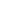 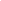 FISICA SEGUNDO PERIODOPERIODO 3Material De LaboratorioMaterial audiovisual,Gráfico y didácticoHumanoLaboratorio de Física y QuímicaMaterial e Instrumentos.Cajas de física, vidrios, porcelana, madera, metalMicroscopios.Reactivos y sustanciasCajas de biotiposJuegos didácticosAula de informáticaSoftware aula virtualLáminas de paisajes y cuerpos físicosDocumentos fotocopiadosVideo beamComputadores PORTATILES TelevisoresDVDVideos documentales y películas.Periódicos y revistasLey General de EducaciónProyecto Educativo InstitucionalLineamientos Curriculares para ciencias naturales y educación ambiental.Textos guía de ciencias naturales.DiccionariosCoordinadora académica Docentes Padres de familia Conferencistas y asesores externosASIGNATURA: BIOLOGÍA, ECOLOGÍA, FÍSICA, QUÍMICAASIGNATURA: BIOLOGÍA, ECOLOGÍA, FÍSICA, QUÍMICACOMPETENCIAS:Identificar. Capacidad para reconocer y diferenciar fenómenos, representaciones y preguntas pertinentes sobre estos fenómenos.Indagar. Capacidad para plantear preguntas y procedimientos adecuados y para buscar, seleccionar, organizar e interpretar información relevante para dar respuesta a esas preguntas.Explicar. Capacidad para construir y comprender argumentos, representaciones o modelos que den razón de fenómenos.Comunicar. Capacidad para escuchar, plantear puntos de vista y compartir conocimiento.Trabajar en equipo. Capacidad para interactuar productivamente asumiendo compromisos.Disposición para reconocer la dimensión social del conocimientoDisposición para aceptar la naturaleza cambiante del conocimientoCOMPETENCIAS:Identificar. Capacidad para reconocer y diferenciar fenómenos, representaciones y preguntas pertinentes sobre estos fenómenos.Indagar. Capacidad para plantear preguntas y procedimientos adecuados y para buscar, seleccionar, organizar e interpretar información relevante para dar respuesta a esas preguntas.Explicar. Capacidad para construir y comprender argumentos, representaciones o modelos que den razón de fenómenos.Comunicar. Capacidad para escuchar, plantear puntos de vista y compartir conocimiento.Trabajar en equipo. Capacidad para interactuar productivamente asumiendo compromisos.Disposición para reconocer la dimensión social del conocimientoDisposición para aceptar la naturaleza cambiante del conocimientoCOMPETENCIAS:Identificar. Capacidad para reconocer y diferenciar fenómenos, representaciones y preguntas pertinentes sobre estos fenómenos.Indagar. Capacidad para plantear preguntas y procedimientos adecuados y para buscar, seleccionar, organizar e interpretar información relevante para dar respuesta a esas preguntas.Explicar. Capacidad para construir y comprender argumentos, representaciones o modelos que den razón de fenómenos.Comunicar. Capacidad para escuchar, plantear puntos de vista y compartir conocimiento.Trabajar en equipo. Capacidad para interactuar productivamente asumiendo compromisos.Disposición para reconocer la dimensión social del conocimientoDisposición para aceptar la naturaleza cambiante del conocimientoNIVELES DE COMPETENCIAS POR CICLOSNIVELES DE COMPETENCIAS POR CICLOSNIVELES DE COMPETENCIAS POR CICLOS1° A 3°Reconocer la constitución y organización interna de los seres vivos, identificando sus diferentes funciones, biológicos, físicas y químicas.Reconocer la constitución y organización interna de los seres vivos, identificando sus diferentes funciones, biológicos, físicas y químicas.1° A 3°Reconocer y diferenciar los movimientos de los cuerpos y partículas planteando hipótesis y aplicándolos a situaciones concretas.Reconocer y diferenciar los movimientos de los cuerpos y partículas planteando hipótesis y aplicándolos a situaciones concretas.1° A 3°Elabora preguntas desde la perspectiva de un esquema explicativo con el que establece relaciones.Elabora preguntas desde la perspectiva de un esquema explicativo con el que establece relaciones.4° Y 5°Identificar los sistemas científicos que le dan explicación a los fenómenos de su vida cotidianaIdentificar los sistemas científicos que le dan explicación a los fenómenos de su vida cotidiana4° Y 5°Expresar de forma espontánea la explicación científica a problemas de su vida diaria.Expresar de forma espontánea la explicación científica a problemas de su vida diaria.4° Y 5°Solucionar problemas cotidianos aplicando los conocimientos adquiridos en el área de ciencias naturales.Solucionar problemas cotidianos aplicando los conocimientos adquiridos en el área de ciencias naturales.6° Y 7°Reconocer las principales teorías científicas, examinando la aplicabilidad de estas a su vida.Reconocer las principales teorías científicas, examinando la aplicabilidad de estas a su vida.6° Y 7°Simbolizar adecuadamente operadores, estructuras y cambios en los procesos naturalesSimbolizar adecuadamente operadores, estructuras y cambios en los procesos naturales6° Y 7°Manipular los elementos del entorno en el desarrollo de representaciones de los cambios naturales.Manipular los elementos del entorno en el desarrollo de representaciones de los cambios naturales.8 Y 9°Analizar y utiliza con propiedad sistemas naturales y ambientales abordando categorías adecuadas.Analizar y utiliza con propiedad sistemas naturales y ambientales abordando categorías adecuadas.8 Y 9°Realizar descripciones y narraciones explicativas utilizando el lenguaje científico en forma adecuada.Realizar descripciones y narraciones explicativas utilizando el lenguaje científico en forma adecuada.8 Y 9°Construir experimentos, sistemas y diseños, implementando diversos principios teóricos y metodológicos.Construir experimentos, sistemas y diseños, implementando diversos principios teóricos y metodológicos.10 ° Y 11°Concluir acerca de los modelos propuestos como explicación a diversos fenómenos de las ciencias naturales, interpretando teorías y leyes científicas.Concluir acerca de los modelos propuestos como explicación a diversos fenómenos de las ciencias naturales, interpretando teorías y leyes científicas.10 ° Y 11°Desarrollar proposiciones hipotéticas deductivas de contenido relevante, presentando inferencias a partir de diagramas, tablas y gráficos.Desarrollar proposiciones hipotéticas deductivas de contenido relevante, presentando inferencias a partir de diagramas, tablas y gráficos.10 ° Y 11°Construir modelos y prácticas de laboratorio, que le permiten comprobar la veracidad de las teorías científicas.Construir modelos y prácticas de laboratorio, que le permiten comprobar la veracidad de las teorías científicas.10 ° Y 11°Aplicar diversas formas de razonamientos y métodos argumentativos propios del lenguaje científico, formulando hipótesis y confrontando resultados.Aplicar diversas formas de razonamientos y métodos argumentativos propios del lenguaje científico, formulando hipótesis y confrontando resultados.EJE CURRICULAR:      Entorno biológico y físicoEJE CURRICULAR:      Entorno biológico y físicoEJE CURRICULAR:      Entorno biológico y físicoGRADOSESTANDARESCONTENIDOS1°CIENCIAS NATURALESMe identifico como un ser vivo que comparte algunas características con otros seres vivos y que se relaciona con ellos en un entorno en el que todos nos desarrollamos.Reconozco en el entorno fenómenos físicos que eme afectan y desarrollo habilidades para aproximarme a ellos.- Valoro la utilidad de algunos objetos y técnicas desarrolladas por el ser humano y reconozco que somos agentes de cambio en el entorno y en la sociedad.Los seres vivos y el medio.El cuerpo humano y sus partes.Cuidado del cuerpo humano a través de hábitos saludables y una alimentación balanceada.Descripción de objetos y características de los objetos que nos rodean.2°CIENCIAS NATURALESMe identifico como un ser vivo que comparte algunas características con otros seres vivos y que se relaciona con ellos en un entorno en el que todos nos desarrollamos.Reconozco en el entorno fenómenos físicos que eme afectan y desarrollo habilidades para aproximarme a ellos.Valoro la utilidad de algunos objetos y técnicas desarrolladas por el ser humano y reconozco que somos agentes de cambio en el entorno y en la sociedad.Seres vivos: plantas y animales.Partes del cuerpo humano.Materia y estados de la materia.Fuerza, DesplazamientoClasificación de las diferentes fuentes de luz y calor.Clasificación de los sonidosManejo y funcionamiento de algunos aparatos eléctricos de la casa. Cuidado de mi cuerpo y el de otras personas.Hábitos de higiene.Recursos naturales renovables y no renovables.3°CIENCIAS NATURALESMe identifico como un ser vivo que comparte algunas características con otros seres vivos y que se relaciona con ellos en un entorno en el que todos nos desarrollamos.Reconozco en el entorno fenómenos físicos que eme afectan y desarrollo habilidades para aproximarme a ellos.Valoro la utilidad de algunos objetos y técnicas desarrolladas por el ser humano y reconozco que somos agentes de cambio en el entorno y en la sociedad.Las plantas y Los animales y el medio donde viven.Clasificación de los seres vivos según sus características.Propiedades, estados y cambios de la materia.Fuerza y su relación con el movimiento.La energíaLa luzEl sonido.Sistema solarAplicaciones de la luz y el sonido.4°CIENCIAS NATURALESIdentifica estructuras de los seres vivos que les permiten desarrollarse en su entorno y que puedo utilizar como criterios de clasificación.Me ubico en el universo y en la tierra e identifico características de la materia, fenómenos físicos y manifestaciones de la energía en el entorno.Identifico transformaciones de mi entorno a partir de la aplicación de algunos principios físicos, químicos y biológicos que me permiten el desarrollo de tecnologías.La célula.Los seres vivos y sus órganosLa materiaEl calor y temperatura Mezclas.Alteraciones de los ecosistemas.Los recursos naturales.Materiales y tecnologías usadas en el entornoLa energía y transformaciones de la energíaAparatos utilizados en la transformación de la energía.5°CIENCIAS NATURALESIdentifica estructuras de los seres vivos que les permiten desarrollarse en su entorno y que puedo utilizar como criterios de clasificación.Me ubico en el universo y en la tierra e identifico características de la materia, fenómenos físicos y manifestaciones de la energía en el entorno.Identifico transformaciones de mi entorno a partir de la aplicación de algunos principios físicos, químicos y biológicos que me permiten el desarrollo de tecnologíasLos seres vivos y sus adaptacionesClasificación de seres vivos.Sistemas orgánicos.Fuerza y movimiento.Materiales conductores, semiconductores y aislantes.Los circuitos eléctricos.Aplicaciones de los circuitos eléctricos en el desarrolloEl sistema solar: componentes y elementos.La tierra y sus características físicas.Energía y fuentes.Microorganismos: Beneficios en la industria, la salud, laBiotecnología y el ambiente y otros que producen.Circulación de energía y materia en los ecosistemas. 6°BIOLOGÍA / ECOLOGÍAExplico el origen del universo y de la vida a partir de varias teoríasExplico la estructura de la célula y las funciones básicas de sus componentes. Clasifico organismos en grupos taxonómicos de acuerdo con las características de sus células. Explico las funciones de los seres vivos a partir de las relaciones entre diferentes sistemas de órganos.Caracterizo ecosistemas y analizo el equilibrio dinámico entre sus poblaciones.Describo cómo los recursos se convierten en bienes y servicios que deben usarse con cuidado y responsabilidad, por- que pueden deteriorarse o agotarse.Origen del universo y de la vidaLa célula, y su estructura. DBA 4Organización de los seres vivos DBA 5Clasificación de los seres vivos. DBA 5Los reinos y los dominios de los seres vivos. DBA 5Nutrición y respiración en los seres vivos.Los ecosistemas.Recursos renovables y no renovables6°QUÍMICAEstablezco relaciones entre las características macroscópicas y microscópicas de la materia y las propiedades físicas y químicas de las sustancias que la constituyen.Historia de la química e instrumentos de laboratorio.Método científico, conceptos básicos de la materia, propiedades físicas y químicas de la materia.Cambios de estado de la materia (físicos y químicos), elementos y compuestos.Métodos de separación de mezclas.(DBA número 3 grado 6º)6°FISICAClasifico y verifico las propiedades de la materiaVerifico la acción de fuerzas electrostáticas y magnéticas y explico su relación con la carga eléctricaVerifico relaciones entre distancia recorrida, velocidad y fuerza involucrada en diversos tipos de movimiento.Concepto de masa, volumen y densidad.Generalidades del movimiento y fuerzaCampos eléctricos, y concepto de circuitos.(DBA número 1 grado 6)7°BIOLOGÍA / ECOLOGÍA Explico las funciones de los seres vivos a partir de las relaciones entre diferentes sistemas de órganos.Establezco las adaptaciones de algunos seres vivos en ecosistemas de Colombia.Describo cómo los recursos se convierten en bienes y servicios que deben usarse con cuidado y responsabilidad, por- que pueden deteriorarse o agotarse.-Circulación, excreción, sistema óseo y muscular-los seres vivos y sus interacciones-flujo de energía y de nutrientes en los ecosistemas DBA 3-alteraciones de los componentes bióticos y abióticos (Ciclos del nitrógeno, carbono y agua) DBA 4- Recursos renovables y no renovables7° QUIMICAEstablezco relaciones entre las características macroscópicas y microscópicas de la materia y las propiedades físicas y químicas de las sustancias que la constituyen.Generalidades de la químicaPropiedades de la materiaCambios físicos y químicos de la materiaMaterialesLey periódicaMétodo científicoPropiedades periódicas (DBA número 2 grado 7º)7° FÏSICAVerifico relaciones entre distancia recorrida, velocidad y fuerza involucrada en diversos tipos de movimiento.Verifico la acción de fuerzas electrostáticas y magnéticas y explico su relación con la carga eléctricaExplico el modelo planetario desde las fuerzas gravitacionales.Movimiento, fuerzas y energía (DBA 1 grado 7)El universo, gravitación y sistema solar.Campos eléctricos y campos magnéticos8°BIOLOGÍA/ECOLOGÍAExplico la variabilidad de las poblaciones y la diversidad biológica como consecuencia de estrategias de reproducción, cambios genéticos y selección natural.Identifica aplicaciones de algunos conocimientos sobre la herencia y la reproducción al mejoramiento de la calidad de vida de las poblaciones.¿Cómo incluyo en un plan de ahorro e inversión metas relacionadas con el bienestar familiar?Reproducción celular.Genética: Ácidos nucleicos: ADN y ARN. Síntesis de proteínas y replicación del ADN.Reproducción en bacterias, hongos, protozoos y virusReproducción en plantas y animales DBA 5Reproducción humana. Órganos asociados a la reproducción humana. Ciclo menstrual, Métodos de planificación y control de la natalidad. Factores culturales y tecnológicos asociados a la sexualidad y la reproducción. Enfermedades de transmisión sexual.Genética mendeliana y humana.Sistema nervioso y receptores sensoriales.Sistema inmune. DBA 4Ecología de poblaciones.Ecología de las poblaciones humanas.Luz y ondas, ahorro de energía eléctrica.8°QUIMICAExplico condiciones de cambio y conservación en diversos sistemas, teniendo en cuenta transferencia y transporte de energía y su interacción con la materia.Propiedades de la materia.Masa, peso, volumen y densidad.Energía, calor y temperatura.Propiedades específicas (punto de ebullición, fusión, viscosidad, refracción, dureza. Maleabilidad, ductilidad, conductibilidad).Elementos y compuestos.Métodos de separación de mezclas.Estructura atómica. (DBA número 2 grado 8º)8°FISICAComparo sólidos, líquidos y gases teniendo en cuenta el movimiento de sus molé- culas y las fuerzas electroestáticas.Establezco relaciones entre energía interna de un sistema termodinámico, trabajo y transferencia de energía térmica, y las expreso matemáticamenteEstados de la materia, hidrostática e hidrodinámica (DBA 3 grado 8)Temperatura, calor, Leyes de la termodinámica (DBA 1 grado 8)Concepto de energía, potencia y trabajo.BIOLOGÍA/ECOLOGÍA 9°Explico la variabilidad de las poblaciones y la diversidad biológica como consecuencia de estrategias de reproducción, cambios genéticos y selección natural.Identifica aplicaciones de algunos conocimientos sobre la herencia y la reproducción al mejoramiento de la calidad de vida de las poblaciones.¿Cómo incluyo en un plan de ahorro e inversión metas relacionadas con el bienestar familiar?Evolución. DBA 6Organización de la diversidad biológica. DBA 6 El estudio de la taxonomía.Procesos de evolución y formación de la tierra. DBA 6Biomas y biogeografíaTipos de energía, ahorro de energía eléctrica9°QUIMICAExplico condiciones de cambio y conservación en diversos sistemas, teniendo en cuenta transferencia y transporte de energía y su interacción con la materia.Propiedades de la materia.Estructura atómica.Ley periódica.Propiedades periódicas.Acidez y basicidad (DBA número 2 grado 9º)9°FISICAEstablezco relaciones entre frecuencia, amplitud, velocidad de propagación y longitud de onda en diversos tipos de ondas mecánicas.Reconozco y diferencio modelos para explicar la naturaleza y el comportamiento de la luz.Registro mis observaciones y resultados utilizando esquemas, gráficos y tablasFenómenos ondulatorios y ópticos.Unidades fundamentales conversionesNotación CientíficaFunciones y graficas en física.  (DBA 1 grado 9)BIOLOGÍA/ECOLOGÍA 10°Comprende que la biotecnología conlleva al uso y manipulación de la información genética a través de distintas técnicasExplico la relación entre el ADN, el ambiente y la diversidad de los seres vivosVerifico la utilidad d microorganismos en la industria alimenticia-Manipulación genética-clonación-Secuenciación genética-Alimentos transgénicos-ADN en los análisis genéticos.-Bioética-Importancia de las bacterias para el ser humano.DBA 410°QUÍMICAExplico la diversidad biológica como consecuencia de cambios ambientales, genéticos y de relaciones dinámicas dentro de los ecosistemas.Relaciono estructuras de las moléculas orgánicas e inorgánicas con sus propiedades físicas y químicas y su capacidad de cambio.Explico fuerzas entre objetos como interacción debido a la carga eléctrica y a la masa.Utilizo modelos biológicos, físicos y químicos para explicar la transformación y conservación de la energía.Identifico aplicaciones de diferentes modelos biológicos, químicos y físicos en procesos industriales y en el desarrollo tecnológico, analizo críticamente las implicaciones y sus usos.Notación científica, Redondeo de cifras, Conversión de unidades.La Química: Historia. Divisiones de la química.La Materia: Masa, peso volumen, temperatura.Conversiones entre escalas de temperatura.Propiedades generalesPropiedades Específicas: Propiedades FísicasPropiedades químicasTransformaciones de la materiaTransformaciones Físicas (Cambios de estado)Transformaciones Químicas.Transformaciones de la estructura del átomo.Sustancias Puras (Elementos Compuestos)Mezclas: características; clases de mezclas; Métodos de separación de mezclas.Sustancias puras: El elemento, El átomo, Estructura del átomoModelo cuántico del átomo. Configuración electrónica del átomoOrganización de los elementos. Tabla periódica.Relación entre el modelo atómico cuántico y la configuración electrónica de estos.Elaboración de la configuración electrónica de los elementos.Elaboración de modelos sobre la tabla periódica.Elaboración e interpretación de gráficas sobre propiedades de los elementos.Enlaces químicos. Estado de oxidación. Nomenclatura de compuestos inorgánicosBalanceo o equilibrio de ecuaciones químicas. Reacciones químicas. (DBA número 3 grado 10º)Tipos de reacciones químicas. (DBA número 3 grado 10º)Ecuaciones químicas (DBA número 3 grado 10º)Ley de la conservación de la materia. (DBA número 3 grado 10º)Equilibrio de ecuaciones químicas. Cálculos a partir de reacciones y ecuaciones químicas.Reactivo límite. Rendimiento y pureza.10ºFÍSICAPropongo modelos para predecir los resultados de mis experimentos y simulaciones. Realizo mediciones con instrumentos y equipos adecuados. • Registro mis observaciones y resultados utilizando esquemas, gráficos y tablasEstablezco relaciones entre las diferentes fuerzas que actúan sobre los cuerpos en reposo o en movimiento rectilíneo uniforme y establezco condiciones para conservar la energía mecánica.Explico la transformación de energía mecánica en energía térmica.Establezco relaciones entre estabilidad y centro de masa de un objeto.Establezco relaciones entre la conservación del momento lineal y el impulso en sistemas de objetos. Explico el comportamiento de fluidos en movimiento y en reposoMagnitudes escalares y vectorialesVectores, Operaciones con vectores.Funciones y gráficasCinemática del movimiento rectilíneoCaída libreCinemática del movimiento en el planoMovimiento en un planoCaracterísticas y descripción del tiro parabólicoComposición de movimientos. Movimiento circular uniformeMovimiento circular con aceleración angular constanteDinámica y estáticaConcepto y clases de fuerzasLeyes de Newton: Aplicaciones de la segunda ley de Newton.EnergíaDefinición de trabajo, potencia y energíaLey de la conservación de la energía.Mecánica de fluidos(DBA 1 y 2 grado 10)BIOLOGÍA/ECOLOGÍA 11°Analiza cuestiones ambientales actuales, como el calentamiento global, contaminación, tala de bosques, y minería, desde una visión sistémica.Establezco relación entre individuo, población, comunidad y ecosistemasExplico y comparo algunas adaptaciones de seres vivos en ecosistemas del mundo y Colombia. - Efectos positivos y negativos en los ecosistemas- Acciones del ser humano en las cadenas alimenticias- Calentamiento global- Herbicidas- El compost11°QUÍMICAExplico la diversidad biológica como consecuencia de cambios ambientales, genéticos y de relaciones dinámicas dentro de los ecosistemas.Relaciono estructuras de las moléculas orgánicas e inorgánicas con sus propiedades físicas y químicas y su capacidad de cambio.Explico fuerzas entre objetos como interacción debido a la carga eléctrica y a la masa.Utilizo modelos biológicos, físicos y químicos para explicar la transformación y conservación de la energía.Identifico aplicaciones de diferentes modelos biológicos, químicos y físicos en procesos industriales y en el desarrollo tecnológico, analizo críticamente las implicaciones y sus usos.Velocidad de reacciónEquilibrio en reacciones químicas.Soluciones.Componentes de una solución.Factores que afectan la solubilidad.Gráficas sobre solubilidad.Unidades de concentración en soluciones.Soluciones acidas y básicas.Cambios de estadoDiagramas de fase.GasesLeyes de los gases.El carbono. Formas alotrópicas. Estado natural. Propiedades. Hibridación.Hidrocarburos: Alcanos. Alquenos. AlquinosCadenas carbonadasSaturación de carbono.IsómerosGrupos funcionales de la química orgánica. (DBA número 4 grado 11º)Propiedades físicas y químicas de los grupos funcionales.Nomenclatura de los grupos funcionalesAlcoholes. Aldehídos. Cetonas. Ácidos carboxílicos. Esteres. Éteres. Amidas.Aminas. Obtención, propiedades fisicoquímicas, usos.BioelementosBiocompuestosCarbohidratos.LípidosProteínas.Propiedades físicas y químicas.Metabolismo11ºFÍSICAEstablezco relaciones entre frecuencia, amplitud, velocidad de propagación y longitud de onda en diversos tipos de ondas mecánicas.Reconozco y diferencio modelos para explicar la naturaleza y el comportamiento de la luz.Relaciono masa, distancia y fuerza de atracción gravitacional entre objetos.Establezco relaciones entre el modelo del campo gravitacional y la ley de gravitación universal.Establezco relaciones entre fuerzas macroscópicas y fuerzas electrostáticas. Establezco relaciones entre campo gravitacional y electrostático y entre campo eléctrico y magnético. Relaciono voltaje y corriente con los diferentes elementos de un circuito eléctrico complejo y para todo el sistema.Mecánica de fluidosTermodinámicaLeyes y Procesos termodinámicos.Movimiento armónico simple (M.A.S). Energía en el M.A.SMovimiento pendular. Leyes del Péndulo.Movimiento ondulatorio (acústica)Fenómenos ondulatoriosSonido. Electricidad y magnetismo.Campo magnéticoNaturaleza de la luz. Refracción de la luz. Reflexión interna total.Las lentes. Lentes y espejos.(DBA 1,2 y 3 grado 11)  GRADOPeriodo 1 entorno vivoPeriodo 2                              entorno físicoPeriodo 3 entorno físicoCiencia, tecnología y sociedadPRIMERODBADBADBAPRIMEROComprende que los seres vivos (plantas y animales) tienen características comunes (se alimentan, respiran, tienen un ciclo de vida, responden al entorno) y los diferencia de los objetos inertes.Comprende que los sentidos le permiten percibir algunas características de los objetos que nos rodean (temperatura, sabor, sonidos, olor, color, texturas y formas).Comprende que su cuerpo experimenta constantes cambios a lo largo del tiempo y reconoce a partir de su comparación que tiene características similares y diferentes a las de sus padres y compañerosComprende que existe una gran variedad de materiales y que éstos se utilizan para distintos fines, según sus características (longitud, dureza, flexibilidad, permeabilidad al agua, solubilidad, ductilidad, maleabilidad, color, sabor, textura).PRIMEROContenidosContenidos entorno vivoContenidosPRIMEROLos seres vivos y el medioEl cuerpo humano y sus partes.Los sentidosCuidado del cuerpo humano a través de hábitos saludables y una alimentación balanceadaDescripción de objetos y características de los objetos que nos rodeanSEGUNDODBADBADBASEGUNDOComprende la relación entre las características físicas de plantas y animales con los ambientes en donde viven, teniendo en cuenta sus necesidades básicas (luz, agua, aire, suelo, nutrientes, desplazamiento y protección).Explica los procesos de cambios físicos que ocurren en el ciclo de vida de plantas y animales de su entorno, en un período de tiempo determinadoComprende que las sustancias pueden encontrarse en distintos estados (sólido, líquido y gaseoso).Comprende que una acción mecánica (fuerza) puede producir distintas deformaciones en un objeto, y que este resiste a las fuerzas de diferente modo, de acuerdo con el material del que está hecho.SEGUNDOContenidosContenidosContenidosSEGUNDOSeres vivos: plantas y animales.Partes del cuerpo humano.Cuidado de mi cuerpo y el de otras personas.Hábitos de higiene.Materia y estados de la materia.PropiedadesCambios.Fuerza, DesplazamientoClasificación de las diferentes fuentes de luz y calor.Clasificación de los sonidosTERCERODBADBADBADBATERCEROComprende las relaciones de los seres vivos con otros organismos de su entorno (intra e interespecíficas) y las explica como esenciales para su supervivencia en un ambiente determinado Explica la influencia de los factores abióticos (luz, temperatura, suelo y aire) en el desarrollo de los factores bióticos (fauna y flora) de un ecosistema.Comprende la forma en que se propaga la luz a través de diferentes materiales (opacos, transparentes como el aire, translúcidos como el papel y reflectivos como el espejo).Comprende la forma en que se produce la sombra y la relación de su tamaño con las distancias entre la fuente de luz, el objeto interpuesto y el lugar donde se produce la sombra.Comprende la naturaleza (fenómeno de la vibración) y las características del sonido (altura, timbre, intensidad) y que este se propaga en distintos medios (sólidos, líquidos, gaseosos).Comprende la influencia de la variación de la temperatura en los cambios de estado de la materia, considerando como ejemplo el caso del agua.Comprende la naturaleza (fenómeno de la vibración) y las características del sonido (altura, timbre, intensidad) y que este se propaga en distintos medios (sólidos, líquidos, gaseosos).Comprende la influencia de la variación de la temperatura en los cambios de estado de la materia, considerando como ejemplo el caso del agua.TERCEROContenidosContenidosContenidosContenidosTERCEROLas plantas y Los animales y el medio donde viven.Clasificación de los seres vivos según sus características.La luzPropiedades, estados y cambios de la materia.Fuerza y su relación con el movimiento.El sonido.Aplicaciones de la luz y el sonido.El sonido.Aplicaciones de la luz y el sonido.CUARTODBADBADBADBACUARTOComprende que los organismos cumplen distintas funciones en cada uno de los niveles tróficos y que las relaciones entre ellos pueden representarse en cadenas y redes alimenticias.Comprende que existen distintos tipos de ecosistemas (terrestres y acuáticos) y que sus características físicas (temperatura, humedad, tipos de suelo, altitud) permiten que habiten en ellos diferentes seres vivos.Comprende que el fenómeno del día y la noche se debe a que la Tierra rota sobre su eje y en consecuencia el sol sólo ilumina la mitad de su superficie.Comprende que las fases de la Luna se deben a la posición relativa del Sol, la Luna y la Tierra a lo largo del mesComprende que existen distintos tipos de mezclas (homogéneas y heterogéneas) que de acuerdo con los materiales que las componen pueden separarse mediante diferentes técnicas (filtración, tamizado, decantación, evaporación).. Comprende que la magnitud y la dirección en que se aplica una fuerza puede producir cambios en la forma como se mueve un objeto (dirección y rapidez).Comprende los efectos y las ventajas de utilizar máquinas simples en diferentes tareas que requieren la aplicación de una fuerza.. Comprende que la magnitud y la dirección en que se aplica una fuerza puede producir cambios en la forma como se mueve un objeto (dirección y rapidez).Comprende los efectos y las ventajas de utilizar máquinas simples en diferentes tareas que requieren la aplicación de una fuerza.CUARTOContenidosContenidosContenidosContenidosCUARTOLos recursos naturalesLos seres vivos y sus órganosTipos de ecosistemasAlteraciones de los ecosistemas.Movimientos de la tierraFases de la lunaGeneralidades sistema solarMezclas.Fuerza y movimientoMaquinas simpleMateriales y tecnologías usadas en el entornoFuerza y movimientoMaquinas simpleMateriales y tecnologías usadas en el entornoQUINTODBADBADBADBAQUINTOEntorno Vivo4. Comprende que en los seres humanos (y en muchos otros animales) la nutrición involucra el funcionamiento integrado de un conjunto de sistemas de órganos: digestivo, respiratorio y circulatorio3. Comprende que los sistemas del cuerpo humano están formados por órganos, tejidos y células y que la estructura de cada tipo de célula está relacionada con la función del tejido que forman.Entorno físico2. Comprende que algunos materiales son buenos conductores de la corriente eléctrica y otros no (denominados aislantes) y que el paso de la corriente siempre genera calorEntorno físico1. Comprende que un circuito eléctrico básico está formado por un generador o fuente (pila), conductores (cables) y uno o más dispositivos (bombillos, motores, timbres), que deben estar conectados apropiadamente (por sus dos polos) para que funcionen y producen diferentes efectos.Entorno físico1. Comprende que un circuito eléctrico básico está formado por un generador o fuente (pila), conductores (cables) y uno o más dispositivos (bombillos, motores, timbres), que deben estar conectados apropiadamente (por sus dos polos) para que funcionen y producen diferentes efectos.QUINTOContenidosContenidosContenidosContenidosLos seres vivos y sus adaptacionesClasificación de seres vivos.Sistemas orgánicos.Energía y fuentesTipos de fuentesTipos de energíaLa energía y transformaciones de la energíaAparatos utilizados en la transformación de la energíaEnergía y fuentesTipos de fuentesTipos de energíaLa energía y transformaciones de la energíaAparatos utilizados en la transformación de la energíaLos circuitos eléctricos.Materiales conductores, semiconductores y aislantesAplicaciones de los circuitos eléctricos.AREA: CIENCIAS NATURALES Y EDUCACIÓN AMBIENTALASIGNATURA: CIENCIAS NATURALESGRADO:	PRIMEROAÑO:  2020INTENSIDAD HORARIA SEMANAL:  3 HORAS    INTENSIDAD HORARIA SEMANAL:  3 HORAS    EDUCADORAS:AREA: CIENCIAS NATURALES Y EDUCACIÓN AMBIENTALASIGNATURA: CIENCIAS NATURALESGRADO:	PRIMEROPERIODO: 1INTENSIDAD HORARIA SEMANAL:  3 HORAS    INTENSIDAD HORARIA SEMANAL:  3 HORAS    EDUCADORAS:ESTANDARESMe identifico como un ser vivo que comparte algunas características con otros seres vivos y que se relaciona con ellos en un entorno en el que todos nos desarrollamos.ESTANDARESMe identifico como un ser vivo que comparte algunas características con otros seres vivos y que se relaciona con ellos en un entorno en el que todos nos desarrollamos.ESTANDARESMe identifico como un ser vivo que comparte algunas características con otros seres vivos y que se relaciona con ellos en un entorno en el que todos nos desarrollamos.COMPETENCIASIdentificar. Capacidad para reconocer y diferenciar fenómenos, representaciones y preguntas pertinentes sobre estos fenómenos.Indagar. Capacidad para plantear preguntas y procedimientos adecuados y para buscar, seleccionar, organizar e interpretar información relevante para dar respuesta a esas preguntas.Explicar. Capacidad para construir y comprender argumentos, representaciones o modelos que den razón de fenómenos.Comunicar. Capacidad para escuchar, plantear puntos de vista y compartir conocimiento.Trabajar en equipo. Capacidad para interactuar productivamente asumiendo compromisos.Disposición para reconocer la dimensión social del conocimientoDisposición para aceptar la naturaleza cambiante del conocimientoCOMPETENCIASIdentificar. Capacidad para reconocer y diferenciar fenómenos, representaciones y preguntas pertinentes sobre estos fenómenos.Indagar. Capacidad para plantear preguntas y procedimientos adecuados y para buscar, seleccionar, organizar e interpretar información relevante para dar respuesta a esas preguntas.Explicar. Capacidad para construir y comprender argumentos, representaciones o modelos que den razón de fenómenos.Comunicar. Capacidad para escuchar, plantear puntos de vista y compartir conocimiento.Trabajar en equipo. Capacidad para interactuar productivamente asumiendo compromisos.Disposición para reconocer la dimensión social del conocimientoDisposición para aceptar la naturaleza cambiante del conocimientoCOMPETENCIASIdentificar. Capacidad para reconocer y diferenciar fenómenos, representaciones y preguntas pertinentes sobre estos fenómenos.Indagar. Capacidad para plantear preguntas y procedimientos adecuados y para buscar, seleccionar, organizar e interpretar información relevante para dar respuesta a esas preguntas.Explicar. Capacidad para construir y comprender argumentos, representaciones o modelos que den razón de fenómenos.Comunicar. Capacidad para escuchar, plantear puntos de vista y compartir conocimiento.Trabajar en equipo. Capacidad para interactuar productivamente asumiendo compromisos.Disposición para reconocer la dimensión social del conocimientoDisposición para aceptar la naturaleza cambiante del conocimientoCOMPETENCIASIdentificar. Capacidad para reconocer y diferenciar fenómenos, representaciones y preguntas pertinentes sobre estos fenómenos.Indagar. Capacidad para plantear preguntas y procedimientos adecuados y para buscar, seleccionar, organizar e interpretar información relevante para dar respuesta a esas preguntas.Explicar. Capacidad para construir y comprender argumentos, representaciones o modelos que den razón de fenómenos.Comunicar. Capacidad para escuchar, plantear puntos de vista y compartir conocimiento.Trabajar en equipo. Capacidad para interactuar productivamente asumiendo compromisos.Disposición para reconocer la dimensión social del conocimientoDisposición para aceptar la naturaleza cambiante del conocimientoPREGUNTA GENERADORA, SITUACIÓN PROBLEMA O PROYECTO:Pregunta problematizadora: ¿En qué se parece y en qué se diferencia el cuerpo de un niño y de una niña?PREGUNTA GENERADORA, SITUACIÓN PROBLEMA O PROYECTO:Pregunta problematizadora: ¿En qué se parece y en qué se diferencia el cuerpo de un niño y de una niña?PREGUNTA GENERADORA, SITUACIÓN PROBLEMA O PROYECTO:Pregunta problematizadora: ¿En qué se parece y en qué se diferencia el cuerpo de un niño y de una niña?PREGUNTA GENERADORA, SITUACIÓN PROBLEMA O PROYECTO:Pregunta problematizadora: ¿En qué se parece y en qué se diferencia el cuerpo de un niño y de una niña?PREGUNTA GENERADORA, SITUACIÓN PROBLEMA O PROYECTO:Pregunta problematizadora: ¿En qué se parece y en qué se diferencia el cuerpo de un niño y de una niña?PREGUNTA GENERADORA, SITUACIÓN PROBLEMA O PROYECTO:Pregunta problematizadora: ¿En qué se parece y en qué se diferencia el cuerpo de un niño y de una niña?PREGUNTA GENERADORA, SITUACIÓN PROBLEMA O PROYECTO:Pregunta problematizadora: ¿En qué se parece y en qué se diferencia el cuerpo de un niño y de una niña?INDICADORES DE DESEMPEÑOINDICADORES DE DESEMPEÑOINDICADORES DE DESEMPEÑOINDICADORES DE DESEMPEÑOINDICADORES DE DESEMPEÑOINDICADORES DE DESEMPEÑOINDICADORES DE DESEMPEÑOCOGNITIVOS: Saber ConocerCOGNITIVOS: Saber ConocerPROCEDIMENTALES: Saber HacerPROCEDIMENTALES: Saber HacerPROCEDIMENTALES: Saber HacerACTITUDINALES: Saber SerACTITUDINALES: Saber SerIdentifica fenómenos de cambio en el ciclo de vida de los seres vivos Identifica fenómenos de cambio en el ciclo de vida de los seres vivos Clasifica los seres vivos y no vivos teniendo en cuenta sus características generales por medio relatos orales, representaciones gráficas y pictóricas  Establece relaciones de parentesco entre los miembros de una familia y con otras familias de animales, a partir de la observación directa en el entorno y la ayuda audiovisualClasifica los seres vivos y no vivos teniendo en cuenta sus características generales por medio relatos orales, representaciones gráficas y pictóricas  Establece relaciones de parentesco entre los miembros de una familia y con otras familias de animales, a partir de la observación directa en el entorno y la ayuda audiovisualClasifica los seres vivos y no vivos teniendo en cuenta sus características generales por medio relatos orales, representaciones gráficas y pictóricas  Establece relaciones de parentesco entre los miembros de una familia y con otras familias de animales, a partir de la observación directa en el entorno y la ayuda audiovisualDemuestra interés y motivación para observar experiencias en el mundo naturalDemuestra interés y motivación para observar experiencias en el mundo naturalEJES CURRICULARESCONTENIDOSSEMANASENTORNO BIOLÓGICO Y FÍSICOCaracterísticas de los seres vivos Ciclo de vida (Nacimiento, crecimiento, reproducción y muerte)1 a 5ENTORNO BIOLÓGICO Y FÍSICOLos seres vivos pertenecen a familias:  Relaciones entre los seres vivos6 a 8ENTORNO BIOLÓGICO Y FÍSICOComparaciones de rasgos generales de familias de animales con las familias humanas.9 y 11ENTORNO BIOLÓGICO Y FÍSICOEvaluación de competencias12 y 13 CRITERIOS DE EVALUACIÓNTrabajo de campo (actividades exploratorias)Actividades artesanales (Elaboración de un álbum)Evaluación final del áreaActividades y talleres de claseRECURSOS AREA: CIENCIAS NATURALES Y EDUCACIÓN AMBIENTALASIGNATURA:CIENCIAS NATURALESGRADO:	SEGUNDOAÑO: 2020INTENSIDAD HORARIA SEMANAL: 3 HORASEDUCADORA:ANA JOSEFA NORIEGAAREA: CIENCIAS NATURALES Y EDUCACIÓN AMBIENTALASIGNATURA:CIENCIAS NATURALESGRADO:	SEGUNDOPERIODO: 1INTENSIDAD HORARIA SEMANAL: 3 HORASEDUCADORA:ANA JOSEFA NORIEGAESTANDARESENTORNO VIVODescribo características de seres vivos y objetos inertes, establezco semejanzas y diferencias entre ellos y los clasifico Observo y describo cambios en mi desarrollo y en el de otros seres vivos.·         Identifico y describo la flora, la fauna, el agua y el suelo de mi entorno ·         Comparo fósiles y seres vivos; identifico características que se mantienen en el tiempo. Establezco relaciones entre las funciones de los cinco sentidos. Describo mi cuerpo y el de mis compañeros y compañeras Identifico necesidades y cuidados de mi cuerpo y el de otras personas. CIENCIA,TECNOLOGÍA Y SOCIEDAD•Asocio el clima con la forma de vida de diferentes comunidades. •Identifico necesidades de cuidado de mi cuerpo y el de otras personas de mi entornoESTANDARESENTORNO VIVODescribo características de seres vivos y objetos inertes, establezco semejanzas y diferencias entre ellos y los clasifico Observo y describo cambios en mi desarrollo y en el de otros seres vivos.·         Identifico y describo la flora, la fauna, el agua y el suelo de mi entorno ·         Comparo fósiles y seres vivos; identifico características que se mantienen en el tiempo. Establezco relaciones entre las funciones de los cinco sentidos. Describo mi cuerpo y el de mis compañeros y compañeras Identifico necesidades y cuidados de mi cuerpo y el de otras personas. CIENCIA,TECNOLOGÍA Y SOCIEDAD•Asocio el clima con la forma de vida de diferentes comunidades. •Identifico necesidades de cuidado de mi cuerpo y el de otras personas de mi entornoESTANDARESENTORNO VIVODescribo características de seres vivos y objetos inertes, establezco semejanzas y diferencias entre ellos y los clasifico Observo y describo cambios en mi desarrollo y en el de otros seres vivos.·         Identifico y describo la flora, la fauna, el agua y el suelo de mi entorno ·         Comparo fósiles y seres vivos; identifico características que se mantienen en el tiempo. Establezco relaciones entre las funciones de los cinco sentidos. Describo mi cuerpo y el de mis compañeros y compañeras Identifico necesidades y cuidados de mi cuerpo y el de otras personas. CIENCIA,TECNOLOGÍA Y SOCIEDAD•Asocio el clima con la forma de vida de diferentes comunidades. •Identifico necesidades de cuidado de mi cuerpo y el de otras personas de mi entornoCOMPETENCIASINTERPRETACION :   que hace posible apropiar representaciones del mundo y, en general, la herencia cultural; en segundo lugar, ARGUMENTACIÓN :   que permite construir explicaciones y establecer acuerdos y en tercer lugar,PROPOSICIÓN:   que permite construir nuevos significados y proponer acciones y asumirlas responsablemente previendo sus consecuencias posibles.COMPETENCIASINTERPRETACION :   que hace posible apropiar representaciones del mundo y, en general, la herencia cultural; en segundo lugar, ARGUMENTACIÓN :   que permite construir explicaciones y establecer acuerdos y en tercer lugar,PROPOSICIÓN:   que permite construir nuevos significados y proponer acciones y asumirlas responsablemente previendo sus consecuencias posibles.COMPETENCIASINTERPRETACION :   que hace posible apropiar representaciones del mundo y, en general, la herencia cultural; en segundo lugar, ARGUMENTACIÓN :   que permite construir explicaciones y establecer acuerdos y en tercer lugar,PROPOSICIÓN:   que permite construir nuevos significados y proponer acciones y asumirlas responsablemente previendo sus consecuencias posibles.PREGUNTA GENERADORA, SITUACIÓN PROBLEMA O PROYECTO:¿Qué cambios experimenta mi cuerpo y qué cuidados debo tener?¿Por qué son importantes los animales, las plantas, el agua y el suelo de mi entorno?PREGUNTA GENERADORA, SITUACIÓN PROBLEMA O PROYECTO:¿Qué cambios experimenta mi cuerpo y qué cuidados debo tener?¿Por qué son importantes los animales, las plantas, el agua y el suelo de mi entorno?PREGUNTA GENERADORA, SITUACIÓN PROBLEMA O PROYECTO:¿Qué cambios experimenta mi cuerpo y qué cuidados debo tener?¿Por qué son importantes los animales, las plantas, el agua y el suelo de mi entorno?PREGUNTA GENERADORA, SITUACIÓN PROBLEMA O PROYECTO:¿Qué cambios experimenta mi cuerpo y qué cuidados debo tener?¿Por qué son importantes los animales, las plantas, el agua y el suelo de mi entorno?PREGUNTA GENERADORA, SITUACIÓN PROBLEMA O PROYECTO:¿Qué cambios experimenta mi cuerpo y qué cuidados debo tener?¿Por qué son importantes los animales, las plantas, el agua y el suelo de mi entorno?PREGUNTA GENERADORA, SITUACIÓN PROBLEMA O PROYECTO:¿Qué cambios experimenta mi cuerpo y qué cuidados debo tener?¿Por qué son importantes los animales, las plantas, el agua y el suelo de mi entorno?INDICADORES DE DESEMPEÑOINDICADORES DE DESEMPEÑOINDICADORES DE DESEMPEÑOCOGNITIVOS: Saber ConocerPROCEDIMENTALES: Saber HacerACTITUDINALES: Saber SerReconoce las características de los seres vivos: animales, personal y plantas. Reconoce y menciona algunos elementos del medio ambiente .Reconoce la importancia del respeto por  el cuerpo y por el de las personas con quien comparte.Representan las necesidades básicas de los seres vivientes. Clasifica y organiza las plantas y los animales por características como el lugar donde  viven y la utilidad que brindan a los otros seres vivos. Realiza cuadros comparativos , mapas conceptuales y semejanzas entre los animales y entre las plantas por criterios como el hábitat, la forma de alimentación y su estructura externa. Recoge información acerca del cuidado y protección del medio ambiente  y el  compromiso para asumirlo.Identifica las necesidades corporales, el cuidado e higiene que requiere un cuerpo saludable.•	Valora la importancia del respeto por el cuerpo y por el de las personas con quien comparte.•	Manifiesta sensibilidad ante las necesidades de los demás y las necesidades de otros seres que le rodean. •Se reconoce como un ser social y con valores.EJES CURRICULARESCONTENIDOSSEMANASENTORNO BIOLÓGICO Y FÍSICOPresentación de los temas, estándares, estrategias y criterios de evaluación para el periodo. DBA 4 Explica los procesos de cambios físicos que ocurren en el ciclo de vida de plantas y animales de su entorno, en un período de tiempo determinado.-Características de seres vivos y objetos inertes.- Funciones vitales de los seres vivos.-Necesidades de los seres vivos.- Características de las plantas y su clasificación.- Características de los animales y su clasificación. - Adaptaciones y relaciones de los seres vivos con el ambiente. . -El cuerpo humano: (Como es mi cuerpo – Cómo cambia)Cuidado del cuerpo y el de los demás.-Evaluaciones de competencias.-Autoevaluación y recuperación.1, a la 13ENTORNO BIOLÓGICO Y FÍSICOENTORNO BIOLÓGICO Y FÍSICOENTORNO BIOLÓGICO Y FÍSICOENTORNO BIOLÓGICO Y FÍSICOActividades de repaso y recuperación y evaluaciones finales de periodo12 y 13 CRITERIOS DE EVALUACIÓNEVALUACION 20%AUTOEVALUACION 10%SEGUIMIENTO 70%1  Trabajo en clase individual Sobre saberes previos sobre los seres vivos 1 Taller Trabajo  en equipo sobre el cuerpo humano1 Tarea sobre los órganos de los sentidos 1 consulta sobre funciones vitales de los seres vivos2 evaluaciones escritas sobre el cuerpo humano y  los estados de la materiaEvaluación de periodo1  Trabajo en clase individual Sobre saberes previos sobre los seres vivos 1 Taller Trabajo  en equipo sobre el cuerpo humano1 Tarea sobre los órganos de los sentidos 1 consulta sobre funciones vitales de los seres vivos2 evaluaciones escritas sobre el cuerpo humano y  los estados de la materiaEvaluación de periodoAREA: CIENCIAS NATURALES Y EDUCACIÓN AMBIENTALASIGNATURA: CIENCIAS NATURALESGRADO:TERCEROAÑO: 2020INTENSIDAD HORARIA SEMANAL    3 horasEDUCADORA: ANA JOSEFA NORIEGAAREA: CIENCIAS NATURALES Y EDUCACIÓN AMBIENTALASIGNATURA: CIENCIAS NATURALESGRADO:TERCEROPERIODO: 1INTENSIDAD HORARIA SEMANAL    3 horasEDUCADORA: ANA JOSEFA NORIEGAESTANDARESENTORNO VIVO•Describo y verifico ciclos de vida de seres vivos. •Reconozco que los hijos y las hijas se parecen a sus padres y describo algunas características que se heredan.•Identifico y describo la flora, la fauna, el agua y el suelo de mi entorno.CIENCIA TECNOLOGIA Y SOCIEDAD•Clasifico y comparo objetos según sus usos. •Diferencio objetos naturales de objetos creados por el ser humano. •Identifico objetos que emitan luz o sonidoENTORNO FISICO. •Propongo experiencias para comprobar la propagación de la luz y del sonidoESTANDARESENTORNO VIVO•Describo y verifico ciclos de vida de seres vivos. •Reconozco que los hijos y las hijas se parecen a sus padres y describo algunas características que se heredan.•Identifico y describo la flora, la fauna, el agua y el suelo de mi entorno.CIENCIA TECNOLOGIA Y SOCIEDAD•Clasifico y comparo objetos según sus usos. •Diferencio objetos naturales de objetos creados por el ser humano. •Identifico objetos que emitan luz o sonidoENTORNO FISICO. •Propongo experiencias para comprobar la propagación de la luz y del sonidoESTANDARESENTORNO VIVO•Describo y verifico ciclos de vida de seres vivos. •Reconozco que los hijos y las hijas se parecen a sus padres y describo algunas características que se heredan.•Identifico y describo la flora, la fauna, el agua y el suelo de mi entorno.CIENCIA TECNOLOGIA Y SOCIEDAD•Clasifico y comparo objetos según sus usos. •Diferencio objetos naturales de objetos creados por el ser humano. •Identifico objetos que emitan luz o sonidoENTORNO FISICO. •Propongo experiencias para comprobar la propagación de la luz y del sonidoCOMPETENCIASIdentificar. Capacidad para reconocer y diferenciar fenómenos, representaciones y preguntas pertinentes sobre estos fenómenos.Indagar. Capacidad para plantear preguntas y procedimientos adecuados y para buscar, seleccionar, organizar e interpretar información relevante para dar respuesta a esas preguntas.Explicar. Capacidad para construir y comprender argumentos, representaciones o modelos que den razón de fenómenos.Comunicar. Capacidad para escuchar, plantear puntos de vista y compartir conocimiento.Trabajar en equipo. Capacidad para interactuar productivamente asumiendo compromisos.Disposición para reconocer la dimensión social del conocimientoDisposición para aceptar la naturaleza cambiante del conocimientoCOMPETENCIASIdentificar. Capacidad para reconocer y diferenciar fenómenos, representaciones y preguntas pertinentes sobre estos fenómenos.Indagar. Capacidad para plantear preguntas y procedimientos adecuados y para buscar, seleccionar, organizar e interpretar información relevante para dar respuesta a esas preguntas.Explicar. Capacidad para construir y comprender argumentos, representaciones o modelos que den razón de fenómenos.Comunicar. Capacidad para escuchar, plantear puntos de vista y compartir conocimiento.Trabajar en equipo. Capacidad para interactuar productivamente asumiendo compromisos.Disposición para reconocer la dimensión social del conocimientoDisposición para aceptar la naturaleza cambiante del conocimientoCOMPETENCIASIdentificar. Capacidad para reconocer y diferenciar fenómenos, representaciones y preguntas pertinentes sobre estos fenómenos.Indagar. Capacidad para plantear preguntas y procedimientos adecuados y para buscar, seleccionar, organizar e interpretar información relevante para dar respuesta a esas preguntas.Explicar. Capacidad para construir y comprender argumentos, representaciones o modelos que den razón de fenómenos.Comunicar. Capacidad para escuchar, plantear puntos de vista y compartir conocimiento.Trabajar en equipo. Capacidad para interactuar productivamente asumiendo compromisos.Disposición para reconocer la dimensión social del conocimientoDisposición para aceptar la naturaleza cambiante del conocimientoPREGUNTA GENERADORA, SITUACIÓN PROBLEMA O PROYECTO: ¿por qué nos parecemos a nuestros padres?PREGUNTA GENERADORA, SITUACIÓN PROBLEMA O PROYECTO: ¿por qué nos parecemos a nuestros padres?PREGUNTA GENERADORA, SITUACIÓN PROBLEMA O PROYECTO: ¿por qué nos parecemos a nuestros padres?PREGUNTA GENERADORA, SITUACIÓN PROBLEMA O PROYECTO: ¿por qué nos parecemos a nuestros padres?PREGUNTA GENERADORA, SITUACIÓN PROBLEMA O PROYECTO: ¿por qué nos parecemos a nuestros padres?PREGUNTA GENERADORA, SITUACIÓN PROBLEMA O PROYECTO: ¿por qué nos parecemos a nuestros padres?INDICADORES DE DESEMPEÑOINDICADORES DE DESEMPEÑOINDICADORES DE DESEMPEÑOINDICADORES DE DESEMPEÑOINDICADORES DE DESEMPEÑOCOGNITIVOS: Saber ConocerPROCEDIMENTALES: Saber HacerPROCEDIMENTALES: Saber HacerACTITUDINALES: Saber SerACTITUDINALES: Saber SerCompara patrones comunes de los organismos a través del registro fósil y describe sus siclos de vida.Describe las características que heredan los hijos de sus padres. Indaga en diferentes fuentes de información y conoce las normas básicas para citarlas. Indaga en diferentes fuentes de información y conoce las normas básicas para citarlas.  Toma conciencia del cuidado de los seres vivos de su entorno y hace propuestas para su preservación. Toma conciencia del cuidado de los seres vivos de su entorno y hace propuestas para su preservación.EJES CURRICULARESEJES CURRICULARESCONTENIDOSCONTENIDOSSEMANAS…me aproximo al conocimientocomo científico-a naturalEntorno vivo.…desarrollo compromisos personales y sociales…me aproximo al conocimientocomo científico-a naturalEntorno vivo.…desarrollo compromisos personales y socialesAsignación de sillas, dinámicas de bienvenida, normas grupales, elección de comisiones de apoyo, lista de útiles escolares, horario de clase. Decoración del cuaderno, consignación temas, indicadores de logro, estrategias de evaluación.Los seres vivos, clasificación de los seres vivos. DBA: 6. Comprende las relaciones de los seres vivos con otros organismos de su entorno (intra e interespecíficas) y las explica como esenciales para su supervivencia en un ambiente determinado.Características de los seres vivos.El ciclo vitalRecursos naturales: Recursos renovables y no renovablesDBA 5Explica la influencia de los factores abióticos (luz, temperatura, suelo y aire) en el desarrollo de los factores bióticos (fauna y flora) de un ecosistema.El reino de los animales, el medio de los animalesReproducción de los animalesAnimales vertebrados e invertebrados.Las plantas, tipos de plantas.Repaso, Evaluación de CompetenciasSocialización de la evaluación, Actividades de apoyo.Asignación de sillas, dinámicas de bienvenida, normas grupales, elección de comisiones de apoyo, lista de útiles escolares, horario de clase. Decoración del cuaderno, consignación temas, indicadores de logro, estrategias de evaluación.Los seres vivos, clasificación de los seres vivos. DBA: 6. Comprende las relaciones de los seres vivos con otros organismos de su entorno (intra e interespecíficas) y las explica como esenciales para su supervivencia en un ambiente determinado.Características de los seres vivos.El ciclo vitalRecursos naturales: Recursos renovables y no renovablesDBA 5Explica la influencia de los factores abióticos (luz, temperatura, suelo y aire) en el desarrollo de los factores bióticos (fauna y flora) de un ecosistema.El reino de los animales, el medio de los animalesReproducción de los animalesAnimales vertebrados e invertebrados.Las plantas, tipos de plantas.Repaso, Evaluación de CompetenciasSocialización de la evaluación, Actividades de apoyo.SEMANA 1 SEMANA 2SEMANA 3-4 SEMANA 5-6SEMANA 7-8 SEMANA  9-10SEMANA 11-12  SEMANA 13CRITERIOS Y ESTRATEGIAS DE EVALUACIÓN: Evaluación 20% Autoevaluación10%Seguimiento 70%,1 trabajo en clase, taller,  sobre clasificación de los reinos  1Trabajo   individual  sobre el ciclo de vida 2 revisiones de, cuaderno, 1 consulta sobre los tipos de plantasRECURSOS: Videos sobre la clasificación de los seres, ciclo de vida. La luz y el calor 4 fichas sobre la clasificación de los seres Fotocopias Útiles escolares.Televisor, computadoresLibro: Herramientas naturales 3AREA: CIENCIAS NATURALES Y EDUCACIÓN AMBIENTALASIGNATURA: CIENCIAS NATURALESASIGNATURA: CIENCIAS NATURALESGRADO:CUARTOAÑO: 2020INTENSIDAD HORARIA SEMANAL: 3 horasINTENSIDAD HORARIA SEMANAL: 3 horasEDUCADORAS:MARTHA C. ARISTIZABAL A.AREA: CIENCIAS NATURALES Y EDUCACIÓN AMBIENTALASIGNATURA: CIENCIAS NATURALESASIGNATURA: CIENCIAS NATURALESGRADO:CUARTOPERIODO: 1INTENSIDAD HORARIA SEMANAL: 3 horasINTENSIDAD HORARIA SEMANAL: 3 horasEDUCADORAS:MARTHA C. ARISTIZABAL A.ESTANDARESMe aproximo al conocimiento como científico(a) natural
Observo el mundo en el que vivo.Entorno vivoExplico la importancia de la célula como unidad básica de los seres vivos.Clasifico seres vivos en diversos grupos taxonómicos (plantas, animales, microorganismos...).Establezco relaciones entre microorganismos y salud.Analizo el ecosistema que me rodea y lo comparo con otros.Analizo características ambientales de mi entorno y peligros que lo amenazan.Cuido, respeto y exijo respeto por mi cuerpo y el de las demás personas.Respeto y cuido los seres vivos y los objetos de mi entorno.ESTANDARESMe aproximo al conocimiento como científico(a) natural
Observo el mundo en el que vivo.Entorno vivoExplico la importancia de la célula como unidad básica de los seres vivos.Clasifico seres vivos en diversos grupos taxonómicos (plantas, animales, microorganismos...).Establezco relaciones entre microorganismos y salud.Analizo el ecosistema que me rodea y lo comparo con otros.Analizo características ambientales de mi entorno y peligros que lo amenazan.Cuido, respeto y exijo respeto por mi cuerpo y el de las demás personas.Respeto y cuido los seres vivos y los objetos de mi entorno.ESTANDARESMe aproximo al conocimiento como científico(a) natural
Observo el mundo en el que vivo.Entorno vivoExplico la importancia de la célula como unidad básica de los seres vivos.Clasifico seres vivos en diversos grupos taxonómicos (plantas, animales, microorganismos...).Establezco relaciones entre microorganismos y salud.Analizo el ecosistema que me rodea y lo comparo con otros.Analizo características ambientales de mi entorno y peligros que lo amenazan.Cuido, respeto y exijo respeto por mi cuerpo y el de las demás personas.Respeto y cuido los seres vivos y los objetos de mi entorno.ESTANDARESMe aproximo al conocimiento como científico(a) natural
Observo el mundo en el que vivo.Entorno vivoExplico la importancia de la célula como unidad básica de los seres vivos.Clasifico seres vivos en diversos grupos taxonómicos (plantas, animales, microorganismos...).Establezco relaciones entre microorganismos y salud.Analizo el ecosistema que me rodea y lo comparo con otros.Analizo características ambientales de mi entorno y peligros que lo amenazan.Cuido, respeto y exijo respeto por mi cuerpo y el de las demás personas.Respeto y cuido los seres vivos y los objetos de mi entorno.COMPETENCIASIdentificar. Capacidad para reconocer y diferenciar fenómenos, representaciones y preguntas pertinentes sobre estos fenómenos.Indagar. Capacidad para plantear preguntas y procedimientos adecuados y para buscar, seleccionar, organizar e interpretar información relevante para dar respuesta a esas preguntas.Explicar. Capacidad para construir y comprender argumentos, representaciones o modelos que den razón de fenómenos.Comunicar. Capacidad para escuchar, plantear puntos de vista y compartir conocimiento.Trabajar en equipo. Capacidad para interactuar productivamente asumiendo compromisos.Disposición para reconocer la dimensión social del conocimientoDisposición para aceptar la naturaleza cambiante del conocimientoCOMPETENCIASIdentificar. Capacidad para reconocer y diferenciar fenómenos, representaciones y preguntas pertinentes sobre estos fenómenos.Indagar. Capacidad para plantear preguntas y procedimientos adecuados y para buscar, seleccionar, organizar e interpretar información relevante para dar respuesta a esas preguntas.Explicar. Capacidad para construir y comprender argumentos, representaciones o modelos que den razón de fenómenos.Comunicar. Capacidad para escuchar, plantear puntos de vista y compartir conocimiento.Trabajar en equipo. Capacidad para interactuar productivamente asumiendo compromisos.Disposición para reconocer la dimensión social del conocimientoDisposición para aceptar la naturaleza cambiante del conocimientoCOMPETENCIASIdentificar. Capacidad para reconocer y diferenciar fenómenos, representaciones y preguntas pertinentes sobre estos fenómenos.Indagar. Capacidad para plantear preguntas y procedimientos adecuados y para buscar, seleccionar, organizar e interpretar información relevante para dar respuesta a esas preguntas.Explicar. Capacidad para construir y comprender argumentos, representaciones o modelos que den razón de fenómenos.Comunicar. Capacidad para escuchar, plantear puntos de vista y compartir conocimiento.Trabajar en equipo. Capacidad para interactuar productivamente asumiendo compromisos.Disposición para reconocer la dimensión social del conocimientoDisposición para aceptar la naturaleza cambiante del conocimientoCOMPETENCIASIdentificar. Capacidad para reconocer y diferenciar fenómenos, representaciones y preguntas pertinentes sobre estos fenómenos.Indagar. Capacidad para plantear preguntas y procedimientos adecuados y para buscar, seleccionar, organizar e interpretar información relevante para dar respuesta a esas preguntas.Explicar. Capacidad para construir y comprender argumentos, representaciones o modelos que den razón de fenómenos.Comunicar. Capacidad para escuchar, plantear puntos de vista y compartir conocimiento.Trabajar en equipo. Capacidad para interactuar productivamente asumiendo compromisos.Disposición para reconocer la dimensión social del conocimientoDisposición para aceptar la naturaleza cambiante del conocimientoPREGUNTA GENERADORA, SITUACIÓN PROBLEMA O PROYECTO ¿Por qué la célula se considera la unidad funcional y estructural de los seres vivos?¿Cómo podemos cuidar la naturaleza y el ambiente dónde vivimos?PREGUNTA GENERADORA, SITUACIÓN PROBLEMA O PROYECTO ¿Por qué la célula se considera la unidad funcional y estructural de los seres vivos?¿Cómo podemos cuidar la naturaleza y el ambiente dónde vivimos?PREGUNTA GENERADORA, SITUACIÓN PROBLEMA O PROYECTO ¿Por qué la célula se considera la unidad funcional y estructural de los seres vivos?¿Cómo podemos cuidar la naturaleza y el ambiente dónde vivimos?PREGUNTA GENERADORA, SITUACIÓN PROBLEMA O PROYECTO ¿Por qué la célula se considera la unidad funcional y estructural de los seres vivos?¿Cómo podemos cuidar la naturaleza y el ambiente dónde vivimos?PREGUNTA GENERADORA, SITUACIÓN PROBLEMA O PROYECTO ¿Por qué la célula se considera la unidad funcional y estructural de los seres vivos?¿Cómo podemos cuidar la naturaleza y el ambiente dónde vivimos?PREGUNTA GENERADORA, SITUACIÓN PROBLEMA O PROYECTO ¿Por qué la célula se considera la unidad funcional y estructural de los seres vivos?¿Cómo podemos cuidar la naturaleza y el ambiente dónde vivimos?PREGUNTA GENERADORA, SITUACIÓN PROBLEMA O PROYECTO ¿Por qué la célula se considera la unidad funcional y estructural de los seres vivos?¿Cómo podemos cuidar la naturaleza y el ambiente dónde vivimos?PREGUNTA GENERADORA, SITUACIÓN PROBLEMA O PROYECTO ¿Por qué la célula se considera la unidad funcional y estructural de los seres vivos?¿Cómo podemos cuidar la naturaleza y el ambiente dónde vivimos?INDICADORES DE DESEMPEÑOINDICADORES DE DESEMPEÑOINDICADORES DE DESEMPEÑOINDICADORES DE DESEMPEÑOINDICADORES DE DESEMPEÑOINDICADORES DE DESEMPEÑOINDICADORES DE DESEMPEÑOINDICADORES DE DESEMPEÑOSaber ConocerSaber ConocerSaber HacerSaber HacerSaber HacerSaber HacerSaber SerSaber SerObservación del mundo en el que vivo. Reconocimiento de los niveles de organización de los seres vivosReconoce la importancia de la célula como unidad básica de todo ser vivo. Establece semejanzas y diferencias entre diversos tipos de ecosistemas y las acciones que lo afectan.Observación del mundo en el que vivo. Reconocimiento de los niveles de organización de los seres vivosReconoce la importancia de la célula como unidad básica de todo ser vivo. Establece semejanzas y diferencias entre diversos tipos de ecosistemas y las acciones que lo afectan.Establece relaciones entre microorganismos y salud.Representa los tipos de célula y sus partes. Clasifica seres vivos en diversos grupos taxonómicos (plantas, animales, microorganismos...) de acuerdo a su composición celular y/o ecosistema.Formula preguntas sobre qué es un ecosistema y los factores que lo componenEstablece relaciones entre microorganismos y salud.Representa los tipos de célula y sus partes. Clasifica seres vivos en diversos grupos taxonómicos (plantas, animales, microorganismos...) de acuerdo a su composición celular y/o ecosistema.Formula preguntas sobre qué es un ecosistema y los factores que lo componenEstablece relaciones entre microorganismos y salud.Representa los tipos de célula y sus partes. Clasifica seres vivos en diversos grupos taxonómicos (plantas, animales, microorganismos...) de acuerdo a su composición celular y/o ecosistema.Formula preguntas sobre qué es un ecosistema y los factores que lo componenEstablece relaciones entre microorganismos y salud.Representa los tipos de célula y sus partes. Clasifica seres vivos en diversos grupos taxonómicos (plantas, animales, microorganismos...) de acuerdo a su composición celular y/o ecosistema.Formula preguntas sobre qué es un ecosistema y los factores que lo componenRespeta y cuida los seres vivos y los objetos de mi entornoMuestra actitudes de cuidado y respeto por su cuerpo y el de sus compañeros, así como por los demás seres vivos y objetos de su entorno.Respeta y cuida los seres vivos y los objetos de mi entornoMuestra actitudes de cuidado y respeto por su cuerpo y el de sus compañeros, así como por los demás seres vivos y objetos de su entorno.EJES CURRICULARESCONTENIDOSSEMANASENTORNO VIVODBA 7. Comprende que existen distintos tipos de ecosistemas (terrestres y acuáticos) y que sus características físicas (temperatura, humedad, tipos de suelo, altitud) permiten que habiten en ellos diferentes seres vivos.Semana 1 a 12ENTORNO VIVODiagnóstico de aulaSaberes previos  de los seres vivosSemana 1Semana 2ENTORNO VIVOLa célula, sus partes y sus tipos.Semana 3ENTORNO VIVOSeres unicelulares y pluricelulares.Semana 4ENTORNO VIVONiveles de organización celular.Semana 5ENTORNO VIVOClasificación de los seres vivos.Semana 6ENTORNO VIVOEcosistema. (Factores abióticos y bióticos)Semana 7  ENTORNO VIVOTipos de ecosistemas, Semana 8 ENTORNO VIVONiveles de Organización de los ecosistemas (Individuo-Población-Comunidad) Semana 9  ENTORNO VIVOEcosistemas del entorno y adaptaciones de los organismos.Semana 10 ENTORNO VIVOPreservación de los ecosistemasSemana 11 ENTORNO VIVOTaller de repaso de los temas visto.Semana 12 ENTORNO VIVOEvaluación de Competencias, AutoevaluaciónSemana 13CRITERIOS Y ESTRATEGIAS DE EVALUACIÓN: Evaluación 20% semana 12Autoevaluación, 10%Seguimiento 70%     Responsabilidad en la entrega de tareas, talleres, consultas, Participación y trabajo en clase, Creatividad en sus trabajos, cuaderno, comportamiento, manualidad: tipos de células.RECURSOS:Estrategias pedagógicas:Visitas a la web.  Videos.  Televisor, computadoresÚtiles escolares.  Fotocopias Libros: Habilidades Científicas 4,  AREA: CIENCIAS NATURALES Y EDUCACIÓN AMBIENTAL ASIGNATURA: CIENCIAS NATURALESGRADO:QUINTO AÑO :2020INTENSIDAD HORARIA SEMANAL    3EDUCADOR:MARTHA C. ARISTIZABAL A.AREA: CIENCIAS NATURALES Y EDUCACIÓN AMBIENTAL ASIGNATURA: CIENCIAS NATURALESGRADO:QUINTO PERIODO: 1INTENSIDAD HORARIA SEMANAL    3EDUCADOR:MARTHA C. ARISTIZABAL A.ESTANDARES:Explico la importancia de la célula como unidad básica de los seres vivos.Identifico los niveles de organización celular de los seres vivos.Identifico en mi entorno objetos que cumplen funciones similares a las de mis órganos y sustento la comparación.Represento los diversos sistemas de órganos del ser humano y explico su función.Identifica estructuras de los seres vivos que les permiten desarrollarse en su entorno y que puedo utilizar como criterios de clasificación.Propongo respuestas a mis preguntas y las comparo con las de otras personas.Comunico de diferentes maneras el proceso de indagación y los resultados obtenidos.ESTANDARES:Explico la importancia de la célula como unidad básica de los seres vivos.Identifico los niveles de organización celular de los seres vivos.Identifico en mi entorno objetos que cumplen funciones similares a las de mis órganos y sustento la comparación.Represento los diversos sistemas de órganos del ser humano y explico su función.Identifica estructuras de los seres vivos que les permiten desarrollarse en su entorno y que puedo utilizar como criterios de clasificación.Propongo respuestas a mis preguntas y las comparo con las de otras personas.Comunico de diferentes maneras el proceso de indagación y los resultados obtenidos.ESTANDARES:Explico la importancia de la célula como unidad básica de los seres vivos.Identifico los niveles de organización celular de los seres vivos.Identifico en mi entorno objetos que cumplen funciones similares a las de mis órganos y sustento la comparación.Represento los diversos sistemas de órganos del ser humano y explico su función.Identifica estructuras de los seres vivos que les permiten desarrollarse en su entorno y que puedo utilizar como criterios de clasificación.Propongo respuestas a mis preguntas y las comparo con las de otras personas.Comunico de diferentes maneras el proceso de indagación y los resultados obtenidos.COMPETENCIASIdentificar. Capacidad para reconocer y diferenciar fenómenos, representaciones y preguntas pertinentes sobre estos fenómenos.Indagar. Capacidad para plantear preguntas y procedimientos adecuados y para buscar, seleccionar, organizar e interpretar información relevante para dar respuesta a esas preguntas.Explicar. Capacidad para construir y comprender argumentos, representaciones o modelos que den razón de fenómenos.Comunicar. Capacidad para escuchar, plantear puntos de vista y compartir conocimiento.Trabajar en equipo. Capacidad para interactuar productivamente asumiendo compromisos.Disposición para reconocer la dimensión social del conocimientoDisposición para aceptar la naturaleza cambiante del conocimientoCOMPETENCIASIdentificar. Capacidad para reconocer y diferenciar fenómenos, representaciones y preguntas pertinentes sobre estos fenómenos.Indagar. Capacidad para plantear preguntas y procedimientos adecuados y para buscar, seleccionar, organizar e interpretar información relevante para dar respuesta a esas preguntas.Explicar. Capacidad para construir y comprender argumentos, representaciones o modelos que den razón de fenómenos.Comunicar. Capacidad para escuchar, plantear puntos de vista y compartir conocimiento.Trabajar en equipo. Capacidad para interactuar productivamente asumiendo compromisos.Disposición para reconocer la dimensión social del conocimientoDisposición para aceptar la naturaleza cambiante del conocimientoCOMPETENCIASIdentificar. Capacidad para reconocer y diferenciar fenómenos, representaciones y preguntas pertinentes sobre estos fenómenos.Indagar. Capacidad para plantear preguntas y procedimientos adecuados y para buscar, seleccionar, organizar e interpretar información relevante para dar respuesta a esas preguntas.Explicar. Capacidad para construir y comprender argumentos, representaciones o modelos que den razón de fenómenos.Comunicar. Capacidad para escuchar, plantear puntos de vista y compartir conocimiento.Trabajar en equipo. Capacidad para interactuar productivamente asumiendo compromisos.Disposición para reconocer la dimensión social del conocimientoDisposición para aceptar la naturaleza cambiante del conocimientoPREGUNTA GENERADORA, SITUACIÓN PROBLEMA O PROYECTO: ¿Qué sucede con los alimentos dentro de nuestro cuerpo? ¿En qué se parece nuestro cuerpo a una máquina? PREGUNTA GENERADORA, SITUACIÓN PROBLEMA O PROYECTO: ¿Qué sucede con los alimentos dentro de nuestro cuerpo? ¿En qué se parece nuestro cuerpo a una máquina? PREGUNTA GENERADORA, SITUACIÓN PROBLEMA O PROYECTO: ¿Qué sucede con los alimentos dentro de nuestro cuerpo? ¿En qué se parece nuestro cuerpo a una máquina? PREGUNTA GENERADORA, SITUACIÓN PROBLEMA O PROYECTO: ¿Qué sucede con los alimentos dentro de nuestro cuerpo? ¿En qué se parece nuestro cuerpo a una máquina? PREGUNTA GENERADORA, SITUACIÓN PROBLEMA O PROYECTO: ¿Qué sucede con los alimentos dentro de nuestro cuerpo? ¿En qué se parece nuestro cuerpo a una máquina? PREGUNTA GENERADORA, SITUACIÓN PROBLEMA O PROYECTO: ¿Qué sucede con los alimentos dentro de nuestro cuerpo? ¿En qué se parece nuestro cuerpo a una máquina? INDICADORES DE DESEMPEÑOINDICADORES DE DESEMPEÑOINDICADORES DE DESEMPEÑOCOGNITIVOS: Saber ConocerPROCEDIMENTALES: Saber HacerACTITUDINALES: Saber SerIdentifica la célula como unidad básica de los seres vivos, funciones de sus principales partes y la manera en que se organiza para conformar organismos.Identifica las funciones principales de los sistemas en los seres humanos y algunos animalesReconoce órganos y sistemas de los seres humanos y algunos animales identificando sus funciones principales.Clasifica correctamente los órganos y los sistemas humanos y de algunos animales con su función estableciendo una relación entre los diferentes sistemasMuestra actitudes de cuidado por los seres vivos y objetos de su entorno.Valora el cuerpo y acepta las diferencias entre las personas como proceso natural de diversidad biológica.EJES CURRICULARESCONTENIDOSSEMANASEntorno vivoActividades de inducción1Entorno vivoLa célula y los niveles de organización celular2, 3Entorno vivoPrincipales sistemas de los seres humanos y algunos animales (digestivo, circulatorio, respiratorio, nervioso, óseo y muscular)4 – 11Entorno vivoCuidados con sistemas de los seres humanos12Entorno vivoEvaluación de competencias y autoevaluación13CRITERIOS Y ESTRATEGIAS DE EVALUACIÓN  TalleresConsultasActividades de indagación individuales y en equipoEvaluación de periodoElaboración de modelosTablas de registro y clasificaciónParticipación en claseSeguimiento de actividades y tareas (reconocimientos con “caritas felices en el cuaderno”)RECURSOS:FotocopiasT.V.PortátilTextos guíasObjetos digitales de aprendizajeMaterial simbólicoMaterial concreto.Material realAREA: Ciencias Naturales y Educación AmbientalASIGNATURA:Biología y ecologíaGRADO:SEXTOAÑO: 2021INT. HORARIA:    3EDUCADORES: Juana BecerraRobinson PulgarinAREA: Ciencias Naturales y Educación AmbientalASIGNATURA:Biología y ecologíaGRADO:SEXTOPERIODO: 1INT. HORARIA:    3EDUCADORES: Juana BecerraRobinson PulgarinESTÁNDARES PROCEDIMENTALESFormulo explicaciones posibles, con base en el conocimiento cotidiano, teorías y modelos científicos, para contestar preguntas.Busca información en diferentes fuentes.Diseño y realizo experimentos y verifico el efecto de modificar diversas variables para dar respuesta a preguntas.Registro mis resultados en forma organizada y sin alteración alguna.Saco conclusiones de los experimentos que realizo, aunque no obtenga los resultados esperados.ESTANDARES CONCEPTUALESExplico el origen del universo y de la vida a partir de varias teorías.Explico la estructura de la célula y las funciones básicas de sus componentes.Clasifico membranas de los seres vivos de acuerdo con su permeabilidad frente a diversas sustanciasVerifico y explico los procesos de ósmosis y difusión.Indago sobre los adelantos científicos y tecnológicos que han hecho posible la exploración del universo.ESTANDARES ACTITUDINALESEscucha activamente a sus compañeros y compañeras, reconoce otros puntos de vista, los compara con los propios y puede modificar lo que piensa ante argumentos más sólidos.Reconoce los aportes de conocimientos diferentes al científico.Cumple su función cuando trabajo en grupo y respeta las funciones de las demás personas.ESTÁNDARES PROCEDIMENTALESFormulo explicaciones posibles, con base en el conocimiento cotidiano, teorías y modelos científicos, para contestar preguntas.Busca información en diferentes fuentes.Diseño y realizo experimentos y verifico el efecto de modificar diversas variables para dar respuesta a preguntas.Registro mis resultados en forma organizada y sin alteración alguna.Saco conclusiones de los experimentos que realizo, aunque no obtenga los resultados esperados.ESTANDARES CONCEPTUALESExplico el origen del universo y de la vida a partir de varias teorías.Explico la estructura de la célula y las funciones básicas de sus componentes.Clasifico membranas de los seres vivos de acuerdo con su permeabilidad frente a diversas sustanciasVerifico y explico los procesos de ósmosis y difusión.Indago sobre los adelantos científicos y tecnológicos que han hecho posible la exploración del universo.ESTANDARES ACTITUDINALESEscucha activamente a sus compañeros y compañeras, reconoce otros puntos de vista, los compara con los propios y puede modificar lo que piensa ante argumentos más sólidos.Reconoce los aportes de conocimientos diferentes al científico.Cumple su función cuando trabajo en grupo y respeta las funciones de las demás personas.ESTÁNDARES PROCEDIMENTALESFormulo explicaciones posibles, con base en el conocimiento cotidiano, teorías y modelos científicos, para contestar preguntas.Busca información en diferentes fuentes.Diseño y realizo experimentos y verifico el efecto de modificar diversas variables para dar respuesta a preguntas.Registro mis resultados en forma organizada y sin alteración alguna.Saco conclusiones de los experimentos que realizo, aunque no obtenga los resultados esperados.ESTANDARES CONCEPTUALESExplico el origen del universo y de la vida a partir de varias teorías.Explico la estructura de la célula y las funciones básicas de sus componentes.Clasifico membranas de los seres vivos de acuerdo con su permeabilidad frente a diversas sustanciasVerifico y explico los procesos de ósmosis y difusión.Indago sobre los adelantos científicos y tecnológicos que han hecho posible la exploración del universo.ESTANDARES ACTITUDINALESEscucha activamente a sus compañeros y compañeras, reconoce otros puntos de vista, los compara con los propios y puede modificar lo que piensa ante argumentos más sólidos.Reconoce los aportes de conocimientos diferentes al científico.Cumple su función cuando trabajo en grupo y respeta las funciones de las demás personas.COMPETENCIASIdentificar. Capacidad para reconocer y diferenciar fenómenos, representaciones y preguntas pertinentes sobre estos fenómenos.Indagar. Capacidad para plantear preguntas y procedimientos adecuados y para buscar, seleccionar, organizar e interpretar información relevante para dar respuesta a esas preguntas.Explicar. Capacidad para construir y comprender argumentos, representaciones o modelos que den razón de fenómenos.Comunicar. Capacidad para escuchar, plantear puntos de vista y compartir conocimiento.Trabajar en equipo. Capacidad para interactuar productivamente asumiendo compromisos.Disposición para reconocer la dimensión social del conocimientoDisposición para aceptar la naturaleza cambiante del conocimientoCOMPETENCIASIdentificar. Capacidad para reconocer y diferenciar fenómenos, representaciones y preguntas pertinentes sobre estos fenómenos.Indagar. Capacidad para plantear preguntas y procedimientos adecuados y para buscar, seleccionar, organizar e interpretar información relevante para dar respuesta a esas preguntas.Explicar. Capacidad para construir y comprender argumentos, representaciones o modelos que den razón de fenómenos.Comunicar. Capacidad para escuchar, plantear puntos de vista y compartir conocimiento.Trabajar en equipo. Capacidad para interactuar productivamente asumiendo compromisos.Disposición para reconocer la dimensión social del conocimientoDisposición para aceptar la naturaleza cambiante del conocimientoCOMPETENCIASIdentificar. Capacidad para reconocer y diferenciar fenómenos, representaciones y preguntas pertinentes sobre estos fenómenos.Indagar. Capacidad para plantear preguntas y procedimientos adecuados y para buscar, seleccionar, organizar e interpretar información relevante para dar respuesta a esas preguntas.Explicar. Capacidad para construir y comprender argumentos, representaciones o modelos que den razón de fenómenos.Comunicar. Capacidad para escuchar, plantear puntos de vista y compartir conocimiento.Trabajar en equipo. Capacidad para interactuar productivamente asumiendo compromisos.Disposición para reconocer la dimensión social del conocimientoDisposición para aceptar la naturaleza cambiante del conocimientoPREGUNTA GENERADORA, SITUACIÓN PROBLEMA O PROYECTO: -Imagina que vas a realizar un viaje espacial. ¿Qué objetos de los que aparecen a continuación llevarías para buscar vida en otro planeta? Justifica tu elección.Un microscopioUna cámara fotográficaUn telescopioUna grabadora de sonido¿Qué evidencias te convencerían de que hay vida en otro planeta?-Escribe tres preguntas sobre aspectos del universo que te gustaría conocer.PREGUNTA GENERADORA, SITUACIÓN PROBLEMA O PROYECTO: -Imagina que vas a realizar un viaje espacial. ¿Qué objetos de los que aparecen a continuación llevarías para buscar vida en otro planeta? Justifica tu elección.Un microscopioUna cámara fotográficaUn telescopioUna grabadora de sonido¿Qué evidencias te convencerían de que hay vida en otro planeta?-Escribe tres preguntas sobre aspectos del universo que te gustaría conocer.PREGUNTA GENERADORA, SITUACIÓN PROBLEMA O PROYECTO: -Imagina que vas a realizar un viaje espacial. ¿Qué objetos de los que aparecen a continuación llevarías para buscar vida en otro planeta? Justifica tu elección.Un microscopioUna cámara fotográficaUn telescopioUna grabadora de sonido¿Qué evidencias te convencerían de que hay vida en otro planeta?-Escribe tres preguntas sobre aspectos del universo que te gustaría conocer.PREGUNTA GENERADORA, SITUACIÓN PROBLEMA O PROYECTO: -Imagina que vas a realizar un viaje espacial. ¿Qué objetos de los que aparecen a continuación llevarías para buscar vida en otro planeta? Justifica tu elección.Un microscopioUna cámara fotográficaUn telescopioUna grabadora de sonido¿Qué evidencias te convencerían de que hay vida en otro planeta?-Escribe tres preguntas sobre aspectos del universo que te gustaría conocer.PREGUNTA GENERADORA, SITUACIÓN PROBLEMA O PROYECTO: -Imagina que vas a realizar un viaje espacial. ¿Qué objetos de los que aparecen a continuación llevarías para buscar vida en otro planeta? Justifica tu elección.Un microscopioUna cámara fotográficaUn telescopioUna grabadora de sonido¿Qué evidencias te convencerían de que hay vida en otro planeta?-Escribe tres preguntas sobre aspectos del universo que te gustaría conocer.PREGUNTA GENERADORA, SITUACIÓN PROBLEMA O PROYECTO: -Imagina que vas a realizar un viaje espacial. ¿Qué objetos de los que aparecen a continuación llevarías para buscar vida en otro planeta? Justifica tu elección.Un microscopioUna cámara fotográficaUn telescopioUna grabadora de sonido¿Qué evidencias te convencerían de que hay vida en otro planeta?-Escribe tres preguntas sobre aspectos del universo que te gustaría conocer.DBA: 4.Comprende algunas de las funciones básicas de la célula (transporte de membrana, obtención de energía y división celular) a partir del análisis de su estructura.DBA: 4.Comprende algunas de las funciones básicas de la célula (transporte de membrana, obtención de energía y división celular) a partir del análisis de su estructura.DBA: 4.Comprende algunas de las funciones básicas de la célula (transporte de membrana, obtención de energía y división celular) a partir del análisis de su estructura.DBA: 4.Comprende algunas de las funciones básicas de la célula (transporte de membrana, obtención de energía y división celular) a partir del análisis de su estructura.DBA: 4.Comprende algunas de las funciones básicas de la célula (transporte de membrana, obtención de energía y división celular) a partir del análisis de su estructura.DBA: 4.Comprende algunas de las funciones básicas de la célula (transporte de membrana, obtención de energía y división celular) a partir del análisis de su estructura.INDICADORES DE DESEMPEÑOINDICADORES DE DESEMPEÑOINDICADORES DE DESEMPEÑOINDICADORES DE DESEMPEÑOINDICADORES DE DESEMPEÑOCOGNITIVOS: Saber ConocerCOGNITIVOS: Saber ConocerPROCEDIMENTALES: Saber HacerPROCEDIMENTALES: Saber HacerACTITUDINALES: Saber Ser-Explica el origen del universo y de la vida a partir de varias teorías.- Identifica la estructura de la célula y las funciones básicas de sus componentes.- Relaciona la teoría celular con los científicos que la estructuraron.- Diferencia  organismos y células procariota de eucariota.- Reconoce las diferencias entre células animales y vegetales.- Identifica las relaciones de las especies en los ecosistemas y cómo el hombre afecta la naturaleza al explotar sólo algunas especies.-Explica el origen del universo y de la vida a partir de varias teorías.- Identifica la estructura de la célula y las funciones básicas de sus componentes.- Relaciona la teoría celular con los científicos que la estructuraron.- Diferencia  organismos y células procariota de eucariota.- Reconoce las diferencias entre células animales y vegetales.- Identifica las relaciones de las especies en los ecosistemas y cómo el hombre afecta la naturaleza al explotar sólo algunas especies.-Observa fenómenos específicos.- Identifica las partes y maneja adecuadamente el microscopio.-  Aplica el método científico en el desarrollo de experiencias prácticas.-Observa fenómenos específicos.- Identifica las partes y maneja adecuadamente el microscopio.-  Aplica el método científico en el desarrollo de experiencias prácticas.-Escucha activamente a sus compañeros y compañeras, reconoce otros puntos de vista, los compara con los propios y puede modificar lo que piensa ante argumentos más sólidosEJES CURRICULARESCONTENIDOSCONTENIDOSSEMANASSEMANASENTORNO VIVOMitos sobre el origen del universo y la vida.Teorías del origen del universo y el sistema solar.Cómo estudian la vida los científicosIntroducción a la vida en la tierra Niveles de organización de la materia (En articulación con el Proyecto de la EEF)Mitos sobre el origen del universo y la vida.Teorías del origen del universo y el sistema solar.Cómo estudian la vida los científicosIntroducción a la vida en la tierra Niveles de organización de la materia (En articulación con el Proyecto de la EEF)1,2,3,4.5, 6 y 71,2,3,4.5, 6 y 7ENTORNO VIVOTeoría celular moderna.Estructura celular.(Organelas Celulares)Clases de células.Teoría celular moderna.Estructura celular.(Organelas Celulares)Clases de células.8, 9, 10 y 118, 9, 10 y 11ENTORNO VIVOActividades de apoyoActividades de apoyo1212ENTORNO VIVOEvaluaciones de periodoEvaluaciones de periodo1313AREA: Ciencias Naturales y Educación AmbientalASIGNATURA:Biología y ecologíaGRADO:SEPTIMOGRADO:SEPTIMOGRADO:SEPTIMOAÑO: 2020INT.HORARIA:   3 INT.HORARIA:   3 INT.HORARIA:   3 EDUCADOR: Juana BecerraAREA: Ciencias Naturales y Educación AmbientalASIGNATURA:Biología y ecologíaGRADO:SEPTIMOGRADO:SEPTIMOGRADO:SEPTIMOPERIODO: 1INT.HORARIA:   3 INT.HORARIA:   3 INT.HORARIA:   3 EDUCADOR: Juana BecerraESTANDARES PROCEDIMENTALESFormula preguntas específicas sobre una observación o experiencia y escoge una para indagar y encontrar posibles respuestas.Busca información en diferentes fuentes.Persiste en la búsqueda de respuestas a sus preguntas.Identifica y usa adecuadamente el lenguaje propio de las ciencias.ESTANDARES CONCEPTUALESExplico la estructura de la célula y las funciones básicas de sus componentes.Verifico y explico los procesos de ósmosis y difusión.Clasifico membranas de los seres vivos de acuerdo con su permeabilidad frente a diversas sustancias.Comparo mecanismos de obtención de energía en los seres vivos.Explico las funciones de los seres vivos a partir de las relaciones entre diferentes sistemas de órganos.ESTANDARES ACTITUDINALESEscucha activamente a sus compañeros y compañeras, reconoce otros puntos de vista, los compara con los propios y puede modificar lo que piensa ante argumentos más sólidos.Reconoce los aportes de conocimientos diferentes al científico.Cumple su función cuando trabajo en grupo y respeta las funciones de las demás personas.ESTANDARES PROCEDIMENTALESFormula preguntas específicas sobre una observación o experiencia y escoge una para indagar y encontrar posibles respuestas.Busca información en diferentes fuentes.Persiste en la búsqueda de respuestas a sus preguntas.Identifica y usa adecuadamente el lenguaje propio de las ciencias.ESTANDARES CONCEPTUALESExplico la estructura de la célula y las funciones básicas de sus componentes.Verifico y explico los procesos de ósmosis y difusión.Clasifico membranas de los seres vivos de acuerdo con su permeabilidad frente a diversas sustancias.Comparo mecanismos de obtención de energía en los seres vivos.Explico las funciones de los seres vivos a partir de las relaciones entre diferentes sistemas de órganos.ESTANDARES ACTITUDINALESEscucha activamente a sus compañeros y compañeras, reconoce otros puntos de vista, los compara con los propios y puede modificar lo que piensa ante argumentos más sólidos.Reconoce los aportes de conocimientos diferentes al científico.Cumple su función cuando trabajo en grupo y respeta las funciones de las demás personas.ESTANDARES PROCEDIMENTALESFormula preguntas específicas sobre una observación o experiencia y escoge una para indagar y encontrar posibles respuestas.Busca información en diferentes fuentes.Persiste en la búsqueda de respuestas a sus preguntas.Identifica y usa adecuadamente el lenguaje propio de las ciencias.ESTANDARES CONCEPTUALESExplico la estructura de la célula y las funciones básicas de sus componentes.Verifico y explico los procesos de ósmosis y difusión.Clasifico membranas de los seres vivos de acuerdo con su permeabilidad frente a diversas sustancias.Comparo mecanismos de obtención de energía en los seres vivos.Explico las funciones de los seres vivos a partir de las relaciones entre diferentes sistemas de órganos.ESTANDARES ACTITUDINALESEscucha activamente a sus compañeros y compañeras, reconoce otros puntos de vista, los compara con los propios y puede modificar lo que piensa ante argumentos más sólidos.Reconoce los aportes de conocimientos diferentes al científico.Cumple su función cuando trabajo en grupo y respeta las funciones de las demás personas.ESTANDARES PROCEDIMENTALESFormula preguntas específicas sobre una observación o experiencia y escoge una para indagar y encontrar posibles respuestas.Busca información en diferentes fuentes.Persiste en la búsqueda de respuestas a sus preguntas.Identifica y usa adecuadamente el lenguaje propio de las ciencias.ESTANDARES CONCEPTUALESExplico la estructura de la célula y las funciones básicas de sus componentes.Verifico y explico los procesos de ósmosis y difusión.Clasifico membranas de los seres vivos de acuerdo con su permeabilidad frente a diversas sustancias.Comparo mecanismos de obtención de energía en los seres vivos.Explico las funciones de los seres vivos a partir de las relaciones entre diferentes sistemas de órganos.ESTANDARES ACTITUDINALESEscucha activamente a sus compañeros y compañeras, reconoce otros puntos de vista, los compara con los propios y puede modificar lo que piensa ante argumentos más sólidos.Reconoce los aportes de conocimientos diferentes al científico.Cumple su función cuando trabajo en grupo y respeta las funciones de las demás personas.ESTANDARES PROCEDIMENTALESFormula preguntas específicas sobre una observación o experiencia y escoge una para indagar y encontrar posibles respuestas.Busca información en diferentes fuentes.Persiste en la búsqueda de respuestas a sus preguntas.Identifica y usa adecuadamente el lenguaje propio de las ciencias.ESTANDARES CONCEPTUALESExplico la estructura de la célula y las funciones básicas de sus componentes.Verifico y explico los procesos de ósmosis y difusión.Clasifico membranas de los seres vivos de acuerdo con su permeabilidad frente a diversas sustancias.Comparo mecanismos de obtención de energía en los seres vivos.Explico las funciones de los seres vivos a partir de las relaciones entre diferentes sistemas de órganos.ESTANDARES ACTITUDINALESEscucha activamente a sus compañeros y compañeras, reconoce otros puntos de vista, los compara con los propios y puede modificar lo que piensa ante argumentos más sólidos.Reconoce los aportes de conocimientos diferentes al científico.Cumple su función cuando trabajo en grupo y respeta las funciones de las demás personas.COMPETENCIASIdentificar. Capacidad para reconocer y diferenciar fenómenos, representaciones y preguntas pertinentes sobre estos fenómenos.Indagar. Capacidad para plantear preguntas y procedimientos adecuados y para buscar, seleccionar, organizar e interpretar información relevante para dar respuesta a esas preguntas.Explicar. Capacidad para construir y comprender argumentos, representaciones o modelos que den razón de fenómenos.Comunicar. Capacidad para escuchar, plantear puntos de vista y compartir conocimiento.Trabajar en equipo. Capacidad para interactuar productivamente asumiendo compromisos.Disposición para reconocer la dimensión social del conocimientoDisposición para aceptar la naturaleza cambiante del conocimientoCOMPETENCIASIdentificar. Capacidad para reconocer y diferenciar fenómenos, representaciones y preguntas pertinentes sobre estos fenómenos.Indagar. Capacidad para plantear preguntas y procedimientos adecuados y para buscar, seleccionar, organizar e interpretar información relevante para dar respuesta a esas preguntas.Explicar. Capacidad para construir y comprender argumentos, representaciones o modelos que den razón de fenómenos.Comunicar. Capacidad para escuchar, plantear puntos de vista y compartir conocimiento.Trabajar en equipo. Capacidad para interactuar productivamente asumiendo compromisos.Disposición para reconocer la dimensión social del conocimientoDisposición para aceptar la naturaleza cambiante del conocimientoCOMPETENCIASIdentificar. Capacidad para reconocer y diferenciar fenómenos, representaciones y preguntas pertinentes sobre estos fenómenos.Indagar. Capacidad para plantear preguntas y procedimientos adecuados y para buscar, seleccionar, organizar e interpretar información relevante para dar respuesta a esas preguntas.Explicar. Capacidad para construir y comprender argumentos, representaciones o modelos que den razón de fenómenos.Comunicar. Capacidad para escuchar, plantear puntos de vista y compartir conocimiento.Trabajar en equipo. Capacidad para interactuar productivamente asumiendo compromisos.Disposición para reconocer la dimensión social del conocimientoDisposición para aceptar la naturaleza cambiante del conocimientoCOMPETENCIASIdentificar. Capacidad para reconocer y diferenciar fenómenos, representaciones y preguntas pertinentes sobre estos fenómenos.Indagar. Capacidad para plantear preguntas y procedimientos adecuados y para buscar, seleccionar, organizar e interpretar información relevante para dar respuesta a esas preguntas.Explicar. Capacidad para construir y comprender argumentos, representaciones o modelos que den razón de fenómenos.Comunicar. Capacidad para escuchar, plantear puntos de vista y compartir conocimiento.Trabajar en equipo. Capacidad para interactuar productivamente asumiendo compromisos.Disposición para reconocer la dimensión social del conocimientoDisposición para aceptar la naturaleza cambiante del conocimientoCOMPETENCIASIdentificar. Capacidad para reconocer y diferenciar fenómenos, representaciones y preguntas pertinentes sobre estos fenómenos.Indagar. Capacidad para plantear preguntas y procedimientos adecuados y para buscar, seleccionar, organizar e interpretar información relevante para dar respuesta a esas preguntas.Explicar. Capacidad para construir y comprender argumentos, representaciones o modelos que den razón de fenómenos.Comunicar. Capacidad para escuchar, plantear puntos de vista y compartir conocimiento.Trabajar en equipo. Capacidad para interactuar productivamente asumiendo compromisos.Disposición para reconocer la dimensión social del conocimientoDisposición para aceptar la naturaleza cambiante del conocimientoPREGUNTA GENERADORA, SITUACIÓN PROBLEMA O PROYECTO: Probablemente has sido testigo de que, cuando algunos insectos son aplastados, salen de sus cuerpos fluidos amarillentos, verduzcos o rojizos. ¿Crees que alguno de estos corresponde a sangre?Igualmente, cuando arrancas las hojas de algunas plantas, sale un fluido blancuzco y en algunos casos, rojo ¿Crees que alguno de estos cumple la función de la sangre? ¿Qué otras funciones pueden cumplir?Seguramente has perdido sangre, por una herida o debido a un examen médico. ¿Has sentido algo diferente en tu cuerpo a causa de esto? ¿Crees que la sangre perdida se recupera o se pierde definitivamente?DBA: Comprende la relación entre los ciclos del carbono, el nitrógeno y del agua, explicandosu importancia en el mantenimiento de los ecosistemas.PREGUNTA GENERADORA, SITUACIÓN PROBLEMA O PROYECTO: Probablemente has sido testigo de que, cuando algunos insectos son aplastados, salen de sus cuerpos fluidos amarillentos, verduzcos o rojizos. ¿Crees que alguno de estos corresponde a sangre?Igualmente, cuando arrancas las hojas de algunas plantas, sale un fluido blancuzco y en algunos casos, rojo ¿Crees que alguno de estos cumple la función de la sangre? ¿Qué otras funciones pueden cumplir?Seguramente has perdido sangre, por una herida o debido a un examen médico. ¿Has sentido algo diferente en tu cuerpo a causa de esto? ¿Crees que la sangre perdida se recupera o se pierde definitivamente?DBA: Comprende la relación entre los ciclos del carbono, el nitrógeno y del agua, explicandosu importancia en el mantenimiento de los ecosistemas.PREGUNTA GENERADORA, SITUACIÓN PROBLEMA O PROYECTO: Probablemente has sido testigo de que, cuando algunos insectos son aplastados, salen de sus cuerpos fluidos amarillentos, verduzcos o rojizos. ¿Crees que alguno de estos corresponde a sangre?Igualmente, cuando arrancas las hojas de algunas plantas, sale un fluido blancuzco y en algunos casos, rojo ¿Crees que alguno de estos cumple la función de la sangre? ¿Qué otras funciones pueden cumplir?Seguramente has perdido sangre, por una herida o debido a un examen médico. ¿Has sentido algo diferente en tu cuerpo a causa de esto? ¿Crees que la sangre perdida se recupera o se pierde definitivamente?DBA: Comprende la relación entre los ciclos del carbono, el nitrógeno y del agua, explicandosu importancia en el mantenimiento de los ecosistemas.PREGUNTA GENERADORA, SITUACIÓN PROBLEMA O PROYECTO: Probablemente has sido testigo de que, cuando algunos insectos son aplastados, salen de sus cuerpos fluidos amarillentos, verduzcos o rojizos. ¿Crees que alguno de estos corresponde a sangre?Igualmente, cuando arrancas las hojas de algunas plantas, sale un fluido blancuzco y en algunos casos, rojo ¿Crees que alguno de estos cumple la función de la sangre? ¿Qué otras funciones pueden cumplir?Seguramente has perdido sangre, por una herida o debido a un examen médico. ¿Has sentido algo diferente en tu cuerpo a causa de esto? ¿Crees que la sangre perdida se recupera o se pierde definitivamente?DBA: Comprende la relación entre los ciclos del carbono, el nitrógeno y del agua, explicandosu importancia en el mantenimiento de los ecosistemas.PREGUNTA GENERADORA, SITUACIÓN PROBLEMA O PROYECTO: Probablemente has sido testigo de que, cuando algunos insectos son aplastados, salen de sus cuerpos fluidos amarillentos, verduzcos o rojizos. ¿Crees que alguno de estos corresponde a sangre?Igualmente, cuando arrancas las hojas de algunas plantas, sale un fluido blancuzco y en algunos casos, rojo ¿Crees que alguno de estos cumple la función de la sangre? ¿Qué otras funciones pueden cumplir?Seguramente has perdido sangre, por una herida o debido a un examen médico. ¿Has sentido algo diferente en tu cuerpo a causa de esto? ¿Crees que la sangre perdida se recupera o se pierde definitivamente?DBA: Comprende la relación entre los ciclos del carbono, el nitrógeno y del agua, explicandosu importancia en el mantenimiento de los ecosistemas.PREGUNTA GENERADORA, SITUACIÓN PROBLEMA O PROYECTO: Probablemente has sido testigo de que, cuando algunos insectos son aplastados, salen de sus cuerpos fluidos amarillentos, verduzcos o rojizos. ¿Crees que alguno de estos corresponde a sangre?Igualmente, cuando arrancas las hojas de algunas plantas, sale un fluido blancuzco y en algunos casos, rojo ¿Crees que alguno de estos cumple la función de la sangre? ¿Qué otras funciones pueden cumplir?Seguramente has perdido sangre, por una herida o debido a un examen médico. ¿Has sentido algo diferente en tu cuerpo a causa de esto? ¿Crees que la sangre perdida se recupera o se pierde definitivamente?DBA: Comprende la relación entre los ciclos del carbono, el nitrógeno y del agua, explicandosu importancia en el mantenimiento de los ecosistemas.PREGUNTA GENERADORA, SITUACIÓN PROBLEMA O PROYECTO: Probablemente has sido testigo de que, cuando algunos insectos son aplastados, salen de sus cuerpos fluidos amarillentos, verduzcos o rojizos. ¿Crees que alguno de estos corresponde a sangre?Igualmente, cuando arrancas las hojas de algunas plantas, sale un fluido blancuzco y en algunos casos, rojo ¿Crees que alguno de estos cumple la función de la sangre? ¿Qué otras funciones pueden cumplir?Seguramente has perdido sangre, por una herida o debido a un examen médico. ¿Has sentido algo diferente en tu cuerpo a causa de esto? ¿Crees que la sangre perdida se recupera o se pierde definitivamente?DBA: Comprende la relación entre los ciclos del carbono, el nitrógeno y del agua, explicandosu importancia en el mantenimiento de los ecosistemas.PREGUNTA GENERADORA, SITUACIÓN PROBLEMA O PROYECTO: Probablemente has sido testigo de que, cuando algunos insectos son aplastados, salen de sus cuerpos fluidos amarillentos, verduzcos o rojizos. ¿Crees que alguno de estos corresponde a sangre?Igualmente, cuando arrancas las hojas de algunas plantas, sale un fluido blancuzco y en algunos casos, rojo ¿Crees que alguno de estos cumple la función de la sangre? ¿Qué otras funciones pueden cumplir?Seguramente has perdido sangre, por una herida o debido a un examen médico. ¿Has sentido algo diferente en tu cuerpo a causa de esto? ¿Crees que la sangre perdida se recupera o se pierde definitivamente?DBA: Comprende la relación entre los ciclos del carbono, el nitrógeno y del agua, explicandosu importancia en el mantenimiento de los ecosistemas.PREGUNTA GENERADORA, SITUACIÓN PROBLEMA O PROYECTO: Probablemente has sido testigo de que, cuando algunos insectos son aplastados, salen de sus cuerpos fluidos amarillentos, verduzcos o rojizos. ¿Crees que alguno de estos corresponde a sangre?Igualmente, cuando arrancas las hojas de algunas plantas, sale un fluido blancuzco y en algunos casos, rojo ¿Crees que alguno de estos cumple la función de la sangre? ¿Qué otras funciones pueden cumplir?Seguramente has perdido sangre, por una herida o debido a un examen médico. ¿Has sentido algo diferente en tu cuerpo a causa de esto? ¿Crees que la sangre perdida se recupera o se pierde definitivamente?DBA: Comprende la relación entre los ciclos del carbono, el nitrógeno y del agua, explicandosu importancia en el mantenimiento de los ecosistemas.PREGUNTA GENERADORA, SITUACIÓN PROBLEMA O PROYECTO: Probablemente has sido testigo de que, cuando algunos insectos son aplastados, salen de sus cuerpos fluidos amarillentos, verduzcos o rojizos. ¿Crees que alguno de estos corresponde a sangre?Igualmente, cuando arrancas las hojas de algunas plantas, sale un fluido blancuzco y en algunos casos, rojo ¿Crees que alguno de estos cumple la función de la sangre? ¿Qué otras funciones pueden cumplir?Seguramente has perdido sangre, por una herida o debido a un examen médico. ¿Has sentido algo diferente en tu cuerpo a causa de esto? ¿Crees que la sangre perdida se recupera o se pierde definitivamente?DBA: Comprende la relación entre los ciclos del carbono, el nitrógeno y del agua, explicandosu importancia en el mantenimiento de los ecosistemas.INDICADORES DE DESEMPEÑOINDICADORES DE DESEMPEÑOINDICADORES DE DESEMPEÑOINDICADORES DE DESEMPEÑOINDICADORES DE DESEMPEÑOINDICADORES DE DESEMPEÑOINDICADORES DE DESEMPEÑOINDICADORES DE DESEMPEÑOINDICADORES DE DESEMPEÑOINDICADORES DE DESEMPEÑOCOGNITIVOS: Saber ConocerCOGNITIVOS: Saber ConocerCOGNITIVOS: Saber ConocerPROCEDIMENTALES: Saber HacerPROCEDIMENTALES: Saber HacerPROCEDIMENTALES: Saber HacerPROCEDIMENTALES: Saber HacerACTITUDINALES: Saber SerACTITUDINALES: Saber SerACTITUDINALES: Saber SerExplica las funciones de los seres vivos a partir de las relaciones entre diferentes sistemas de órganos.Reconoce los fenómenos de transporte a través de la membrana celularIdentifica los componentes químicos dela membrana celularDiferencia los tipos de circulación según el tipo de organismo que la presenta.Identifica las funciones y partes de los sistemas circulatorios según el tipo de organismo.Reconoce los componentes celulares y relaciones del aparato circulatorio y linfático.Identifica las relaciones de las especies en los ecosistemas y cómo la ganadería extensiva y la agricultura afectan al ecosistema y la economía.Explica las funciones de los seres vivos a partir de las relaciones entre diferentes sistemas de órganos.Reconoce los fenómenos de transporte a través de la membrana celularIdentifica los componentes químicos dela membrana celularDiferencia los tipos de circulación según el tipo de organismo que la presenta.Identifica las funciones y partes de los sistemas circulatorios según el tipo de organismo.Reconoce los componentes celulares y relaciones del aparato circulatorio y linfático.Identifica las relaciones de las especies en los ecosistemas y cómo la ganadería extensiva y la agricultura afectan al ecosistema y la economía.Explica las funciones de los seres vivos a partir de las relaciones entre diferentes sistemas de órganos.Reconoce los fenómenos de transporte a través de la membrana celularIdentifica los componentes químicos dela membrana celularDiferencia los tipos de circulación según el tipo de organismo que la presenta.Identifica las funciones y partes de los sistemas circulatorios según el tipo de organismo.Reconoce los componentes celulares y relaciones del aparato circulatorio y linfático.Identifica las relaciones de las especies en los ecosistemas y cómo la ganadería extensiva y la agricultura afectan al ecosistema y la economía.Busca información en diferentes fuentes.Identifica y usa adecuadamente el lenguaje propio de las ciencias.Realiza prácticas de laboratorio para observar fenómenos de circulación celular.Identifica los medios celulares: Hipotónico, isotónico e hipertónico a partir de una experiencia de laboratorio.Busca información en diferentes fuentes.Identifica y usa adecuadamente el lenguaje propio de las ciencias.Realiza prácticas de laboratorio para observar fenómenos de circulación celular.Identifica los medios celulares: Hipotónico, isotónico e hipertónico a partir de una experiencia de laboratorio.Busca información en diferentes fuentes.Identifica y usa adecuadamente el lenguaje propio de las ciencias.Realiza prácticas de laboratorio para observar fenómenos de circulación celular.Identifica los medios celulares: Hipotónico, isotónico e hipertónico a partir de una experiencia de laboratorio.Busca información en diferentes fuentes.Identifica y usa adecuadamente el lenguaje propio de las ciencias.Realiza prácticas de laboratorio para observar fenómenos de circulación celular.Identifica los medios celulares: Hipotónico, isotónico e hipertónico a partir de una experiencia de laboratorio.Escucha activamente a sus compañeros y compañeras, reconoce otros puntos de vista, los compara con los propios  y puede modificar lo que piensa ante argumentos más sólidos.Cumplo mi función cuando trabajo en grupo y respeto las funciones de las demás personas.Identifico y acepto diferencias en las formas de vivir, pensar, solucionar problemas o aplicar conocimientosEscucha activamente a sus compañeros y compañeras, reconoce otros puntos de vista, los compara con los propios  y puede modificar lo que piensa ante argumentos más sólidos.Cumplo mi función cuando trabajo en grupo y respeto las funciones de las demás personas.Identifico y acepto diferencias en las formas de vivir, pensar, solucionar problemas o aplicar conocimientosEscucha activamente a sus compañeros y compañeras, reconoce otros puntos de vista, los compara con los propios  y puede modificar lo que piensa ante argumentos más sólidos.Cumplo mi función cuando trabajo en grupo y respeto las funciones de las demás personas.Identifico y acepto diferencias en las formas de vivir, pensar, solucionar problemas o aplicar conocimientosEJES CURRICULARESEJES CURRICULARESEJES CURRICULARESEJES CURRICULARESCONTENIDOSCONTENIDOSCONTENIDOSCONTENIDOSSEMANASSEMANASENTORNO VIVOENTORNO VIVOENTORNO VIVOENTORNO VIVOCiclo del agua e importancia del agua para la vida.Circulación y transporteLa circulación celular.(difusión simple, facilitada osmosis, transporte activo y pasivo)Ciclo del agua e importancia del agua para la vida.Circulación y transporteLa circulación celular.(difusión simple, facilitada osmosis, transporte activo y pasivo)Ciclo del agua e importancia del agua para la vida.Circulación y transporteLa circulación celular.(difusión simple, facilitada osmosis, transporte activo y pasivo)Ciclo del agua e importancia del agua para la vida.Circulación y transporteLa circulación celular.(difusión simple, facilitada osmosis, transporte activo y pasivo)1,2 y 31,2 y 3ENTORNO VIVOENTORNO VIVOENTORNO VIVOENTORNO VIVOCirculación en organismos unicelularesLos sistemas circulatoriosCirculación en hongosCirculación en plantasCirculación en organismos unicelularesLos sistemas circulatoriosCirculación en hongosCirculación en plantasCirculación en organismos unicelularesLos sistemas circulatoriosCirculación en hongosCirculación en plantasCirculación en organismos unicelularesLos sistemas circulatoriosCirculación en hongosCirculación en plantas4,5 y 64,5 y 6ENTORNO VIVOENTORNO VIVOENTORNO VIVOENTORNO VIVOCirculación en animales Tipos de sistemas circulatoriosSistemas circulatorios en invertebradosSistemas circulatorios en vertebrados Circulación en animales Tipos de sistemas circulatoriosSistemas circulatorios en invertebradosSistemas circulatorios en vertebrados Circulación en animales Tipos de sistemas circulatoriosSistemas circulatorios en invertebradosSistemas circulatorios en vertebrados Circulación en animales Tipos de sistemas circulatoriosSistemas circulatorios en invertebradosSistemas circulatorios en vertebrados 7,8 y 97,8 y 9ENTORNO VIVOENTORNO VIVOENTORNO VIVOENTORNO VIVOEl sistema cardiovascularEl sistema linfáticoEl sistema cardiovascularEl sistema linfáticoEl sistema cardiovascularEl sistema linfáticoEl sistema cardiovascularEl sistema linfático10 y 1110 y 11ENTORNO VIVOENTORNO VIVOENTORNO VIVOENTORNO VIVOActividades de apoyoActividades de apoyoActividades de apoyoActividades de apoyo1212ENTORNO VIVOENTORNO VIVOENTORNO VIVOENTORNO VIVOEvaluación de periodoEvaluación de periodoEvaluación de periodoEvaluación de periodo1313AREA: Ciencias Naturales y Educación AmbientalASIGNATURA:Biología y ecologíaGRADO:OCTAVOAÑO: 2020INT.HORARIA:   3 EDUCADOR: ROBINSON PULGARINAREA: Ciencias Naturales y Educación AmbientalASIGNATURA:Biología y ecologíaGRADO:OCTAVOPERIODO: 1INT.HORARIA:   3 EDUCADOR: ROBINSON PULGARINESTANDARES PROCEDIMENTALESObservo fenómenos específicos.Formulo preguntas específicas sobre una observación, sobre una experiencia o sobre las aplicaciones de teorías científicas.Busco información en diferentes fuentes.Evalúo la calidad de la información recopilada y doy el crédito correspondiente.Persisto en la búsqueda de respuestas a mis preguntas.Identifico y uso adecuadamente el lenguaje propio de las ciencias.ESTÁNDARES CONCEPTUALESComparo diferentes sistemas de reproducción.Justifico la importancia de la reproducción sexual en el mantenimiento de la variabilidad.Establezco la relación entre el ciclo menstrual y la reproducción humana.Analizo las consecuencias del control de la natalidad en las poblaciones.Comparo sistemas de órganos de diferentes grupos taxonómicos.Describe factores culturales y tecnológicos que inciden en la sexualidad y reproducción humanas.Identifica y explico medidas de prevención del embarazo y de las enfermedades de transmisión sexual.ESTANDARES ACTITUDINALESEscucho activamente a mis compañeros y compañeras, reconozco otros puntos de vista, los comparo con los míos y puedo modificar lo que pienso ante argumentos más sólidos.Cumplo mi función cuando trabajo en grupo y respeto las funciones de las demás personas.Me informo para participar en debates sobre temas de interés general en ciencias.Cuido, respeto y exijo respeto por mi cuerpo y por los cambios corporales que estoy viviendo y que viven las demás personas.ESTANDARES PROCEDIMENTALESObservo fenómenos específicos.Formulo preguntas específicas sobre una observación, sobre una experiencia o sobre las aplicaciones de teorías científicas.Busco información en diferentes fuentes.Evalúo la calidad de la información recopilada y doy el crédito correspondiente.Persisto en la búsqueda de respuestas a mis preguntas.Identifico y uso adecuadamente el lenguaje propio de las ciencias.ESTÁNDARES CONCEPTUALESComparo diferentes sistemas de reproducción.Justifico la importancia de la reproducción sexual en el mantenimiento de la variabilidad.Establezco la relación entre el ciclo menstrual y la reproducción humana.Analizo las consecuencias del control de la natalidad en las poblaciones.Comparo sistemas de órganos de diferentes grupos taxonómicos.Describe factores culturales y tecnológicos que inciden en la sexualidad y reproducción humanas.Identifica y explico medidas de prevención del embarazo y de las enfermedades de transmisión sexual.ESTANDARES ACTITUDINALESEscucho activamente a mis compañeros y compañeras, reconozco otros puntos de vista, los comparo con los míos y puedo modificar lo que pienso ante argumentos más sólidos.Cumplo mi función cuando trabajo en grupo y respeto las funciones de las demás personas.Me informo para participar en debates sobre temas de interés general en ciencias.Cuido, respeto y exijo respeto por mi cuerpo y por los cambios corporales que estoy viviendo y que viven las demás personas.ESTANDARES PROCEDIMENTALESObservo fenómenos específicos.Formulo preguntas específicas sobre una observación, sobre una experiencia o sobre las aplicaciones de teorías científicas.Busco información en diferentes fuentes.Evalúo la calidad de la información recopilada y doy el crédito correspondiente.Persisto en la búsqueda de respuestas a mis preguntas.Identifico y uso adecuadamente el lenguaje propio de las ciencias.ESTÁNDARES CONCEPTUALESComparo diferentes sistemas de reproducción.Justifico la importancia de la reproducción sexual en el mantenimiento de la variabilidad.Establezco la relación entre el ciclo menstrual y la reproducción humana.Analizo las consecuencias del control de la natalidad en las poblaciones.Comparo sistemas de órganos de diferentes grupos taxonómicos.Describe factores culturales y tecnológicos que inciden en la sexualidad y reproducción humanas.Identifica y explico medidas de prevención del embarazo y de las enfermedades de transmisión sexual.ESTANDARES ACTITUDINALESEscucho activamente a mis compañeros y compañeras, reconozco otros puntos de vista, los comparo con los míos y puedo modificar lo que pienso ante argumentos más sólidos.Cumplo mi función cuando trabajo en grupo y respeto las funciones de las demás personas.Me informo para participar en debates sobre temas de interés general en ciencias.Cuido, respeto y exijo respeto por mi cuerpo y por los cambios corporales que estoy viviendo y que viven las demás personas.COMPETENCIASIdentificar. Capacidad para reconocer y diferenciar fenómenos, representaciones y preguntas pertinentes sobre estos fenómenos.Indagar. Capacidad para plantear preguntas y procedimientos adecuados y para buscar, seleccionar, organizar e interpretar información relevante para dar respuesta a esas preguntas.Explicar. Capacidad para construir y comprender argumentos, representaciones o modelos que den razón de fenómenos.Comunicar. Capacidad para escuchar, plantear puntos de vista y compartir conocimiento.Trabajar en equipo. Capacidad para interactuar productivamente asumiendo compromisos.Disposición para reconocer la dimensión social del conocimientoDisposición para aceptar la naturaleza cambiante del conocimientoCOMPETENCIASIdentificar. Capacidad para reconocer y diferenciar fenómenos, representaciones y preguntas pertinentes sobre estos fenómenos.Indagar. Capacidad para plantear preguntas y procedimientos adecuados y para buscar, seleccionar, organizar e interpretar información relevante para dar respuesta a esas preguntas.Explicar. Capacidad para construir y comprender argumentos, representaciones o modelos que den razón de fenómenos.Comunicar. Capacidad para escuchar, plantear puntos de vista y compartir conocimiento.Trabajar en equipo. Capacidad para interactuar productivamente asumiendo compromisos.Disposición para reconocer la dimensión social del conocimientoDisposición para aceptar la naturaleza cambiante del conocimientoCOMPETENCIASIdentificar. Capacidad para reconocer y diferenciar fenómenos, representaciones y preguntas pertinentes sobre estos fenómenos.Indagar. Capacidad para plantear preguntas y procedimientos adecuados y para buscar, seleccionar, organizar e interpretar información relevante para dar respuesta a esas preguntas.Explicar. Capacidad para construir y comprender argumentos, representaciones o modelos que den razón de fenómenos.Comunicar. Capacidad para escuchar, plantear puntos de vista y compartir conocimiento.Trabajar en equipo. Capacidad para interactuar productivamente asumiendo compromisos.Disposición para reconocer la dimensión social del conocimientoDisposición para aceptar la naturaleza cambiante del conocimientoPREGUNTA GENERADORA, SITUACIÓN PROBLEMA O PROYECTO: Estudio de caso: El zoológico congelado (consiste en muestras de tejido y células sexuales, preservadas en nitrógeno líquido).¿Cómo se reproducen los animales, incluidos los seres humanos? ¿Qué opciones tenemos para controlar la reproducción? ¿Cómo ayuda la tecnología reproductiva asistida a las parejas que sufren infertilidad? ¿Se justifican las soluciones de alta tecnología para preservar a las especies en peligro de extinción?PREGUNTA GENERADORA, SITUACIÓN PROBLEMA O PROYECTO: Estudio de caso: El zoológico congelado (consiste en muestras de tejido y células sexuales, preservadas en nitrógeno líquido).¿Cómo se reproducen los animales, incluidos los seres humanos? ¿Qué opciones tenemos para controlar la reproducción? ¿Cómo ayuda la tecnología reproductiva asistida a las parejas que sufren infertilidad? ¿Se justifican las soluciones de alta tecnología para preservar a las especies en peligro de extinción?PREGUNTA GENERADORA, SITUACIÓN PROBLEMA O PROYECTO: Estudio de caso: El zoológico congelado (consiste en muestras de tejido y células sexuales, preservadas en nitrógeno líquido).¿Cómo se reproducen los animales, incluidos los seres humanos? ¿Qué opciones tenemos para controlar la reproducción? ¿Cómo ayuda la tecnología reproductiva asistida a las parejas que sufren infertilidad? ¿Se justifican las soluciones de alta tecnología para preservar a las especies en peligro de extinción?PREGUNTA GENERADORA, SITUACIÓN PROBLEMA O PROYECTO: Estudio de caso: El zoológico congelado (consiste en muestras de tejido y células sexuales, preservadas en nitrógeno líquido).¿Cómo se reproducen los animales, incluidos los seres humanos? ¿Qué opciones tenemos para controlar la reproducción? ¿Cómo ayuda la tecnología reproductiva asistida a las parejas que sufren infertilidad? ¿Se justifican las soluciones de alta tecnología para preservar a las especies en peligro de extinción?PREGUNTA GENERADORA, SITUACIÓN PROBLEMA O PROYECTO: Estudio de caso: El zoológico congelado (consiste en muestras de tejido y células sexuales, preservadas en nitrógeno líquido).¿Cómo se reproducen los animales, incluidos los seres humanos? ¿Qué opciones tenemos para controlar la reproducción? ¿Cómo ayuda la tecnología reproductiva asistida a las parejas que sufren infertilidad? ¿Se justifican las soluciones de alta tecnología para preservar a las especies en peligro de extinción?PREGUNTA GENERADORA, SITUACIÓN PROBLEMA O PROYECTO: Estudio de caso: El zoológico congelado (consiste en muestras de tejido y células sexuales, preservadas en nitrógeno líquido).¿Cómo se reproducen los animales, incluidos los seres humanos? ¿Qué opciones tenemos para controlar la reproducción? ¿Cómo ayuda la tecnología reproductiva asistida a las parejas que sufren infertilidad? ¿Se justifican las soluciones de alta tecnología para preservar a las especies en peligro de extinción?DBA: Analiza la reproducción (asexual, sexual) de distintos grupos de seres vivos y su importancia para la preservación de la vida en el planeta.DBA: Analiza la reproducción (asexual, sexual) de distintos grupos de seres vivos y su importancia para la preservación de la vida en el planeta.DBA: Analiza la reproducción (asexual, sexual) de distintos grupos de seres vivos y su importancia para la preservación de la vida en el planeta.DBA: Analiza la reproducción (asexual, sexual) de distintos grupos de seres vivos y su importancia para la preservación de la vida en el planeta.DBA: Analiza la reproducción (asexual, sexual) de distintos grupos de seres vivos y su importancia para la preservación de la vida en el planeta.DBA: Analiza la reproducción (asexual, sexual) de distintos grupos de seres vivos y su importancia para la preservación de la vida en el planeta.INDICADORES DE DESEMPEÑOINDICADORES DE DESEMPEÑOINDICADORES DE DESEMPEÑOCOGNITIVOS: Saber ConocerPROCEDIMENTALES: Saber HacerACTITUDINALES: Saber SerCompara diferentes sistemas de reproducción.Justifico la importancia de la reproducciónsexual en el mantenimiento de lavariabilidadDiferencia los tipos de reproducción en plantas y propone su aplicación de acuerdo con las condiciones del medio donde se realiza.Explica los sistemas de reproducción sexual y asexual en animales y reconoce sus efectos en la variabilidad y preservación de especies.Identifica riesgos y consecuencias físicas y psicológicas de un embarazo en la adolescencia. Explica la importancia de la aplicación de medidas preventivas de patologías relacionadas con el sistema reproductor.Busca información en diferentes fuentes.Identifica y usa adecuadamente el lenguaje propio de las ciencias.Identifico y explico medidas de prevención del embarazo y de las enfermedades de transmisión sexual.Escucha activamente a sus compañeros y compañeras, reconoce otros puntos de vista, los compara con los suyos y puede modificar lo que piensa ante argumentos más sólidos.Cuido, respeto y exijo respeto pormi cuerpo y por los cambioscorporales que estoy viviendo yque viven las demás personasEJES CURRICULARESCONTENIDOSSEMANASENTORNO VIVO-Cómo estudian la vida los científicos-Niveles de organización de la materia1,2 y 3ENTORNO VIVO- Concepto de reproducción- Reproducción celular.-División celular.-Mitosis y Meiosis-Gametogénesis (espermatogénesis  Y ovogénesis)-Ciclos reproductivos en los organismos.-Ciclos reproductivos en organismos sencillos (bacterias, algas y hongos).-Reproducción en plantas.-Reproducción en animales.4,5 y 6ENTORNO VIVO-Reproducción en el ser humano.-Sistema reproductor masculino.-Sistema reproductor femenino.-Etapas en la vida humana.-Ciclo menstrual-Fecundación, embarazo y parto.7,8 y 9ENTORNO VIVO-Métodos de planificación y control de la natalidad. -Factores culturales y tecnológicos asociados a la sexualidad y la reproducción. -Enfermedades de transmisión sexual.10 y 11ENTORNO VIVOActividades de apoyo12ENTORNO VIVOEvaluación de periodo13AREA: Ciencias Naturales y Educación AmbientalASIGNATURA:Biología y ecologíaGRADO:NOVENOAÑO: 2020INT.HORARIA:   3 EDUCADOR: ROBINSON PULGARINAREA: Ciencias Naturales y Educación AmbientalASIGNATURA:Biología y ecologíaGRADO:NOVENOPERIODO: 1INT.HORARIA:   3 EDUCADOR: ROBINSON PULGARINESTÁNDARES PROCEDIMENTALESFormulo hipótesis, con base en el conocimiento cotidiano, teorías y modelos científicos.Registro mis observaciones y resultados utilizando esquemas, gráficos y tablas.Registro mis resultados en forma organizada y sin alteración alguna.Establezco diferencias entre descripción, explicación y evidencia.Identifico y uso adecuadamente el lenguaje propio de las ciencias.Busco información en diferentes fuentes.Evalúo la calidad de la información recopilada y doy el crédito correspondiente.Saco conclusiones de los experimentos que realizo, aunque no obtenga los resultados esperados.Propongo y sustento respuestas a mis preguntas y las comparo con las de otras personas y con las de teorías científicas.ESTANDARES CONCEPTUALESComparo diferentes teorías sobre el origen de las especies.Formulo hipótesis acerca del origen y evolución de un grupo de organismos.Comparo y explico los sistemas de defensa y ataque de algunos animales y plantas en el aspecto morfológico y fisiológico.Justifico la importancia de la reproducción sexual en el mantenimiento de la variabilidad.ESTANDARES ACTITUDINALESEscucho activamente a mis compañeros y compañeras, reconozco otros puntos de vista, los comparo con los míos y puedo modificar lo que pienso ante argumentos más sólidos.Cumplo mi función cuando trabajo en grupo y respeto las funciones de las demás personas.Me informo para participar en debates sobre temas de interés general en ciencias.ESTÁNDARES PROCEDIMENTALESFormulo hipótesis, con base en el conocimiento cotidiano, teorías y modelos científicos.Registro mis observaciones y resultados utilizando esquemas, gráficos y tablas.Registro mis resultados en forma organizada y sin alteración alguna.Establezco diferencias entre descripción, explicación y evidencia.Identifico y uso adecuadamente el lenguaje propio de las ciencias.Busco información en diferentes fuentes.Evalúo la calidad de la información recopilada y doy el crédito correspondiente.Saco conclusiones de los experimentos que realizo, aunque no obtenga los resultados esperados.Propongo y sustento respuestas a mis preguntas y las comparo con las de otras personas y con las de teorías científicas.ESTANDARES CONCEPTUALESComparo diferentes teorías sobre el origen de las especies.Formulo hipótesis acerca del origen y evolución de un grupo de organismos.Comparo y explico los sistemas de defensa y ataque de algunos animales y plantas en el aspecto morfológico y fisiológico.Justifico la importancia de la reproducción sexual en el mantenimiento de la variabilidad.ESTANDARES ACTITUDINALESEscucho activamente a mis compañeros y compañeras, reconozco otros puntos de vista, los comparo con los míos y puedo modificar lo que pienso ante argumentos más sólidos.Cumplo mi función cuando trabajo en grupo y respeto las funciones de las demás personas.Me informo para participar en debates sobre temas de interés general en ciencias.ESTÁNDARES PROCEDIMENTALESFormulo hipótesis, con base en el conocimiento cotidiano, teorías y modelos científicos.Registro mis observaciones y resultados utilizando esquemas, gráficos y tablas.Registro mis resultados en forma organizada y sin alteración alguna.Establezco diferencias entre descripción, explicación y evidencia.Identifico y uso adecuadamente el lenguaje propio de las ciencias.Busco información en diferentes fuentes.Evalúo la calidad de la información recopilada y doy el crédito correspondiente.Saco conclusiones de los experimentos que realizo, aunque no obtenga los resultados esperados.Propongo y sustento respuestas a mis preguntas y las comparo con las de otras personas y con las de teorías científicas.ESTANDARES CONCEPTUALESComparo diferentes teorías sobre el origen de las especies.Formulo hipótesis acerca del origen y evolución de un grupo de organismos.Comparo y explico los sistemas de defensa y ataque de algunos animales y plantas en el aspecto morfológico y fisiológico.Justifico la importancia de la reproducción sexual en el mantenimiento de la variabilidad.ESTANDARES ACTITUDINALESEscucho activamente a mis compañeros y compañeras, reconozco otros puntos de vista, los comparo con los míos y puedo modificar lo que pienso ante argumentos más sólidos.Cumplo mi función cuando trabajo en grupo y respeto las funciones de las demás personas.Me informo para participar en debates sobre temas de interés general en ciencias.COMPETENCIASIdentificar. Capacidad para reconocer y diferenciar fenómenos, representaciones y preguntas pertinentes sobre estos fenómenos.Indagar. Capacidad para plantear preguntas y procedimientos adecuados y para buscar, seleccionar, organizar e interpretar información relevante para dar respuesta a esas preguntas.Explicar. Capacidad para construir y comprender argumentos, representaciones o modelos que den razón de fenómenos.Comunicar. Capacidad para escuchar, plantear puntos de vista y compartir conocimiento.Trabajar en equipo. Capacidad para interactuar productivamente asumiendo compromisos.Disposición para reconocer la dimensión social del conocimientoDisposición para aceptar la naturaleza cambiante del conocimientoCOMPETENCIASIdentificar. Capacidad para reconocer y diferenciar fenómenos, representaciones y preguntas pertinentes sobre estos fenómenos.Indagar. Capacidad para plantear preguntas y procedimientos adecuados y para buscar, seleccionar, organizar e interpretar información relevante para dar respuesta a esas preguntas.Explicar. Capacidad para construir y comprender argumentos, representaciones o modelos que den razón de fenómenos.Comunicar. Capacidad para escuchar, plantear puntos de vista y compartir conocimiento.Trabajar en equipo. Capacidad para interactuar productivamente asumiendo compromisos.Disposición para reconocer la dimensión social del conocimientoDisposición para aceptar la naturaleza cambiante del conocimientoCOMPETENCIASIdentificar. Capacidad para reconocer y diferenciar fenómenos, representaciones y preguntas pertinentes sobre estos fenómenos.Indagar. Capacidad para plantear preguntas y procedimientos adecuados y para buscar, seleccionar, organizar e interpretar información relevante para dar respuesta a esas preguntas.Explicar. Capacidad para construir y comprender argumentos, representaciones o modelos que den razón de fenómenos.Comunicar. Capacidad para escuchar, plantear puntos de vista y compartir conocimiento.Trabajar en equipo. Capacidad para interactuar productivamente asumiendo compromisos.Disposición para reconocer la dimensión social del conocimientoDisposición para aceptar la naturaleza cambiante del conocimientoPREGUNTA GENERADORA, SITUACIÓN PROBLEMA O PROYECTO: Estudio de caso: ¿Qué tan útiles son las muelas del juicio? ¿Por qué los avestruces tienen alas que no les permiten volar? PREGUNTA GENERADORA, SITUACIÓN PROBLEMA O PROYECTO: Estudio de caso: ¿Qué tan útiles son las muelas del juicio? ¿Por qué los avestruces tienen alas que no les permiten volar? PREGUNTA GENERADORA, SITUACIÓN PROBLEMA O PROYECTO: Estudio de caso: ¿Qué tan útiles son las muelas del juicio? ¿Por qué los avestruces tienen alas que no les permiten volar? PREGUNTA GENERADORA, SITUACIÓN PROBLEMA O PROYECTO: Estudio de caso: ¿Qué tan útiles son las muelas del juicio? ¿Por qué los avestruces tienen alas que no les permiten volar? PREGUNTA GENERADORA, SITUACIÓN PROBLEMA O PROYECTO: Estudio de caso: ¿Qué tan útiles son las muelas del juicio? ¿Por qué los avestruces tienen alas que no les permiten volar? PREGUNTA GENERADORA, SITUACIÓN PROBLEMA O PROYECTO: Estudio de caso: ¿Qué tan útiles son las muelas del juicio? ¿Por qué los avestruces tienen alas que no les permiten volar? DBA: Explica la forma como se expresa la información genética contenida en el –ADN–, relacionando su expresión con los fenotipos de los organismos y reconoce su capacidad de modificación a lo largo del tiempo (por mutaciones y otros cambios), como un factor determinante en la generación de diversidad del planeta y en la evolución de las especies.DBA: Explica la forma como se expresa la información genética contenida en el –ADN–, relacionando su expresión con los fenotipos de los organismos y reconoce su capacidad de modificación a lo largo del tiempo (por mutaciones y otros cambios), como un factor determinante en la generación de diversidad del planeta y en la evolución de las especies.DBA: Explica la forma como se expresa la información genética contenida en el –ADN–, relacionando su expresión con los fenotipos de los organismos y reconoce su capacidad de modificación a lo largo del tiempo (por mutaciones y otros cambios), como un factor determinante en la generación de diversidad del planeta y en la evolución de las especies.DBA: Explica la forma como se expresa la información genética contenida en el –ADN–, relacionando su expresión con los fenotipos de los organismos y reconoce su capacidad de modificación a lo largo del tiempo (por mutaciones y otros cambios), como un factor determinante en la generación de diversidad del planeta y en la evolución de las especies.DBA: Explica la forma como se expresa la información genética contenida en el –ADN–, relacionando su expresión con los fenotipos de los organismos y reconoce su capacidad de modificación a lo largo del tiempo (por mutaciones y otros cambios), como un factor determinante en la generación de diversidad del planeta y en la evolución de las especies.DBA: Explica la forma como se expresa la información genética contenida en el –ADN–, relacionando su expresión con los fenotipos de los organismos y reconoce su capacidad de modificación a lo largo del tiempo (por mutaciones y otros cambios), como un factor determinante en la generación de diversidad del planeta y en la evolución de las especies.INDICADORES DE DESEMPEÑOINDICADORES DE DESEMPEÑOINDICADORES DE DESEMPEÑOCOGNITIVOS: Saber ConocerPROCEDIMENTALES: Saber HacerACTITUDINALES: Saber Ser-Compara diferentes teorías sobre el origen de las especies.- -Explica la forma como se transmite la información de padres a hijos, identificando las causas de la variabilidad entre organismos de una misma familia.-Busca información en diferentes fuentes.-Propone y sustenta respuestas a sus preguntas y las compara con las de otras personas y con las de teorías científicas.- Predice mediante la aplicación de diferentes mecanismos (probabilidades o punnet) las proporciones de las características heredadas por algunos organismos.Se informa para participar en debates sobre temas de interés general en ciencias.EJES CURRICULARESCONTENIDOSSEMANASENTORNO VIVO-Cruce dihibrido.-Mutaciones, enfermedades cromosómicas, aneuploidias, poliploidias -Genealogías-Enfermedades autosómicas dominantes y recesivas.-Enfermedades ligadas al sexo1,2 y 3ENTORNO VIVO-Teorías sobre el origen de la diversidad.-Fijismo y creacionismo.-Evolucionismo.-Evidencias de la evolución.-Evolución de las poblaciones.4,5,6 y 7ENTORNO VIVO-Genética de poblaciones.-Mecanismos de evolución.-Adaptación.-El origen de las especies.-Concepto biológico de especie.-Etapas de la especiación.-Extinción de las especies.-Los caminos de la evolución.8 y 9ENTORNO VIVO-Hipótesis del origen de la vida.-Los caminos evolutivos de los organismos eucariotas.-El camino hacia la especie humana.10 y 11ENTORNO VIVOActividades de apoyo12ENTORNO VIVOEvaluación de periodo13CRITERIOS Y ESTRATEGIAS DE EVALUACIÓNValoración teniendo como referente los lineamientos curriculares, estándares de desempeño y competencias.Valoración permanente cualitativa y cuantitativa del desempeño integral de los estudiantes que permita identificar las fortalezas y superar las debilidades.Participación de los estudiantes en los diferentes momentos evaluativos orientados y concertados con el docente.Fomento de trabajo colaborativo en las actividades de aula y en especial en las prácticas experimentales donde se evidencie y se valore las habilidades científicas de los estudiantes.Aplicación de evaluaciones diagnósticas a partir de talleres de exploración para detectar las ideas previas, preconcepciones o ideas intuitivas que poseen los estudiantes antes de abordar un tema, una unidad, una investigación, etc.Aplicación de evaluaciones formativas durante el proceso de desarrollo de una unidad, un proyecto, un tema, etc., para valorar el avance en el proceso tanto de docentes como de los estudiantes y a partir de allí, reorientar las actividades de aprendizaje, con el fin de alcanzar las metas propuestas.Aplicación de evaluaciones sumativas que permita conocer las competencias alcanzadas por los estudiantes.Retroalimentación con y entre estudiantes para fortalecer el desarrollo de competencias.Realización de autoevaluaciones y coevaluaciones que permiten generar reflexiones y valoraciones acerca de los procesos vivenciados, competencias desarrolladas, dificultades, desempeños personales y de grupo con el fin de introducir estrategias adecuadas e innovaciones requeridas.Inclusión de preguntas tipo Saber al finalizar una unidad y/o un período académico, las cuales permiten detectar las fortalezas y debilidades de los estudiantes, en cuanto a competencias específicas abordadas.RECURSOSMaterial didáctico, documentos científicos, textos de consulta (biblioteca), lecturas complementarias, ayudas audiovisuales, equipos de laboratorio, espacios para el desarrollo de prácticas, salidas pedagógicas facultad de medicina, entre otros.AREA: Ciencias Naturales y Educación AmbientalASIGNATURA:Biología y ecologíaGRADO:DECIMOAÑO: 2020INT.HORARIA:   2EDUCADOR: ROSA PALACIOSAREA: Ciencias Naturales y Educación AmbientalASIGNATURA:Biología y ecologíaGRADO:DECIMOPERIODO: 1INT.HORARIA:   2EDUCADOR: ROSA PALACIOSESTÁNDARES PROCEDIMENTALESFormulo hipótesis, con base en el conocimiento cotidiano, teorías y modelos científicos.Registro mis observaciones y resultados utilizando esquemas, gráficos y tablas.Registro mis resultados en forma organizada y sin alteración alguna.Establezco diferencias entre descripción, explicación y evidencia.Identifico y uso adecuadamente el lenguaje propio de las ciencias.Busco información en diferentes fuentes.Evalúo la calidad de la información recopilada y doy el crédito correspondiente.Saco conclusiones de los experimentos que realizo, aunque no obtenga los resultados esperados.Propongo y sustento respuestas a mis preguntas y las comparo con las de otras personas y con las de teorías científicas.ESTANDARES CONCEPTUALESComparo diferentes teorías sobre el origen de las especies.Formulo hipótesis acerca del origen y evolución de un grupo de organismos.Comparo y explico los sistemas de defensa y ataque de algunos animales y plantas en el aspecto morfológico y fisiológico.Justifico la importancia de la reproducción sexual en el mantenimiento de la variabilidad.ESTANDARES ACTITUDINALESEscucho activamente a mis compañeros y compañeras, reconozco otros puntos de vista, los comparo con los míos y puedo modificar lo que pienso ante argumentos más sólidos.Cumplo mi función cuando trabajo en grupo y respeto las funciones de las demás personas.Me informo para participar en debates sobre temas de interés general en ciencias.ESTÁNDARES PROCEDIMENTALESFormulo hipótesis, con base en el conocimiento cotidiano, teorías y modelos científicos.Registro mis observaciones y resultados utilizando esquemas, gráficos y tablas.Registro mis resultados en forma organizada y sin alteración alguna.Establezco diferencias entre descripción, explicación y evidencia.Identifico y uso adecuadamente el lenguaje propio de las ciencias.Busco información en diferentes fuentes.Evalúo la calidad de la información recopilada y doy el crédito correspondiente.Saco conclusiones de los experimentos que realizo, aunque no obtenga los resultados esperados.Propongo y sustento respuestas a mis preguntas y las comparo con las de otras personas y con las de teorías científicas.ESTANDARES CONCEPTUALESComparo diferentes teorías sobre el origen de las especies.Formulo hipótesis acerca del origen y evolución de un grupo de organismos.Comparo y explico los sistemas de defensa y ataque de algunos animales y plantas en el aspecto morfológico y fisiológico.Justifico la importancia de la reproducción sexual en el mantenimiento de la variabilidad.ESTANDARES ACTITUDINALESEscucho activamente a mis compañeros y compañeras, reconozco otros puntos de vista, los comparo con los míos y puedo modificar lo que pienso ante argumentos más sólidos.Cumplo mi función cuando trabajo en grupo y respeto las funciones de las demás personas.Me informo para participar en debates sobre temas de interés general en ciencias.ESTÁNDARES PROCEDIMENTALESFormulo hipótesis, con base en el conocimiento cotidiano, teorías y modelos científicos.Registro mis observaciones y resultados utilizando esquemas, gráficos y tablas.Registro mis resultados en forma organizada y sin alteración alguna.Establezco diferencias entre descripción, explicación y evidencia.Identifico y uso adecuadamente el lenguaje propio de las ciencias.Busco información en diferentes fuentes.Evalúo la calidad de la información recopilada y doy el crédito correspondiente.Saco conclusiones de los experimentos que realizo, aunque no obtenga los resultados esperados.Propongo y sustento respuestas a mis preguntas y las comparo con las de otras personas y con las de teorías científicas.ESTANDARES CONCEPTUALESComparo diferentes teorías sobre el origen de las especies.Formulo hipótesis acerca del origen y evolución de un grupo de organismos.Comparo y explico los sistemas de defensa y ataque de algunos animales y plantas en el aspecto morfológico y fisiológico.Justifico la importancia de la reproducción sexual en el mantenimiento de la variabilidad.ESTANDARES ACTITUDINALESEscucho activamente a mis compañeros y compañeras, reconozco otros puntos de vista, los comparo con los míos y puedo modificar lo que pienso ante argumentos más sólidos.Cumplo mi función cuando trabajo en grupo y respeto las funciones de las demás personas.Me informo para participar en debates sobre temas de interés general en ciencias.COMPETENCIASIdentificar. Capacidad para reconocer y diferenciar fenómenos, representaciones y preguntas pertinentes sobre estos fenómenos.Indagar. Capacidad para plantear preguntas y procedimientos adecuados y para buscar, seleccionar, organizar e interpretar información relevante para dar respuesta a esas preguntas.Explicar. Capacidad para construir y comprender argumentos, representaciones o modelos que den razón de fenómenos.Comunicar. Capacidad para escuchar, plantear puntos de vista y compartir conocimiento.Trabajar en equipo. Capacidad para interactuar productivamente asumiendo compromisos.Disposición para reconocer la dimensión social del conocimientoDisposición para aceptar la naturaleza cambiante del conocimientoCOMPETENCIASIdentificar. Capacidad para reconocer y diferenciar fenómenos, representaciones y preguntas pertinentes sobre estos fenómenos.Indagar. Capacidad para plantear preguntas y procedimientos adecuados y para buscar, seleccionar, organizar e interpretar información relevante para dar respuesta a esas preguntas.Explicar. Capacidad para construir y comprender argumentos, representaciones o modelos que den razón de fenómenos.Comunicar. Capacidad para escuchar, plantear puntos de vista y compartir conocimiento.Trabajar en equipo. Capacidad para interactuar productivamente asumiendo compromisos.Disposición para reconocer la dimensión social del conocimientoDisposición para aceptar la naturaleza cambiante del conocimientoCOMPETENCIASIdentificar. Capacidad para reconocer y diferenciar fenómenos, representaciones y preguntas pertinentes sobre estos fenómenos.Indagar. Capacidad para plantear preguntas y procedimientos adecuados y para buscar, seleccionar, organizar e interpretar información relevante para dar respuesta a esas preguntas.Explicar. Capacidad para construir y comprender argumentos, representaciones o modelos que den razón de fenómenos.Comunicar. Capacidad para escuchar, plantear puntos de vista y compartir conocimiento.Trabajar en equipo. Capacidad para interactuar productivamente asumiendo compromisos.Disposición para reconocer la dimensión social del conocimientoDisposición para aceptar la naturaleza cambiante del conocimientoPREGUNTA GENERADORA, SITUACIÓN PROBLEMA O PROYECTO: PREGUNTA GENERADORA, SITUACIÓN PROBLEMA O PROYECTO: PREGUNTA GENERADORA, SITUACIÓN PROBLEMA O PROYECTO: PREGUNTA GENERADORA, SITUACIÓN PROBLEMA O PROYECTO: PREGUNTA GENERADORA, SITUACIÓN PROBLEMA O PROYECTO: PREGUNTA GENERADORA, SITUACIÓN PROBLEMA O PROYECTO: DBA: Comprende que la biotecnología conlleva el uso y manipulación de la información genética a través de distintas técnicas (fertilización asistida, clonación reproductiva y terapéutica, modificación genética, terapias génicas), y que tiene implicaciones sociales, bioéticas y ambientales.DBA: Comprende que la biotecnología conlleva el uso y manipulación de la información genética a través de distintas técnicas (fertilización asistida, clonación reproductiva y terapéutica, modificación genética, terapias génicas), y que tiene implicaciones sociales, bioéticas y ambientales.DBA: Comprende que la biotecnología conlleva el uso y manipulación de la información genética a través de distintas técnicas (fertilización asistida, clonación reproductiva y terapéutica, modificación genética, terapias génicas), y que tiene implicaciones sociales, bioéticas y ambientales.DBA: Comprende que la biotecnología conlleva el uso y manipulación de la información genética a través de distintas técnicas (fertilización asistida, clonación reproductiva y terapéutica, modificación genética, terapias génicas), y que tiene implicaciones sociales, bioéticas y ambientales.DBA: Comprende que la biotecnología conlleva el uso y manipulación de la información genética a través de distintas técnicas (fertilización asistida, clonación reproductiva y terapéutica, modificación genética, terapias génicas), y que tiene implicaciones sociales, bioéticas y ambientales.DBA: Comprende que la biotecnología conlleva el uso y manipulación de la información genética a través de distintas técnicas (fertilización asistida, clonación reproductiva y terapéutica, modificación genética, terapias génicas), y que tiene implicaciones sociales, bioéticas y ambientales.INDICADORES DE DESEMPEÑOINDICADORES DE DESEMPEÑOINDICADORES DE DESEMPEÑOCOGNITIVOS: Saber ConocerPROCEDIMENTALES: Saber HacerACTITUDINALES: Saber SerCompara diferentes teorías sobre el origen de las especies.Argumento la importancia de la fotosíntesis como un proceso de conversión de energía necesaria para organismos aerobiosExplico la relación entre el ADN, el ambiente y la diversidad de los seres vivos.Persisto en la búsqueda de respuestas a mis preguntas.Propongo y sustento respuestas a mis preguntas y las comparo con las de otros y con las de teorías científicas.Busca información en diferentes fuentes.Identifico y explico ejemplos del modelo de mecánica de fluidos en los seres vivos.Registro mis observaciones y resultados utilizando esquemas, gráficos y tablas.Realizo mediciones con instrumentos y equipos adecuados.Propone y sustenta respuestas a sus preguntas y las compara con las de otras personas y con las de teorías científicas Se informa para participar en debates sobre temas de interés general en ciencias.Escucho activamente a mis compañeros y compañeras, reconozco otros puntos de vista, los comparo con los míos y puedo modificar lo que pienso ante argumentos más sólidos.Cumplo mi función cuando trabajo en grupo y respeto las funciones de otras personas.EJES CURRICULARESCONTENIDOSSEMANASENTORNO VIVODiagnóstico repaso de conceptos y conocimientos previos Componente celular.Niveles organización de la materiaCompuestos orgánicosLa célulaEvolución celular. (procariota eucariota)1,2 y 3ENTORNO VIVODiferencias entre células animal y vegetalOrganelas y funcionesCloroplasto y mitocondriaOtras organelas de importanciaTransporte a través de membranaCiclo celular División celular Mitosis y meiosisMetabolismo celular4,5,6 y 7ENTORNO VIVOGenética,Expresión genética,GenealogíasEnfermedades autosómicas recesivas Enfermedades autosómicas dominantesEnfermedades ligadas al sexo8 y 9ENTORNO VIVOLeyes de MendelCruce mono hibrido y di híbrido10 y 11ENTORNO VIVOActividades de apoyo12ENTORNO VIVOEvaluación de periodo13CRITERIOS Y ESTRATEGIAS DE EVALUACIÓNValoración teniendo como referente los lineamientos curriculares, estándares de desempeño y competencias.Valoración permanente cualitativa y cuantitativa del desempeño integral de los estudiantes que permita identificar las fortalezas y superar las debilidades.Participación de los estudiantes en los diferentes momentos evaluativos orientados y concertados con el docente.Fomento de trabajo colaborativo en las actividades de aula y en especial en las prácticas experimentales donde se evidencie y se valore las habilidades científicas de los estudiantes.Aplicación de evaluaciones diagnósticas a partir de talleres de exploración para detectar las ideas previas, preconcepciones o ideas intuitivas que poseen los estudiantes antes de abordar un tema, una unidad, una investigación, etc.Aplicación de evaluaciones formativas durante el proceso de desarrollo de una unidad, un proyecto, un tema, etc., para valorar el avance en el proceso tanto de docentes como de los estudiantes y a partir de allí, reorientar las actividades de aprendizaje, con el fin de alcanzar las metas propuestas.Aplicación de evaluaciones sumativas que permita conocer las competencias alcanzadas por los estudiantes.Retroalimentación con y entre estudiantes para fortalecer el desarrollo de competencias.Realización de autoevaluaciones y coevaluaciones que permiten generar reflexiones y valoraciones acerca de los procesos vivenciados, competencias desarrolladas, dificultades, desempeños personales y de grupo con el fin de introducir estrategias adecuadas e innovaciones requeridas.Inclusión de preguntas tipo Saber al finalizar una unidad y/o un período académico, las cuales permiten detectar las fortalezas y debilidades de los estudiantes, en cuanto a competencias específicas abordadas.RECURSOSMaterial didáctico, documentos científicos, textos de consulta (biblioteca), lecturas complementarias, ayudas audiovisuales, equipos de laboratorio, espacios para el desarrollo de prácticas, aula abierta, entre otros.AREA: Ciencias Naturales y Educación AmbientalASIGNATURA:Biología y ecologíaGRADO:ONCEAÑO: 2020INT.HORARIA:   2EDUCADOR: ROBINSON PULGARINAREA: Ciencias Naturales y Educación AmbientalASIGNATURA:Biología y ecologíaGRADO:ONCEPERIODO: 1INT.HORARIA:   2EDUCADOR: ROBINSON PULGARINESTÁNDARES PROCEDIMENTALESFormulo hipótesis, con base en el conocimiento cotidiano, teorías y modelos científicos.Registro mis observaciones y resultados utilizando esquemas, gráficos y tablas.Registro mis resultados en forma organizada y sin alteración alguna.Establezco diferencias entre descripción, explicación y evidencia.Identifico y uso adecuadamente el lenguaje propio de las ciencias.Busco información en diferentes fuentes.Evalúo la calidad de la información recopilada y doy el crédito correspondiente.Saco conclusiones de los experimentos que realizo, aunque no obtenga los resultados esperados.Propongo y sustento respuestas a mis preguntas y las comparo con las de otras personas y con las de teorías científicas.ESTANDARES CONCEPTUALESComparo diferentes teorías sobre el origen de las especies.Formulo hipótesis acerca del origen y evolución de un grupo de organismos.Comparo y explico los sistemas de defensa y ataque de algunos animales y plantas en el aspecto morfológico y fisiológico.Justifico la importancia de la reproducción sexual en el mantenimiento de la variabilidad.ESTANDARES ACTITUDINALESEscucho activamente a mis compañeros y compañeras, reconozco otros puntos de vista, los comparo con los míos y puedo modificar lo que pienso ante argumentos más sólidos.Cumplo mi función cuando trabajo en grupo y respeto las funciones de las demás personas.Me informo para participar en debates sobre temas de interés general en ciencias.ESTÁNDARES PROCEDIMENTALESFormulo hipótesis, con base en el conocimiento cotidiano, teorías y modelos científicos.Registro mis observaciones y resultados utilizando esquemas, gráficos y tablas.Registro mis resultados en forma organizada y sin alteración alguna.Establezco diferencias entre descripción, explicación y evidencia.Identifico y uso adecuadamente el lenguaje propio de las ciencias.Busco información en diferentes fuentes.Evalúo la calidad de la información recopilada y doy el crédito correspondiente.Saco conclusiones de los experimentos que realizo, aunque no obtenga los resultados esperados.Propongo y sustento respuestas a mis preguntas y las comparo con las de otras personas y con las de teorías científicas.ESTANDARES CONCEPTUALESComparo diferentes teorías sobre el origen de las especies.Formulo hipótesis acerca del origen y evolución de un grupo de organismos.Comparo y explico los sistemas de defensa y ataque de algunos animales y plantas en el aspecto morfológico y fisiológico.Justifico la importancia de la reproducción sexual en el mantenimiento de la variabilidad.ESTANDARES ACTITUDINALESEscucho activamente a mis compañeros y compañeras, reconozco otros puntos de vista, los comparo con los míos y puedo modificar lo que pienso ante argumentos más sólidos.Cumplo mi función cuando trabajo en grupo y respeto las funciones de las demás personas.Me informo para participar en debates sobre temas de interés general en ciencias.ESTÁNDARES PROCEDIMENTALESFormulo hipótesis, con base en el conocimiento cotidiano, teorías y modelos científicos.Registro mis observaciones y resultados utilizando esquemas, gráficos y tablas.Registro mis resultados en forma organizada y sin alteración alguna.Establezco diferencias entre descripción, explicación y evidencia.Identifico y uso adecuadamente el lenguaje propio de las ciencias.Busco información en diferentes fuentes.Evalúo la calidad de la información recopilada y doy el crédito correspondiente.Saco conclusiones de los experimentos que realizo, aunque no obtenga los resultados esperados.Propongo y sustento respuestas a mis preguntas y las comparo con las de otras personas y con las de teorías científicas.ESTANDARES CONCEPTUALESComparo diferentes teorías sobre el origen de las especies.Formulo hipótesis acerca del origen y evolución de un grupo de organismos.Comparo y explico los sistemas de defensa y ataque de algunos animales y plantas en el aspecto morfológico y fisiológico.Justifico la importancia de la reproducción sexual en el mantenimiento de la variabilidad.ESTANDARES ACTITUDINALESEscucho activamente a mis compañeros y compañeras, reconozco otros puntos de vista, los comparo con los míos y puedo modificar lo que pienso ante argumentos más sólidos.Cumplo mi función cuando trabajo en grupo y respeto las funciones de las demás personas.Me informo para participar en debates sobre temas de interés general en ciencias.COMPETENCIASIdentificar. Capacidad para reconocer y diferenciar fenómenos, representaciones y preguntas pertinentes sobre estos fenómenos.Indagar. Capacidad para plantear preguntas y procedimientos adecuados y para buscar, seleccionar, organizar e interpretar información relevante para dar respuesta a esas preguntas.Explicar. Capacidad para construir y comprender argumentos, representaciones o modelos que den razón de fenómenos.Comunicar. Capacidad para escuchar, plantear puntos de vista y compartir conocimiento.Trabajar en equipo. Capacidad para interactuar productivamente asumiendo compromisos.Disposición para reconocer la dimensión social del conocimientoDisposición para aceptar la naturaleza cambiante del conocimientoCOMPETENCIASIdentificar. Capacidad para reconocer y diferenciar fenómenos, representaciones y preguntas pertinentes sobre estos fenómenos.Indagar. Capacidad para plantear preguntas y procedimientos adecuados y para buscar, seleccionar, organizar e interpretar información relevante para dar respuesta a esas preguntas.Explicar. Capacidad para construir y comprender argumentos, representaciones o modelos que den razón de fenómenos.Comunicar. Capacidad para escuchar, plantear puntos de vista y compartir conocimiento.Trabajar en equipo. Capacidad para interactuar productivamente asumiendo compromisos.Disposición para reconocer la dimensión social del conocimientoDisposición para aceptar la naturaleza cambiante del conocimientoCOMPETENCIASIdentificar. Capacidad para reconocer y diferenciar fenómenos, representaciones y preguntas pertinentes sobre estos fenómenos.Indagar. Capacidad para plantear preguntas y procedimientos adecuados y para buscar, seleccionar, organizar e interpretar información relevante para dar respuesta a esas preguntas.Explicar. Capacidad para construir y comprender argumentos, representaciones o modelos que den razón de fenómenos.Comunicar. Capacidad para escuchar, plantear puntos de vista y compartir conocimiento.Trabajar en equipo. Capacidad para interactuar productivamente asumiendo compromisos.Disposición para reconocer la dimensión social del conocimientoDisposición para aceptar la naturaleza cambiante del conocimientoPREGUNTA GENERADORA, SITUACIÓN PROBLEMA O PROYECTO: Estudio de caso: ¿Qué tan útiles son las muelas del juicio? ¿Por qué los avestruces tienen alas que no les permiten volar? PREGUNTA GENERADORA, SITUACIÓN PROBLEMA O PROYECTO: Estudio de caso: ¿Qué tan útiles son las muelas del juicio? ¿Por qué los avestruces tienen alas que no les permiten volar? PREGUNTA GENERADORA, SITUACIÓN PROBLEMA O PROYECTO: Estudio de caso: ¿Qué tan útiles son las muelas del juicio? ¿Por qué los avestruces tienen alas que no les permiten volar? PREGUNTA GENERADORA, SITUACIÓN PROBLEMA O PROYECTO: Estudio de caso: ¿Qué tan útiles son las muelas del juicio? ¿Por qué los avestruces tienen alas que no les permiten volar? PREGUNTA GENERADORA, SITUACIÓN PROBLEMA O PROYECTO: Estudio de caso: ¿Qué tan útiles son las muelas del juicio? ¿Por qué los avestruces tienen alas que no les permiten volar? PREGUNTA GENERADORA, SITUACIÓN PROBLEMA O PROYECTO: Estudio de caso: ¿Qué tan útiles son las muelas del juicio? ¿Por qué los avestruces tienen alas que no les permiten volar? DBA: DBA: DBA: DBA: DBA: DBA: INDICADORES DE DESEMPEÑOINDICADORES DE DESEMPEÑOINDICADORES DE DESEMPEÑOCOGNITIVOS: Saber ConocerPROCEDIMENTALES: Saber HacerACTITUDINALES: Saber SerCompara diferentes teorías sobre el origen de las especies.Busca información en diferentes fuentes.Propone y sustenta respuestas a sus preguntas y las compara con las de otras personas y con las de teorías científicas.Se informa para participar en debates sobre temas de interés general en ciencias.EJES CURRICULARESCONTENIDOSSEMANASENTORNO VIVO1,2 y 3ENTORNO VIVO4,5,6 y 7ENTORNO VIVO8 y 9ENTORNO VIVO10 y 11ENTORNO VIVOActividades de apoyo12ENTORNO VIVOEvaluación de periodo13CRITERIOS Y ESTRATEGIAS DE EVALUACIÓNRECURSOSMaterial didáctico, documentos científicos, textos de consulta (biblioteca), lecturas complementarias, ayudas audiovisuales, equipos de laboratorio, espacios para el desarrollo de prácticas, aula abierta, entre otros.AREA: Ciencias Naturales y Educación AmbientalASIGNATURA:FísicaGRADO:SEXTOAÑO: 2020INT.HORARIA:     1EDUCADOR: Alejandra MontoyaAREA: Ciencias Naturales y Educación AmbientalASIGNATURA:FísicaGRADO:SEXTOPERIODO: 1INT.HORARIA:     1EDUCADOR: Alejandra MontoyaESTÁNDARESClasifico y verifico las propiedades de la materia.Comparo masa, peso y densidad de diferentes materiales mediante experimentos.ESTÁNDARESClasifico y verifico las propiedades de la materia.Comparo masa, peso y densidad de diferentes materiales mediante experimentos.ESTÁNDARESClasifico y verifico las propiedades de la materia.Comparo masa, peso y densidad de diferentes materiales mediante experimentos.COMPETENCIASIdentificar. Capacidad para reconocer y diferenciar fenómenos, representaciones y preguntas pertinentes sobre estos fenómenos.Indagar. Capacidad para plantear preguntas y procedimientos adecuados y para buscar, seleccionar, organizar e interpretar información relevante para dar respuesta a esas preguntas.Explicar. Capacidad para construir y comprender argumentos, representaciones o modelos que den razón de fenómenos.Comunicar. Capacidad para escuchar, plantear puntos de vista y compartir conocimiento.Trabajar en equipo. Capacidad para interactuar productivamente asumiendo compromisos.Disposición para reconocer la dimensión social del conocimientoDisposición para aceptar la naturaleza cambiante del conocimientoCOMPETENCIASIdentificar. Capacidad para reconocer y diferenciar fenómenos, representaciones y preguntas pertinentes sobre estos fenómenos.Indagar. Capacidad para plantear preguntas y procedimientos adecuados y para buscar, seleccionar, organizar e interpretar información relevante para dar respuesta a esas preguntas.Explicar. Capacidad para construir y comprender argumentos, representaciones o modelos que den razón de fenómenos.Comunicar. Capacidad para escuchar, plantear puntos de vista y compartir conocimiento.Trabajar en equipo. Capacidad para interactuar productivamente asumiendo compromisos.Disposición para reconocer la dimensión social del conocimientoDisposición para aceptar la naturaleza cambiante del conocimientoCOMPETENCIASIdentificar. Capacidad para reconocer y diferenciar fenómenos, representaciones y preguntas pertinentes sobre estos fenómenos.Indagar. Capacidad para plantear preguntas y procedimientos adecuados y para buscar, seleccionar, organizar e interpretar información relevante para dar respuesta a esas preguntas.Explicar. Capacidad para construir y comprender argumentos, representaciones o modelos que den razón de fenómenos.Comunicar. Capacidad para escuchar, plantear puntos de vista y compartir conocimiento.Trabajar en equipo. Capacidad para interactuar productivamente asumiendo compromisos.Disposición para reconocer la dimensión social del conocimientoDisposición para aceptar la naturaleza cambiante del conocimientoPREGUNTA GENERADORA, SITUACIÓN PROBLEMA O PROYECTO: ¿Por qué algunos objetos se hunden en el agua y otros no?PREGUNTA GENERADORA, SITUACIÓN PROBLEMA O PROYECTO: ¿Por qué algunos objetos se hunden en el agua y otros no?PREGUNTA GENERADORA, SITUACIÓN PROBLEMA O PROYECTO: ¿Por qué algunos objetos se hunden en el agua y otros no?PREGUNTA GENERADORA, SITUACIÓN PROBLEMA O PROYECTO: ¿Por qué algunos objetos se hunden en el agua y otros no?PREGUNTA GENERADORA, SITUACIÓN PROBLEMA O PROYECTO: ¿Por qué algunos objetos se hunden en el agua y otros no?PREGUNTA GENERADORA, SITUACIÓN PROBLEMA O PROYECTO: ¿Por qué algunos objetos se hunden en el agua y otros no?DBA: 2. Comprende que la temperatura (T) y la presión (P) influyen en algunas propiedades fisicoquímicas (solubilidad, viscosidad, densidad, puntos de ebullición y fusión) de las sustancias, y que estas pueden ser aprovechadas en las técnicas de separación de mezclas.DBA: 2. Comprende que la temperatura (T) y la presión (P) influyen en algunas propiedades fisicoquímicas (solubilidad, viscosidad, densidad, puntos de ebullición y fusión) de las sustancias, y que estas pueden ser aprovechadas en las técnicas de separación de mezclas.DBA: 2. Comprende que la temperatura (T) y la presión (P) influyen en algunas propiedades fisicoquímicas (solubilidad, viscosidad, densidad, puntos de ebullición y fusión) de las sustancias, y que estas pueden ser aprovechadas en las técnicas de separación de mezclas.DBA: 2. Comprende que la temperatura (T) y la presión (P) influyen en algunas propiedades fisicoquímicas (solubilidad, viscosidad, densidad, puntos de ebullición y fusión) de las sustancias, y que estas pueden ser aprovechadas en las técnicas de separación de mezclas.DBA: 2. Comprende que la temperatura (T) y la presión (P) influyen en algunas propiedades fisicoquímicas (solubilidad, viscosidad, densidad, puntos de ebullición y fusión) de las sustancias, y que estas pueden ser aprovechadas en las técnicas de separación de mezclas.DBA: 2. Comprende que la temperatura (T) y la presión (P) influyen en algunas propiedades fisicoquímicas (solubilidad, viscosidad, densidad, puntos de ebullición y fusión) de las sustancias, y que estas pueden ser aprovechadas en las técnicas de separación de mezclas.INDICADORES DE DESEMPEÑOINDICADORES DE DESEMPEÑOINDICADORES DE DESEMPEÑOCOGNITIVOS: Saber ConocerPROCEDIMENTALES: Saber HacerACTITUDINALES: Saber SerIdentifica unidades de masa y las aplica en diversos contextos.Identifica unidades de volumen y sabe diferenciarlas en el contexto.Identifica la densidad de algunas sustancias mediante la realización de actividades experimentales.Identifica algunas situaciones de movimiento uniforme.Indaga situaciones en las cuales es necesario hacer las conversiones de una unidad a otraRealiza actividades experimentales donde se involucra la densidad.Elabora gráficos sencillos de movimiento de cuerposTrabaja en equipo durante las actividades y prácticas de laboratorio.Es responsable en la entrega de sus trabajos.Asume una actitud de escucha que contribuye a generar un buen ambiente de aprendizaje.EJES CURRICULARESCONTENIDOSSEMANASENTORNO FISICOMasa: medida y unidadesSemana 1 y 2ENTORNO FISICOVolumen: unidadesSemana 3 y 4ENTORNO FISICODensidad de sustanciasSemana 5 y 6ENTORNO FISICOMovimiento: generalidadesSemana 7 y 8ENTORNO FISICOMovimiento con velocidad constanteSemana 9 y 10ENTORNO FISICOActividades de repasoSemana 11ENTORNO FISICOEvaluaciones de periodoSemana 12RefuerzoSemana 13CRITERIOS Y ESTRATEGIAS DE EVALUACIÓNValoración teniendo como referente los lineamientos curriculares, estándares de desempeño y competencias.Valoración permanente cualitativa y cuantitativa del desempeño integral de los estudiantes que permita identificar las fortalezas y superar las debilidades.Participación de los estudiantes en los diferentes momentos evaluativos orientados y concertados con el docente.Fomento de trabajo colaborativo en las actividades de aula y en especial en las prácticas experimentales donde se evidencie y se valore las habilidades científicas de los estudiantes.Aplicación de evaluaciones diagnósticas a partir de talleres de exploración para detectar las ideas previas, preconcepciones o ideas intuitivas que poseen los estudiantes antes de abordar un tema, una unidad, una investigación, etc.Aplicación de evaluaciones formativas durante el proceso de desarrollo de una unidad, un proyecto, un tema, etc., para valorar el avance en el proceso tanto de docentes como de los estudiantes y a partir de allí, reorientar las actividades de aprendizaje, con el fin de alcanzar las metas propuestas.Realización de actividades de laboratorio y simulacionesRetroalimentación con y entre estudiantes para fortalecer el desarrollo de competencias.Realización de autoevaluaciones y coevaluaciones que permiten generar reflexiones y valoraciones acerca de los procesos vivenciados, competencias desarrolladas, dificultades, desempeños personales y de grupo con el fin de introducir estrategias adecuadas e innovaciones requeridas.Inclusión de preguntas tipo Saber al finalizar una unidad y/o un período académico, las cuales permiten detectar las fortalezas y debilidades de los estudiantes, en cuanto a competencias específicas abordadas.RECURSOSMaterial didáctico, documentos científicos, textos de consulta (biblioteca), lecturas complementarias, ayudas audiovisuales, equipos de laboratorio, espacios para el desarrollo de prácticas, aula abierta, entre otros.AREA: Ciencias Naturales y Educación AmbientalASIGNATURA:FísicaGRADO:SEPTIMOAÑO: 2020INT.HORARIA:     1EDUCADOR: Alejandra MontoyaAREA: Ciencias Naturales y Educación AmbientalASIGNATURA:FísicaGRADO:SEPTIMOPERIODO: 1INT.HORARIA:     1EDUCADOR: Alejandra MontoyaESTÁNDARES•Verifico relaciones entre distancia recorrida, velocidad y fuerza involucrada en diversos tipos de movimiento.•Diseño y realizo experimentos y verifico el efecto de modificar diversas variables para dar respuesta a preguntas.•Realizo mediciones con instrumentos y equipos adecuados a las características y magnitudes de los objetos y las expreso en las unidades correspondientes.•Registro mis observaciones y resultados utilizando esquemas, gráficos y tablas.ESTÁNDARES•Verifico relaciones entre distancia recorrida, velocidad y fuerza involucrada en diversos tipos de movimiento.•Diseño y realizo experimentos y verifico el efecto de modificar diversas variables para dar respuesta a preguntas.•Realizo mediciones con instrumentos y equipos adecuados a las características y magnitudes de los objetos y las expreso en las unidades correspondientes.•Registro mis observaciones y resultados utilizando esquemas, gráficos y tablas.ESTÁNDARES•Verifico relaciones entre distancia recorrida, velocidad y fuerza involucrada en diversos tipos de movimiento.•Diseño y realizo experimentos y verifico el efecto de modificar diversas variables para dar respuesta a preguntas.•Realizo mediciones con instrumentos y equipos adecuados a las características y magnitudes de los objetos y las expreso en las unidades correspondientes.•Registro mis observaciones y resultados utilizando esquemas, gráficos y tablas.COMPETENCIASIdentificar. Capacidad para reconocer y diferenciar fenómenos, representaciones y preguntas pertinentes sobre estos fenómenos.Indagar. Capacidad para plantear preguntas y procedimientos adecuados y para buscar, seleccionar, organizar e interpretar información relevante para dar respuesta a esas preguntas.Explicar. Capacidad para construir y comprender argumentos, representaciones o modelos que den razón de fenómenos.Comunicar. Capacidad para escuchar, plantear puntos de vista y compartir conocimiento.Trabajar en equipo. Capacidad para interactuar productivamente asumiendo compromisos.Disposición para reconocer la dimensión social del conocimientoDisposición para aceptar la naturaleza cambiante del conocimientoCOMPETENCIASIdentificar. Capacidad para reconocer y diferenciar fenómenos, representaciones y preguntas pertinentes sobre estos fenómenos.Indagar. Capacidad para plantear preguntas y procedimientos adecuados y para buscar, seleccionar, organizar e interpretar información relevante para dar respuesta a esas preguntas.Explicar. Capacidad para construir y comprender argumentos, representaciones o modelos que den razón de fenómenos.Comunicar. Capacidad para escuchar, plantear puntos de vista y compartir conocimiento.Trabajar en equipo. Capacidad para interactuar productivamente asumiendo compromisos.Disposición para reconocer la dimensión social del conocimientoDisposición para aceptar la naturaleza cambiante del conocimientoCOMPETENCIASIdentificar. Capacidad para reconocer y diferenciar fenómenos, representaciones y preguntas pertinentes sobre estos fenómenos.Indagar. Capacidad para plantear preguntas y procedimientos adecuados y para buscar, seleccionar, organizar e interpretar información relevante para dar respuesta a esas preguntas.Explicar. Capacidad para construir y comprender argumentos, representaciones o modelos que den razón de fenómenos.Comunicar. Capacidad para escuchar, plantear puntos de vista y compartir conocimiento.Trabajar en equipo. Capacidad para interactuar productivamente asumiendo compromisos.Disposición para reconocer la dimensión social del conocimientoDisposición para aceptar la naturaleza cambiante del conocimientoPREGUNTA GENERADORA, SITUACIÓN PROBLEMA O PROYECTO: ¿Qué fuerzas están involucradas en el movimiento de los cuerpos?PREGUNTA GENERADORA, SITUACIÓN PROBLEMA O PROYECTO: ¿Qué fuerzas están involucradas en el movimiento de los cuerpos?PREGUNTA GENERADORA, SITUACIÓN PROBLEMA O PROYECTO: ¿Qué fuerzas están involucradas en el movimiento de los cuerpos?PREGUNTA GENERADORA, SITUACIÓN PROBLEMA O PROYECTO: ¿Qué fuerzas están involucradas en el movimiento de los cuerpos?PREGUNTA GENERADORA, SITUACIÓN PROBLEMA O PROYECTO: ¿Qué fuerzas están involucradas en el movimiento de los cuerpos?PREGUNTA GENERADORA, SITUACIÓN PROBLEMA O PROYECTO: ¿Qué fuerzas están involucradas en el movimiento de los cuerpos?INDICADORES DE DESEMPEÑOINDICADORES DE DESEMPEÑOINDICADORES DE DESEMPEÑOCOGNITIVOS: Saber ConocerPROCEDIMENTALES: Saber HacerACTITUDINALES: Saber SerInterpreta graficas de movimiento y sus diversas variables.Reconoce las leyes de Newton en diversos contextosElabora a partir de datos y variables graficas sobre movimientos.Realiza actividades experimentales relacionadas con las leyes de Newton. Explica diversas situaciones de movimiento diferenciando el movimiento uniforme del movimiento con velocidad variableTrabaja en equipo durante las actividades y prácticas de laboratorioEs responsable en la entrega de sus trabajos.Asume una actitud de escucha que contribuye a generar un buen ambiente de aprendizaje.EJES CURRICULARESCONTENIDOSSEMANASENTORNO FISICOSistemas de referenciaSemana 1 y 2ENTORNO FISICOMovimiento rectilíneo uniforme.Semana 3 y 4ENTORNO FISICOMovimiento con velocidad variableSemana 5 y 6ENTORNO FISICOGraficas de movimientoSemana 7 y 8ENTORNO FISICOLeyes de newtonSemana 9 y 10ENTORNO FISICOActividades de repasoSemana 11ENTORNO FISICOEvaluaciones de periodoSemana 12RefuerzoSemana 13CRITERIOS Y ESTRATEGIAS DE EVALUACIÓNValoración teniendo como referente los lineamientos curriculares, estándares de desempeño y competencias.Valoración permanente cualitativa y cuantitativa del desempeño integral de los estudiantes que permita identificar las fortalezas y superar las debilidades.Participación de los estudiantes en los diferentes momentos evaluativos orientados y concertados con el docente.Fomento de trabajo colaborativo en las actividades de aula y en especial en las prácticas experimentales donde se evidencie y se valore las habilidades científicas de los estudiantes.Aplicación de evaluaciones diagnósticas a partir de talleres de exploración para detectar las ideas previas, preconcepciones o ideas intuitivas que poseen los estudiantes antes de abordar un tema, una unidad, una investigación, etc.Aplicación de evaluaciones formativas durante el proceso de desarrollo de una unidad, un proyecto, un tema, etc., para valorar el avance en el proceso tanto de docentes como de los estudiantes y a partir de allí, reorientar las actividades de aprendizaje, con el fin de alcanzar las metas propuestas.Realización de actividades de laboratorio y simulacionesRetroalimentación con y entre estudiantes para fortalecer el desarrollo de competencias.Realización de autoevaluaciones y coevaluaciones que permiten generar reflexiones y valoraciones acerca de los procesos vivenciados, competencias desarrolladas, dificultades, desempeños personales y de grupo con el fin de introducir estrategias adecuadas e innovaciones requeridas.Inclusión de preguntas tipo Saber al finalizar una unidad y/o un período académico, las cuales permiten detectar las fortalezas y debilidades de los estudiantes, en cuanto a competencias específicas abordadas.RECURSOSMaterial didáctico, documentos científicos, textos de consulta (biblioteca), lecturas complementarias, ayudas audiovisuales, equipos de laboratorio, espacios para el desarrollo de prácticas.AREA: Ciencias Naturales y Educación AmbientalASIGNATURA:FísicaGRADO:OCTAVOAÑO: 2020INT.HORARIA:     1EDUCADOR: Alejandra MontoyaAREA: Ciencias Naturales y Educación AmbientalASIGNATURA:FísicaGRADO:OCTAVOPERIODO: 1INT.HORARIA:     1EDUCADOR: Alejandra MontoyaESTÁNDARESEstablezco relaciones entre energía interna de un sistema termodinámico, trabajo y transferencia de energía térmica; las expreso matemáticamente.ESTÁNDARESEstablezco relaciones entre energía interna de un sistema termodinámico, trabajo y transferencia de energía térmica; las expreso matemáticamente.ESTÁNDARESEstablezco relaciones entre energía interna de un sistema termodinámico, trabajo y transferencia de energía térmica; las expreso matemáticamente.COMPETENCIASIdentificar. Capacidad para reconocer y diferenciar fenómenos, representaciones y preguntas pertinentes sobre estos fenómenos.Indagar. Capacidad para plantear preguntas y procedimientos adecuados y para buscar, seleccionar, organizar e interpretar información relevante para dar respuesta a esas preguntas.Explicar. Capacidad para construir y comprender argumentos, representaciones o modelos que den razón de fenómenos.Comunicar. Capacidad para escuchar, plantear puntos de vista y compartir conocimiento.Trabajar en equipo. Capacidad para interactuar productivamente asumiendo compromisos.Disposición para reconocer la dimensión social del conocimientoDisposición para aceptar la naturaleza cambiante del conocimientoCOMPETENCIASIdentificar. Capacidad para reconocer y diferenciar fenómenos, representaciones y preguntas pertinentes sobre estos fenómenos.Indagar. Capacidad para plantear preguntas y procedimientos adecuados y para buscar, seleccionar, organizar e interpretar información relevante para dar respuesta a esas preguntas.Explicar. Capacidad para construir y comprender argumentos, representaciones o modelos que den razón de fenómenos.Comunicar. Capacidad para escuchar, plantear puntos de vista y compartir conocimiento.Trabajar en equipo. Capacidad para interactuar productivamente asumiendo compromisos.Disposición para reconocer la dimensión social del conocimientoDisposición para aceptar la naturaleza cambiante del conocimientoCOMPETENCIASIdentificar. Capacidad para reconocer y diferenciar fenómenos, representaciones y preguntas pertinentes sobre estos fenómenos.Indagar. Capacidad para plantear preguntas y procedimientos adecuados y para buscar, seleccionar, organizar e interpretar información relevante para dar respuesta a esas preguntas.Explicar. Capacidad para construir y comprender argumentos, representaciones o modelos que den razón de fenómenos.Comunicar. Capacidad para escuchar, plantear puntos de vista y compartir conocimiento.Trabajar en equipo. Capacidad para interactuar productivamente asumiendo compromisos.Disposición para reconocer la dimensión social del conocimientoDisposición para aceptar la naturaleza cambiante del conocimientoPREGUNTA GENERADORA, SITUACIÓN PROBLEMA O PROYECTO: ¿Por qué usamos ropa o abrigos para calentarnos durante el frio?PREGUNTA GENERADORA, SITUACIÓN PROBLEMA O PROYECTO: ¿Por qué usamos ropa o abrigos para calentarnos durante el frio?PREGUNTA GENERADORA, SITUACIÓN PROBLEMA O PROYECTO: ¿Por qué usamos ropa o abrigos para calentarnos durante el frio?PREGUNTA GENERADORA, SITUACIÓN PROBLEMA O PROYECTO: ¿Por qué usamos ropa o abrigos para calentarnos durante el frio?PREGUNTA GENERADORA, SITUACIÓN PROBLEMA O PROYECTO: ¿Por qué usamos ropa o abrigos para calentarnos durante el frio?PREGUNTA GENERADORA, SITUACIÓN PROBLEMA O PROYECTO: ¿Por qué usamos ropa o abrigos para calentarnos durante el frio?DBA 1: Comprende el funcionamiento de máquinas térmicas (motores de combustión, refrigeración) por medio de las leyes de la termodinámica (primera y segunda ley).DBA 1: Comprende el funcionamiento de máquinas térmicas (motores de combustión, refrigeración) por medio de las leyes de la termodinámica (primera y segunda ley).DBA 1: Comprende el funcionamiento de máquinas térmicas (motores de combustión, refrigeración) por medio de las leyes de la termodinámica (primera y segunda ley).DBA 1: Comprende el funcionamiento de máquinas térmicas (motores de combustión, refrigeración) por medio de las leyes de la termodinámica (primera y segunda ley).DBA 1: Comprende el funcionamiento de máquinas térmicas (motores de combustión, refrigeración) por medio de las leyes de la termodinámica (primera y segunda ley).DBA 1: Comprende el funcionamiento de máquinas térmicas (motores de combustión, refrigeración) por medio de las leyes de la termodinámica (primera y segunda ley).INDICADORES DE DESEMPEÑOINDICADORES DE DESEMPEÑOINDICADORES DE DESEMPEÑOCOGNITIVOS: Saber ConocerIdentifica procesos que involucran sistemas termodinámicos mediante la ilustración y la interpretación de gráficosPROCEDIMENTALES: Saber HacerIdentifica escalas de temperatura, hace conversiones mediante la solución de talleresIndaga la dilatación tanto lineal como superficial mediante la aplicación de las correspondientes relacionesACTITUDINALES: Saber SerTrabaja en equipo durante las prácticas y resuelve las dudas en grupo.Es responsable en la entrega de sus trabajos.Asume una actitud de escucha que contribuye a generar un buen ambiente de aprendizaje.EJES CURRICULARESCONTENIDOSSEMANASENTORNO FISICOLey de gas idealSemana 1 y 2ENTORNO FISICOTemperatura: escalasSemana 3 y 4ENTORNO FISICOCalor y energíaSemana 5 y 6ENTORNO FISICODilatación térmicaSemana 7 y 8ENTORNO FISICOLey cero termodinámicasSemana 9 y 10ENTORNO FISICO1 ley de la termodinámica.Semana 11ENTORNO FISICOMaquinas térmicasSemana 12Evaluación. Semana 13CRITERIOS Y ESTRATEGIAS DE EVALUACIÓNValoración teniendo como referente los lineamientos curriculares, estándares de desempeño y competencias.Valoración permanente cualitativa y cuantitativa del desempeño integral de los estudiantes que permita identificar las fortalezas y superar las debilidades.Participación de los estudiantes en los diferentes momentos evaluativos orientados y concertados con el docente.Fomento de trabajo colaborativo en las actividades de aula y en especial en las prácticas experimentales donde se evidencie y se valore las habilidades científicas de los estudiantes.Aplicación de evaluaciones diagnósticas a partir de talleres de exploración para detectar las ideas previas, preconcepciones o ideas intuitivas que poseen los estudiantes antes de abordar un tema, una unidad, una investigación, etc.Aplicación de evaluaciones formativas durante el proceso de desarrollo de una unidad, un proyecto, un tema, etc., para valorar el avance en el proceso tanto de docentes como de los estudiantes y a partir de allí, reorientar las actividades de aprendizaje, con el fin de alcanzar las metas propuestas.Realización de actividades de laboratorio y simulacionesRetroalimentación con y entre estudiantes para fortalecer el desarrollo de competencias.Realización de autoevaluaciones y coevaluaciones que permiten generar reflexiones y valoraciones acerca de los procesos vivenciados, competencias desarrolladas, dificultades, desempeños personales y de grupo con el fin de introducir estrategias adecuadas e innovaciones requeridas.Inclusión de preguntas tipo Saber al finalizar una unidad y/o un período académico, las cuales permiten detectar las fortalezas y debilidades de los estudiantes, en cuanto a competencias específicas abordadas.RECURSOSMaterial didáctico, documentos científicos, textos de consulta (biblioteca), lecturas complementarias, ayudas audiovisuales, equipos de laboratorio, espacios para el desarrollo de prácticas.AREA: Ciencias Naturales y Educación AmbientalASIGNATURA:FísicaGRADO:NOVENOAÑO: 2020INT.HORARIA:     1EDUCADOR: Alejandra MontoyaAREA: Ciencias Naturales y Educación AmbientalASIGNATURA:FísicaGRADO:NOVENOPERIODO: 1INT.HORARIA:     1EDUCADOR: Alejandra MontoyaESTÁNDARESExplico el principio de conservación de la energía en ondas que cambian de medio de propagación.Establezco relaciones entre frecuencia, amplitud, velocidad de propagación y longitud de onda en diversos tipos de ondas mecánicas.Explico las aplicaciones de las ondas estacionarias en el desarrollo de instrumentos musicales.Identifico aplicaciones de los diferentes modelos de la luz.ESTÁNDARESExplico el principio de conservación de la energía en ondas que cambian de medio de propagación.Establezco relaciones entre frecuencia, amplitud, velocidad de propagación y longitud de onda en diversos tipos de ondas mecánicas.Explico las aplicaciones de las ondas estacionarias en el desarrollo de instrumentos musicales.Identifico aplicaciones de los diferentes modelos de la luz.ESTÁNDARESExplico el principio de conservación de la energía en ondas que cambian de medio de propagación.Establezco relaciones entre frecuencia, amplitud, velocidad de propagación y longitud de onda en diversos tipos de ondas mecánicas.Explico las aplicaciones de las ondas estacionarias en el desarrollo de instrumentos musicales.Identifico aplicaciones de los diferentes modelos de la luz.COMPETENCIASIdentificar. Capacidad para reconocer y diferenciar fenómenos, representaciones y preguntas pertinentes sobre estos fenómenos.Indagar. Capacidad para plantear preguntas y procedimientos adecuados y para buscar, seleccionar, organizar e interpretar información relevante para dar respuesta a esas preguntas.Explicar. Capacidad para construir y comprender argumentos, representaciones o modelos que den razón de fenómenos.Comunicar. Capacidad para escuchar, plantear puntos de vista y compartir conocimiento.Trabajar en equipo. Capacidad para interactuar productivamente asumiendo compromisos.Disposición para reconocer la dimensión social del conocimientoDisposición para aceptar la naturaleza cambiante del conocimientoCOMPETENCIASIdentificar. Capacidad para reconocer y diferenciar fenómenos, representaciones y preguntas pertinentes sobre estos fenómenos.Indagar. Capacidad para plantear preguntas y procedimientos adecuados y para buscar, seleccionar, organizar e interpretar información relevante para dar respuesta a esas preguntas.Explicar. Capacidad para construir y comprender argumentos, representaciones o modelos que den razón de fenómenos.Comunicar. Capacidad para escuchar, plantear puntos de vista y compartir conocimiento.Trabajar en equipo. Capacidad para interactuar productivamente asumiendo compromisos.Disposición para reconocer la dimensión social del conocimientoDisposición para aceptar la naturaleza cambiante del conocimientoCOMPETENCIASIdentificar. Capacidad para reconocer y diferenciar fenómenos, representaciones y preguntas pertinentes sobre estos fenómenos.Indagar. Capacidad para plantear preguntas y procedimientos adecuados y para buscar, seleccionar, organizar e interpretar información relevante para dar respuesta a esas preguntas.Explicar. Capacidad para construir y comprender argumentos, representaciones o modelos que den razón de fenómenos.Comunicar. Capacidad para escuchar, plantear puntos de vista y compartir conocimiento.Trabajar en equipo. Capacidad para interactuar productivamente asumiendo compromisos.Disposición para reconocer la dimensión social del conocimientoDisposición para aceptar la naturaleza cambiante del conocimientoPREGUNTA GENERADORA, SITUACIÓN PROBLEMA O PROYECTO: ¿Cómo influye el medio en el sentido de propagación de las ondas mecánicas y las electromagnéticas?PREGUNTA GENERADORA, SITUACIÓN PROBLEMA O PROYECTO: ¿Cómo influye el medio en el sentido de propagación de las ondas mecánicas y las electromagnéticas?PREGUNTA GENERADORA, SITUACIÓN PROBLEMA O PROYECTO: ¿Cómo influye el medio en el sentido de propagación de las ondas mecánicas y las electromagnéticas?PREGUNTA GENERADORA, SITUACIÓN PROBLEMA O PROYECTO: ¿Cómo influye el medio en el sentido de propagación de las ondas mecánicas y las electromagnéticas?PREGUNTA GENERADORA, SITUACIÓN PROBLEMA O PROYECTO: ¿Cómo influye el medio en el sentido de propagación de las ondas mecánicas y las electromagnéticas?PREGUNTA GENERADORA, SITUACIÓN PROBLEMA O PROYECTO: ¿Cómo influye el medio en el sentido de propagación de las ondas mecánicas y las electromagnéticas?INDICADORES DE DESEMPEÑOINDICADORES DE DESEMPEÑOINDICADORES DE DESEMPEÑOINDICADORES DE DESEMPEÑOINDICADORES DE DESEMPEÑOCOGNITIVOS: Saber ConocerPROCEDIMENTALES: Saber HacerPROCEDIMENTALES: Saber HacerACTITUDINALES: Saber SerACTITUDINALES: Saber SerIdentifica características de movimientos periódicos mediante la ilustración de ejemplos y situaciones observadas Indaga algunos elementos importantes de movimientos ondulatorios mediante la solución de situaciones que involucran aplicaciones de fórmulasIdentifica propiedades y fenómenos que se presentan en la propagación de la luz, mediante la solución de talleres propuestosExplica situaciones relacionadas con la propagación del sonido mediante la solución de talleres asignados Indaga acerca de distancias tanto de imágenes como de objetos para situaciones de espejos y lentes mediante la manipulación de algunos instrumentos ópticosExplica situaciones relacionadas con la propagación del sonido mediante la solución de talleres asignados Indaga acerca de distancias tanto de imágenes como de objetos para situaciones de espejos y lentes mediante la manipulación de algunos instrumentos ópticosTrabaja en equipo durante las actividades y prácticas de laboratorio.Es responsable en la entrega de sus trabajos.Asume una actitud de escucha que contribuye a generar un buen ambiente de aprendizaje.Trabaja en equipo durante las actividades y prácticas de laboratorio.Es responsable en la entrega de sus trabajos.Asume una actitud de escucha que contribuye a generar un buen ambiente de aprendizaje.EJES CURRICULARESEJES CURRICULARESCONTENIDOSCONTENIDOSSEMANASENTORNO FISICOENTORNO FISICOMovimientos periódicos DBA 1Movimientos periódicos DBA 1Semana 1 y 2ENTORNO FISICOENTORNO FISICOMovimiento circular uniforme DBA 1Movimiento circular uniforme DBA 1Semana 3 y 4ENTORNO FISICOENTORNO FISICOMovimientos Ondulatorios DBA 1Propagación del sonidoFuentes sonorasMovimientos Ondulatorios DBA 1Propagación del sonidoFuentes sonorasSemana 5 y 6ENTORNO FISICOENTORNO FISICOPropagación de la luz: generalidadesReflexión (espejos)Propagación de la luz: generalidadesReflexión (espejos)Semana 7 y 8ENTORNO FISICOENTORNO FISICORefracción (lentes)Instrumentos ópticosRefracción (lentes)Instrumentos ópticosSemana 9 y 10ENTORNO FISICOENTORNO FISICOActividades de repasoActividades de repasoSemana 11ENTORNO FISICOENTORNO FISICOEvaluaciones de periodoEvaluaciones de periodoSemana 12RefuerzoRefuerzoSemana 13CRITERIOS Y ESTRATEGIAS DE EVALUACIÓNValoración teniendo como referente los lineamientos curriculares, estándares de desempeño y competencias.Valoración permanente cualitativa y cuantitativa del desempeño integral de los estudiantes que permita identificar las fortalezas y superar las debilidades.Participación de los estudiantes en los diferentes momentos evaluativos orientados y concertados con el docente.Fomento de trabajo colaborativo en las actividades de aula y en especial en las prácticas experimentales donde se evidencie y se valore las habilidades científicas de los estudiantes.Aplicación de evaluaciones diagnósticas a partir de talleres de exploración para detectar las ideas previas, preconcepciones o ideas intuitivas que poseen los estudiantes antes de abordar un tema, una unidad, una investigación, etc.Aplicación de evaluaciones formativas durante el proceso de desarrollo de una unidad, un proyecto, un tema, etc., para valorar el avance en el proceso tanto de docentes como de los estudiantes y a partir de allí, reorientar las actividades de aprendizaje, con el fin de alcanzar las metas propuestas.Realización de actividades de laboratorio y simulacionesRetroalimentación con y entre estudiantes para fortalecer el desarrollo de competencias.Realización de autoevaluaciones y coevaluaciones que permiten generar reflexiones y valoraciones acerca de los procesos vivenciados, competencias desarrolladas, dificultades, desempeños personales y de grupo con el fin de introducir estrategias adecuadas e innovaciones requeridas.Inclusión de preguntas tipo Saber al finalizar una unidad y/o un período académico, las cuales permiten detectar las fortalezas y debilidades de los estudiantes, en cuanto a competencias específicas abordadas.RECURSOSMaterial didáctico, documentos científicos, textos de consulta (biblioteca), lecturas complementarias, ayudas audiovisuales, equipos de laboratorio, espacios para el desarrollo de prácticas.AREA: Ciencias Naturales y Educación AmbientalASIGNATURA:FísicaGRADO:DECIMOAÑO: 2020INT.HORARIA:     3EDUCADOR: Alejandra MontoyaAREA: Ciencias Naturales y Educación AmbientalASIGNATURA:FísicaGRADO:DECIMOPERIODO: 1INT.HORARIA:     3EDUCADOR: Alejandra MontoyaESTÁNDARESEstablezco relaciones entre las diferentes fuerzas que actúan sobre los cuerpos en reposo o en movimiento rectilíneo uniforme y establezco condiciones para conservar la energía mecánica.Comprende que la biotecnología conlleva al uso y manipulación de la información genética atreves de distintas técnicas.ESTÁNDARESEstablezco relaciones entre las diferentes fuerzas que actúan sobre los cuerpos en reposo o en movimiento rectilíneo uniforme y establezco condiciones para conservar la energía mecánica.Comprende que la biotecnología conlleva al uso y manipulación de la información genética atreves de distintas técnicas.ESTÁNDARESEstablezco relaciones entre las diferentes fuerzas que actúan sobre los cuerpos en reposo o en movimiento rectilíneo uniforme y establezco condiciones para conservar la energía mecánica.Comprende que la biotecnología conlleva al uso y manipulación de la información genética atreves de distintas técnicas.COMPETENCIASIdentificar. Capacidad para reconocer y diferenciar fenómenos, representaciones y preguntas pertinentes sobre estos fenómenos.Indagar. Capacidad para plantear preguntas y procedimientos adecuados y para buscar, seleccionar, organizar e interpretar información relevante para dar respuesta a esas preguntas.Explicar. Capacidad para construir y comprender argumentos, representaciones o modelos que den razón de fenómenos.Comunicar. Capacidad para escuchar, plantear puntos de vista y compartir conocimiento.Trabajar en equipo. Capacidad para interactuar productivamente asumiendo compromisos.Disposición para reconocer la dimensión social del conocimientoDisposición para aceptar la naturaleza cambiante del conocimientoCOMPETENCIASIdentificar. Capacidad para reconocer y diferenciar fenómenos, representaciones y preguntas pertinentes sobre estos fenómenos.Indagar. Capacidad para plantear preguntas y procedimientos adecuados y para buscar, seleccionar, organizar e interpretar información relevante para dar respuesta a esas preguntas.Explicar. Capacidad para construir y comprender argumentos, representaciones o modelos que den razón de fenómenos.Comunicar. Capacidad para escuchar, plantear puntos de vista y compartir conocimiento.Trabajar en equipo. Capacidad para interactuar productivamente asumiendo compromisos.Disposición para reconocer la dimensión social del conocimientoDisposición para aceptar la naturaleza cambiante del conocimientoCOMPETENCIASIdentificar. Capacidad para reconocer y diferenciar fenómenos, representaciones y preguntas pertinentes sobre estos fenómenos.Indagar. Capacidad para plantear preguntas y procedimientos adecuados y para buscar, seleccionar, organizar e interpretar información relevante para dar respuesta a esas preguntas.Explicar. Capacidad para construir y comprender argumentos, representaciones o modelos que den razón de fenómenos.Comunicar. Capacidad para escuchar, plantear puntos de vista y compartir conocimiento.Trabajar en equipo. Capacidad para interactuar productivamente asumiendo compromisos.Disposición para reconocer la dimensión social del conocimientoDisposición para aceptar la naturaleza cambiante del conocimientoPREGUNTA GENERADORA, SITUACIÓN PROBLEMA O PROYECTO: ¿Por qué todos los cuerpos caen con la misma aceleración en la Tierra?PREGUNTA GENERADORA, SITUACIÓN PROBLEMA O PROYECTO: ¿Por qué todos los cuerpos caen con la misma aceleración en la Tierra?PREGUNTA GENERADORA, SITUACIÓN PROBLEMA O PROYECTO: ¿Por qué todos los cuerpos caen con la misma aceleración en la Tierra?PREGUNTA GENERADORA, SITUACIÓN PROBLEMA O PROYECTO: ¿Por qué todos los cuerpos caen con la misma aceleración en la Tierra?PREGUNTA GENERADORA, SITUACIÓN PROBLEMA O PROYECTO: ¿Por qué todos los cuerpos caen con la misma aceleración en la Tierra?PREGUNTA GENERADORA, SITUACIÓN PROBLEMA O PROYECTO: ¿Por qué todos los cuerpos caen con la misma aceleración en la Tierra?DBA: 1. Comprende, que el reposo o el movimiento rectilíneo uniforme, se presentan cuando las fuerzas aplicadas sobre el sistema se anulan entre ellas, y que en presencia de fuerzas resultantes no nulas se producen cambios de velocidad.DBA: 1. Comprende, que el reposo o el movimiento rectilíneo uniforme, se presentan cuando las fuerzas aplicadas sobre el sistema se anulan entre ellas, y que en presencia de fuerzas resultantes no nulas se producen cambios de velocidad.DBA: 1. Comprende, que el reposo o el movimiento rectilíneo uniforme, se presentan cuando las fuerzas aplicadas sobre el sistema se anulan entre ellas, y que en presencia de fuerzas resultantes no nulas se producen cambios de velocidad.DBA: 1. Comprende, que el reposo o el movimiento rectilíneo uniforme, se presentan cuando las fuerzas aplicadas sobre el sistema se anulan entre ellas, y que en presencia de fuerzas resultantes no nulas se producen cambios de velocidad.DBA: 1. Comprende, que el reposo o el movimiento rectilíneo uniforme, se presentan cuando las fuerzas aplicadas sobre el sistema se anulan entre ellas, y que en presencia de fuerzas resultantes no nulas se producen cambios de velocidad.DBA: 1. Comprende, que el reposo o el movimiento rectilíneo uniforme, se presentan cuando las fuerzas aplicadas sobre el sistema se anulan entre ellas, y que en presencia de fuerzas resultantes no nulas se producen cambios de velocidad.INDICADORES DE DESEMPEÑOINDICADORES DE DESEMPEÑOINDICADORES DE DESEMPEÑOCOGNITIVOS: Saber ConocerPROCEDIMENTALES: Saber HacerACTITUDINALES: Saber SerIndaga acerca de la velocidad, posición y tiempo, mediante la solución de problemas propuestos en los talleres.Establece diferencias entre el M.R.U y el M.U.A a partir de la realización de gráficas y la solución de talleres propuestos en clase.Establece diferencias entre magnitudes escalares y magnitudes vectoriales en diversos contextos.Explica el comportamiento de algunos movimientos mediante el uso de argumentos de cinemática.Trabaja en equipo durante las actividades y prácticas de laboratorio.Es responsable en la entrega de sus trabajos.Asume una actitud de escucha que contribuye a generar un buen ambiente de aprendizaje.EJES CURRICULARESCONTENIDOSSEMANASENTORNO FISICOGeneralidades de la físicaMagnitudes escalaresMagnitudes vectorialesSemana 1 y 2ENTORNO FISICOMovimiento con velocidad constante (M.R.U)Movimiento con velocidad variable (M.U.A)Semana 3 y 4ENTORNO FISICOMovimiento con velocidad variable (M.U.A)Caída de los cuerposSemana 5 y 6ENTORNO FISICORelatividad del movimientoMovimiento semi parabólicoSemana 7 y 8ENTORNO FISICOMovimiento parabólicoMovimiento circular uniformeSemana 9 y 10ENTORNO FISICOActividades de repasoSemana 11ENTORNO FISICOEvaluaciones de periodoSemana 12RefuerzoSemana 13CRITERIOS Y ESTRATEGIAS DE EVALUACIÓNValoración teniendo como referente los lineamientos curriculares, estándares de desempeño y competencias.Valoración permanente cualitativa y cuantitativa del desempeño integral de los estudiantes que permita identificar las fortalezas y superar las debilidades.Participación de los estudiantes en los diferentes momentos evaluativos orientados y concertados con el docente.Fomento de trabajo colaborativo en las actividades de aula y en especial en las prácticas experimentales donde se evidencie y se valore las habilidades científicas de los estudiantes.Aplicación de evaluaciones diagnósticas a partir de talleres de exploración para detectar las ideas previas, preconcepciones o ideas intuitivas que poseen los estudiantes antes de abordar un tema, una unidad, una investigación, etc.Aplicación de evaluaciones formativas durante el proceso de desarrollo de una unidad, un proyecto, un tema, etc., para valorar el avance en el proceso tanto de docentes como de los estudiantes y a partir de allí, reorientar las actividades de aprendizaje, con el fin de alcanzar las metas propuestas.Realización de actividades de laboratorio y simulacionesRetroalimentación con y entre estudiantes para fortalecer el desarrollo de competencias.Realización de autoevaluaciones y coevaluaciones que permiten generar reflexiones y valoraciones acerca de los procesos vivenciados, competencias desarrolladas, dificultades, desempeños personales y de grupo con el fin de introducir estrategias adecuadas e innovaciones requeridas.Inclusión de preguntas tipo Saber al finalizar una unidad y/o un período académico, las cuales permiten detectar las fortalezas y debilidades de los estudiantes, en cuanto a competencias específicas abordadas.RECURSOSMaterial didáctico, documentos científicos, textos de consulta (biblioteca), lecturas complementarias, ayudas audiovisuales, equipos de laboratorio, espacios para el desarrollo de prácticas.AREA: Ciencias Naturales y Educación AmbientalASIGNATURA:FísicaGRADO:ONCEAÑO: 2020INT.HORARIA:     3EDUCADOR: Alejandra MontoyaAREA: Ciencias Naturales y Educación AmbientalASIGNATURA:FísicaGRADO:ONCEPERIODO: 1INT.HORARIA:     3EDUCADOR: Alejandra MontoyaESTÁNDARESExplico el comportamiento de fluidos en movimiento y en reposo.Establezco relación entre individuo, población, comunidad y ecosistemasESTÁNDARESExplico el comportamiento de fluidos en movimiento y en reposo.Establezco relación entre individuo, población, comunidad y ecosistemasESTÁNDARESExplico el comportamiento de fluidos en movimiento y en reposo.Establezco relación entre individuo, población, comunidad y ecosistemasCOMPETENCIASIdentificar. Capacidad para reconocer y diferenciar fenómenos, representaciones y preguntas pertinentes sobre estos fenómenos.Indagar. Capacidad para plantear preguntas y procedimientos adecuados y para buscar, seleccionar, organizar e interpretar información relevante para dar respuesta a esas preguntas.Explicar. Capacidad para construir y comprender argumentos, representaciones o modelos que den razón de fenómenos.Comunicar. Capacidad para escuchar, plantear puntos de vista y compartir conocimiento.Trabajar en equipo. Capacidad para interactuar productivamente asumiendo compromisos.Disposición para reconocer la dimensión social del conocimientoDisposición para aceptar la naturaleza cambiante del conocimientoCOMPETENCIASIdentificar. Capacidad para reconocer y diferenciar fenómenos, representaciones y preguntas pertinentes sobre estos fenómenos.Indagar. Capacidad para plantear preguntas y procedimientos adecuados y para buscar, seleccionar, organizar e interpretar información relevante para dar respuesta a esas preguntas.Explicar. Capacidad para construir y comprender argumentos, representaciones o modelos que den razón de fenómenos.Comunicar. Capacidad para escuchar, plantear puntos de vista y compartir conocimiento.Trabajar en equipo. Capacidad para interactuar productivamente asumiendo compromisos.Disposición para reconocer la dimensión social del conocimientoDisposición para aceptar la naturaleza cambiante del conocimientoCOMPETENCIASIdentificar. Capacidad para reconocer y diferenciar fenómenos, representaciones y preguntas pertinentes sobre estos fenómenos.Indagar. Capacidad para plantear preguntas y procedimientos adecuados y para buscar, seleccionar, organizar e interpretar información relevante para dar respuesta a esas preguntas.Explicar. Capacidad para construir y comprender argumentos, representaciones o modelos que den razón de fenómenos.Comunicar. Capacidad para escuchar, plantear puntos de vista y compartir conocimiento.Trabajar en equipo. Capacidad para interactuar productivamente asumiendo compromisos.Disposición para reconocer la dimensión social del conocimientoDisposición para aceptar la naturaleza cambiante del conocimientoPREGUNTA GENERADORA, SITUACIÓN PROBLEMA O PROYECTO: ¿Cuál es la mayor profundidad a la que puede llegar el ser humano a experimentar en el fondo del mar sin sufrir daños en su organismo?PREGUNTA GENERADORA, SITUACIÓN PROBLEMA O PROYECTO: ¿Cuál es la mayor profundidad a la que puede llegar el ser humano a experimentar en el fondo del mar sin sufrir daños en su organismo?PREGUNTA GENERADORA, SITUACIÓN PROBLEMA O PROYECTO: ¿Cuál es la mayor profundidad a la que puede llegar el ser humano a experimentar en el fondo del mar sin sufrir daños en su organismo?PREGUNTA GENERADORA, SITUACIÓN PROBLEMA O PROYECTO: ¿Cuál es la mayor profundidad a la que puede llegar el ser humano a experimentar en el fondo del mar sin sufrir daños en su organismo?PREGUNTA GENERADORA, SITUACIÓN PROBLEMA O PROYECTO: ¿Cuál es la mayor profundidad a la que puede llegar el ser humano a experimentar en el fondo del mar sin sufrir daños en su organismo?PREGUNTA GENERADORA, SITUACIÓN PROBLEMA O PROYECTO: ¿Cuál es la mayor profundidad a la que puede llegar el ser humano a experimentar en el fondo del mar sin sufrir daños en su organismo?INDICADORES DE DESEMPEÑOINDICADORES DE DESEMPEÑOINDICADORES DE DESEMPEÑOCOGNITIVOS: Saber ConocerPROCEDIMENTALES: Saber HacerACTITUDINALES: Saber SerIdentifica características físicas y principios relacionados con fluidos mediante la ilustración de situaciones relacionadas con fluidos.Identifica las situaciones en las cuales se utiliza el principio de Pascal, la presión hidrostática, el teorema de Bernoulli y Torricelli para solucionar talleres propuestos en claseRealiza actividades experimentales relacionadas con los fluidos estableciendo conclusiones.Trabaja en equipo durante las actividades y prácticas de laboratorio.Es responsable en la entrega de sus trabajos.Reconoce la importancia de usar medios de transporte amigables con el ambiente.Asume una actitud de escucha que contribuye a generar un buen ambiente de aprendizaje. EJES CURRICULARESCONTENIDOSSEMANASENTORNO FISICOEstados de la materia. Características físicasPresión en los sólidosPresión hidrostáticaPrincipio de PascalSemana 1 y 2ENTORNO FISICOPrincipio de ArquímedesHidrodinámicaEcuación de continuidadTeorema de BernoulliTeorema de TorricelliSemana 3 a 10ENTORNO FISICOActividades de repasoSemana 11ENTORNO FISICOEvaluaciones de periodoSemana 12ENTORNO FISICORefuerzoSemana 13ENTORNO FISICOENTORNO FISICOCRITERIOS Y ESTRATEGIAS DE EVALUACIÓNValoración teniendo como referente los lineamientos curriculares, estándares de desempeño y competencias.Valoración permanente cualitativa y cuantitativa del desempeño integral de los estudiantes que permita identificar las fortalezas y superar las debilidades.Participación de los estudiantes en los diferentes momentos evaluativos orientados y concertados con el docente.Fomento de trabajo colaborativo en las actividades de aula y en especial en las prácticas experimentales donde se evidencie y se valore las habilidades científicas de los estudiantes.Aplicación de evaluaciones diagnósticas a partir de talleres de exploración para detectar las ideas previas, preconcepciones o ideas intuitivas que poseen los estudiantes antes de abordar un tema, una unidad, una investigación, etc.Aplicación de evaluaciones formativas durante el proceso de desarrollo de una unidad, un proyecto, un tema, etc., para valorar el avance en el proceso tanto de docentes como de los estudiantes y a partir de allí, reorientar las actividades de aprendizaje, con el fin de alcanzar las metas propuestas.Realización de actividades de laboratorio y simulacionesRetroalimentación con y entre estudiantes para fortalecer el desarrollo de competencias.Realización de autoevaluaciones y coevaluaciones que permiten generar reflexiones y valoraciones acerca de los procesos vivenciados, competencias desarrolladas, dificultades, desempeños personales y de grupo con el fin de introducir estrategias adecuadas e innovaciones requeridas.Inclusión de preguntas tipo Saber al finalizar una unidad y/o un período académico, las cuales permiten detectar las fortalezas y debilidades de los estudiantes, en cuanto a competencias específicas abordadas.RECURSOSMaterial didáctico, documentos científicos, textos de consulta (biblioteca), lecturas complementarias, ayudas audiovisuales, equipos de laboratorio, espacios para el desarrollo de prácticas.AREA: Ciencias Naturales y Educación AmbientalASIGNATURA:QuímicaGRADO: SEXTOAÑO: 2020INT.HORARIA:     1 horaEDUCADOR: EDGAR JARAMILLO PULGARINAREA: Ciencias Naturales y Educación AmbientalASIGNATURA:QuímicaGRADO: SEXTOPERIODO: 1INT.HORARIA:     1 horaEDUCADOR: EDGAR JARAMILLO PULGARINESTÁNDARES•	Clasifico y verifico las propiedades de la materia.•	Comparo masa, peso y densidad de diferentes materiales mediante experimentos•	Describo el desarrollo de modelos que explican la estructura de la materia.ESTÁNDARES•	Clasifico y verifico las propiedades de la materia.•	Comparo masa, peso y densidad de diferentes materiales mediante experimentos•	Describo el desarrollo de modelos que explican la estructura de la materia.ESTÁNDARES•	Clasifico y verifico las propiedades de la materia.•	Comparo masa, peso y densidad de diferentes materiales mediante experimentos•	Describo el desarrollo de modelos que explican la estructura de la materia.COMPETENCIASIdentificar. Capacidad para reconocer y diferenciar fenómenos, representaciones y preguntas pertinentes sobre estos fenómenos.Indagar. Capacidad para plantear preguntas y procedimientos adecuados y para buscar, seleccionar, organizar e interpretar información relevante para dar respuesta a esas preguntas.Explicar. Capacidad para construir y comprender argumentos, representaciones o modelos que den razón de fenómenos.Comunicar. Capacidad para escuchar, plantear puntos de vista y compartir conocimiento.Trabajar en equipo. Capacidad para interactuar productivamente asumiendo compromisos.Disposición para reconocer la dimensión social del conocimientoDisposición para aceptar la naturaleza cambiante del conocimientoCOMPETENCIASIdentificar. Capacidad para reconocer y diferenciar fenómenos, representaciones y preguntas pertinentes sobre estos fenómenos.Indagar. Capacidad para plantear preguntas y procedimientos adecuados y para buscar, seleccionar, organizar e interpretar información relevante para dar respuesta a esas preguntas.Explicar. Capacidad para construir y comprender argumentos, representaciones o modelos que den razón de fenómenos.Comunicar. Capacidad para escuchar, plantear puntos de vista y compartir conocimiento.Trabajar en equipo. Capacidad para interactuar productivamente asumiendo compromisos.Disposición para reconocer la dimensión social del conocimientoDisposición para aceptar la naturaleza cambiante del conocimientoCOMPETENCIASIdentificar. Capacidad para reconocer y diferenciar fenómenos, representaciones y preguntas pertinentes sobre estos fenómenos.Indagar. Capacidad para plantear preguntas y procedimientos adecuados y para buscar, seleccionar, organizar e interpretar información relevante para dar respuesta a esas preguntas.Explicar. Capacidad para construir y comprender argumentos, representaciones o modelos que den razón de fenómenos.Comunicar. Capacidad para escuchar, plantear puntos de vista y compartir conocimiento.Trabajar en equipo. Capacidad para interactuar productivamente asumiendo compromisos.Disposición para reconocer la dimensión social del conocimientoDisposición para aceptar la naturaleza cambiante del conocimientoPREGUNTA GENERADORA, SITUACIÓN PROBLEMA O PROYECTO: ¿Qué propiedades tiene la materia que me permita diferenciarla? • ¿Qué propiedades tengo que me permita estar tranquilo?PREGUNTA GENERADORA, SITUACIÓN PROBLEMA O PROYECTO: ¿Qué propiedades tiene la materia que me permita diferenciarla? • ¿Qué propiedades tengo que me permita estar tranquilo?PREGUNTA GENERADORA, SITUACIÓN PROBLEMA O PROYECTO: ¿Qué propiedades tiene la materia que me permita diferenciarla? • ¿Qué propiedades tengo que me permita estar tranquilo?PREGUNTA GENERADORA, SITUACIÓN PROBLEMA O PROYECTO: ¿Qué propiedades tiene la materia que me permita diferenciarla? • ¿Qué propiedades tengo que me permita estar tranquilo?PREGUNTA GENERADORA, SITUACIÓN PROBLEMA O PROYECTO: ¿Qué propiedades tiene la materia que me permita diferenciarla? • ¿Qué propiedades tengo que me permita estar tranquilo?PREGUNTA GENERADORA, SITUACIÓN PROBLEMA O PROYECTO: ¿Qué propiedades tiene la materia que me permita diferenciarla? • ¿Qué propiedades tengo que me permita estar tranquilo?DBA 2: Interpreta los resultados de experimentos en los que se observa la influencia de la variación de la temperatura (T) y la presión (P) en los cambios de estado de un grupo de sustancias, representándolos mediante el uso de gráficos y tablasDBA 2, EVIDENCIA DE APRENDIZAJE 2: Explica la relación entre la temperatura (T) y la presión (P) con algunas propiedades (densidad, solubilidad, viscosidad, puntos de ebullición y de fusión) de las sustancias a partir de ejemplosDBA 2: Interpreta los resultados de experimentos en los que se observa la influencia de la variación de la temperatura (T) y la presión (P) en los cambios de estado de un grupo de sustancias, representándolos mediante el uso de gráficos y tablasDBA 2, EVIDENCIA DE APRENDIZAJE 2: Explica la relación entre la temperatura (T) y la presión (P) con algunas propiedades (densidad, solubilidad, viscosidad, puntos de ebullición y de fusión) de las sustancias a partir de ejemplosDBA 2: Interpreta los resultados de experimentos en los que se observa la influencia de la variación de la temperatura (T) y la presión (P) en los cambios de estado de un grupo de sustancias, representándolos mediante el uso de gráficos y tablasDBA 2, EVIDENCIA DE APRENDIZAJE 2: Explica la relación entre la temperatura (T) y la presión (P) con algunas propiedades (densidad, solubilidad, viscosidad, puntos de ebullición y de fusión) de las sustancias a partir de ejemplosDBA 2: Interpreta los resultados de experimentos en los que se observa la influencia de la variación de la temperatura (T) y la presión (P) en los cambios de estado de un grupo de sustancias, representándolos mediante el uso de gráficos y tablasDBA 2, EVIDENCIA DE APRENDIZAJE 2: Explica la relación entre la temperatura (T) y la presión (P) con algunas propiedades (densidad, solubilidad, viscosidad, puntos de ebullición y de fusión) de las sustancias a partir de ejemplosDBA 2: Interpreta los resultados de experimentos en los que se observa la influencia de la variación de la temperatura (T) y la presión (P) en los cambios de estado de un grupo de sustancias, representándolos mediante el uso de gráficos y tablasDBA 2, EVIDENCIA DE APRENDIZAJE 2: Explica la relación entre la temperatura (T) y la presión (P) con algunas propiedades (densidad, solubilidad, viscosidad, puntos de ebullición y de fusión) de las sustancias a partir de ejemplosDBA 2: Interpreta los resultados de experimentos en los que se observa la influencia de la variación de la temperatura (T) y la presión (P) en los cambios de estado de un grupo de sustancias, representándolos mediante el uso de gráficos y tablasDBA 2, EVIDENCIA DE APRENDIZAJE 2: Explica la relación entre la temperatura (T) y la presión (P) con algunas propiedades (densidad, solubilidad, viscosidad, puntos de ebullición y de fusión) de las sustancias a partir de ejemplosINDICADORES DE DESEMPEÑOINDICADORES DE DESEMPEÑOINDICADORES DE DESEMPEÑOCOGNITIVOS: Saber ConocerPROCEDIMENTALES: Saber HacerACTITUDINALES: Saber Ser. Explica las principales áreas de estudio de las ciencias..Reconoce la importancia del concepto de materia en la vida de los seres vivos• Realiza prácticas de laboratorio utilizando diversas formas de materia. Maneja correctamente las unidades de masa, peso, volumen y  densidad.Comprueba mediante prácticas sencillas las propiedades de la materia.Desarrolla destrezas en el manejo de algunos instrumentos de laboratorio..Es puntual en su asistencia, participa de manera activa en las diferentes propuestas de trabajo, porta adecuadamente el uniforme y fomenta el respeto por los compañeros y docentes.EJES CURRICULARESCONTENIDOSSEMANASENTORNO FISICO-QUIMICOHistoria de la química. La materiaPropiedades de la materia Estados de la materia Cambios de estadoSemana 1, 2 y 3ENTORNO FISICO-QUIMICOEl Laboratorio: Normas.Instrumentos de laboratorio.Semana 4, 5 y 6Semana 7, 8 y 9ENTORNO FISICO-QUIMICOManejo de los instrumentos de laboratorio. (En articulación con el proyecto de EEF).Semana 10, 11 ENTORNO FISICO-QUIMICOActividades de apoyoSemana 12ENTORNO FISICO-QUIMICOEvaluaciones de periodoSemana 13CRITERIOS Y ESTRATEGIAS DE EVALUACIÓNParticipación activa, por medio de comentarios coherentes con el desarrollo de los temas tratados en las clases Desarrollo de talleres y actividades al interior de la clase de los diferentes temas tratados El trabajo colaborativo en las actividades de aula y en especial en las prácticas experimentales donde se evidencie y se valore las habilidades científicas de los estudiantes.Evaluaciones sumativas que permita conocer las competencias alcanzadas por los estudiantes. Autoevaluaciones y coevaluaciones que permiten generar reflexiones y valoraciones acerca de los procesos vivenciados, competencias desarrolladas, dificultades, desempeños personales y de grupo con el fin de introducir estrategias adecuadas e innovaciones requeridas.RECURSOSMaterial didáctico, documentos científicos, textos de consulta (biblioteca), lecturas complementarias, ayudas audiovisuales, equipos de laboratorio, espacios para el desarrollo de prácticas.AREA: Ciencias Naturales y Educación AmbientalASIGNATURA:QuímicaGRADO:SEPTIMOAÑO: 2020INT.HORARIA:     1 horaEDUCADOR: EDGAR JARAMILLOS JARAMILLO GAREA: Ciencias Naturales y Educación AmbientalASIGNATURA:QuímicaGRADO:SEPTIMOPERIODO: 1INT.HORARIA:     1 horaEDUCADOR: EDGAR JARAMILLOS JARAMILLO GESTÁNDARESDescribo el desarrollo de modelos que explican la estructura de la materia.•Explico y utilizo la tabla periódica como herramienta para predecir procesos químicos.ESTÁNDARESDescribo el desarrollo de modelos que explican la estructura de la materia.•Explico y utilizo la tabla periódica como herramienta para predecir procesos químicos.ESTÁNDARESDescribo el desarrollo de modelos que explican la estructura de la materia.•Explico y utilizo la tabla periódica como herramienta para predecir procesos químicos.COMPETENCIASIdentificar. Capacidad para reconocer y diferenciar fenómenos, representaciones y preguntas pertinentes sobre estos fenómenos.Indagar. Capacidad para plantear preguntas y procedimientos adecuados y para buscar, seleccionar, organizar e interpretar información relevante para dar respuesta a esas preguntas.Explicar. Capacidad para construir y comprender argumentos, representaciones o modelos que den razón de fenómenos.Comunicar. Capacidad para escuchar, plantear puntos de vista y compartir conocimiento.Trabajar en equipo. Capacidad para interactuar productivamente asumiendo compromisos.Disposición para reconocer la dimensión social del conocimientoDisposición para aceptar la naturaleza cambiante del conocimientoCOMPETENCIASIdentificar. Capacidad para reconocer y diferenciar fenómenos, representaciones y preguntas pertinentes sobre estos fenómenos.Indagar. Capacidad para plantear preguntas y procedimientos adecuados y para buscar, seleccionar, organizar e interpretar información relevante para dar respuesta a esas preguntas.Explicar. Capacidad para construir y comprender argumentos, representaciones o modelos que den razón de fenómenos.Comunicar. Capacidad para escuchar, plantear puntos de vista y compartir conocimiento.Trabajar en equipo. Capacidad para interactuar productivamente asumiendo compromisos.Disposición para reconocer la dimensión social del conocimientoDisposición para aceptar la naturaleza cambiante del conocimientoCOMPETENCIASIdentificar. Capacidad para reconocer y diferenciar fenómenos, representaciones y preguntas pertinentes sobre estos fenómenos.Indagar. Capacidad para plantear preguntas y procedimientos adecuados y para buscar, seleccionar, organizar e interpretar información relevante para dar respuesta a esas preguntas.Explicar. Capacidad para construir y comprender argumentos, representaciones o modelos que den razón de fenómenos.Comunicar. Capacidad para escuchar, plantear puntos de vista y compartir conocimiento.Trabajar en equipo. Capacidad para interactuar productivamente asumiendo compromisos.Disposición para reconocer la dimensión social del conocimientoDisposición para aceptar la naturaleza cambiante del conocimientoPREGUNTA GENERADORA, SITUACIÓN PROBLEMA O PROYECTO: ¿Hasta cuándo nos podemos seguir dividiendo? ¿Cómo es una hoja de papel o un grano de tierra por dentro?PREGUNTA GENERADORA, SITUACIÓN PROBLEMA O PROYECTO: ¿Hasta cuándo nos podemos seguir dividiendo? ¿Cómo es una hoja de papel o un grano de tierra por dentro?PREGUNTA GENERADORA, SITUACIÓN PROBLEMA O PROYECTO: ¿Hasta cuándo nos podemos seguir dividiendo? ¿Cómo es una hoja de papel o un grano de tierra por dentro?PREGUNTA GENERADORA, SITUACIÓN PROBLEMA O PROYECTO: ¿Hasta cuándo nos podemos seguir dividiendo? ¿Cómo es una hoja de papel o un grano de tierra por dentro?PREGUNTA GENERADORA, SITUACIÓN PROBLEMA O PROYECTO: ¿Hasta cuándo nos podemos seguir dividiendo? ¿Cómo es una hoja de papel o un grano de tierra por dentro?PREGUNTA GENERADORA, SITUACIÓN PROBLEMA O PROYECTO: ¿Hasta cuándo nos podemos seguir dividiendo? ¿Cómo es una hoja de papel o un grano de tierra por dentro?DBA: Usa modelos y representaciones (Bohr, Lewis) que le permiten reconocer la estructura del átomo y su relación con su ubicación en la Tabla Periódica.DBA: Usa modelos y representaciones (Bohr, Lewis) que le permiten reconocer la estructura del átomo y su relación con su ubicación en la Tabla Periódica.DBA: Usa modelos y representaciones (Bohr, Lewis) que le permiten reconocer la estructura del átomo y su relación con su ubicación en la Tabla Periódica.DBA: Usa modelos y representaciones (Bohr, Lewis) que le permiten reconocer la estructura del átomo y su relación con su ubicación en la Tabla Periódica.DBA: Usa modelos y representaciones (Bohr, Lewis) que le permiten reconocer la estructura del átomo y su relación con su ubicación en la Tabla Periódica.DBA: Usa modelos y representaciones (Bohr, Lewis) que le permiten reconocer la estructura del átomo y su relación con su ubicación en la Tabla Periódica.INDICADORES DE DESEMPEÑOINDICADORES DE DESEMPEÑOINDICADORES DE DESEMPEÑOCOGNITIVOS: Saber ConocerPROCEDIMENTALES: Saber HacerACTITUDINALES: Saber Ser. Realiza modelos atómicos explicando el comportamiento de las partículas atómicas.Reconoce que los modelos de la ciencia cambian con el tiempo y que varios pueden ser válidos simultáneamenteConoce los materiales y los utiliza de manera que generen bienestar individual y colectivo.. Describe las características de los modelos atómicos.Interpreta correctamente cada uno de los modelos atómicos y establece diferencias entre ellos.Utiliza los recursos de una manera sostenible.. Utiliza los conocimientos para resolver problemas.•Escucho activamente a mis compañeros y compañeras, reconozco otros puntos de vista, los comparo con los míos y puedo modificar lo que pienso ante argumentos más sólidos.EJES CURRICULARESCONTENIDOSSEMANASENTORNO FISICO-QUIMICOTeoría de la existencia de los átomosEstructura atómica  Semana 1, 2 y 3ENTORNO FISICO-QUIMICO Modelos atómicosSemana 4, 5 y 6ENTORNO FISICO-QUIMICONumero atómicoNumero másicoIonesAplicación de las propiedades de la materia. (En articulación con el proyecto de la EEF).. Diversidad de Materiales. (En articulación con el proyecto de la EEF).             Semana 7 y 8ENTORNO FISICO-QUIMICO. Semana 9, 10 y 11ENTORNO FISICO-QUIMICOActividades de apoyoSemana 12ENTORNO FISICO-QUIMICOEvaluaciones de periodoSemana 13CRITERIOS Y ESTRATEGIAS DE EVALUACIÓNParticipación activa y coherente en el desarrollo de las clases Desarrollo de talleres y actividades al interior de la clase de los  diferentes temas tratados El trabajo colaborativo en las actividades de aula y en especial en las prácticas experimentales donde se evidencie y se valore las habilidades científicas de los estudiantes.Evaluaciones sumativas que permita conocer las competencias alcanzadas por los estudiantes. Autoevaluaciones y coevaluaciones que permiten generar reflexiones y valoraciones acerca de los procesos vivenciados, competencias desarrolladas, dificultades, desempeños personales y de grupo con el fin de introducir estrategias adecuadas e innovaciones requeridas.RECURSOSMaterial didáctico, documentos científicos, textos de consulta (biblioteca), lecturas complementarias, ayudas audiovisuales, equipos de laboratorio, espacios para el desarrollo de prácticas.AREA: Ciencias Naturales y Educación AmbientalASIGNATURA:QuímicaGRADO:OCTAVOAÑO: 2020INT.HORARIA:     1 horaEDUCADOR: EDGAR JARAMILLOS JARAMILLO GAREA: Ciencias Naturales y Educación AmbientalASIGNATURA:QuímicaGRADO:OCTAVOPERIODO: 1INT.HORARIA:     1 horaEDUCADOR: EDGAR JARAMILLOS JARAMILLO GESTÁNDARESComparo los modelos que sustentan la definición ácido-base.Busco información en diferentes fuentesESTÁNDARESComparo los modelos que sustentan la definición ácido-base.Busco información en diferentes fuentesESTÁNDARESComparo los modelos que sustentan la definición ácido-base.Busco información en diferentes fuentesCOMPETENCIASIdentificar. Capacidad para reconocer y diferenciar fenómenos, representaciones y preguntas pertinentes sobre estos fenómenos.Indagar. Capacidad para plantear preguntas y procedimientos adecuados y para buscar, seleccionar, organizar e interpretar información relevante para dar respuesta a esas preguntas.Explicar. Capacidad para construir y comprender argumentos, representaciones o modelos que den razón de fenómenos.Comunicar. Capacidad para escuchar, plantear puntos de vista y compartir conocimiento.Trabajar en equipo. Capacidad para interactuar productivamente asumiendo compromisos.Disposición para reconocer la dimensión social del conocimientoDisposición para aceptar la naturaleza cambiante del conocimientoCOMPETENCIASIdentificar. Capacidad para reconocer y diferenciar fenómenos, representaciones y preguntas pertinentes sobre estos fenómenos.Indagar. Capacidad para plantear preguntas y procedimientos adecuados y para buscar, seleccionar, organizar e interpretar información relevante para dar respuesta a esas preguntas.Explicar. Capacidad para construir y comprender argumentos, representaciones o modelos que den razón de fenómenos.Comunicar. Capacidad para escuchar, plantear puntos de vista y compartir conocimiento.Trabajar en equipo. Capacidad para interactuar productivamente asumiendo compromisos.Disposición para reconocer la dimensión social del conocimientoDisposición para aceptar la naturaleza cambiante del conocimientoCOMPETENCIASIdentificar. Capacidad para reconocer y diferenciar fenómenos, representaciones y preguntas pertinentes sobre estos fenómenos.Indagar. Capacidad para plantear preguntas y procedimientos adecuados y para buscar, seleccionar, organizar e interpretar información relevante para dar respuesta a esas preguntas.Explicar. Capacidad para construir y comprender argumentos, representaciones o modelos que den razón de fenómenos.Comunicar. Capacidad para escuchar, plantear puntos de vista y compartir conocimiento.Trabajar en equipo. Capacidad para interactuar productivamente asumiendo compromisos.Disposición para reconocer la dimensión social del conocimientoDisposición para aceptar la naturaleza cambiante del conocimientoPREGUNTA GENERADORA, SITUACIÓN PROBLEMA O PROYECTO: ¿De qué manera los grupos funcionales inorgánicos influyen sobre estructura química de las moléculas y sus propiedades físicas y químicas en sistemas reactivos?PREGUNTA GENERADORA, SITUACIÓN PROBLEMA O PROYECTO: ¿De qué manera los grupos funcionales inorgánicos influyen sobre estructura química de las moléculas y sus propiedades físicas y químicas en sistemas reactivos?PREGUNTA GENERADORA, SITUACIÓN PROBLEMA O PROYECTO: ¿De qué manera los grupos funcionales inorgánicos influyen sobre estructura química de las moléculas y sus propiedades físicas y químicas en sistemas reactivos?PREGUNTA GENERADORA, SITUACIÓN PROBLEMA O PROYECTO: ¿De qué manera los grupos funcionales inorgánicos influyen sobre estructura química de las moléculas y sus propiedades físicas y químicas en sistemas reactivos?PREGUNTA GENERADORA, SITUACIÓN PROBLEMA O PROYECTO: ¿De qué manera los grupos funcionales inorgánicos influyen sobre estructura química de las moléculas y sus propiedades físicas y químicas en sistemas reactivos?PREGUNTA GENERADORA, SITUACIÓN PROBLEMA O PROYECTO: ¿De qué manera los grupos funcionales inorgánicos influyen sobre estructura química de las moléculas y sus propiedades físicas y químicas en sistemas reactivos?DBA: Comprende que en una reacción química recombinan los átomos de las moléculas de los reactivos para generar productos nuevos, y que dichos productos se forman a partir de fuerzas intermoleculares (enlaces iónicos y covalentes).Explica con esquemas, dada una reacción química, cómo se recombinan los átomos de cada molécula para generar moléculas nuevas.DBA: Comprende que en una reacción química recombinan los átomos de las moléculas de los reactivos para generar productos nuevos, y que dichos productos se forman a partir de fuerzas intermoleculares (enlaces iónicos y covalentes).Explica con esquemas, dada una reacción química, cómo se recombinan los átomos de cada molécula para generar moléculas nuevas.DBA: Comprende que en una reacción química recombinan los átomos de las moléculas de los reactivos para generar productos nuevos, y que dichos productos se forman a partir de fuerzas intermoleculares (enlaces iónicos y covalentes).Explica con esquemas, dada una reacción química, cómo se recombinan los átomos de cada molécula para generar moléculas nuevas.DBA: Comprende que en una reacción química recombinan los átomos de las moléculas de los reactivos para generar productos nuevos, y que dichos productos se forman a partir de fuerzas intermoleculares (enlaces iónicos y covalentes).Explica con esquemas, dada una reacción química, cómo se recombinan los átomos de cada molécula para generar moléculas nuevas.DBA: Comprende que en una reacción química recombinan los átomos de las moléculas de los reactivos para generar productos nuevos, y que dichos productos se forman a partir de fuerzas intermoleculares (enlaces iónicos y covalentes).Explica con esquemas, dada una reacción química, cómo se recombinan los átomos de cada molécula para generar moléculas nuevas.DBA: Comprende que en una reacción química recombinan los átomos de las moléculas de los reactivos para generar productos nuevos, y que dichos productos se forman a partir de fuerzas intermoleculares (enlaces iónicos y covalentes).Explica con esquemas, dada una reacción química, cómo se recombinan los átomos de cada molécula para generar moléculas nuevas.INDICADORES DE DESEMPEÑOINDICADORES DE DESEMPEÑOINDICADORES DE DESEMPEÑOCOGNITIVOS: Saber ConocerPROCEDIMENTALES: Saber HacerACTITUDINALES: Saber SerDescribe las características y diferencias de las diversas funciones químicas inorgánicas y orgánicas.Identifica y nombra compuestos químicos haciendo uso correcto de las reglas de nomenclatura estudiadas aplicables en la vida cotidiana.Reconoce experimentalmente las clases de reacciones químicas.Identifica y clasifica los tipos de reacciones químicas que se dan en la naturalezaValora la importancia de los elementos químicos en la nutrición, industrial y medicinal.Es puntual en su asistencia, participa de manera activa en las diferentes propuestas de trabajo, porta adecuadamente el uniforme y fomenta el respeto por los compañeros y docentesEJES CURRICULARESCONTENIDOSSEMANASENTORNO FISICO-QUIMICORepresentación simbólica de los elementos químicos Representación simbólica de los compuestos químicosSemana 1, 2 y 3ENTORNO FISICO-QUIMICONumero de oxidación Compuestos químicos Grupo funcionalSemana 4, 5, 6 y 7ENTORNO FISICO-QUIMICONomenclatura de los óxidosNomenclatura de los ácidosSemana 8 y 9ENTORNO FISICO-QUIMICONomenclatura de las bases Nomenclatura de las sales  Semana 10 y 11ENTORNO FISICO-QUIMICOActividades de apoyoSemana 12ENTORNO FISICO-QUIMICOEvaluaciones de periodoSemana 13CRITERIOS Y ESTRATEGIAS DE EVALUACIÓNParticipación activa y coherente en el desarrollo de las clases Desarrollo de talleres y actividades al interior de la clase de los diferentes temas tratados El trabajo colaborativo en las actividades de aula y en especial en las prácticas experimentales donde se evidencie y se valore las habilidades científicas de los estudiantes.Evaluaciones sumativas que permita conocer las competencias alcanzadas por los estudiantes. Autoevaluaciones y coevaluaciones que permiten generar reflexiones y valoraciones acerca de los procesos vivenciados, competencias desarrolladas, dificultades, desempeños personales y de grupo con el fin de introducir estrategias adecuadas e innovaciones requeridasRECURSOSMaterial didáctico, documentos científicos, textos de consulta (biblioteca), lecturas complementarias, ayudas audiovisuales, equipos de laboratorio, espacios para el desarrollo de prácticas.AREA: Ciencias Naturales y Educación AmbientalASIGNATURA:QuímicaGRADO:NOVENOAÑO: 2020INT.HORARIA:    1 horaEDUCADOR: EDGAR JARAMILLO PULGARÍNAREA: Ciencias Naturales y Educación AmbientalASIGNATURA:QuímicaGRADO:NOVENOPERIODO: 1INT.HORARIA:    1 horaEDUCADOR: EDGAR JARAMILLO PULGARÍNESTÁNDARESComparo los modelos que explican el comportamiento de gases ideales y reales.•Comparo sólidos, líquidos y gases teniendo en cuenta el movimiento de sus moléculas y las fuerzas electroestáticas.ESTÁNDARESComparo los modelos que explican el comportamiento de gases ideales y reales.•Comparo sólidos, líquidos y gases teniendo en cuenta el movimiento de sus moléculas y las fuerzas electroestáticas.ESTÁNDARESComparo los modelos que explican el comportamiento de gases ideales y reales.•Comparo sólidos, líquidos y gases teniendo en cuenta el movimiento de sus moléculas y las fuerzas electroestáticas.COMPETENCIASIdentificar. Capacidad para reconocer y diferenciar fenómenos, representaciones y preguntas pertinentes sobre estos fenómenos.Indagar. Capacidad para plantear preguntas y procedimientos adecuados y para buscar, seleccionar, organizar e interpretar información relevante para dar respuesta a esas preguntas.Explicar. Capacidad para construir y comprender argumentos, representaciones o modelos que den razón de fenómenos.Comunicar. Capacidad para escuchar, plantear puntos de vista y compartir conocimiento.Trabajar en equipo. Capacidad para interactuar productivamente asumiendo compromisos.Disposición para reconocer la dimensión social del conocimientoDisposición para aceptar la naturaleza cambiante del conocimientoCOMPETENCIASIdentificar. Capacidad para reconocer y diferenciar fenómenos, representaciones y preguntas pertinentes sobre estos fenómenos.Indagar. Capacidad para plantear preguntas y procedimientos adecuados y para buscar, seleccionar, organizar e interpretar información relevante para dar respuesta a esas preguntas.Explicar. Capacidad para construir y comprender argumentos, representaciones o modelos que den razón de fenómenos.Comunicar. Capacidad para escuchar, plantear puntos de vista y compartir conocimiento.Trabajar en equipo. Capacidad para interactuar productivamente asumiendo compromisos.Disposición para reconocer la dimensión social del conocimientoDisposición para aceptar la naturaleza cambiante del conocimientoCOMPETENCIASIdentificar. Capacidad para reconocer y diferenciar fenómenos, representaciones y preguntas pertinentes sobre estos fenómenos.Indagar. Capacidad para plantear preguntas y procedimientos adecuados y para buscar, seleccionar, organizar e interpretar información relevante para dar respuesta a esas preguntas.Explicar. Capacidad para construir y comprender argumentos, representaciones o modelos que den razón de fenómenos.Comunicar. Capacidad para escuchar, plantear puntos de vista y compartir conocimiento.Trabajar en equipo. Capacidad para interactuar productivamente asumiendo compromisos.Disposición para reconocer la dimensión social del conocimientoDisposición para aceptar la naturaleza cambiante del conocimientoPREGUNTA GENERADORA, SITUACIÓN PROBLEMA O PROYECTO: ¿Porque el aire no se escapa hacia el espacio? ¿Qué ocurre cuando un gas se calienta? ¿Porque se elevan los globos?PREGUNTA GENERADORA, SITUACIÓN PROBLEMA O PROYECTO: ¿Porque el aire no se escapa hacia el espacio? ¿Qué ocurre cuando un gas se calienta? ¿Porque se elevan los globos?PREGUNTA GENERADORA, SITUACIÓN PROBLEMA O PROYECTO: ¿Porque el aire no se escapa hacia el espacio? ¿Qué ocurre cuando un gas se calienta? ¿Porque se elevan los globos?PREGUNTA GENERADORA, SITUACIÓN PROBLEMA O PROYECTO: ¿Porque el aire no se escapa hacia el espacio? ¿Qué ocurre cuando un gas se calienta? ¿Porque se elevan los globos?PREGUNTA GENERADORA, SITUACIÓN PROBLEMA O PROYECTO: ¿Porque el aire no se escapa hacia el espacio? ¿Qué ocurre cuando un gas se calienta? ¿Porque se elevan los globos?PREGUNTA GENERADORA, SITUACIÓN PROBLEMA O PROYECTO: ¿Porque el aire no se escapa hacia el espacio? ¿Qué ocurre cuando un gas se calienta? ¿Porque se elevan los globos?DBA: Comprende que el movimiento de un cuerpo, en un marco de referencia inercial dado, se puede describir con gráficos y predecir por medio de expresiones matemáticas.	DBA: Comprende que el movimiento de un cuerpo, en un marco de referencia inercial dado, se puede describir con gráficos y predecir por medio de expresiones matemáticas.	DBA: Comprende que el movimiento de un cuerpo, en un marco de referencia inercial dado, se puede describir con gráficos y predecir por medio de expresiones matemáticas.	DBA: Comprende que el movimiento de un cuerpo, en un marco de referencia inercial dado, se puede describir con gráficos y predecir por medio de expresiones matemáticas.	DBA: Comprende que el movimiento de un cuerpo, en un marco de referencia inercial dado, se puede describir con gráficos y predecir por medio de expresiones matemáticas.	DBA: Comprende que el movimiento de un cuerpo, en un marco de referencia inercial dado, se puede describir con gráficos y predecir por medio de expresiones matemáticas.	INDICADORES DE DESEMPEÑOINDICADORES DE DESEMPEÑOINDICADORES DE DESEMPEÑOCOGNITIVOS: Saber ConocerPROCEDIMENTALES: Saber HacerACTITUDINALES: Saber Ser Explica las características de los gases, su comportamiento, sus leyes y variables que los afectanIdentifica cada una de las leyes que explica el comportamiento del estado gaseosoConoce y utiliza información sobre los recursos de una manera sostenible.• Identifica las diferencias, cambios y propiedades de la materia en diferentes fenómenos de la vida cotidiana.Realiza prácticas de laboratorio observar las propiedades del estado gaseoso.Diseña una práctica de laboratorio para comprobar el comportamiento de los gases.• Escucho activamente a mis compañeros y compañeras, reconozco otros puntos de vista, los comparo con los míos y puedo modificar lo que pienso ante argumentos más sólidosCumplo mi función cuando trabajo en grupo y respeto las funciones de las demás personas.EJES CURRICULARESCONTENIDOSSEMANASENTORNO FISICO-QUIMICOConceptos básicos de gases Características de los gasesSemana 1, 2, y 3ENTORNO FISICO-QUIMICOTeoría cinética molecular de los gasesLeyes de los gases Ley de Boyle-MariotteSemana 4, 5 y 6ENTORNO FISICO-QUIMICOLey de Charles Ley de Gay LussacSemana 7, 8 y 9ENTORNO FISICO-QUIMICOLey combinada de los gasesSemana 10 y 11ENTORNO FISICO-QUIMICOActividades de apoyoSemana 12ENTORNO FISICO-QUIMICOEvaluaciones de periodoSemana 13CRITERIOS Y ESTRATEGIAS DE EVALUACIÓNParticipación activa y coherente en el desarrollo de las clases Desarrollo de talleres y actividades al interior de la clase de los diferentes temas tratados El trabajo colaborativo en las actividades de aula y en especial en las prácticas experimentales donde se evidencie y se valore las habilidades científicas de los estudiantes.Evaluaciones sumativas que permita conocer las competencias alcanzadas por los estudiantes. Autoevaluaciones y coevaluaciones que permiten generar reflexiones y valoraciones acerca de los procesos vivenciados, competencias desarrolladas, dificultades, desempeños personales y de grupo con el fin de introducir estrategias adecuadas e innovaciones requeridas.RECURSOSMaterial didáctico, documentos científicos, textos de consulta (biblioteca), lecturas complementarias, ayudas audiovisuales, equipos de laboratorio, espacios para el desarrollo de prácticas.AREA: Ciencias Naturales y Educación AmbientalASIGNATURA:QuímicaGRADO:DECIMOAÑO: 2020INT.HORARIA:     3 horasEDUCADOR: EDGAR JARAMILLO JARAMILLO GAREA: Ciencias Naturales y Educación AmbientalASIGNATURA:QuímicaGRADO:DECIMOPERIODO: 1INT.HORARIA:     3 horasEDUCADOR: EDGAR JARAMILLO JARAMILLO GESTÁNDARESObservo y formulo preguntas específicas sobre aplicaciones de teorías científicasRegistro mis observaciones y resultados utilizando esquemas, gráficos y tablas.Establezco diferencias entre modelos, teorías, leyes e hipótesisESTÁNDARESObservo y formulo preguntas específicas sobre aplicaciones de teorías científicasRegistro mis observaciones y resultados utilizando esquemas, gráficos y tablas.Establezco diferencias entre modelos, teorías, leyes e hipótesisESTÁNDARESObservo y formulo preguntas específicas sobre aplicaciones de teorías científicasRegistro mis observaciones y resultados utilizando esquemas, gráficos y tablas.Establezco diferencias entre modelos, teorías, leyes e hipótesisCOMPETENCIASIdentificar. Capacidad para reconocer y diferenciar fenómenos, representaciones y preguntas pertinentes sobre estos fenómenos.Indagar. Capacidad para plantear preguntas y procedimientos adecuados y para buscar, seleccionar, organizar e interpretar información relevante para dar respuesta a esas preguntas.Explicar. Capacidad para construir y comprender argumentos, representaciones o modelos que den razón de fenómenos.Comunicar. Capacidad para escuchar, plantear puntos de vista y compartir conocimiento.Trabajar en equipo. Capacidad para interactuar productivamente asumiendo compromisos.Disposición para reconocer la dimensión social del conocimientoDisposición para aceptar la naturaleza cambiante del conocimientoCOMPETENCIASIdentificar. Capacidad para reconocer y diferenciar fenómenos, representaciones y preguntas pertinentes sobre estos fenómenos.Indagar. Capacidad para plantear preguntas y procedimientos adecuados y para buscar, seleccionar, organizar e interpretar información relevante para dar respuesta a esas preguntas.Explicar. Capacidad para construir y comprender argumentos, representaciones o modelos que den razón de fenómenos.Comunicar. Capacidad para escuchar, plantear puntos de vista y compartir conocimiento.Trabajar en equipo. Capacidad para interactuar productivamente asumiendo compromisos.Disposición para reconocer la dimensión social del conocimientoDisposición para aceptar la naturaleza cambiante del conocimientoCOMPETENCIASIdentificar. Capacidad para reconocer y diferenciar fenómenos, representaciones y preguntas pertinentes sobre estos fenómenos.Indagar. Capacidad para plantear preguntas y procedimientos adecuados y para buscar, seleccionar, organizar e interpretar información relevante para dar respuesta a esas preguntas.Explicar. Capacidad para construir y comprender argumentos, representaciones o modelos que den razón de fenómenos.Comunicar. Capacidad para escuchar, plantear puntos de vista y compartir conocimiento.Trabajar en equipo. Capacidad para interactuar productivamente asumiendo compromisos.Disposición para reconocer la dimensión social del conocimientoDisposición para aceptar la naturaleza cambiante del conocimientoPREGUNTA GENERADORA, SITUACIÓN PROBLEMA O PROYECTO: ¿Cómo utilizamos los estados de la materia en la casa, en la escuela y en la comunidad? ¿En qué parte de nuestro entorno encontramos materia?PREGUNTA GENERADORA, SITUACIÓN PROBLEMA O PROYECTO: ¿Cómo utilizamos los estados de la materia en la casa, en la escuela y en la comunidad? ¿En qué parte de nuestro entorno encontramos materia?PREGUNTA GENERADORA, SITUACIÓN PROBLEMA O PROYECTO: ¿Cómo utilizamos los estados de la materia en la casa, en la escuela y en la comunidad? ¿En qué parte de nuestro entorno encontramos materia?PREGUNTA GENERADORA, SITUACIÓN PROBLEMA O PROYECTO: ¿Cómo utilizamos los estados de la materia en la casa, en la escuela y en la comunidad? ¿En qué parte de nuestro entorno encontramos materia?PREGUNTA GENERADORA, SITUACIÓN PROBLEMA O PROYECTO: ¿Cómo utilizamos los estados de la materia en la casa, en la escuela y en la comunidad? ¿En qué parte de nuestro entorno encontramos materia?PREGUNTA GENERADORA, SITUACIÓN PROBLEMA O PROYECTO: ¿Cómo utilizamos los estados de la materia en la casa, en la escuela y en la comunidad? ¿En qué parte de nuestro entorno encontramos materia?DBA : NO APLICADBA : NO APLICADBA : NO APLICADBA : NO APLICADBA : NO APLICADBA : NO APLICAINDICADORES DE DESEMPEÑOINDICADORES DE DESEMPEÑOINDICADORES DE DESEMPEÑOCOGNITIVOS: Saber ConocerPROCEDIMENTALES: Saber HacerACTITUDINALES: Saber SerAplica las etapas del método científico en un problema dado y lo resuelve dando conclusiones con argumentos teóricos y fundamentados en teorías.Identifico beneficios de la ciencia, en general de la química y en particular de la vida cotidianaReconoce la importancia de la química a través de la historiaManeja correctamente las unidades de masa, peso, volumen, densidad, tiempo, energía y temperatura.Cumplo mi función cuando trabajo en grupo y respeto las funciones de otras personasEscucho activamente a mis compañeros y compañeras, reconozco otros puntos de vista, los comparo con los míos y puedo modificar lo que pienso ante argumentos más sólidos.EJES CURRICULARESCONTENIDOSSEMANASENTORNO FISICO-QUIMICO•Historia de la química División  de la química El método científicoSemana 1, 2 y 3ENTORNO FISICO-QUIMICO Materia y energía Calculo de densidadCalculo de volumenSemana 3, 4 y 5ENTORNO FISICO-QUIMICOEscalas de temperatura Semana 6, 7 y 8ENTORNO FISICO-QUIMICO•Hibridación del átomo de carbono.Manipulación genética (biología)Semana 9, 10 y 11ENTORNO FISICO-QUIMICOMediciónSemana 12ENTORNO FISICO-QUIMICOEvaluaciones de periodoSemana 13CRITERIOS Y ESTRATEGIAS DE EVALUACIÓNParticipación activa y coherente en el desarrollo de las clases Desarrollo de talleres y actividades al interior de la clase de los diferentes temas tratados El trabajo colaborativo en las actividades de aula y en especial en las prácticas experimentales donde se evidencie y se valore las habilidades científicas de los estudiantes.Evaluaciones sumativas que permita conocer las competencias alcanzadas por los estudiantes. Autoevaluaciones y coevaluaciones que permiten generar  reflexiones y valoraciones acerca de los procesos vivenciados, competencias desarrolladas, dificultades, desempeños personales y de grupo con el fin de introducir estrategias adecuadas e innovaciones requeridas..RECURSOSMaterial didáctico, documentos científicos, textos de consulta (biblioteca), lecturas complementarias, ayudas audiovisuales, equipos de laboratorio, espacios para el desarrollo de prácticas.AREA: Ciencias Naturales y Educación AmbientalASIGNATURA:QuímicaGRADO:ONCEAÑO: 2020INT.HORARIA:     3 horasEDUCADOR: EDGAR JARAMILLO PULGARÍNAREA: Ciencias Naturales y Educación AmbientalASIGNATURA:QuímicaGRADO:ONCEPERIODO: 1INT.HORARIA:     3 horasEDUCADOR: EDGAR JARAMILLO PULGARÍNESTÁNDARESExplico la relación entre la estructura de los átomos y los enlaces que realizaRelaciono la estructura del carbono con la formación de moléculas orgánicasRelaciono grupos funcionales con las propiedades físicas y químicas de las sustancias.ESTÁNDARESExplico la relación entre la estructura de los átomos y los enlaces que realizaRelaciono la estructura del carbono con la formación de moléculas orgánicasRelaciono grupos funcionales con las propiedades físicas y químicas de las sustancias.ESTÁNDARESExplico la relación entre la estructura de los átomos y los enlaces que realizaRelaciono la estructura del carbono con la formación de moléculas orgánicasRelaciono grupos funcionales con las propiedades físicas y químicas de las sustancias.COMPETENCIASIdentificar. Capacidad para reconocer y diferenciar fenómenos, representaciones y preguntas pertinentes sobre estos fenómenos.Indagar. Capacidad para plantear preguntas y procedimientos adecuados y para buscar, seleccionar, organizar e interpretar información relevante para dar respuesta a esas preguntas.Explicar. Capacidad para construir y comprender argumentos, representaciones o modelos que den razón de fenómenos.Comunicar. Capacidad para escuchar, plantear puntos de vista y compartir conocimiento.Trabajar en equipo. Capacidad para interactuar productivamente asumiendo compromisos.Disposición para reconocer la dimensión social del conocimientoDisposición para aceptar la naturaleza cambiante del conocimientoCOMPETENCIASIdentificar. Capacidad para reconocer y diferenciar fenómenos, representaciones y preguntas pertinentes sobre estos fenómenos.Indagar. Capacidad para plantear preguntas y procedimientos adecuados y para buscar, seleccionar, organizar e interpretar información relevante para dar respuesta a esas preguntas.Explicar. Capacidad para construir y comprender argumentos, representaciones o modelos que den razón de fenómenos.Comunicar. Capacidad para escuchar, plantear puntos de vista y compartir conocimiento.Trabajar en equipo. Capacidad para interactuar productivamente asumiendo compromisos.Disposición para reconocer la dimensión social del conocimientoDisposición para aceptar la naturaleza cambiante del conocimientoCOMPETENCIASIdentificar. Capacidad para reconocer y diferenciar fenómenos, representaciones y preguntas pertinentes sobre estos fenómenos.Indagar. Capacidad para plantear preguntas y procedimientos adecuados y para buscar, seleccionar, organizar e interpretar información relevante para dar respuesta a esas preguntas.Explicar. Capacidad para construir y comprender argumentos, representaciones o modelos que den razón de fenómenos.Comunicar. Capacidad para escuchar, plantear puntos de vista y compartir conocimiento.Trabajar en equipo. Capacidad para interactuar productivamente asumiendo compromisos.Disposición para reconocer la dimensión social del conocimientoDisposición para aceptar la naturaleza cambiante del conocimientoPREGUNTA GENERADORA, SITUACIÓN PROBLEMA O PROYECTO: ¿Por qué cuando consumimos algunos alimentos, lo que ingresa  al  cuerpo no es lo mismo que sale en la piel y los músculos?¿Cómo hacen las plantas para crecer y producir flores y frutos?¿Cómo se forma el suelo?¿Por qué cuando estamos enamorados nos ponemos alegres, se agita la respiración y se dilata la pupila de los ojos?PREGUNTA GENERADORA, SITUACIÓN PROBLEMA O PROYECTO: ¿Por qué cuando consumimos algunos alimentos, lo que ingresa  al  cuerpo no es lo mismo que sale en la piel y los músculos?¿Cómo hacen las plantas para crecer y producir flores y frutos?¿Cómo se forma el suelo?¿Por qué cuando estamos enamorados nos ponemos alegres, se agita la respiración y se dilata la pupila de los ojos?PREGUNTA GENERADORA, SITUACIÓN PROBLEMA O PROYECTO: ¿Por qué cuando consumimos algunos alimentos, lo que ingresa  al  cuerpo no es lo mismo que sale en la piel y los músculos?¿Cómo hacen las plantas para crecer y producir flores y frutos?¿Cómo se forma el suelo?¿Por qué cuando estamos enamorados nos ponemos alegres, se agita la respiración y se dilata la pupila de los ojos?PREGUNTA GENERADORA, SITUACIÓN PROBLEMA O PROYECTO: ¿Por qué cuando consumimos algunos alimentos, lo que ingresa  al  cuerpo no es lo mismo que sale en la piel y los músculos?¿Cómo hacen las plantas para crecer y producir flores y frutos?¿Cómo se forma el suelo?¿Por qué cuando estamos enamorados nos ponemos alegres, se agita la respiración y se dilata la pupila de los ojos?PREGUNTA GENERADORA, SITUACIÓN PROBLEMA O PROYECTO: ¿Por qué cuando consumimos algunos alimentos, lo que ingresa  al  cuerpo no es lo mismo que sale en la piel y los músculos?¿Cómo hacen las plantas para crecer y producir flores y frutos?¿Cómo se forma el suelo?¿Por qué cuando estamos enamorados nos ponemos alegres, se agita la respiración y se dilata la pupila de los ojos?PREGUNTA GENERADORA, SITUACIÓN PROBLEMA O PROYECTO: ¿Por qué cuando consumimos algunos alimentos, lo que ingresa  al  cuerpo no es lo mismo que sale en la piel y los músculos?¿Cómo hacen las plantas para crecer y producir flores y frutos?¿Cómo se forma el suelo?¿Por qué cuando estamos enamorados nos ponemos alegres, se agita la respiración y se dilata la pupila de los ojos?DBA: Comprende que los diferentes mecanismos de reacción química (oxido-reducción) posibilitan la formación de distintos tipos de compuestos orgánicos.Representa las reacciones químicas entre compuestos orgánicos utilizando fórmulas y ecuaciones químicas y la nomenclaturaPropuesta por la Unión Internacional de Química Pura y Aplicada (IUPAC).DBA: Comprende que los diferentes mecanismos de reacción química (oxido-reducción) posibilitan la formación de distintos tipos de compuestos orgánicos.Representa las reacciones químicas entre compuestos orgánicos utilizando fórmulas y ecuaciones químicas y la nomenclaturaPropuesta por la Unión Internacional de Química Pura y Aplicada (IUPAC).DBA: Comprende que los diferentes mecanismos de reacción química (oxido-reducción) posibilitan la formación de distintos tipos de compuestos orgánicos.Representa las reacciones químicas entre compuestos orgánicos utilizando fórmulas y ecuaciones químicas y la nomenclaturaPropuesta por la Unión Internacional de Química Pura y Aplicada (IUPAC).DBA: Comprende que los diferentes mecanismos de reacción química (oxido-reducción) posibilitan la formación de distintos tipos de compuestos orgánicos.Representa las reacciones químicas entre compuestos orgánicos utilizando fórmulas y ecuaciones químicas y la nomenclaturaPropuesta por la Unión Internacional de Química Pura y Aplicada (IUPAC).DBA: Comprende que los diferentes mecanismos de reacción química (oxido-reducción) posibilitan la formación de distintos tipos de compuestos orgánicos.Representa las reacciones químicas entre compuestos orgánicos utilizando fórmulas y ecuaciones químicas y la nomenclaturaPropuesta por la Unión Internacional de Química Pura y Aplicada (IUPAC).DBA: Comprende que los diferentes mecanismos de reacción química (oxido-reducción) posibilitan la formación de distintos tipos de compuestos orgánicos.Representa las reacciones químicas entre compuestos orgánicos utilizando fórmulas y ecuaciones químicas y la nomenclaturaPropuesta por la Unión Internacional de Química Pura y Aplicada (IUPAC).INDICADORES DE DESEMPEÑOINDICADORES DE DESEMPEÑOINDICADORES DE DESEMPEÑOCOGNITIVOS: Saber ConocerPROCEDIMENTALES: Saber HacerACTITUDINALES: Saber SerCompleta correctamente las reacciones químicas propuestas y las balanceaEs consciente de los efectos de las reacciones químicas en el deterioro del medio ambiente.Conoce los recursos y los utiliza de una manera sostenible.Identifica y nombra compuestos químicos haciendo uso correcto de las reglas de nomenclatura estudiadas aplicables en la vida cotidiana.Escucho activamente a mis compañeros y compañeras, reconozco otros puntos de vista, los comparo con los míos y puedo modificar lo que pienso ante argumentos más sólidosCumplo mi función cuando trabajo en grupo y respeto las funciones de otras personas.EJES CURRICULARESCONTENIDOSSEMANASENTORNO FISICO-QUIMICONumero de oxidación Compuestos inorgánicosSemana 1, 2 y3ENTORNO FISICO-QUIMICOFunción química   Nomenclatura de los óxidos Nomenclatura de los ácidosSemana 4, 5 y 6ENTORNO FISICO-QUIMICOnomenclatura de las basesPropiedades de las sales  Semana 7, 8 y 9ENTORNO FISICO-QUIMICOBalanceo de ecuacionesSemana 10 y 11ENTORNO FISICO-QUIMICOActividades de apoyo, repaso biologíaSemana 12ENTORNO FISICO-QUIMICOEvaluaciones de periodoSemana 13CRITERIOS Y ESTRATEGIAS DE EVALUACIÓNParticipación activa y coherente en el desarrollo de las clases Desarrollo de talleres y actividades al interior de la clase de los diferentes temas tratados El trabajo colaborativo en las actividades de aula y en especial en las prácticas experimentales donde se evidencie y se valore las habilidades científicas de los estudiantes.Evaluaciones sumativas que permita conocer las competencias alcanzadas por los estudiantes. Autoevaluaciones y coevaluaciones que permiten generar reflexiones y valoraciones acerca de los procesos vivenciados, competencias desarrolladas, dificultades, desempeños personales y de grupo con el fin de introducir estrategias adecuadas e innovaciones requeridas.RECURSOSMaterial didáctico, documentos científicos, textos de consulta (biblioteca), lecturas complementarias, ayudas audiovisuales, equipos de laboratorio, espacios para el desarrollo de prácticas.AREA: CIENCIAS NATURALES Y EDUACIÓN AMBIENTALASIGNATURA: CIENCIAS NATURALESGRADO:	PRIMEROAÑO:  2020INTENSIDAD HORARIA SEMANAL:  3 HORAS    INTENSIDAD HORARIA SEMANAL:  3 HORAS    EDUCADORAS:AREA: CIENCIAS NATURALES Y EDUACIÓN AMBIENTALASIGNATURA: CIENCIAS NATURALESGRADO:	PRIMEROPERIODO: 2INTENSIDAD HORARIA SEMANAL:  3 HORAS    INTENSIDAD HORARIA SEMANAL:  3 HORAS    EDUCADORAS:ESTANDARESMe identifico como un ser vivo que comparte algunas características con otros seres vivos y que se relaciona con ellos en un entorno en el que todos nos desarrollamos.·         Describo y clasifico objetos según características que percibo con los cinco sentidos. Propongo y verifico diversas formas de medir sólidos y líquidos.   ESTANDARESMe identifico como un ser vivo que comparte algunas características con otros seres vivos y que se relaciona con ellos en un entorno en el que todos nos desarrollamos.·         Describo y clasifico objetos según características que percibo con los cinco sentidos. Propongo y verifico diversas formas de medir sólidos y líquidos.   ESTANDARESMe identifico como un ser vivo que comparte algunas características con otros seres vivos y que se relaciona con ellos en un entorno en el que todos nos desarrollamos.·         Describo y clasifico objetos según características que percibo con los cinco sentidos. Propongo y verifico diversas formas de medir sólidos y líquidos.   COMPETENCIASIdentificar. Capacidad para reconocer y diferenciar fenómenos, representaciones y preguntas pertinentes sobre estos fenómenos.Indagar. Capacidad para plantear preguntas y procedimientos adecuados y para buscar, seleccionar, organizar e interpretar información relevante para dar respuesta a esas preguntas.Explicar. Capacidad para construir y comprender argumentos, representaciones o modelos que den razón de fenómenos.Comunicar. Capacidad para escuchar, plantear puntos de vista y compartir conocimiento.Trabajar en equipo. Capacidad para interactuar productivamente asumiendo compromisos.Disposición para reconocer la dimensión social del conocimientoDisposición para aceptar la naturaleza cambiante del conocimientoCOMPETENCIASIdentificar. Capacidad para reconocer y diferenciar fenómenos, representaciones y preguntas pertinentes sobre estos fenómenos.Indagar. Capacidad para plantear preguntas y procedimientos adecuados y para buscar, seleccionar, organizar e interpretar información relevante para dar respuesta a esas preguntas.Explicar. Capacidad para construir y comprender argumentos, representaciones o modelos que den razón de fenómenos.Comunicar. Capacidad para escuchar, plantear puntos de vista y compartir conocimiento.Trabajar en equipo. Capacidad para interactuar productivamente asumiendo compromisos.Disposición para reconocer la dimensión social del conocimientoDisposición para aceptar la naturaleza cambiante del conocimientoCOMPETENCIASIdentificar. Capacidad para reconocer y diferenciar fenómenos, representaciones y preguntas pertinentes sobre estos fenómenos.Indagar. Capacidad para plantear preguntas y procedimientos adecuados y para buscar, seleccionar, organizar e interpretar información relevante para dar respuesta a esas preguntas.Explicar. Capacidad para construir y comprender argumentos, representaciones o modelos que den razón de fenómenos.Comunicar. Capacidad para escuchar, plantear puntos de vista y compartir conocimiento.Trabajar en equipo. Capacidad para interactuar productivamente asumiendo compromisos.Disposición para reconocer la dimensión social del conocimientoDisposición para aceptar la naturaleza cambiante del conocimientoCOMPETENCIASIdentificar. Capacidad para reconocer y diferenciar fenómenos, representaciones y preguntas pertinentes sobre estos fenómenos.Indagar. Capacidad para plantear preguntas y procedimientos adecuados y para buscar, seleccionar, organizar e interpretar información relevante para dar respuesta a esas preguntas.Explicar. Capacidad para construir y comprender argumentos, representaciones o modelos que den razón de fenómenos.Comunicar. Capacidad para escuchar, plantear puntos de vista y compartir conocimiento.Trabajar en equipo. Capacidad para interactuar productivamente asumiendo compromisos.Disposición para reconocer la dimensión social del conocimientoDisposición para aceptar la naturaleza cambiante del conocimientoniña?PREGUNTA GENERADORA, SITUACIÓN PROBLEMA O PROYECTO:Pregunta problematizadora: ¿En qué se parece y en qué se diferencia el cuerpo de un niño y de una niña?PREGUNTA GENERADORA, SITUACIÓN PROBLEMA O PROYECTO:Pregunta problematizadora: ¿En qué se parece y en qué se diferencia el cuerpo de un niño y de una niña?PREGUNTA GENERADORA, SITUACIÓN PROBLEMA O PROYECTO:Pregunta problematizadora: ¿En qué se parece y en qué se diferencia el cuerpo de un niño y de una niña?PREGUNTA GENERADORA, SITUACIÓN PROBLEMA O PROYECTO:Pregunta problematizadora: ¿En qué se parece y en qué se diferencia el cuerpo de un niño y de una niña?PREGUNTA GENERADORA, SITUACIÓN PROBLEMA O PROYECTO:Pregunta problematizadora: ¿En qué se parece y en qué se diferencia el cuerpo de un niño y de una niña?PREGUNTA GENERADORA, SITUACIÓN PROBLEMA O PROYECTO:Pregunta problematizadora: ¿En qué se parece y en qué se diferencia el cuerpo de un niño y de una niña?PREGUNTA GENERADORA, SITUACIÓN PROBLEMA O PROYECTO:Pregunta problematizadora: ¿En qué se parece y en qué se diferencia el cuerpo de un niño y de una INDICADORES DE DESEMPEÑOINDICADORES DE DESEMPEÑOINDICADORES DE DESEMPEÑOINDICADORES DE DESEMPEÑOINDICADORES DE DESEMPEÑOINDICADORES DE DESEMPEÑOINDICADORES DE DESEMPEÑOCOGNITIVOS: Saber ConocerCOGNITIVOS: Saber ConocerPROCEDIMENTALES: Saber HacerPROCEDIMENTALES: Saber HacerPROCEDIMENTALES: Saber HacerACTITUDINALES: Saber SerACTITUDINALES: Saber SerIdentifica fenómenos de cambio en el ciclo de vida de los seres vivos Identifica fenómenos de cambio en el ciclo de vida de los seres vivos Clasifica los seres vivos y no vivos teniendo en cuenta sus características generales por medio relatos orales, representaciones gráficas y pictóricas  Establece relaciones de parentesco entre los miembros de una familia y con otras familias de animales, a partir de la observación directa en el entorno y la ayuda audiovisualClasifica los seres vivos y no vivos teniendo en cuenta sus características generales por medio relatos orales, representaciones gráficas y pictóricas  Establece relaciones de parentesco entre los miembros de una familia y con otras familias de animales, a partir de la observación directa en el entorno y la ayuda audiovisualClasifica los seres vivos y no vivos teniendo en cuenta sus características generales por medio relatos orales, representaciones gráficas y pictóricas  Establece relaciones de parentesco entre los miembros de una familia y con otras familias de animales, a partir de la observación directa en el entorno y la ayuda audiovisualDemuestra interés y motivación para observar experiencias en el mundo naturalDemuestra interés y motivación para observar experiencias en el mundo naturalEJES CURRICULARESCONTENIDOSSEMANASENTORNO BIOLÓGICO Y FÍSICOCaracterísticas de los seres vivos Ciclo de vida (Nacimiento, crecimiento, reproducción y muerte)1 a 5ENTORNO BIOLÓGICO Y FÍSICOLos seres vivos pertenecen a familias:  Relaciones entre los seres vivos6 a 8ENTORNO BIOLÓGICO Y FÍSICOComparaciones de rasgos generales de familias de animales con las familias humanas.9 y 11ENTORNO BIOLÓGICO Y FÍSICOEvaluación de competencias12 y 13 CRITERIOS DE EVALUACIÓNTrabajo de campo (actividades exploratorias)Actividades artesanales (Elaboración de un álbum)Evaluación final del áreaActividades y talleres de claseRECURSOS AREA: CIENCIAS NATURALES Y EDUCACIÓN AMBIENTALASIGNATURA:CIENCIAS NATURALESGRADO	SEGUNDOAÑO: 2020INTENSIDAD HORARIA SEMANAL: 3 HORASEDUCADOR:ANA JOSEFA NORIEGAAREA: CIENCIAS NATURALES Y EDUCACIÓN AMBIENTALASIGNATURA:CIENCIAS NATURALESGRADO	SEGUNDOPERIODO: 2INTENSIDAD HORARIA SEMANAL: 3 HORASEDUCADOR:ANA JOSEFA NORIEGAESTANDARESENTORNO FÍSICO•Identifico diferentes estados físicos de la materia (el agua, por ejemplo) y verifico causas para cambios de estadoCIENCIA TECNOLOGIA Y SOCIEDADIdentifico objetos que emitan luz o sonido.ESTANDARESENTORNO FÍSICO•Identifico diferentes estados físicos de la materia (el agua, por ejemplo) y verifico causas para cambios de estadoCIENCIA TECNOLOGIA Y SOCIEDADIdentifico objetos que emitan luz o sonido.ESTANDARESENTORNO FÍSICO•Identifico diferentes estados físicos de la materia (el agua, por ejemplo) y verifico causas para cambios de estadoCIENCIA TECNOLOGIA Y SOCIEDADIdentifico objetos que emitan luz o sonido.COMPETENCIASIdentificar. Capacidad para reconocer y diferenciar fenómenos, representaciones y preguntas pertinentes sobre estos fenómenos.Indagar. Capacidad para plantear preguntas y procedimientos adecuados y para buscar, seleccionar, organizar e interpretar información relevante para dar respuesta a esas preguntas.Explicar. Capacidad para construir y comprender argumentos, representaciones o modelos que den razón de fenómenos.Comunicar. Capacidad para escuchar, plantear puntos de vista y compartir conocimiento.Trabajar en equipo. Capacidad para interactuar productivamente asumiendo compromisos.Disposición para reconocer la dimensión social del conocimientoDisposición para aceptar la naturaleza cambiante del conocimientoCOMPETENCIASIdentificar. Capacidad para reconocer y diferenciar fenómenos, representaciones y preguntas pertinentes sobre estos fenómenos.Indagar. Capacidad para plantear preguntas y procedimientos adecuados y para buscar, seleccionar, organizar e interpretar información relevante para dar respuesta a esas preguntas.Explicar. Capacidad para construir y comprender argumentos, representaciones o modelos que den razón de fenómenos.Comunicar. Capacidad para escuchar, plantear puntos de vista y compartir conocimiento.Trabajar en equipo. Capacidad para interactuar productivamente asumiendo compromisos.Disposición para reconocer la dimensión social del conocimientoDisposición para aceptar la naturaleza cambiante del conocimientoCOMPETENCIASIdentificar. Capacidad para reconocer y diferenciar fenómenos, representaciones y preguntas pertinentes sobre estos fenómenos.Indagar. Capacidad para plantear preguntas y procedimientos adecuados y para buscar, seleccionar, organizar e interpretar información relevante para dar respuesta a esas preguntas.Explicar. Capacidad para construir y comprender argumentos, representaciones o modelos que den razón de fenómenos.Comunicar. Capacidad para escuchar, plantear puntos de vista y compartir conocimiento.Trabajar en equipo. Capacidad para interactuar productivamente asumiendo compromisos.Disposición para reconocer la dimensión social del conocimientoDisposición para aceptar la naturaleza cambiante del conocimientoPREGUNTA GENERADORA, SITUACIÓN PROBLEMA O PROYECTO:¿Como cambian las cosas que nos rodean?PREGUNTA GENERADORA, SITUACIÓN PROBLEMA O PROYECTO:¿Como cambian las cosas que nos rodean?PREGUNTA GENERADORA, SITUACIÓN PROBLEMA O PROYECTO:¿Como cambian las cosas que nos rodean?PREGUNTA GENERADORA, SITUACIÓN PROBLEMA O PROYECTO:¿Como cambian las cosas que nos rodean?PREGUNTA GENERADORA, SITUACIÓN PROBLEMA O PROYECTO:¿Como cambian las cosas que nos rodean?INDICADORES DE DESEMPEÑOINDICADORES DE DESEMPEÑOINDICADORES DE DESEMPEÑOCOGNITIVOS: Saber ConocerPROCEDIMENTALES: Saber HacerACTITUDINALES: Saber SerRealiza mediciones de sólidos y líquidos usando diferentes instrumentos para solucionar situaciones de la vida cotidiana. ·      Reconoce los diferentes cambios físicos de la materia.Recoge información basada en hechos científicos y analiza si ésta es suficiente para despejar dudas. Formula preguntas y comunica sus posibles respuestas comparándolas con las de sus compañeros. Explica el proceso de indagación y los resultados obtenidos para la construcción de ideas científicas. Respeta las ideas de otras personas para explicar situaciones cotidianas. Escucha a sus compañeros, cumple su función y aprecia la de otras personas en el trabajo en grupo. EJES CURRICULARESCONTENIDOSSEMANASENTORNO FÍSICOCIENCIA TECNOLOGIA Y SOCIEDADProyección de los contenidos del periodoAcuerdos de evaluación1ENTORNO FÍSICOCIENCIA TECNOLOGIA Y SOCIEDADCaracterísticas de los objetos que nos rodean.  DBA 3, DBA 4Tamaño, Forma, Textura, Olor, sabor, peso, color, consistencia.  2 al 6ENTORNO FÍSICOCIENCIA TECNOLOGIA Y SOCIEDADEstados de la materia (líquido, sólido, gaseoso). Cambios de estados de la materia. 7ENTORNO FÍSICOCIENCIA TECNOLOGIA Y SOCIEDADForma de medir líquidos y sólidos.  DBA 38ENTORNO FÍSICOCIENCIA TECNOLOGIA Y SOCIEDADCómo es el ambiente: Agua, luz, aire y suelo.ENTORNO FÍSICOCIENCIA TECNOLOGIA Y SOCIEDADCómo se encuentra el agua en la naturaleza.10ENTORNO FÍSICOCIENCIA TECNOLOGIA Y SOCIEDADEvaluaciones de competencias 11, 12ENTORNO FÍSICOCIENCIA TECNOLOGIA Y SOCIEDADAutoevaluación y recuperación.                                         13 y 14ESTRATEGIAS Y CRITERIOS            DE EVALUACIÓN1Trabajo en clase individual  la luz1 consulta sobre estados de la  materia1Tareas  la materia2 revisiónes de cuadernosVideos sobre la materia y sus estadosSeguimiento                                          70%Evaluación de periodo                          20%Autoevaluación                                     10%1Trabajo en clase individual  la luz1 consulta sobre estados de la  materia1Tareas  la materia2 revisiónes de cuadernosVideos sobre la materia y sus estadosSeguimiento                                          70%Evaluación de periodo                          20%Autoevaluación                                     10%AREA: CIENCIAS NATURALES Y EDUCACIÓN AMBIENTALASIGNATURA: CIENCIAS NATURALESGRADO:TERCEROAÑO: 2020INTENSIDAD HORARIA SEMANAL: 3 horasEDUCADOR: ANA JOSEFA NORIEGAAREA: CIENCIAS NATURALES Y EDUCACIÓN AMBIENTALASIGNATURA: CIENCIAS NATURALESGRADO:TERCEROPERIODO: 2INTENSIDAD HORARIA SEMANAL: 3 horasEDUCADOR: ANA JOSEFA NORIEGAESTANDARES:Entorno vivo Describo características de seres vivos y objetos inertes, establezco semejanzas y diferencias entre ellos y los clasificoEntorno físicoIdentifico diferentes estados físicos de la materia (el agua, por ejemplo) y verifico causas para cambios de estadoIdentifico las fuentes de energía y sus usos•Identifico circuitos eléctricos en mi entorno.ESTANDARES:Entorno vivo Describo características de seres vivos y objetos inertes, establezco semejanzas y diferencias entre ellos y los clasificoEntorno físicoIdentifico diferentes estados físicos de la materia (el agua, por ejemplo) y verifico causas para cambios de estadoIdentifico las fuentes de energía y sus usos•Identifico circuitos eléctricos en mi entorno.ESTANDARES:Entorno vivo Describo características de seres vivos y objetos inertes, establezco semejanzas y diferencias entre ellos y los clasificoEntorno físicoIdentifico diferentes estados físicos de la materia (el agua, por ejemplo) y verifico causas para cambios de estadoIdentifico las fuentes de energía y sus usos•Identifico circuitos eléctricos en mi entorno.COMPETENCIAS:Identificar. Capacidad para reconocer y diferenciar fenómenos, representaciones y preguntas pertinentes sobre estos fenómenos.Indagar. Capacidad para plantear preguntas y procedimientos adecuados y para buscar, seleccionar, organizar e interpretar información relevante para dar respuesta a esas preguntas.Explicar. Capacidad para construir y comprender argumentos, representaciones o modelos que den razón de fenómenos.Comunicar. Capacidad para escuchar, plantear puntos de vista y compartir conocimiento.Trabajar en equipo. Capacidad para interactuar productivamente asumiendo compromisos.Disposición para reconocer la dimensión social del conocimientoDisposición para aceptar la naturaleza cambiante del conocimientoCOMPETENCIAS:Identificar. Capacidad para reconocer y diferenciar fenómenos, representaciones y preguntas pertinentes sobre estos fenómenos.Indagar. Capacidad para plantear preguntas y procedimientos adecuados y para buscar, seleccionar, organizar e interpretar información relevante para dar respuesta a esas preguntas.Explicar. Capacidad para construir y comprender argumentos, representaciones o modelos que den razón de fenómenos.Comunicar. Capacidad para escuchar, plantear puntos de vista y compartir conocimiento.Trabajar en equipo. Capacidad para interactuar productivamente asumiendo compromisos.Disposición para reconocer la dimensión social del conocimientoDisposición para aceptar la naturaleza cambiante del conocimientoCOMPETENCIAS:Identificar. Capacidad para reconocer y diferenciar fenómenos, representaciones y preguntas pertinentes sobre estos fenómenos.Indagar. Capacidad para plantear preguntas y procedimientos adecuados y para buscar, seleccionar, organizar e interpretar información relevante para dar respuesta a esas preguntas.Explicar. Capacidad para construir y comprender argumentos, representaciones o modelos que den razón de fenómenos.Comunicar. Capacidad para escuchar, plantear puntos de vista y compartir conocimiento.Trabajar en equipo. Capacidad para interactuar productivamente asumiendo compromisos.Disposición para reconocer la dimensión social del conocimientoDisposición para aceptar la naturaleza cambiante del conocimientoPREGUNTA GENERADORA, SITUACIÓN PROBLEMA O PROYECTO: ¿Cómo se puede obtener energía?¿Qué circuitos eléctricos encontramos en casa?PREGUNTA GENERADORA, SITUACIÓN PROBLEMA O PROYECTO: ¿Cómo se puede obtener energía?¿Qué circuitos eléctricos encontramos en casa?PREGUNTA GENERADORA, SITUACIÓN PROBLEMA O PROYECTO: ¿Cómo se puede obtener energía?¿Qué circuitos eléctricos encontramos en casa?PREGUNTA GENERADORA, SITUACIÓN PROBLEMA O PROYECTO: ¿Cómo se puede obtener energía?¿Qué circuitos eléctricos encontramos en casa?PREGUNTA GENERADORA, SITUACIÓN PROBLEMA O PROYECTO: ¿Cómo se puede obtener energía?¿Qué circuitos eléctricos encontramos en casa?PREGUNTA GENERADORA, SITUACIÓN PROBLEMA O PROYECTO: ¿Cómo se puede obtener energía?¿Qué circuitos eléctricos encontramos en casa?INDICADORES DE DESEMPEÑOINDICADORES DE DESEMPEÑOINDICADORES DE DESEMPEÑOCOGNITIVOS: Saber ConocerPROCEDIMENTALES: Saber HacerACTITUDINALES: Saber SerClasifica plantas y animales de acuerdo a sus característicasIdentifica situaciones en las que se representa la energía y cambios de estado físicos de la materia.Reconoce la forma como se produce el ciclo del agua en la naturaleza.Formula preguntas y comunica sus posibles respuestas comparándolas con las de sus compañeros.Clasifica información que le permita aclarar sus inquietudes en diversas fuentes.Respeta las ideas de otras personas para explicar situaciones cotidianas.Respeta las ideas de otras personas para explicar situaciones cotidianas.Participa activamente y aporta de manera respetuosa en el trabajo en grupo.EJES CURRICULARESCONTENIDOSSEMANASENTORNO FÍSICOCIENCIA, TECNOLOGÍA Y SOCIEDADDecoración de la hoja del segundo periodo, continuación del tema anterior: Características de los seres vivos (los seres vivos se alimentan, animales herbívoros, carnívoros y omnívoros).Los seres vivos se desplazan y se comunican.Animales vertebrados e invertebrados.Los animales se reproducen, clases de reproducción de los seres vivos.El reino vegetal, características de los vegetales, partes de la planta y sus funciones.Plantas, tipos de plantas, características.La materia y sus estados.Propiedades generales de la materia, el ciclo del agua, la energía, fuentes y sus usosRepaso, Evaluación de CompetenciasSocialización de la evaluación, Actividades de recuperación y de apoyo.SEMANA 14 SEMANA 15 A 24SEMANA 25 y 26CRITERIOS Y ESTRATEGIAS DE EVALUACIÓN: Evaluación 20% semana 26Autoevaluación10%Seguimiento 70%3 talleres sobre clasificación de los animales 1 estados de la materia Trabajo grupal, 1 , experimentos en el aula, sobre energía1 revisión del cuaderno, 1 exposición individual sobre clase de energíaRECURSOS:Estrategias pedagógicas:Visitas a la web.Fotocopias Útiles escolares.Televisor, computadoresVideos.Libro:  La casa de las ciencias AREA: CIENCIAS NATURALES Y EDUCACIÓN AMBIENTALASIGNATURA: CIENCIAS NATURALESGRADO:CUARTOAÑO: 2020INTENSIDAD HORARIA SEMANAL: 3 horasEDUCADOR:AREA: CIENCIAS NATURALES Y EDUCACIÓN AMBIENTALASIGNATURA: CIENCIAS NATURALESGRADO:CUARTOPERIODO: 2INTENSIDAD HORARIA SEMANAL: 3 horasEDUCADOR:ESTANDARES:Explico la dinámica de un ecosistema teniendo en cuenta las necesidades de energía y nutrientes de los seres vivos (cadena alimentaria).Represento los diversos sistemas de órganos del ser humano y explico su función.ESTANDARES:Explico la dinámica de un ecosistema teniendo en cuenta las necesidades de energía y nutrientes de los seres vivos (cadena alimentaria).Represento los diversos sistemas de órganos del ser humano y explico su función.ESTANDARES:Explico la dinámica de un ecosistema teniendo en cuenta las necesidades de energía y nutrientes de los seres vivos (cadena alimentaria).Represento los diversos sistemas de órganos del ser humano y explico su función.COMPETENCIAS:Identificar. Capacidad para reconocer y diferenciar fenómenos, representaciones y preguntas pertinentes sobre estos fenómenos.Indagar. Capacidad para plantear preguntas y procedimientos adecuados y para buscar, seleccionar, organizar e interpretar información relevante para dar respuesta a esas preguntas.Explicar. Capacidad para construir y comprender argumentos, representaciones o modelos que den razón de fenómenos.Comunicar. Capacidad para escuchar, plantear puntos de vista y compartir conocimiento.Trabajar en equipo. Capacidad para interactuar productivamente asumiendo compromisos.Disposición para reconocer la dimensión social del conocimientoDisposición para aceptar la naturaleza cambiante del conocimientoCOMPETENCIAS:Identificar. Capacidad para reconocer y diferenciar fenómenos, representaciones y preguntas pertinentes sobre estos fenómenos.Indagar. Capacidad para plantear preguntas y procedimientos adecuados y para buscar, seleccionar, organizar e interpretar información relevante para dar respuesta a esas preguntas.Explicar. Capacidad para construir y comprender argumentos, representaciones o modelos que den razón de fenómenos.Comunicar. Capacidad para escuchar, plantear puntos de vista y compartir conocimiento.Trabajar en equipo. Capacidad para interactuar productivamente asumiendo compromisos.Disposición para reconocer la dimensión social del conocimientoDisposición para aceptar la naturaleza cambiante del conocimientoCOMPETENCIAS:Identificar. Capacidad para reconocer y diferenciar fenómenos, representaciones y preguntas pertinentes sobre estos fenómenos.Indagar. Capacidad para plantear preguntas y procedimientos adecuados y para buscar, seleccionar, organizar e interpretar información relevante para dar respuesta a esas preguntas.Explicar. Capacidad para construir y comprender argumentos, representaciones o modelos que den razón de fenómenos.Comunicar. Capacidad para escuchar, plantear puntos de vista y compartir conocimiento.Trabajar en equipo. Capacidad para interactuar productivamente asumiendo compromisos.Disposición para reconocer la dimensión social del conocimientoDisposición para aceptar la naturaleza cambiante del conocimientoPREGUNTA GENERADORA, SITUACIÓN PROBLEMA: ¿Cómo funciona mi cuerpo?  ¿Por qué los suelos también necesitan nutrientes?PREGUNTA GENERADORA, SITUACIÓN PROBLEMA: ¿Cómo funciona mi cuerpo?  ¿Por qué los suelos también necesitan nutrientes?PREGUNTA GENERADORA, SITUACIÓN PROBLEMA: ¿Cómo funciona mi cuerpo?  ¿Por qué los suelos también necesitan nutrientes?PREGUNTA GENERADORA, SITUACIÓN PROBLEMA: ¿Cómo funciona mi cuerpo?  ¿Por qué los suelos también necesitan nutrientes?PREGUNTA GENERADORA, SITUACIÓN PROBLEMA: ¿Cómo funciona mi cuerpo?  ¿Por qué los suelos también necesitan nutrientes?PREGUNTA GENERADORA, SITUACIÓN PROBLEMA: ¿Cómo funciona mi cuerpo?  ¿Por qué los suelos también necesitan nutrientes?INDICADORES DE DESEMPEÑOINDICADORES DE DESEMPEÑOINDICADORES DE DESEMPEÑOSaber ConocerSaber HacerSaber SerIdentificación de los tipos de organismos en una cadena alimenticia y las características del clima, los tipos y usos del suelo y Diferenciación de las funciones de alguno de los sistemas del ser humano. (Digestivo, respiratorio, circulatorio, excretor)Graficar la cadena alimenticia. Identificar los alimentos según su origen y la función que cumplen. Clasificar los tipos de suelo y los alimentos según sus nutrientes. Formular preguntas sobre algunos de los sistemas del ser humano. (Digestivo, respiratorio, circulatorio, excretor)Comparte con sus compañeros diferentes ideas sobre el ambiente natural, sus características, cuidados y reconoce los diferentes puntos de vistaRecibe de manera respetuosa las opiniones y puntos de vista de sus compañeros y aporta al proceso de construcción de conocimientos.EJES CURRICULARESCONTENIDOSCONTENIDOSSEMANASENTORNO VIVOConocimiento del área: estándares, contenidos, estrategias de evaluación.Conocimiento del área: estándares, contenidos, estrategias de evaluación.Semana 1  ENTORNO VIVOEl suelo, sus tipos y usosEl suelo, sus tipos y usosSemana 2,ENTORNO VIVOEl clima, elementos y característicasEl clima, elementos y característicasSemana 3 y 4ENTORNO VIVOLa red trófica o cadena alimenticiaLa red trófica o cadena alimenticiaSemana 5 ENTORNO VIVOLos Alimentos.Los Alimentos.Semana 6 y 7ENTORNO VIVOSistemas que intervienen en la nutrición.(Digestivo, respiratorio, circulatorio, excretor) Sistemas que intervienen en la nutrición.(Digestivo, respiratorio, circulatorio, excretor) Semana 8, 9- 10- 11ENTORNO VIVORepaso y Evaluación de CompetenciasRepaso y Evaluación de CompetenciasSemana 12 ENTORNO VIVOSocialización de la evaluación, AutoevaluaciónSocialización de la evaluación, AutoevaluaciónSemana 13CRITERIOS Y ESTRATEGIAS DE EVALUACIÓN: Evaluación 20% semana 12Autoevaluación, 10%Seguimiento 70%     Responsabilidad en la entrega de tareas, talleres, consultas, Participación y trabajo en clase, Creatividad en sus trabajos, cuaderno, comportamiento, manualidad sistemas.CRITERIOS Y ESTRATEGIAS DE EVALUACIÓN: Evaluación 20% semana 12Autoevaluación, 10%Seguimiento 70%     Responsabilidad en la entrega de tareas, talleres, consultas, Participación y trabajo en clase, Creatividad en sus trabajos, cuaderno, comportamiento, manualidad sistemas.RECURSOS:Estrategias pedagógicas:Visitas a la web.  Videos.  Televisor, computadoresÚtiles escolares.  Fotocopias Libros: Habilidades Científicas 4, amigos de la naturaleza, portal de la ciencia.Torso de modelo humano.RECURSOS:Estrategias pedagógicas:Visitas a la web.  Videos.  Televisor, computadoresÚtiles escolares.  Fotocopias Libros: Habilidades Científicas 4, amigos de la naturaleza, portal de la ciencia.Torso de modelo humano.AREA: CIENCIAS NATURALES Y EDUCACIÓN AMBIENTAL ASIGNATURA: Ciencias NaturalesGRADO:QUINTOAÑO :2020INTENSIDAD HORARIA SEMANAL    3EDUCADOR:ROBINSON CALLEAREA: CIENCIAS NATURALES Y EDUCACIÓN AMBIENTAL ASIGNATURA: Ciencias NaturalesGRADO:QUINTOPERIODO: 2INTENSIDAD HORARIA SEMANAL    3EDUCADOR:ROBINSON CALLEESTANDARES:Identifico en mi entorno objetos que cumplen funciones similares a las de mis órganos y sustento la comparación.Represento los diversos sistemas de órganos del ser humano y explico su función.Identifica estructuras de los seres vivos que les permiten desarrollarse en su entorno y que puedo utilizar como criterios de clasificación.Propongo respuestas a mis preguntas y las comparo con las de otras personas.Propongo explicaciones provisionales para responder mis preguntas.Busco información en diversas fuentes (libros, Internet, experiencias y experimentos propios y de otros…) y doy el crédito correspondiente.Valoro y utilizo el conocimiento de diferentes personas de mi entorno.Clasifico seres vivos en diversos grupos taxonómicosESTANDARES:Identifico en mi entorno objetos que cumplen funciones similares a las de mis órganos y sustento la comparación.Represento los diversos sistemas de órganos del ser humano y explico su función.Identifica estructuras de los seres vivos que les permiten desarrollarse en su entorno y que puedo utilizar como criterios de clasificación.Propongo respuestas a mis preguntas y las comparo con las de otras personas.Propongo explicaciones provisionales para responder mis preguntas.Busco información en diversas fuentes (libros, Internet, experiencias y experimentos propios y de otros…) y doy el crédito correspondiente.Valoro y utilizo el conocimiento de diferentes personas de mi entorno.Clasifico seres vivos en diversos grupos taxonómicosESTANDARES:Identifico en mi entorno objetos que cumplen funciones similares a las de mis órganos y sustento la comparación.Represento los diversos sistemas de órganos del ser humano y explico su función.Identifica estructuras de los seres vivos que les permiten desarrollarse en su entorno y que puedo utilizar como criterios de clasificación.Propongo respuestas a mis preguntas y las comparo con las de otras personas.Propongo explicaciones provisionales para responder mis preguntas.Busco información en diversas fuentes (libros, Internet, experiencias y experimentos propios y de otros…) y doy el crédito correspondiente.Valoro y utilizo el conocimiento de diferentes personas de mi entorno.Clasifico seres vivos en diversos grupos taxonómicosCOMPETENCIAS:Identificar. Capacidad para reconocer y diferenciar fenómenos, representaciones y preguntas pertinentes sobre estos fenómenos.Indagar. Capacidad para plantear preguntas y procedimientos adecuados y para buscar, seleccionar, organizar e interpretar información relevante para dar respuesta a esas preguntas.Explicar. Capacidad para construir y comprender argumentos, representaciones o modelos que den razón de fenómenos.Comunicar. Capacidad para escuchar, plantear puntos de vista y compartir conocimiento.Trabajar en equipo. Capacidad para interactuar productivamente asumiendo compromisos.Disposición para reconocer la dimensión social del conocimientoDisposición para aceptar la naturaleza cambiante del conocimiento	COMPETENCIAS:Identificar. Capacidad para reconocer y diferenciar fenómenos, representaciones y preguntas pertinentes sobre estos fenómenos.Indagar. Capacidad para plantear preguntas y procedimientos adecuados y para buscar, seleccionar, organizar e interpretar información relevante para dar respuesta a esas preguntas.Explicar. Capacidad para construir y comprender argumentos, representaciones o modelos que den razón de fenómenos.Comunicar. Capacidad para escuchar, plantear puntos de vista y compartir conocimiento.Trabajar en equipo. Capacidad para interactuar productivamente asumiendo compromisos.Disposición para reconocer la dimensión social del conocimientoDisposición para aceptar la naturaleza cambiante del conocimiento	COMPETENCIAS:Identificar. Capacidad para reconocer y diferenciar fenómenos, representaciones y preguntas pertinentes sobre estos fenómenos.Indagar. Capacidad para plantear preguntas y procedimientos adecuados y para buscar, seleccionar, organizar e interpretar información relevante para dar respuesta a esas preguntas.Explicar. Capacidad para construir y comprender argumentos, representaciones o modelos que den razón de fenómenos.Comunicar. Capacidad para escuchar, plantear puntos de vista y compartir conocimiento.Trabajar en equipo. Capacidad para interactuar productivamente asumiendo compromisos.Disposición para reconocer la dimensión social del conocimientoDisposición para aceptar la naturaleza cambiante del conocimiento	PREGUNTA GENERADORA, SITUACIÓN PROBLEMA O PROYECTO: ¿Por qué hay tantas formas de vida en el planeta?  ¿Los nacimientos son iguales en todos los seres vivos?PREGUNTA GENERADORA, SITUACIÓN PROBLEMA O PROYECTO: ¿Por qué hay tantas formas de vida en el planeta?  ¿Los nacimientos son iguales en todos los seres vivos?PREGUNTA GENERADORA, SITUACIÓN PROBLEMA O PROYECTO: ¿Por qué hay tantas formas de vida en el planeta?  ¿Los nacimientos son iguales en todos los seres vivos?PREGUNTA GENERADORA, SITUACIÓN PROBLEMA O PROYECTO: ¿Por qué hay tantas formas de vida en el planeta?  ¿Los nacimientos son iguales en todos los seres vivos?PREGUNTA GENERADORA, SITUACIÓN PROBLEMA O PROYECTO: ¿Por qué hay tantas formas de vida en el planeta?  ¿Los nacimientos son iguales en todos los seres vivos?PREGUNTA GENERADORA, SITUACIÓN PROBLEMA O PROYECTO: ¿Por qué hay tantas formas de vida en el planeta?  ¿Los nacimientos son iguales en todos los seres vivos?INDICADORES DE DESEMPEÑOINDICADORES DE DESEMPEÑOINDICADORES DE DESEMPEÑOCOGNITIVOS: Saber ConocerPROCEDIMENTALES: Saber HacerACTITUDINALES: Saber SerReconocimiento de la reproducción como función vital, sus características y diferencias en plantas, animales y seres humanos.Identificación de los sentidos, sus órganos principales, funciones y hábitos saludables para sus cuidadosDefinición de las principales características de la reproducción en los seres vivos y el funcionamiento básico de los sentidosComparación entre las diferentes formas de reproducción en los seres vivos y clasificación de los procesos del embarazo y parto en los humanosAnálisis de la reproducción en los seres vivos, sus características, diferencias, procesos asociados y las funciones de los sentidos, integrándolo con sus saberes previos  Demostración de interés por profundizar en los conocimientos que emergen en las actividades de clase para enriquecer su saberEJES CURRICULARESCONTENIDOSSEMANASEntorno vivoFunciones vitales de los seres vivos1Reproducción de los seres vivos2,Reproducción en las plantas y animales3 y 4Reproducción en seres humanos. Sistemas reproductores5 y 6Embarazo y el parto7 y 8Los sentidos9 – 12Evaluación de competencias y autoevaluación13CRITERIOS Y ESTRATEGIAS DE EVALUACIÓN  TalleresConsultasActividades de indagación individuales y en equipoEvaluación de periodoElaboración de gráficos y organizadores gráficosParticipación en claseSeguimiento de actividades y tareas (reconocimientos con “caritas felices en el cuaderno”RECURSOS:FotocopiasT.V.PortátilTextos guíasObjetos digitales de aprendizajeMaterial simbólicoMaterial concreto.Material realAREA: Ciencias Naturales y Educación AmbientalASIGNATURA:Biología y ecologíaGRADO:SEXTOAÑO: 2020INT.HORARIA:    3EDUCADORES:ALEJANDRA MONTOYAAREA: Ciencias Naturales y Educación AmbientalASIGNATURA:Biología y ecologíaGRADO:SEXTOPERIODO: 2INT.HORARIA:    3EDUCADORES:ALEJANDRA MONTOYAESTÁNDARES PROCEDIMENTALESObserva fenómenos específicos.Formulo explicaciones posibles, con base en el conocimiento cotidiano, teorías y modelos científicos, para contestar preguntas.Busca información en diferentes fuentes.Identifica y usa adecuadamente el lenguaje propio de las ciencias.Diseño y realizo experimentos y verifico el efecto de modificar diversas variables para dar respuesta a preguntas.Registro mis resultados en forma organizada y sin alteración alguna.Analizo si la información que he obtenido es suficiente para contestar mis preguntas o sustentar mis explicaciones.Saco conclusiones de los experimentos que realizo, aunque no obtenga los resultados esperados.ESTANDARES CONCEPTUALESExplico el origen del universo y de la vida a partir de varias teorías.Explico la estructura de la célula y las funciones básicas de sus componentes.Clasifico membranas de los seres vivos de acuerdo con su permeabilidad frente a diversas sustanciasVerifico y explico los procesos de ósmosis y difusión.Indago sobre los adelantos científicos y tecnológicos que han hecho posible la exploración del universo.Indago sobre un avance tecnológico en medicina y explico el uso de las ciencias naturales en su desarrollo.ESTANDARES ACTITUDINALESEscucha activamente a sus compañeros y compañeras, reconoce otros puntos de vista, los compara con los propios y puede modificar lo que piensa ante argumentos más sólidos.Reconoce los aportes de conocimientos diferentes al científico.Cumple su función cuando trabajo en grupo y respeta las funciones de las demás personas.ESTÁNDARES PROCEDIMENTALESObserva fenómenos específicos.Formulo explicaciones posibles, con base en el conocimiento cotidiano, teorías y modelos científicos, para contestar preguntas.Busca información en diferentes fuentes.Identifica y usa adecuadamente el lenguaje propio de las ciencias.Diseño y realizo experimentos y verifico el efecto de modificar diversas variables para dar respuesta a preguntas.Registro mis resultados en forma organizada y sin alteración alguna.Analizo si la información que he obtenido es suficiente para contestar mis preguntas o sustentar mis explicaciones.Saco conclusiones de los experimentos que realizo, aunque no obtenga los resultados esperados.ESTANDARES CONCEPTUALESExplico el origen del universo y de la vida a partir de varias teorías.Explico la estructura de la célula y las funciones básicas de sus componentes.Clasifico membranas de los seres vivos de acuerdo con su permeabilidad frente a diversas sustanciasVerifico y explico los procesos de ósmosis y difusión.Indago sobre los adelantos científicos y tecnológicos que han hecho posible la exploración del universo.Indago sobre un avance tecnológico en medicina y explico el uso de las ciencias naturales en su desarrollo.ESTANDARES ACTITUDINALESEscucha activamente a sus compañeros y compañeras, reconoce otros puntos de vista, los compara con los propios y puede modificar lo que piensa ante argumentos más sólidos.Reconoce los aportes de conocimientos diferentes al científico.Cumple su función cuando trabajo en grupo y respeta las funciones de las demás personas.ESTÁNDARES PROCEDIMENTALESObserva fenómenos específicos.Formulo explicaciones posibles, con base en el conocimiento cotidiano, teorías y modelos científicos, para contestar preguntas.Busca información en diferentes fuentes.Identifica y usa adecuadamente el lenguaje propio de las ciencias.Diseño y realizo experimentos y verifico el efecto de modificar diversas variables para dar respuesta a preguntas.Registro mis resultados en forma organizada y sin alteración alguna.Analizo si la información que he obtenido es suficiente para contestar mis preguntas o sustentar mis explicaciones.Saco conclusiones de los experimentos que realizo, aunque no obtenga los resultados esperados.ESTANDARES CONCEPTUALESExplico el origen del universo y de la vida a partir de varias teorías.Explico la estructura de la célula y las funciones básicas de sus componentes.Clasifico membranas de los seres vivos de acuerdo con su permeabilidad frente a diversas sustanciasVerifico y explico los procesos de ósmosis y difusión.Indago sobre los adelantos científicos y tecnológicos que han hecho posible la exploración del universo.Indago sobre un avance tecnológico en medicina y explico el uso de las ciencias naturales en su desarrollo.ESTANDARES ACTITUDINALESEscucha activamente a sus compañeros y compañeras, reconoce otros puntos de vista, los compara con los propios y puede modificar lo que piensa ante argumentos más sólidos.Reconoce los aportes de conocimientos diferentes al científico.Cumple su función cuando trabajo en grupo y respeta las funciones de las demás personas.COMPETENCIASIdentificar. Capacidad para reconocer y diferenciar fenómenos, representaciones y preguntas pertinentes sobre estos fenómenos.Indagar. Capacidad para plantear preguntas y procedimientos adecuados y para buscar, seleccionar, organizar e interpretar información relevante para dar respuesta a esas preguntas.Explicar. Capacidad para construir y comprender argumentos, representaciones o modelos que den razón de fenómenos.Comunicar. Capacidad para escuchar, plantear puntos de vista y compartir conocimiento.Trabajar en equipo. Capacidad para interactuar productivamente asumiendo compromisos.Disposición para reconocer la dimensión social del conocimientoDisposición para aceptar la naturaleza cambiante del conocimientoCOMPETENCIASIdentificar. Capacidad para reconocer y diferenciar fenómenos, representaciones y preguntas pertinentes sobre estos fenómenos.Indagar. Capacidad para plantear preguntas y procedimientos adecuados y para buscar, seleccionar, organizar e interpretar información relevante para dar respuesta a esas preguntas.Explicar. Capacidad para construir y comprender argumentos, representaciones o modelos que den razón de fenómenos.Comunicar. Capacidad para escuchar, plantear puntos de vista y compartir conocimiento.Trabajar en equipo. Capacidad para interactuar productivamente asumiendo compromisos.Disposición para reconocer la dimensión social del conocimientoDisposición para aceptar la naturaleza cambiante del conocimientoCOMPETENCIASIdentificar. Capacidad para reconocer y diferenciar fenómenos, representaciones y preguntas pertinentes sobre estos fenómenos.Indagar. Capacidad para plantear preguntas y procedimientos adecuados y para buscar, seleccionar, organizar e interpretar información relevante para dar respuesta a esas preguntas.Explicar. Capacidad para construir y comprender argumentos, representaciones o modelos que den razón de fenómenos.Comunicar. Capacidad para escuchar, plantear puntos de vista y compartir conocimiento.Trabajar en equipo. Capacidad para interactuar productivamente asumiendo compromisos.Disposición para reconocer la dimensión social del conocimientoDisposición para aceptar la naturaleza cambiante del conocimientoPREGUNTA GENERADORA, SITUACIÓN PROBLEMA O PROYECTO: ¿De qué estamos hechos los seres vivos? ¿Solo células o algo más?, estos y otros interrogantes que nos llevaran a descubrir el mundo de lo invisible al ojo humano. PREGUNTA GENERADORA, SITUACIÓN PROBLEMA O PROYECTO: ¿De qué estamos hechos los seres vivos? ¿Solo células o algo más?, estos y otros interrogantes que nos llevaran a descubrir el mundo de lo invisible al ojo humano. PREGUNTA GENERADORA, SITUACIÓN PROBLEMA O PROYECTO: ¿De qué estamos hechos los seres vivos? ¿Solo células o algo más?, estos y otros interrogantes que nos llevaran a descubrir el mundo de lo invisible al ojo humano. PREGUNTA GENERADORA, SITUACIÓN PROBLEMA O PROYECTO: ¿De qué estamos hechos los seres vivos? ¿Solo células o algo más?, estos y otros interrogantes que nos llevaran a descubrir el mundo de lo invisible al ojo humano. PREGUNTA GENERADORA, SITUACIÓN PROBLEMA O PROYECTO: ¿De qué estamos hechos los seres vivos? ¿Solo células o algo más?, estos y otros interrogantes que nos llevaran a descubrir el mundo de lo invisible al ojo humano. PREGUNTA GENERADORA, SITUACIÓN PROBLEMA O PROYECTO: ¿De qué estamos hechos los seres vivos? ¿Solo células o algo más?, estos y otros interrogantes que nos llevaran a descubrir el mundo de lo invisible al ojo humano. DBA: Comprende algunas de las funciones básicas de la célula (transporte de membrana, obtención de energía y división celular) a partir del análisis de su estructura.DBA: Comprende algunas de las funciones básicas de la célula (transporte de membrana, obtención de energía y división celular) a partir del análisis de su estructura.DBA: Comprende algunas de las funciones básicas de la célula (transporte de membrana, obtención de energía y división celular) a partir del análisis de su estructura.DBA: Comprende algunas de las funciones básicas de la célula (transporte de membrana, obtención de energía y división celular) a partir del análisis de su estructura.DBA: Comprende algunas de las funciones básicas de la célula (transporte de membrana, obtención de energía y división celular) a partir del análisis de su estructura.DBA: Comprende algunas de las funciones básicas de la célula (transporte de membrana, obtención de energía y división celular) a partir del análisis de su estructura.INDICADORES DE DESEMPEÑOINDICADORES DE DESEMPEÑOINDICADORES DE DESEMPEÑOCOGNITIVOS: Saber ConocerPROCEDIMENTALES: Saber HacerACTITUDINALES: Saber Ser-  Clasifica membranas de los seres vivos de acuerdo con su permeabilidad frente a diversas sustancias.-Verifica y explica los procesos de difusión, transporte activo transporte pasivo, ósmosis.-Identifica las fases de la mitosis Diferencia muestras de tejidos animales y vegetales en imágenes y muestras preparadas al microscopio.Clasifica los órganos y los sistemas de diferentes organismos. -Cumple su función cuando trabaja en grupo y respeta las funciones de las demás personas.EJES CURRICULARESCONTENIDOSSEMANASENTORNO VIVO-PLANES DE RECUPERACIÓN PRIMER PERIODO- Membrana celular-Nutrición y excreción celular. (Difusión simple, difusión facilitada, transporte pasivo y activo, osmosis, pinocitosis, fagocitosis)  -Reproducción y ciclo celular. (mitosis y meiosis)14,15,16,17,18,19 y 20ENTORNO VIVO-Organización celular de los seres vivos.-Tejidos vegetales.-Tejidos animales.-Órganos y sistemas.21,22,23 y 24ENTORNO VIVOActividades de apoyo25ENTORNO VIVOEvaluaciones de periodo y Autoevaluación26CRITERIOS Y ESTRATEGIAS DE EVALUACIÓNValoración teniendo como referente los lineamientos curriculares, estándares de desempeño y competencias.Valoración permanente cualitativa y cuantitativa del desempeño integral de los estudiantes que permita identificar las fortalezas y superar las debilidades.Participación de los estudiantes en los diferentes momentos evaluativos orientados y concertados con el docente.Fomento de trabajo colaborativo en las actividades de aula y en especial en las prácticas experimentales donde se evidencie y se valore las habilidades científicas de los estudiantes.Aplicación de evaluaciones diagnósticas a partir de talleres de exploración para detectar las ideas previas, preconcepciones o ideas intuitivas que poseen los estudiantes antes de abordar un tema, una unidad, una investigación, etc.Aplicación de evaluaciones formativas durante el proceso de desarrollo de una unidad, un proyecto, un tema, etc., para valorar el avance en el proceso tanto de docentes como de los estudiantes y a partir de allí, reorientar las actividades de aprendizaje, con el fin de alcanzar las metas propuestas.Aplicación de evaluaciones sumativas que permita conocer las competencias alcanzadas por los estudiantes.Retroalimentación con y entre estudiantes para fortalecer el desarrollo de competencias.Realización de autoevaluaciones y coevaluaciones que permiten generar reflexiones y valoraciones acerca de los procesos vivenciados, competencias desarrolladas, dificultades, desempeños personales y de grupo con el fin de introducir estrategias adecuadas e innovaciones requeridas.Inclusión de preguntas tipo Saber al finalizar una unidad y/o un período académico, las cuales permiten detectar las fortalezas y debilidades de los estudiantes, en cuanto a competencias específicas abordadas.RECURSOSMaterial didáctico, documentos científicos, textos de consulta (biblioteca), lecturas complementarias, ayudas audiovisuales, equipos de laboratorio, espacios para el desarrollo de prácticas, aula abierta, entre otros.AREA: Ciencias Naturales y Educación AmbientalASIGNATURA:Biología y ecologíaGRADO:SÉPTIMOAÑO: 2020INT.HORARIA:    3 EDUCADOR: ROBINSON PULGARÍNAREA: Ciencias Naturales y Educación AmbientalASIGNATURA:Biología y ecologíaGRADO:SÉPTIMOPERIODO: 2INT.HORARIA:    3 EDUCADOR: ROBINSON PULGARÍNESTANDARES PROCEDIMENTALESObserva fenómenos específicos.Formula preguntas específicas sobre una observación o experiencia y escoge una para indagar y encontrar posibles respuestas.Busca información en diferentes fuentes.Persiste en la búsqueda de respuestas a sus preguntas.Identifica y usa adecuadamente el lenguaje propio de las ciencias.ESTANDARES CONCEPTUALESComparo mecanismos de obtención de energía en los seres vivos.Explico las funciones de los seres vivos a partir de las relaciones entre diferentes sistemas de órganos.ESTANDARES ACTITUDINALESEscucha activamente a sus compañeros y compañeras, reconoce otros puntos de vista, los compara con los propios y puede modificar lo que piensa ante argumentos más sólidos.Reconoce los aportes de conocimientos diferentes al científico.Cumple su función cuando trabajo en grupo y respeta las funciones de las demás personas.ESTANDARES PROCEDIMENTALESObserva fenómenos específicos.Formula preguntas específicas sobre una observación o experiencia y escoge una para indagar y encontrar posibles respuestas.Busca información en diferentes fuentes.Persiste en la búsqueda de respuestas a sus preguntas.Identifica y usa adecuadamente el lenguaje propio de las ciencias.ESTANDARES CONCEPTUALESComparo mecanismos de obtención de energía en los seres vivos.Explico las funciones de los seres vivos a partir de las relaciones entre diferentes sistemas de órganos.ESTANDARES ACTITUDINALESEscucha activamente a sus compañeros y compañeras, reconoce otros puntos de vista, los compara con los propios y puede modificar lo que piensa ante argumentos más sólidos.Reconoce los aportes de conocimientos diferentes al científico.Cumple su función cuando trabajo en grupo y respeta las funciones de las demás personas.ESTANDARES PROCEDIMENTALESObserva fenómenos específicos.Formula preguntas específicas sobre una observación o experiencia y escoge una para indagar y encontrar posibles respuestas.Busca información en diferentes fuentes.Persiste en la búsqueda de respuestas a sus preguntas.Identifica y usa adecuadamente el lenguaje propio de las ciencias.ESTANDARES CONCEPTUALESComparo mecanismos de obtención de energía en los seres vivos.Explico las funciones de los seres vivos a partir de las relaciones entre diferentes sistemas de órganos.ESTANDARES ACTITUDINALESEscucha activamente a sus compañeros y compañeras, reconoce otros puntos de vista, los compara con los propios y puede modificar lo que piensa ante argumentos más sólidos.Reconoce los aportes de conocimientos diferentes al científico.Cumple su función cuando trabajo en grupo y respeta las funciones de las demás personas.COMPETENCIASIdentificar. Capacidad para reconocer y diferenciar fenómenos, representaciones y preguntas pertinentes sobre estos fenómenos.Indagar. Capacidad para plantear preguntas y procedimientos adecuados y para buscar, seleccionar, organizar e interpretar información relevante para dar respuesta a esas preguntas.Explicar. Capacidad para construir y comprender argumentos, representaciones o modelos que den razón de fenómenos.Comunicar. Capacidad para escuchar, plantear puntos de vista y compartir conocimiento.Trabajar en equipo. Capacidad para interactuar productivamente asumiendo compromisos.Disposición para reconocer la dimensión social del conocimientoDisposición para aceptar la naturaleza cambiante del conocimientoCOMPETENCIASIdentificar. Capacidad para reconocer y diferenciar fenómenos, representaciones y preguntas pertinentes sobre estos fenómenos.Indagar. Capacidad para plantear preguntas y procedimientos adecuados y para buscar, seleccionar, organizar e interpretar información relevante para dar respuesta a esas preguntas.Explicar. Capacidad para construir y comprender argumentos, representaciones o modelos que den razón de fenómenos.Comunicar. Capacidad para escuchar, plantear puntos de vista y compartir conocimiento.Trabajar en equipo. Capacidad para interactuar productivamente asumiendo compromisos.Disposición para reconocer la dimensión social del conocimientoDisposición para aceptar la naturaleza cambiante del conocimientoCOMPETENCIASIdentificar. Capacidad para reconocer y diferenciar fenómenos, representaciones y preguntas pertinentes sobre estos fenómenos.Indagar. Capacidad para plantear preguntas y procedimientos adecuados y para buscar, seleccionar, organizar e interpretar información relevante para dar respuesta a esas preguntas.Explicar. Capacidad para construir y comprender argumentos, representaciones o modelos que den razón de fenómenos.Comunicar. Capacidad para escuchar, plantear puntos de vista y compartir conocimiento.Trabajar en equipo. Capacidad para interactuar productivamente asumiendo compromisos.Disposición para reconocer la dimensión social del conocimientoDisposición para aceptar la naturaleza cambiante del conocimientoPREGUNTA GENERADORA, SITUACIÓN PROBLEMA O PROYECTO: ¿Has escuchado hablar del colesterol y sus efectos en la salud humana? ¿Sangre o líquidos verdosos? ¿Sabías que hay animales con varios corazones? Estas y otras interesantes inquietudes nos llevaran a descubrir el maravilloso mundo de los animales y la forma en que estos utilizan los nutrientes que toman.PREGUNTA GENERADORA, SITUACIÓN PROBLEMA O PROYECTO: ¿Has escuchado hablar del colesterol y sus efectos en la salud humana? ¿Sangre o líquidos verdosos? ¿Sabías que hay animales con varios corazones? Estas y otras interesantes inquietudes nos llevaran a descubrir el maravilloso mundo de los animales y la forma en que estos utilizan los nutrientes que toman.PREGUNTA GENERADORA, SITUACIÓN PROBLEMA O PROYECTO: ¿Has escuchado hablar del colesterol y sus efectos en la salud humana? ¿Sangre o líquidos verdosos? ¿Sabías que hay animales con varios corazones? Estas y otras interesantes inquietudes nos llevaran a descubrir el maravilloso mundo de los animales y la forma en que estos utilizan los nutrientes que toman.PREGUNTA GENERADORA, SITUACIÓN PROBLEMA O PROYECTO: ¿Has escuchado hablar del colesterol y sus efectos en la salud humana? ¿Sangre o líquidos verdosos? ¿Sabías que hay animales con varios corazones? Estas y otras interesantes inquietudes nos llevaran a descubrir el maravilloso mundo de los animales y la forma en que estos utilizan los nutrientes que toman.PREGUNTA GENERADORA, SITUACIÓN PROBLEMA O PROYECTO: ¿Has escuchado hablar del colesterol y sus efectos en la salud humana? ¿Sangre o líquidos verdosos? ¿Sabías que hay animales con varios corazones? Estas y otras interesantes inquietudes nos llevaran a descubrir el maravilloso mundo de los animales y la forma en que estos utilizan los nutrientes que toman.PREGUNTA GENERADORA, SITUACIÓN PROBLEMA O PROYECTO: ¿Has escuchado hablar del colesterol y sus efectos en la salud humana? ¿Sangre o líquidos verdosos? ¿Sabías que hay animales con varios corazones? Estas y otras interesantes inquietudes nos llevaran a descubrir el maravilloso mundo de los animales y la forma en que estos utilizan los nutrientes que toman.DBA: Comprende la relación entre los ciclos del carbono, el nitrógeno y del agua, explicando su importancia en el mantenimiento de los ecosistemas.DBA: Comprende la relación entre los ciclos del carbono, el nitrógeno y del agua, explicando su importancia en el mantenimiento de los ecosistemas.DBA: Comprende la relación entre los ciclos del carbono, el nitrógeno y del agua, explicando su importancia en el mantenimiento de los ecosistemas.DBA: Comprende la relación entre los ciclos del carbono, el nitrógeno y del agua, explicando su importancia en el mantenimiento de los ecosistemas.DBA: Comprende la relación entre los ciclos del carbono, el nitrógeno y del agua, explicando su importancia en el mantenimiento de los ecosistemas.DBA: Comprende la relación entre los ciclos del carbono, el nitrógeno y del agua, explicando su importancia en el mantenimiento de los ecosistemas.INDICADORES DE DESEMPEÑOINDICADORES DE DESEMPEÑOINDICADORES DE DESEMPEÑOCOGNITIVOS: Saber ConocerPROCEDIMENTALES: Saber HacerACTITUDINALES: Saber Ser- Reconoce la importancia del agua, sus características y su relación con los otros ciclos biogeoquímicos para la vida en el planeta.  -Explica las funciones de los seres vivos a partir de las relaciones entre diferentes sistemas de órganos.-Reconoce los sistemas circulatorios de diferentes organismos-Identifica los órganos del sistema circulatorio humano y otros animales.-Comprende la función del sistema circulatorio relacionado con los otros sistemas de los organismos.-Identifica y usa adecuadamente el lenguaje propio de las ciencias.-Formula preguntas específicas sobre una observación o experiencia y escoge una para indagar y encontrar posibles respuestas.- Reconoce las partes del corazón de un mamífero a partir de su disección.Diferencia y nombra venas y arterias en el organismo humano.  -Cumple su función cuando trabajo en grupo y respeta las funciones de las demás personas.-Tomo decisiones sobre alimentación y práctica de ejercicio que favorezcan mi salud.EJES CURRICULARESCONTENIDOSSEMANASENTORNO VIVO-PLANES DE RECUPERACIÓN PRIMER PERIODO. - Importancia del agua, su ciclo  y los ciclos biogeológicos  -Los sistemas circulatorios-Tipos de sistemas circulatorios-Circulación en animales-Sistemas circulatorios en invertebrados-Sistemas circulatorios en vertebrados14,15,16,17,18 y 19ENTORNO VIVO-El sistema cardiovascular-El sistema linfático20,21,22,23 y 24ENTORNO VIVOActividades de apoyo25ENTORNO VIVOEvaluaciones de periodo y Autoevaluación26CRITERIOS Y ESTRATEGIAS DE EVALUACIÓNperíodo académico, las cuales permiten detectar las fortalezas y debilidades de los estudiantes, en cuanto a competencias específicas abordadas.RECURSOSMaterial didáctico, documentos científicos, textos de consulta (biblioteca), lecturas complementarias, ayudas audiovisuales, equipos de laboratorio, espacios para el desarrollo de prácticas, aula abierta, entre otros.AREA: Ciencias Naturales y Educación AmbientalASIGNATURA:Biología y ecologíaGRADO:OCTAVOAÑO: 2020INT.HORARIA:   3 EDUCADOR: Robinson PulgarínAREA: Ciencias Naturales y Educación AmbientalASIGNATURA:Biología y ecologíaGRADO:OCTAVOPERIODO: 2INT.HORARIA:   3 EDUCADOR: Robinson PulgarínESTANDARES PROCEDIMENTALESObservo fenómenos específicos.Formulo preguntas específicas sobre una observación, sobre una experiencia o sobre las aplicaciones de teorías científicas.Busco información en diferentes fuentes.Evalúo la calidad de la información recopilada y doy el crédito correspondiente.Persisto en la búsqueda de respuestas a mis preguntas.Propongo y sustento respuestas a mis preguntas y las comparo con las de otras personas y con las de teorías científicas.Identifico y uso adecuadamente el lenguaje propio de las ciencias.ESTÁNDARES CONCEPTUALESComparo diferentes sistemas de reproducción.Justifico la importancia de la reproducción sexual en el mantenimiento de la variabilidad.Establezco la relación entre el ciclo menstrual y la reproducción humana.Analizo las consecuencias del control de la natalidad en las poblaciones.Comparo sistemas de órganos de diferentes grupos taxonómicos.Describe factores culturales y tecnológicos que inciden en la sexualidad y reproducción humanas.Identifica y explico medidas de prevención del embarazo y de las enfermedades de transmisión sexual.ESTANDARES ACTITUDINALESEscucho activamente a mis compañeros y compañeras, reconozco otros puntos de vista, los comparo con los míos y puedo modificar lo que pienso ante argumentos más sólidos.Cumplo mi función cuando trabajo en grupo y respeto las funciones de las demás personas.Me informo para participar en debates sobre temas de interés general en ciencias.Cuido, respeto y exijo respeto por mi cuerpo y por los cambios corporales que estoy viviendo y que viven las demás personas.Tomo decisiones responsables y compartidas sobre mi sexualidad.Analizo críticamente los papeles tradicionales de género en nuestra cultura con respecto a la sexualidad y la reproducción.ESTANDARES PROCEDIMENTALESObservo fenómenos específicos.Formulo preguntas específicas sobre una observación, sobre una experiencia o sobre las aplicaciones de teorías científicas.Busco información en diferentes fuentes.Evalúo la calidad de la información recopilada y doy el crédito correspondiente.Persisto en la búsqueda de respuestas a mis preguntas.Propongo y sustento respuestas a mis preguntas y las comparo con las de otras personas y con las de teorías científicas.Identifico y uso adecuadamente el lenguaje propio de las ciencias.ESTÁNDARES CONCEPTUALESComparo diferentes sistemas de reproducción.Justifico la importancia de la reproducción sexual en el mantenimiento de la variabilidad.Establezco la relación entre el ciclo menstrual y la reproducción humana.Analizo las consecuencias del control de la natalidad en las poblaciones.Comparo sistemas de órganos de diferentes grupos taxonómicos.Describe factores culturales y tecnológicos que inciden en la sexualidad y reproducción humanas.Identifica y explico medidas de prevención del embarazo y de las enfermedades de transmisión sexual.ESTANDARES ACTITUDINALESEscucho activamente a mis compañeros y compañeras, reconozco otros puntos de vista, los comparo con los míos y puedo modificar lo que pienso ante argumentos más sólidos.Cumplo mi función cuando trabajo en grupo y respeto las funciones de las demás personas.Me informo para participar en debates sobre temas de interés general en ciencias.Cuido, respeto y exijo respeto por mi cuerpo y por los cambios corporales que estoy viviendo y que viven las demás personas.Tomo decisiones responsables y compartidas sobre mi sexualidad.Analizo críticamente los papeles tradicionales de género en nuestra cultura con respecto a la sexualidad y la reproducción.ESTANDARES PROCEDIMENTALESObservo fenómenos específicos.Formulo preguntas específicas sobre una observación, sobre una experiencia o sobre las aplicaciones de teorías científicas.Busco información en diferentes fuentes.Evalúo la calidad de la información recopilada y doy el crédito correspondiente.Persisto en la búsqueda de respuestas a mis preguntas.Propongo y sustento respuestas a mis preguntas y las comparo con las de otras personas y con las de teorías científicas.Identifico y uso adecuadamente el lenguaje propio de las ciencias.ESTÁNDARES CONCEPTUALESComparo diferentes sistemas de reproducción.Justifico la importancia de la reproducción sexual en el mantenimiento de la variabilidad.Establezco la relación entre el ciclo menstrual y la reproducción humana.Analizo las consecuencias del control de la natalidad en las poblaciones.Comparo sistemas de órganos de diferentes grupos taxonómicos.Describe factores culturales y tecnológicos que inciden en la sexualidad y reproducción humanas.Identifica y explico medidas de prevención del embarazo y de las enfermedades de transmisión sexual.ESTANDARES ACTITUDINALESEscucho activamente a mis compañeros y compañeras, reconozco otros puntos de vista, los comparo con los míos y puedo modificar lo que pienso ante argumentos más sólidos.Cumplo mi función cuando trabajo en grupo y respeto las funciones de las demás personas.Me informo para participar en debates sobre temas de interés general en ciencias.Cuido, respeto y exijo respeto por mi cuerpo y por los cambios corporales que estoy viviendo y que viven las demás personas.Tomo decisiones responsables y compartidas sobre mi sexualidad.Analizo críticamente los papeles tradicionales de género en nuestra cultura con respecto a la sexualidad y la reproducción.COMPETENCIASIdentificar. Capacidad para reconocer y diferenciar fenómenos, representaciones y preguntas pertinentes sobre estos fenómenos.Indagar. Capacidad para plantear preguntas y procedimientos adecuados y para buscar, seleccionar, organizar e interpretar información relevante para dar respuesta a esas preguntas.Explicar. Capacidad para construir y comprender argumentos, representaciones o modelos que den razón de fenómenos.Comunicar. Capacidad para escuchar, plantear puntos de vista y compartir conocimiento.Trabajar en equipo. Capacidad para interactuar productivamente asumiendo compromisos.Disposición para reconocer la dimensión social del conocimientoDisposición para aceptar la naturaleza cambiante del conocimientoCOMPETENCIASIdentificar. Capacidad para reconocer y diferenciar fenómenos, representaciones y preguntas pertinentes sobre estos fenómenos.Indagar. Capacidad para plantear preguntas y procedimientos adecuados y para buscar, seleccionar, organizar e interpretar información relevante para dar respuesta a esas preguntas.Explicar. Capacidad para construir y comprender argumentos, representaciones o modelos que den razón de fenómenos.Comunicar. Capacidad para escuchar, plantear puntos de vista y compartir conocimiento.Trabajar en equipo. Capacidad para interactuar productivamente asumiendo compromisos.Disposición para reconocer la dimensión social del conocimientoDisposición para aceptar la naturaleza cambiante del conocimientoCOMPETENCIASIdentificar. Capacidad para reconocer y diferenciar fenómenos, representaciones y preguntas pertinentes sobre estos fenómenos.Indagar. Capacidad para plantear preguntas y procedimientos adecuados y para buscar, seleccionar, organizar e interpretar información relevante para dar respuesta a esas preguntas.Explicar. Capacidad para construir y comprender argumentos, representaciones o modelos que den razón de fenómenos.Comunicar. Capacidad para escuchar, plantear puntos de vista y compartir conocimiento.Trabajar en equipo. Capacidad para interactuar productivamente asumiendo compromisos.Disposición para reconocer la dimensión social del conocimientoDisposición para aceptar la naturaleza cambiante del conocimientoPREGUNTA GENERADORA, SITUACIÓN PROBLEMA O PROYECTO: ¿sabías que de una parte de una planta se puede reproducir otra? ¿Cómo se reproducen los insectos, los animales del mar? ¿Cuánto dura la gestación de una ballena? Estas y muchas cuestiones más nos enseñaran como los organismos vivos se perpetúan en el planeta y de esta manera colonizan los lugares más inhóspitos; desde las gélidas temperaturas de los polos, hasta el ardiente calor del Sahara en África. PREGUNTA GENERADORA, SITUACIÓN PROBLEMA O PROYECTO: ¿sabías que de una parte de una planta se puede reproducir otra? ¿Cómo se reproducen los insectos, los animales del mar? ¿Cuánto dura la gestación de una ballena? Estas y muchas cuestiones más nos enseñaran como los organismos vivos se perpetúan en el planeta y de esta manera colonizan los lugares más inhóspitos; desde las gélidas temperaturas de los polos, hasta el ardiente calor del Sahara en África. PREGUNTA GENERADORA, SITUACIÓN PROBLEMA O PROYECTO: ¿sabías que de una parte de una planta se puede reproducir otra? ¿Cómo se reproducen los insectos, los animales del mar? ¿Cuánto dura la gestación de una ballena? Estas y muchas cuestiones más nos enseñaran como los organismos vivos se perpetúan en el planeta y de esta manera colonizan los lugares más inhóspitos; desde las gélidas temperaturas de los polos, hasta el ardiente calor del Sahara en África. PREGUNTA GENERADORA, SITUACIÓN PROBLEMA O PROYECTO: ¿sabías que de una parte de una planta se puede reproducir otra? ¿Cómo se reproducen los insectos, los animales del mar? ¿Cuánto dura la gestación de una ballena? Estas y muchas cuestiones más nos enseñaran como los organismos vivos se perpetúan en el planeta y de esta manera colonizan los lugares más inhóspitos; desde las gélidas temperaturas de los polos, hasta el ardiente calor del Sahara en África. PREGUNTA GENERADORA, SITUACIÓN PROBLEMA O PROYECTO: ¿sabías que de una parte de una planta se puede reproducir otra? ¿Cómo se reproducen los insectos, los animales del mar? ¿Cuánto dura la gestación de una ballena? Estas y muchas cuestiones más nos enseñaran como los organismos vivos se perpetúan en el planeta y de esta manera colonizan los lugares más inhóspitos; desde las gélidas temperaturas de los polos, hasta el ardiente calor del Sahara en África. PREGUNTA GENERADORA, SITUACIÓN PROBLEMA O PROYECTO: ¿sabías que de una parte de una planta se puede reproducir otra? ¿Cómo se reproducen los insectos, los animales del mar? ¿Cuánto dura la gestación de una ballena? Estas y muchas cuestiones más nos enseñaran como los organismos vivos se perpetúan en el planeta y de esta manera colonizan los lugares más inhóspitos; desde las gélidas temperaturas de los polos, hasta el ardiente calor del Sahara en África. DBA:   Analiza la reproducción (asexual, sexual) de distintos grupos de seres vivos y su importancia para la preservación de la vida en el planetaDBA:   Analiza la reproducción (asexual, sexual) de distintos grupos de seres vivos y su importancia para la preservación de la vida en el planetaDBA:   Analiza la reproducción (asexual, sexual) de distintos grupos de seres vivos y su importancia para la preservación de la vida en el planetaDBA:   Analiza la reproducción (asexual, sexual) de distintos grupos de seres vivos y su importancia para la preservación de la vida en el planetaDBA:   Analiza la reproducción (asexual, sexual) de distintos grupos de seres vivos y su importancia para la preservación de la vida en el planetaDBA:   Analiza la reproducción (asexual, sexual) de distintos grupos de seres vivos y su importancia para la preservación de la vida en el planetaINDICADORES DE DESEMPEÑOINDICADORES DE DESEMPEÑOINDICADORES DE DESEMPEÑOCOGNITIVOS: Saber ConocerPROCEDIMENTALES: Saber HacerACTITUDINALES: Saber Ser-Diferencia la reproducción sexual y asexual en diferentes organismos.-Reconoce los órganos  y su función de los sistemas reproductivos humanos.-Establece la relación entre el ciclo menstrual y la reproducción humana.Reconoce los cambios que se realizan desde la fecundación, el embarazo y el parto.  -Analiza las consecuencias del control de la natalidad en las poblaciones.-Compara sistemas de órganos de diferentes grupos taxonómicos.-Describe factores culturales y tecnológicos que inciden en la sexualidad y reproducción humanas.-Identifica y explica medidas de prevención del embarazo y de las enfermedades de transmisión sexual.-Identifica y usa adecuadamente el lenguaje propio de las ciencias.-Propone y sustenta respuestas a sus preguntas y las compara con las de otras personas y con las de teorías científicas.- Reconoce la importancia del uso de algunos microorganismos en la industria alimenticia y farmacéutica. - Reconoce la importancia económica de la crianza y selección de diversas especies de animales.- Reconoce en la planificación familiar y el control de natalidad en la generación de riqueza o pobreza en el país.-Cuida, respeta y exige respeto por su cuerpo y por los cambios corporales que está viviendo y que viven las demás personas.-Toma decisiones responsables y compartidas sobre su sexualidad.-Analiza críticamente los papeles tradicionales de género en nuestra cultura con respecto a la sexualidad y la reproducción.EJES CURRICULARESCONTENIDOSSEMANASENTORNO VIVO-PLANES DE RECUPERACIÓN PRIMER PERIODO-Reproducción en plantas. (En articulación con el proyecto de la EEF)-Reproducción en animales. (En articulación con el proyecto de EEF).-Reproducción en el ser humano.-Sistema reproductor masculino.-Sistema reproductor femenino.-Etapas en la vida humana.-Ciclo menstrual-Fecundación, embarazo y parto.14,15,16,17 y 18ENTORNO VIVO-Métodos de planificación y control de la natalidad. -Factores culturales y tecnológicos asociados a la sexualidad y la reproducción. (En articulación con el proyecto de la EEF).-Enfermedades de transmisión sexual.19,20,21,22,23 y 24ENTORNO VIVOActividades de apoyo25ENTORNO VIVOEvaluación de periodo26CRITERIOS Y ESTRATEGIAS DE EVALUACIÓNValoración teniendo como referente los lineamientos curriculares, estándares de desempeño y competencias.Valoración permanente cualitativa y cuantitativa del desempeño integral de los estudiantes que permita identificar las fortalezas y superar las debilidades.Participación de los estudiantes en los diferentes momentos evaluativos orientados y concertados con el docente.Fomento de trabajo colaborativo en las actividades de aula y en especial en las prácticas experimentales donde se evidencie y se valore las habilidades científicas de los estudiantes.Aplicación de evaluaciones diagnósticas a partir de talleres de exploración para detectar las ideas previas, preconcepciones o ideas intuitivas que poseen los estudiantes antes de abordar un tema, una unidad, una investigación, etc.Aplicación de evaluaciones formativas durante el proceso de desarrollo de una unidad, un proyecto, un tema, etc., para valorar el avance en el proceso tanto de docentes como de los estudiantes y a partir de allí, reorientar las actividades de aprendizaje, con el fin de alcanzar las metas propuestas.Aplicación de evaluaciones sumativas que permita conocer las competencias alcanzadas por los estudiantes.Retroalimentación con y entre estudiantes para fortalecer el desarrollo de competencias.Realización de autoevaluaciones y coevaluaciones que permiten generar reflexiones y valoraciones acerca de los procesos vivenciados, competencias desarrolladas, dificultades, desempeños personales y de grupo con el fin de introducir estrategias adecuadas e innovaciones requeridas.Inclusión de preguntas tipo Saber al finalizar una unidad y/o un período académico, las cuales permiten detectar las fortalezas y debilidades de los estudiantes, en cuanto a competencias específicas abordadas.RECURSOSMaterial didáctico, documentos científicos, textos de consulta (biblioteca), lecturas complementarias, ayudas audiovisuales, equipos de laboratorio, espacios para el desarrollo de prácticas, aula abierta, entre otros.AREA: Ciencias Naturales y Educación AmbientalASIGNATURA:Biología y ecologíaGRADO:NOVENOAÑO: 2020INT.HORARIA:   3 EDUCADOR: Robinson PulgarínAREA: Ciencias Naturales y Educación AmbientalASIGNATURA:Biología y ecologíaGRADO:NOVENOPERIODO: 2INT.HORARIA:   3 EDUCADOR: Robinson PulgarínESTÁNDARES PROCEDIMENTALESFormulo hipótesis, con base en el conocimiento cotidiano, teorías y modelos científicos.Registro mis observaciones y resultados utilizando esquemas, gráficos y tablas.Registro mis resultados en forma organizada y sin alteración alguna.Establezco diferencias entre descripción, explicación y evidencia.Identifico y uso adecuadamente el lenguaje propio de las ciencias.Busco información en diferentes fuentes.Evalúo la calidad de la información recopilada y doy el crédito correspondiente.Saco conclusiones de los experimentos que realizo, aunque no obtenga los resultados esperados.Propongo y sustento respuestas a mis preguntas y las comparo con las de otras personas y con las de teorías científicas.ESTANDARES CONCEPTUALESComparo diferentes teorías sobre el origen de las especies.Formulo hipótesis acerca del origen y evolución de un grupo de organismos.Comparo y explico los sistemas de defensa y ataque de algunos animales y plantas en el aspecto morfológico y fisiológico.Justifico la importancia de la reproducción sexual en el mantenimiento de la variabilidad.ESTANDARES ACTITUDINALESEscucho activamente a mis compañeros y compañeras, reconozco otros puntos de vista, los comparo con los míos y puedo modificar lo que pienso ante argumentos más sólidos.Cumplo mi función cuando trabajo en grupo y respeto las funciones de las demás personas.Me informo para participar en debates sobre temas de interés general en ciencias.ESTÁNDARES PROCEDIMENTALESFormulo hipótesis, con base en el conocimiento cotidiano, teorías y modelos científicos.Registro mis observaciones y resultados utilizando esquemas, gráficos y tablas.Registro mis resultados en forma organizada y sin alteración alguna.Establezco diferencias entre descripción, explicación y evidencia.Identifico y uso adecuadamente el lenguaje propio de las ciencias.Busco información en diferentes fuentes.Evalúo la calidad de la información recopilada y doy el crédito correspondiente.Saco conclusiones de los experimentos que realizo, aunque no obtenga los resultados esperados.Propongo y sustento respuestas a mis preguntas y las comparo con las de otras personas y con las de teorías científicas.ESTANDARES CONCEPTUALESComparo diferentes teorías sobre el origen de las especies.Formulo hipótesis acerca del origen y evolución de un grupo de organismos.Comparo y explico los sistemas de defensa y ataque de algunos animales y plantas en el aspecto morfológico y fisiológico.Justifico la importancia de la reproducción sexual en el mantenimiento de la variabilidad.ESTANDARES ACTITUDINALESEscucho activamente a mis compañeros y compañeras, reconozco otros puntos de vista, los comparo con los míos y puedo modificar lo que pienso ante argumentos más sólidos.Cumplo mi función cuando trabajo en grupo y respeto las funciones de las demás personas.Me informo para participar en debates sobre temas de interés general en ciencias.ESTÁNDARES PROCEDIMENTALESFormulo hipótesis, con base en el conocimiento cotidiano, teorías y modelos científicos.Registro mis observaciones y resultados utilizando esquemas, gráficos y tablas.Registro mis resultados en forma organizada y sin alteración alguna.Establezco diferencias entre descripción, explicación y evidencia.Identifico y uso adecuadamente el lenguaje propio de las ciencias.Busco información en diferentes fuentes.Evalúo la calidad de la información recopilada y doy el crédito correspondiente.Saco conclusiones de los experimentos que realizo, aunque no obtenga los resultados esperados.Propongo y sustento respuestas a mis preguntas y las comparo con las de otras personas y con las de teorías científicas.ESTANDARES CONCEPTUALESComparo diferentes teorías sobre el origen de las especies.Formulo hipótesis acerca del origen y evolución de un grupo de organismos.Comparo y explico los sistemas de defensa y ataque de algunos animales y plantas en el aspecto morfológico y fisiológico.Justifico la importancia de la reproducción sexual en el mantenimiento de la variabilidad.ESTANDARES ACTITUDINALESEscucho activamente a mis compañeros y compañeras, reconozco otros puntos de vista, los comparo con los míos y puedo modificar lo que pienso ante argumentos más sólidos.Cumplo mi función cuando trabajo en grupo y respeto las funciones de las demás personas.Me informo para participar en debates sobre temas de interés general en ciencias.COMPETENCIASIdentificar. Capacidad para reconocer y diferenciar fenómenos, representaciones y preguntas pertinentes sobre estos fenómenos.Indagar. Capacidad para plantear preguntas y procedimientos adecuados y para buscar, seleccionar, organizar e interpretar información relevante para dar respuesta a esas preguntas.Explicar. Capacidad para construir y comprender argumentos, representaciones o modelos que den razón de fenómenos.Comunicar. Capacidad para escuchar, plantear puntos de vista y compartir conocimiento.Trabajar en equipo. Capacidad para interactuar productivamente asumiendo compromisos.Disposición para reconocer la dimensión social del conocimientoDisposición para aceptar la naturaleza cambiante del conocimientoCOMPETENCIASIdentificar. Capacidad para reconocer y diferenciar fenómenos, representaciones y preguntas pertinentes sobre estos fenómenos.Indagar. Capacidad para plantear preguntas y procedimientos adecuados y para buscar, seleccionar, organizar e interpretar información relevante para dar respuesta a esas preguntas.Explicar. Capacidad para construir y comprender argumentos, representaciones o modelos que den razón de fenómenos.Comunicar. Capacidad para escuchar, plantear puntos de vista y compartir conocimiento.Trabajar en equipo. Capacidad para interactuar productivamente asumiendo compromisos.Disposición para reconocer la dimensión social del conocimientoDisposición para aceptar la naturaleza cambiante del conocimientoCOMPETENCIASIdentificar. Capacidad para reconocer y diferenciar fenómenos, representaciones y preguntas pertinentes sobre estos fenómenos.Indagar. Capacidad para plantear preguntas y procedimientos adecuados y para buscar, seleccionar, organizar e interpretar información relevante para dar respuesta a esas preguntas.Explicar. Capacidad para construir y comprender argumentos, representaciones o modelos que den razón de fenómenos.Comunicar. Capacidad para escuchar, plantear puntos de vista y compartir conocimiento.Trabajar en equipo. Capacidad para interactuar productivamente asumiendo compromisos.Disposición para reconocer la dimensión social del conocimientoDisposición para aceptar la naturaleza cambiante del conocimientoPREGUNTA GENERADORA, SITUACIÓN PROBLEMA O PROYECTO: ¿venimos del mono? ¿Por qué tanta diversidad de especies en el planeta? La emergencia del hombre en la escena evolutiva. Desde Aristóteles hasta la ciber taxonomía PREGUNTA GENERADORA, SITUACIÓN PROBLEMA O PROYECTO: ¿venimos del mono? ¿Por qué tanta diversidad de especies en el planeta? La emergencia del hombre en la escena evolutiva. Desde Aristóteles hasta la ciber taxonomía PREGUNTA GENERADORA, SITUACIÓN PROBLEMA O PROYECTO: ¿venimos del mono? ¿Por qué tanta diversidad de especies en el planeta? La emergencia del hombre en la escena evolutiva. Desde Aristóteles hasta la ciber taxonomía PREGUNTA GENERADORA, SITUACIÓN PROBLEMA O PROYECTO: ¿venimos del mono? ¿Por qué tanta diversidad de especies en el planeta? La emergencia del hombre en la escena evolutiva. Desde Aristóteles hasta la ciber taxonomía PREGUNTA GENERADORA, SITUACIÓN PROBLEMA O PROYECTO: ¿venimos del mono? ¿Por qué tanta diversidad de especies en el planeta? La emergencia del hombre en la escena evolutiva. Desde Aristóteles hasta la ciber taxonomía PREGUNTA GENERADORA, SITUACIÓN PROBLEMA O PROYECTO: ¿venimos del mono? ¿Por qué tanta diversidad de especies en el planeta? La emergencia del hombre en la escena evolutiva. Desde Aristóteles hasta la ciber taxonomía INDICADORES DE DESEMPEÑOINDICADORES DE DESEMPEÑOINDICADORES DE DESEMPEÑOCOGNITIVOS: Saber ConocerPROCEDIMENTALES: Saber HacerACTITUDINALES: Saber Ser-Formula hipótesis acerca del origen y evolución de un grupo de organismos.-Justifica la importancia de la reproducción sexual en el mantenimiento de la variabilidad.- Identifica los mecanismos biológicos de la evolución.-Identifica las etapas  que se presentan en la de especiación - Reconoce los factores que incidieron en las extinciones masivas de la vida en el planeta tierra.- Compara semejanzas y diferencias de los ancestros en la evolución humana.-Propone y sustenta respuestas a sus preguntas y las compara con las de otras personas y con las de teorías científicas.-Identifica y usa adecuadamente el lenguaje propio de las ciencias.- Reconoce la importancia económica de las especies animales y vegetales explotados por el hombre.- Determina los daños en el ecosistema de la tala y la ganadería extensiva.-Cumple su función cuando trabaja en grupo y respeta las funciones de las demás personas.-Se informa para participar en debates sobre temas de interés general en ciencias.EJES CURRICULARESCONTENIDOSSEMANASENTORNO VIVO-Genética de poblaciones-Mecanismos de evolución (mutación, migración, selección natural, deriva genética)  (En articulación con el proyecto de la EEF).-Adaptación.-El origen de las especies.-Concepto biológico de especie.-Etapas de la especiación.-Extinción de las especies. (En articulación con el proyecto de la EEF).-Los caminos de la evolución.14,15,16,17,18 y 19ENTORNO VIVO-Hipótesis del origen de la vida.-Los caminos evolutivos de los organismos eucariotas.-El camino hacia la especie humana.20,21,22,23 y 24ENTORNO VIVOActividades de apoyo25ENTORNO VIVOEvaluación de periodo y autoevaluación26CRITERIOS Y ESTRATEGIAS DE EVALUACIÓNValoración teniendo como referente los lineamientos curriculares, estándares de desempeño y competencias.Valoración permanente cualitativa y cuantitativa del desempeño integral de los estudiantes que permita identificar las fortalezas y superar las debilidades.Participación de los estudiantes en los diferentes momentos evaluativos orientados y concertados con el docente.Fomento de trabajo colaborativo en las actividades de aula y en especial en las prácticas experimentales donde se evidencie y se valore las habilidades científicas de los estudiantes.Aplicación de evaluaciones diagnósticas a partir de talleres de exploración para detectar las ideas previas, preconcepciones o ideas intuitivas que poseen los estudiantes antes de abordar un tema, una unidad, una investigación, etc.Aplicación de evaluaciones formativas durante el proceso de desarrollo de una unidad, un proyecto, un tema, etc., para valorar el avance en el proceso tanto de docentes como de los estudiantes y a partir de allí, reorientar las actividades de aprendizaje, con el fin de alcanzar las metas propuestas.Aplicación de evaluaciones sumativas que permita conocer las competencias alcanzadas por los estudiantes.Retroalimentación con y entre estudiantes para fortalecer el desarrollo de competencias.Realización de autoevaluaciones y coevaluaciones que permiten generar reflexiones y valoraciones acerca de los procesos vivenciados, competencias desarrolladas, dificultades, desempeños personales y de grupo con el fin de introducir estrategias adecuadas e innovaciones requeridas.Inclusión de preguntas tipo Saber al finalizar una unidad y/o un período académico, las cuales permiten detectar las fortalezas y debilidades de los estudiantes, en cuanto a competencias específicas abordadas.RECURSOSMaterial didáctico, documentos científicos, textos de consulta (biblioteca), lecturas complementarias, ayudas audiovisuales, equipos de laboratorio, espacios para el desarrollo de prácticas, aula abierta, entre otros.AREA: Ciencias Naturales y Educación AmbientalASIGNATURA:Biología y ecologíaGRADO:DECIMOAÑO: 2020INT.HORARIA:   2EDUCADOR: ROSA PALACIOSAREA: Ciencias Naturales y Educación AmbientalASIGNATURA:Biología y ecologíaGRADO:DECIMOPERIODO: 2INT.HORARIA:   2EDUCADOR: ROSA PALACIOSESTÁNDARES PROCEDIMENTALESFormulo hipótesis, con base en el conocimiento cotidiano, teorías y modelos científicos.Registro mis observaciones y resultados utilizando esquemas, gráficos y tablas.Registro mis resultados en forma organizada y sin alteración alguna.Establezco diferencias entre descripción, explicación y evidencia.Identifico y uso adecuadamente el lenguaje propio de las ciencias.Busco información en diferentes fuentes.Evalúo la calidad de la información recopilada y doy el crédito correspondiente.Saco conclusiones de los experimentos que realizo, aunque no obtenga los resultados esperados.Propongo y sustento respuestas a mis preguntas y las comparo con las de otras personas y con las de teorías científicas.ESTANDARES CONCEPTUALESComparo diferentes teorías sobre el origen de las especies.Formulo hipótesis acerca del origen y evolución de un grupo de organismos.Comparo y explico los sistemas de defensa y ataque de algunos animales y plantas en el aspecto morfológico y fisiológico.Justifico la importancia de la reproducción sexual en el mantenimiento de la variabilidad.ESTANDARES ACTITUDINALESEscucho activamente a mis compañeros y compañeras, reconozco otros puntos de vista, los comparo con los míos y puedo modificar lo que pienso ante argumentos más sólidos.Cumplo mi función cuando trabajo en grupo y respeto las funciones de las demás personas.Me informo para participar en debates sobre temas de interés general en ciencias.ESTÁNDARES PROCEDIMENTALESFormulo hipótesis, con base en el conocimiento cotidiano, teorías y modelos científicos.Registro mis observaciones y resultados utilizando esquemas, gráficos y tablas.Registro mis resultados en forma organizada y sin alteración alguna.Establezco diferencias entre descripción, explicación y evidencia.Identifico y uso adecuadamente el lenguaje propio de las ciencias.Busco información en diferentes fuentes.Evalúo la calidad de la información recopilada y doy el crédito correspondiente.Saco conclusiones de los experimentos que realizo, aunque no obtenga los resultados esperados.Propongo y sustento respuestas a mis preguntas y las comparo con las de otras personas y con las de teorías científicas.ESTANDARES CONCEPTUALESComparo diferentes teorías sobre el origen de las especies.Formulo hipótesis acerca del origen y evolución de un grupo de organismos.Comparo y explico los sistemas de defensa y ataque de algunos animales y plantas en el aspecto morfológico y fisiológico.Justifico la importancia de la reproducción sexual en el mantenimiento de la variabilidad.ESTANDARES ACTITUDINALESEscucho activamente a mis compañeros y compañeras, reconozco otros puntos de vista, los comparo con los míos y puedo modificar lo que pienso ante argumentos más sólidos.Cumplo mi función cuando trabajo en grupo y respeto las funciones de las demás personas.Me informo para participar en debates sobre temas de interés general en ciencias.ESTÁNDARES PROCEDIMENTALESFormulo hipótesis, con base en el conocimiento cotidiano, teorías y modelos científicos.Registro mis observaciones y resultados utilizando esquemas, gráficos y tablas.Registro mis resultados en forma organizada y sin alteración alguna.Establezco diferencias entre descripción, explicación y evidencia.Identifico y uso adecuadamente el lenguaje propio de las ciencias.Busco información en diferentes fuentes.Evalúo la calidad de la información recopilada y doy el crédito correspondiente.Saco conclusiones de los experimentos que realizo, aunque no obtenga los resultados esperados.Propongo y sustento respuestas a mis preguntas y las comparo con las de otras personas y con las de teorías científicas.ESTANDARES CONCEPTUALESComparo diferentes teorías sobre el origen de las especies.Formulo hipótesis acerca del origen y evolución de un grupo de organismos.Comparo y explico los sistemas de defensa y ataque de algunos animales y plantas en el aspecto morfológico y fisiológico.Justifico la importancia de la reproducción sexual en el mantenimiento de la variabilidad.ESTANDARES ACTITUDINALESEscucho activamente a mis compañeros y compañeras, reconozco otros puntos de vista, los comparo con los míos y puedo modificar lo que pienso ante argumentos más sólidos.Cumplo mi función cuando trabajo en grupo y respeto las funciones de las demás personas.Me informo para participar en debates sobre temas de interés general en ciencias.COMPETENCIASIdentificar. Capacidad para reconocer y diferenciar fenómenos, representaciones y preguntas pertinentes sobre estos fenómenos.Indagar. Capacidad para plantear preguntas y procedimientos adecuados y para buscar, seleccionar, organizar e interpretar información relevante para dar respuesta a esas preguntas.Explicar. Capacidad para construir y comprender argumentos, representaciones o modelos que den razón de fenómenos.Comunicar. Capacidad para escuchar, plantear puntos de vista y compartir conocimiento.Trabajar en equipo. Capacidad para interactuar productivamente asumiendo compromisos.Disposición para reconocer la dimensión social del conocimientoDisposición para aceptar la naturaleza cambiante del conocimientoCOMPETENCIASIdentificar. Capacidad para reconocer y diferenciar fenómenos, representaciones y preguntas pertinentes sobre estos fenómenos.Indagar. Capacidad para plantear preguntas y procedimientos adecuados y para buscar, seleccionar, organizar e interpretar información relevante para dar respuesta a esas preguntas.Explicar. Capacidad para construir y comprender argumentos, representaciones o modelos que den razón de fenómenos.Comunicar. Capacidad para escuchar, plantear puntos de vista y compartir conocimiento.Trabajar en equipo. Capacidad para interactuar productivamente asumiendo compromisos.Disposición para reconocer la dimensión social del conocimientoDisposición para aceptar la naturaleza cambiante del conocimientoCOMPETENCIASIdentificar. Capacidad para reconocer y diferenciar fenómenos, representaciones y preguntas pertinentes sobre estos fenómenos.Indagar. Capacidad para plantear preguntas y procedimientos adecuados y para buscar, seleccionar, organizar e interpretar información relevante para dar respuesta a esas preguntas.Explicar. Capacidad para construir y comprender argumentos, representaciones o modelos que den razón de fenómenos.Comunicar. Capacidad para escuchar, plantear puntos de vista y compartir conocimiento.Trabajar en equipo. Capacidad para interactuar productivamente asumiendo compromisos.Disposición para reconocer la dimensión social del conocimientoDisposición para aceptar la naturaleza cambiante del conocimientoPREGUNTA GENERADORA, SITUACIÓN PROBLEMA O PROYECTO: PREGUNTA GENERADORA, SITUACIÓN PROBLEMA O PROYECTO: PREGUNTA GENERADORA, SITUACIÓN PROBLEMA O PROYECTO: PREGUNTA GENERADORA, SITUACIÓN PROBLEMA O PROYECTO: PREGUNTA GENERADORA, SITUACIÓN PROBLEMA O PROYECTO: PREGUNTA GENERADORA, SITUACIÓN PROBLEMA O PROYECTO: DBA: Comprende que la biotecnología conlleva el uso y manipulación de la información genética a través de distintas técnicas (fertilización asistida, clonación reproductiva y terapéutica, modificación genética, terapias génicas), y que tiene implicaciones sociales, bioéticas y ambientales.DBA: Comprende que la biotecnología conlleva el uso y manipulación de la información genética a través de distintas técnicas (fertilización asistida, clonación reproductiva y terapéutica, modificación genética, terapias génicas), y que tiene implicaciones sociales, bioéticas y ambientales.DBA: Comprende que la biotecnología conlleva el uso y manipulación de la información genética a través de distintas técnicas (fertilización asistida, clonación reproductiva y terapéutica, modificación genética, terapias génicas), y que tiene implicaciones sociales, bioéticas y ambientales.DBA: Comprende que la biotecnología conlleva el uso y manipulación de la información genética a través de distintas técnicas (fertilización asistida, clonación reproductiva y terapéutica, modificación genética, terapias génicas), y que tiene implicaciones sociales, bioéticas y ambientales.DBA: Comprende que la biotecnología conlleva el uso y manipulación de la información genética a través de distintas técnicas (fertilización asistida, clonación reproductiva y terapéutica, modificación genética, terapias génicas), y que tiene implicaciones sociales, bioéticas y ambientales.DBA: Comprende que la biotecnología conlleva el uso y manipulación de la información genética a través de distintas técnicas (fertilización asistida, clonación reproductiva y terapéutica, modificación genética, terapias génicas), y que tiene implicaciones sociales, bioéticas y ambientales.INDICADORES DE DESEMPEÑOINDICADORES DE DESEMPEÑOINDICADORES DE DESEMPEÑOCOGNITIVOS: Saber ConocerPROCEDIMENTALES: Saber HacerACTITUDINALES: Saber SerCompara diferentes teorías sobre el origen de las especies.Argumento la importancia de la fotosíntesis como un proceso de conversión de energía necesaria para organismos aerobiosExplico la relación entre el ADN, el ambiente y la diversidad de los seres vivos.Persisto en la búsqueda de respuestas a mis preguntas.Propongo y sustento respuestas a mis preguntas y las comparo con las de otros y con las de teorías científicas.Busca información en diferentes fuentes.Identifico y explico ejemplos del modelo de mecánica de fluidos en los seres vivos.Registro mis observaciones y resultados utilizando esquemas, gráficos y tablas.Realizo mediciones con instrumentos y equipos adecuados.Propone y sustenta respuestas a sus preguntas y las compara con las de otras personas y con las de teorías científicas Se informa para participar en debates sobre temas de interés general en ciencias.Escucho activamente a mis compañeros y compañeras, reconozco otros puntos de vista, los comparo con los míos y puedo modificar lo que pienso ante argumentos más sólidos.Cumplo mi función cuando trabajo en grupo y respeto las funciones de otras personas.EJES CURRICULARESCONTENIDOSSEMANASENTORNO VIVODiagnóstico repaso de conceptos y conocimientos previos Componente celular.Niveles organización de la materiaCompuestos orgánicosLa célulaEvolución celular. (procariota eucariota)1,2 y 3ENTORNO VIVODiferencias entre células animal y vegetalOrganelas y funcionesCloroplasto y mitocondriaOtras organelas de importanciaTransporte a través de membranaCiclo celular División celular Mitosis y meiosisMetabolismo celular4,5,6 y 7ENTORNO VIVOGenética,Expresión genética,GenealogíasEnfermedades autosómicas recesivas Enfermedades autosómicas dominantesEnfermedades ligadas al sexo8 y 9ENTORNO VIVOLeyes de MendelCruce mono hibrido y di híbrido10 y 11ENTORNO VIVOActividades de apoyo12ENTORNO VIVOEvaluación de periodo13CRITERIOS Y ESTRATEGIAS DE EVALUACIÓNValoración teniendo como referente los lineamientos curriculares, estándares de desempeño y competencias.Valoración permanente cualitativa y cuantitativa del desempeño integral de los estudiantes que permita identificar las fortalezas y superar las debilidades.Participación de los estudiantes en los diferentes momentos evaluativos orientados y concertados con el docente.Fomento de trabajo colaborativo en las actividades de aula y en especial en las prácticas experimentales donde se evidencie y se valore las habilidades científicas de los estudiantes.Aplicación de evaluaciones diagnósticas a partir de talleres de exploración para detectar las ideas previas, preconcepciones o ideas intuitivas que poseen los estudiantes antes de abordar un tema, una unidad, una investigación, etc.Aplicación de evaluaciones formativas durante el proceso de desarrollo de una unidad, un proyecto, un tema, etc., para valorar el avance en el proceso tanto de docentes como de los estudiantes y a partir de allí, reorientar las actividades de aprendizaje, con el fin de alcanzar las metas propuestas.Aplicación de evaluaciones sumativas que permita conocer las competencias alcanzadas por los estudiantes.Retroalimentación con y entre estudiantes para fortalecer el desarrollo de competencias.Realización de autoevaluaciones y coevaluaciones que permiten generar reflexiones y valoraciones acerca de los procesos vivenciados, competencias desarrolladas, dificultades, desempeños personales y de grupo con el fin de introducir estrategias adecuadas e innovaciones requeridas.Inclusión de preguntas tipo Saber al finalizar una unidad y/o un período académico, las cuales permiten detectar las fortalezas y debilidades de los estudiantes, en cuanto a competencias específicas abordadas.RECURSOSMaterial didáctico, documentos científicos, textos de consulta (biblioteca), lecturas complementarias, ayudas audiovisuales, equipos de laboratorio, espacios para el desarrollo de prácticas, aula abierta, entre otros.AREA: Ciencias Naturales y Educación AmbientalASIGNATURA:Biología y ecologíaGRADO:ONCEAÑO: 2020INT.HORARIA:   2EDUCADOR: Robinson PulgarínAREA: Ciencias Naturales y Educación AmbientalASIGNATURA:Biología y ecologíaGRADO:ONCEPERIODO: 2INT.HORARIA:   2EDUCADOR: Robinson PulgarínESTÁNDARES PROCEDIMENTALESFormulo hipótesis, con base en el conocimiento cotidiano, teorías y modelos científicos.Registro mis observaciones y resultados utilizando esquemas, gráficos y tablas.Registro mis resultados en forma organizada y sin alteración alguna.Establezco diferencias entre descripción, explicación y evidencia.Identifico y uso adecuadamente el lenguaje propio de las ciencias.Busco información en diferentes fuentes.Evalúo la calidad de la información recopilada y doy el crédito correspondiente.Saco conclusiones de los experimentos que realizo, aunque no obtenga los resultados esperados.Propongo y sustento respuestas a mis preguntas y las comparo con las de otras personas y con las de teorías científicas.ESTANDARES CONCEPTUALESComparo diferentes teorías sobre el origen de las especies.Formulo hipótesis acerca del origen y evolución de un grupo de organismos.ESTANDARES ACTITUDINALESEscucho activamente a mis compañeros y compañeras, reconozco otros puntos de vista, los comparo con los míos y puedo modificar lo que pienso ante argumentos más sólidos.Cumplo mi función cuando trabajo en grupo y respeto las funciones de las demás personas.Me informo para participar en debates sobre temas de interés general en cienciasESTÁNDARES PROCEDIMENTALESFormulo hipótesis, con base en el conocimiento cotidiano, teorías y modelos científicos.Registro mis observaciones y resultados utilizando esquemas, gráficos y tablas.Registro mis resultados en forma organizada y sin alteración alguna.Establezco diferencias entre descripción, explicación y evidencia.Identifico y uso adecuadamente el lenguaje propio de las ciencias.Busco información en diferentes fuentes.Evalúo la calidad de la información recopilada y doy el crédito correspondiente.Saco conclusiones de los experimentos que realizo, aunque no obtenga los resultados esperados.Propongo y sustento respuestas a mis preguntas y las comparo con las de otras personas y con las de teorías científicas.ESTANDARES CONCEPTUALESComparo diferentes teorías sobre el origen de las especies.Formulo hipótesis acerca del origen y evolución de un grupo de organismos.ESTANDARES ACTITUDINALESEscucho activamente a mis compañeros y compañeras, reconozco otros puntos de vista, los comparo con los míos y puedo modificar lo que pienso ante argumentos más sólidos.Cumplo mi función cuando trabajo en grupo y respeto las funciones de las demás personas.Me informo para participar en debates sobre temas de interés general en cienciasESTÁNDARES PROCEDIMENTALESFormulo hipótesis, con base en el conocimiento cotidiano, teorías y modelos científicos.Registro mis observaciones y resultados utilizando esquemas, gráficos y tablas.Registro mis resultados en forma organizada y sin alteración alguna.Establezco diferencias entre descripción, explicación y evidencia.Identifico y uso adecuadamente el lenguaje propio de las ciencias.Busco información en diferentes fuentes.Evalúo la calidad de la información recopilada y doy el crédito correspondiente.Saco conclusiones de los experimentos que realizo, aunque no obtenga los resultados esperados.Propongo y sustento respuestas a mis preguntas y las comparo con las de otras personas y con las de teorías científicas.ESTANDARES CONCEPTUALESComparo diferentes teorías sobre el origen de las especies.Formulo hipótesis acerca del origen y evolución de un grupo de organismos.ESTANDARES ACTITUDINALESEscucho activamente a mis compañeros y compañeras, reconozco otros puntos de vista, los comparo con los míos y puedo modificar lo que pienso ante argumentos más sólidos.Cumplo mi función cuando trabajo en grupo y respeto las funciones de las demás personas.Me informo para participar en debates sobre temas de interés general en cienciasCOMPETENCIASIdentificar. Capacidad para reconocer y diferenciar fenómenos, representaciones y preguntas pertinentes sobre estos fenómenos.Indagar. Capacidad para plantear preguntas y procedimientos adecuados y para buscar, seleccionar, organizar e interpretar información relevante para dar respuesta a esas preguntas.Explicar. Capacidad para construir y comprender argumentos, representaciones o modelos que den razón de fenómenos.Comunicar. Capacidad para escuchar, plantear puntos de vista y compartir conocimiento.Trabajar en equipo. Capacidad para interactuar productivamente asumiendo compromisos.Disposición para reconocer la dimensión social del conocimientoDisposición para aceptar la naturaleza cambiante del conocimientoCOMPETENCIASIdentificar. Capacidad para reconocer y diferenciar fenómenos, representaciones y preguntas pertinentes sobre estos fenómenos.Indagar. Capacidad para plantear preguntas y procedimientos adecuados y para buscar, seleccionar, organizar e interpretar información relevante para dar respuesta a esas preguntas.Explicar. Capacidad para construir y comprender argumentos, representaciones o modelos que den razón de fenómenos.Comunicar. Capacidad para escuchar, plantear puntos de vista y compartir conocimiento.Trabajar en equipo. Capacidad para interactuar productivamente asumiendo compromisos.Disposición para reconocer la dimensión social del conocimientoDisposición para aceptar la naturaleza cambiante del conocimientoCOMPETENCIASIdentificar. Capacidad para reconocer y diferenciar fenómenos, representaciones y preguntas pertinentes sobre estos fenómenos.Indagar. Capacidad para plantear preguntas y procedimientos adecuados y para buscar, seleccionar, organizar e interpretar información relevante para dar respuesta a esas preguntas.Explicar. Capacidad para construir y comprender argumentos, representaciones o modelos que den razón de fenómenos.Comunicar. Capacidad para escuchar, plantear puntos de vista y compartir conocimiento.Trabajar en equipo. Capacidad para interactuar productivamente asumiendo compromisos.Disposición para reconocer la dimensión social del conocimientoDisposición para aceptar la naturaleza cambiante del conocimientoPREGUNTA GENERADORA, SITUACIÓN PROBLEMA O PROYECTO: PREGUNTA GENERADORA, SITUACIÓN PROBLEMA O PROYECTO: PREGUNTA GENERADORA, SITUACIÓN PROBLEMA O PROYECTO: PREGUNTA GENERADORA, SITUACIÓN PROBLEMA O PROYECTO: PREGUNTA GENERADORA, SITUACIÓN PROBLEMA O PROYECTO: PREGUNTA GENERADORA, SITUACIÓN PROBLEMA O PROYECTO: DBA: Analiza cuestiones ambientales actuales, como el calentamiento global, contaminación, tala de bosques y minería, desde una visión sistémica (económica, social, ambiental y cultural).DBA: Analiza cuestiones ambientales actuales, como el calentamiento global, contaminación, tala de bosques y minería, desde una visión sistémica (económica, social, ambiental y cultural).DBA: Analiza cuestiones ambientales actuales, como el calentamiento global, contaminación, tala de bosques y minería, desde una visión sistémica (económica, social, ambiental y cultural).DBA: Analiza cuestiones ambientales actuales, como el calentamiento global, contaminación, tala de bosques y minería, desde una visión sistémica (económica, social, ambiental y cultural).DBA: Analiza cuestiones ambientales actuales, como el calentamiento global, contaminación, tala de bosques y minería, desde una visión sistémica (económica, social, ambiental y cultural).DBA: Analiza cuestiones ambientales actuales, como el calentamiento global, contaminación, tala de bosques y minería, desde una visión sistémica (económica, social, ambiental y cultural).INDICADORES DE DESEMPEÑOINDICADORES DE DESEMPEÑOINDICADORES DE DESEMPEÑOCOGNITIVOS: Saber ConocerPROCEDIMENTALES: Saber HacerACTITUDINALES: Saber Ser-Explica las evidencias que dan sustento a la teoría del ancestro común y a la de selección natural (evidencias de distribución geográfica de las especies, restos fósiles, homologías, comparación entre secuencias de ADN).-Argumenta con evidencias científicas la influencia de las mutaciones en la selección natural de las especies-Formula hipótesis acerca del origen y evolución de un grupo de organismos.-Justifica la importancia de la reproducción sexual en el mantenimiento de la variabilidad.- Reconoce los factores que incidieron en las extinciones masivas de la vida en el planeta tierra.- Compara semejanzas y diferencias de los ancestros en la evolución humana.-Explica el fenómeno del calentamiento global, identificando sus causas y proponiendo acciones locales y globales para controlarlo.-Identifica las implicaciones que tiene para Colombia, en los ámbitos social, ambiental y cultural el hecho de ser “un país mega diverso”.-Reconoce el flujo de materia y energía en los ecosistemas-identifica las relaciones interespecificas e intraespecificas en los ecosistemas.- Explica cómo actúa la selección natural en una población que vive en un determinado ambiente, cuando existe algún factor de presión de selección (cambios en las condiciones climáticas) y su efecto en la variabilidad de fenotipos.-Identifica los procesos de transformación de los seres vivos ocurridos en cada una de las eras geológicas.- Argumenta con base en evidencias sobre los efectos que tienen algunas actividades humanas (contaminación, minería, ganadería, agricultura,  la construcción de carreteras y ciudades, tala de bosques) en la biodiversidad del país.- Reconoce la importancia económica de las especies animales y vegetales explotados por el hombre.- Determina los daños en el ecosistema de la tala y la ganadería extensiva.-Relaciono la estructura del carbono con la formación de moléculas orgánicas.-Cumple su función cuando trabaja en grupo y respeta las funciones de las demás personas.-Se informa para participar en debates sobre temas de interés general en ciencias.EJES CURRICULARESCONTENIDOSSEMANASENTORNO VIVO-Hipótesis del origen de la vida.-Genética de poblaciones-Mecanismos de evolución (mutación, migración, selección natural, deriva genética)  -Adaptación.-El origen de las especies.- Clasificación de los organismos- Anatomía y fisiología comparadas-Sistemas y órganos humanos-Reproducción-Reproducción sexual y asexual-Reproducción en humanos-Reproducción en plantas-Ecología-Ecosistemas-Tipos de ecosistemas-Hábitat y nicho ecológico-Cadena alimenticia-relaciones en los ecosistemas:     intraespecíficas o interespecíficas- Ciclos biogeoquimicos                          14,15,16,17,18 y 1920,21,22,23 y 24ENTORNO VIVOActividades de apoyo25ENTORNO VIVOEvaluación de periodo y autoevaluación26CRITERIOS Y ESTRATEGIAS DE EVALUACIÓNValoración permanente cualitativa y cuantitativa del desempeño integral de los estudiantes que permita identificar las fortalezas y superar las debilidades.Valoración de registros de clases y seguimientos en los cuadernos, dos veces por periodo.Valoración de la producción y registro en el cuaderno de imágenes de muestras vistas al microscopio. Talleres de temas vistos realizados en clase.Valoración de consultas y tareas extra clase. Tres pruebas cortas que incluyan preguntas tipo saber durante el periodo.Participación y escucha activa en clase.Producción de textos, imágenes, gráficos o modelos a escala Fomento de trabajo colaborativo en las actividades de aula y en especial en las prácticas experimentales donde se evidencie y se valore las habilidades científicas de los estudiantes.Realización de autoevaluación  y coevaluación Prueba de periodoRECURSOSMaterial didáctico, documentos científicos, textos de consulta (biblioteca), lecturas complementarias, ayudas audiovisuales, equipos de laboratorio, espacios para el desarrollo de prácticas, salidas pedagógicas entre otros.AREA: Ciencias Naturales y Educación AmbientalASIGNATURA:FísicaGRADO:SEXTOAÑO: 2020INT.HORARIA:     1EDUCADOR: Alejandra MontoyaAREA: Ciencias Naturales y Educación AmbientalASIGNATURA:FísicaGRADO:SEXTOPERIODO: 2INT.HORARIA:     1EDUCADOR: Alejandra MontoyaESTÁNDARESVerifico relaciones entre distancia recorrida, velocidad y fuerza involucrada en diversos tipos de movimiento.Relaciono energía y movimiento.ESTÁNDARESVerifico relaciones entre distancia recorrida, velocidad y fuerza involucrada en diversos tipos de movimiento.Relaciono energía y movimiento.ESTÁNDARESVerifico relaciones entre distancia recorrida, velocidad y fuerza involucrada en diversos tipos de movimiento.Relaciono energía y movimiento.COMPETENCIASIdentificar. Capacidad para reconocer y diferenciar fenómenos, representaciones y preguntas pertinentes sobre estos fenómenos.Indagar. Capacidad para plantear preguntas y procedimientos adecuados y para buscar, seleccionar, organizar e interpretar información relevante para dar respuesta a esas preguntas.Explicar. Capacidad para construir y comprender argumentos, representaciones o modelos que den razón de fenómenos.Comunicar. Capacidad para escuchar, plantear puntos de vista y compartir conocimiento.Trabajar en equipo. Capacidad para interactuar productivamente asumiendo compromisos.Disposición para reconocer la dimensión social del conocimientoDisposición para aceptar la naturaleza cambiante del conocimientoCOMPETENCIASIdentificar. Capacidad para reconocer y diferenciar fenómenos, representaciones y preguntas pertinentes sobre estos fenómenos.Indagar. Capacidad para plantear preguntas y procedimientos adecuados y para buscar, seleccionar, organizar e interpretar información relevante para dar respuesta a esas preguntas.Explicar. Capacidad para construir y comprender argumentos, representaciones o modelos que den razón de fenómenos.Comunicar. Capacidad para escuchar, plantear puntos de vista y compartir conocimiento.Trabajar en equipo. Capacidad para interactuar productivamente asumiendo compromisos.Disposición para reconocer la dimensión social del conocimientoDisposición para aceptar la naturaleza cambiante del conocimientoCOMPETENCIASIdentificar. Capacidad para reconocer y diferenciar fenómenos, representaciones y preguntas pertinentes sobre estos fenómenos.Indagar. Capacidad para plantear preguntas y procedimientos adecuados y para buscar, seleccionar, organizar e interpretar información relevante para dar respuesta a esas preguntas.Explicar. Capacidad para construir y comprender argumentos, representaciones o modelos que den razón de fenómenos.Comunicar. Capacidad para escuchar, plantear puntos de vista y compartir conocimiento.Trabajar en equipo. Capacidad para interactuar productivamente asumiendo compromisos.Disposición para reconocer la dimensión social del conocimientoDisposición para aceptar la naturaleza cambiante del conocimientoPREGUNTA GENERADORA, SITUACIÓN PROBLEMA O PROYECTO: ¿Qué diferencia hay entre un objeto que cae y otro que se mueve a velocidad constante?PREGUNTA GENERADORA, SITUACIÓN PROBLEMA O PROYECTO: ¿Qué diferencia hay entre un objeto que cae y otro que se mueve a velocidad constante?PREGUNTA GENERADORA, SITUACIÓN PROBLEMA O PROYECTO: ¿Qué diferencia hay entre un objeto que cae y otro que se mueve a velocidad constante?PREGUNTA GENERADORA, SITUACIÓN PROBLEMA O PROYECTO: ¿Qué diferencia hay entre un objeto que cae y otro que se mueve a velocidad constante?PREGUNTA GENERADORA, SITUACIÓN PROBLEMA O PROYECTO: ¿Qué diferencia hay entre un objeto que cae y otro que se mueve a velocidad constante?PREGUNTA GENERADORA, SITUACIÓN PROBLEMA O PROYECTO: ¿Qué diferencia hay entre un objeto que cae y otro que se mueve a velocidad constante?INDICADORES DE DESEMPEÑOINDICADORES DE DESEMPEÑOINDICADORES DE DESEMPEÑOCOGNITIVOS: Saber ConocerPROCEDIMENTALES: Saber HacerACTITUDINALES: Saber SerIdentifica algunos movimientos con velocidad constante mediante la elaboración de ilustraciones y esquemas.Reconoce las diferentes formas de generación de energía y su importancia para el funcionamiento de la sociedad.Reconoce los diferentes tipos de fuerza y sus respectivas unidades de medida.Reconoce las diferentes formas de generación de energía y su importancia para el funcionamiento de la sociedad.Explica el funcionamiento de poleas y palancas mediante la observación y elaboración de algunos instrumentos.Trabaja en equipo durante las actividades y prácticas de laboratorioEJES CURRICULARESCONTENIDOSSEMANASENTORNO FISICOMovimiento: generalidadesSemana 1 y 2ENTORNO FISICOMovimiento con velocidad constanteSemana 3 y 4ENTORNO FISICOMovimientos periódicosSemana 5 y 6ENTORNO FISICOFuerza: fundamentosPeso: fundamentosSemana 7 y 8ENTORNO FISICOTrabajo y Energía (En articulación con el proyecto de la EEF).Semana 9 y 10ENTORNO FISICOEquilibrio de los cuerposPalancas y poleasSemana 11ENTORNO FISICOTaller de repasoSemana 12Evaluación de periodoSemana 13CRITERIOS Y ESTRATEGIAS DE EVALUACIÓNValoración teniendo como referente los lineamientos curriculares, estándares de desempeño y competencias.Valoración permanente cualitativa y cuantitativa del desempeño integral de los estudiantes que permita identificar las fortalezas y superar las debilidades.Participación de los estudiantes en los diferentes momentos evaluativos orientados y concertados con el docente.Fomento de trabajo colaborativo en las actividades de aula y en especial en las prácticas experimentales donde se evidencie y se valore las habilidades científicas de los estudiantes.Aplicación de evaluaciones diagnósticas a partir de talleres de exploración para detectar las ideas previas, preconcepciones o ideas intuitivas que poseen los estudiantes antes de abordar un tema, una unidad, una investigación, etc.Aplicación de evaluaciones formativas durante el proceso de desarrollo de una unidad, un proyecto, un tema, etc., para valorar el avance en el proceso tanto de docentes como de los estudiantes y a partir de allí, reorientar las actividades de aprendizaje, con el fin de alcanzar las metas propuestas.Aplicación de prácticas de laboratorio, y simulaciones virtualesRetroalimentación con y entre estudiantes para fortalecer el desarrollo de competencias.Realización de autoevaluaciones y coevaluaciones que permiten generar reflexiones y valoraciones acerca de los procesos vivenciados, competencias desarrolladas, dificultades, desempeños personales y de grupo con el fin de introducir estrategias adecuadas e innovaciones requeridas.Inclusión de preguntas tipo Saber al finalizar una unidad y/o un período académico, las cuales permiten detectar las fortalezas y debilidades de los estudiantes, en cuanto a competencias específicas abordadas.RECURSOSMaterial didáctico, documentos científicos, textos de consulta (biblioteca), lecturas complementarias, ayudas audiovisuales, equipos de laboratorio, espacios para el desarrollo de prácticas, aula abierta, entre otros.AREA: Ciencias Naturales y Educación AmbientalASIGNATURA:FísicaGRADO:SEPTIMOAÑO: 2020INT.HORARIA:     1EDUCADOR: Alejandra MontoyaAREA: Ciencias Naturales y Educación AmbientalASIGNATURA:FísicaGRADO:SEPTIMOPERIODO: 2INT.HORARIA:     1EDUCADOR: Alejandra MontoyaESTÁNDARESVerifico relaciones entre distancia recorrida, velocidad y fuerza involucrada en diversos tipos de movimiento.Explico el modelo planetario desde las fuerzas gravitacionales.ESTÁNDARESVerifico relaciones entre distancia recorrida, velocidad y fuerza involucrada en diversos tipos de movimiento.Explico el modelo planetario desde las fuerzas gravitacionales.ESTÁNDARESVerifico relaciones entre distancia recorrida, velocidad y fuerza involucrada en diversos tipos de movimiento.Explico el modelo planetario desde las fuerzas gravitacionales.COMPETENCIASIdentificar. Capacidad para reconocer y diferenciar fenómenos, representaciones y preguntas pertinentes sobre estos fenómenos.Indagar. Capacidad para plantear preguntas y procedimientos adecuados y para buscar, seleccionar, organizar e interpretar información relevante para dar respuesta a esas preguntas.Explicar. Capacidad para construir y comprender argumentos, representaciones o modelos que den razón de fenómenos.Comunicar. Capacidad para escuchar, plantear puntos de vista y compartir conocimiento.Trabajar en equipo. Capacidad para interactuar productivamente asumiendo compromisos.Disposición para reconocer la dimensión social del conocimientoDisposición para aceptar la naturaleza cambiante del conocimientoCOMPETENCIASIdentificar. Capacidad para reconocer y diferenciar fenómenos, representaciones y preguntas pertinentes sobre estos fenómenos.Indagar. Capacidad para plantear preguntas y procedimientos adecuados y para buscar, seleccionar, organizar e interpretar información relevante para dar respuesta a esas preguntas.Explicar. Capacidad para construir y comprender argumentos, representaciones o modelos que den razón de fenómenos.Comunicar. Capacidad para escuchar, plantear puntos de vista y compartir conocimiento.Trabajar en equipo. Capacidad para interactuar productivamente asumiendo compromisos.Disposición para reconocer la dimensión social del conocimientoDisposición para aceptar la naturaleza cambiante del conocimientoCOMPETENCIASIdentificar. Capacidad para reconocer y diferenciar fenómenos, representaciones y preguntas pertinentes sobre estos fenómenos.Indagar. Capacidad para plantear preguntas y procedimientos adecuados y para buscar, seleccionar, organizar e interpretar información relevante para dar respuesta a esas preguntas.Explicar. Capacidad para construir y comprender argumentos, representaciones o modelos que den razón de fenómenos.Comunicar. Capacidad para escuchar, plantear puntos de vista y compartir conocimiento.Trabajar en equipo. Capacidad para interactuar productivamente asumiendo compromisos.Disposición para reconocer la dimensión social del conocimientoDisposición para aceptar la naturaleza cambiante del conocimientoPREGUNTA GENERADORA, SITUACIÓN PROBLEMA O PROYECTO: ¿Por qué la luna siendo atraída por la tierra nunca se cae? PREGUNTA GENERADORA, SITUACIÓN PROBLEMA O PROYECTO: ¿Por qué la luna siendo atraída por la tierra nunca se cae? PREGUNTA GENERADORA, SITUACIÓN PROBLEMA O PROYECTO: ¿Por qué la luna siendo atraída por la tierra nunca se cae? PREGUNTA GENERADORA, SITUACIÓN PROBLEMA O PROYECTO: ¿Por qué la luna siendo atraída por la tierra nunca se cae? PREGUNTA GENERADORA, SITUACIÓN PROBLEMA O PROYECTO: ¿Por qué la luna siendo atraída por la tierra nunca se cae? PREGUNTA GENERADORA, SITUACIÓN PROBLEMA O PROYECTO: ¿Por qué la luna siendo atraída por la tierra nunca se cae? DBA: 1. Comprende las formas y las transformaciones de energía en un sistema mecánico y la manera como, en los casos reales, la energía se disipa en el medio (calor, sonido).DBA: 1. Comprende las formas y las transformaciones de energía en un sistema mecánico y la manera como, en los casos reales, la energía se disipa en el medio (calor, sonido).DBA: 1. Comprende las formas y las transformaciones de energía en un sistema mecánico y la manera como, en los casos reales, la energía se disipa en el medio (calor, sonido).DBA: 1. Comprende las formas y las transformaciones de energía en un sistema mecánico y la manera como, en los casos reales, la energía se disipa en el medio (calor, sonido).DBA: 1. Comprende las formas y las transformaciones de energía en un sistema mecánico y la manera como, en los casos reales, la energía se disipa en el medio (calor, sonido).DBA: 1. Comprende las formas y las transformaciones de energía en un sistema mecánico y la manera como, en los casos reales, la energía se disipa en el medio (calor, sonido).INDICADORES DE DESEMPEÑOINDICADORES DE DESEMPEÑOINDICADORES DE DESEMPEÑOCOGNITIVOS: Saber ConocerPROCEDIMENTALES: Saber HacerACTITUDINALES: Saber SerReconoce los diferentes tipos de fuerza y sus respectivas unidades de medida.Identifica características tanto generales como particulares de los planetas del sistema solar mediante la elaboración de esquemas y tablas de información.Reconoce las diferentes formas de generación de energía y su importancia para el funcionamiento de la sociedad.Reconoce las diferentes formas de generación de energía y su importancia para el funcionamiento de la sociedad.Indaga valores de variables teniendo en cuenta información previa y aplicación de fórmulas.Realiza actividades experimentales en las cuales reconoce la aplicación de las leyes de Newton.Trabaja en equipo durante las actividades y prácticas de laboratorioEJES CURRICULARESCONTENIDOSSEMANASENTORNO FISICOFuerza: aplicacionesLeyes de Newton: fundamentosSemana 1 y 2ENTORNO FISICOGravedad:     conceptualizaciónSemana 3 y 4ENTORNO FISICOPeso y masa Semana 5 y 6ENTORNO FISICOENERGIA MECANICA TIPOS DE ENERGIA (En articulación con el proyecto de la EEF).Semana 7 y 8ENTORNO FISICOGravitación universalSemana 9 y 10ENTORNO FISICOFases lunaresSemana 11ENTORNO FISICOTaller de repasoSemana 12Evaluación de periodoSemana 13CRITERIOS Y ESTRATEGIAS DE EVALUACIÓNValoración teniendo como referente los lineamientos curriculares, estándares de desempeño y competencias.Valoración permanente cualitativa y cuantitativa del desempeño integral de los estudiantes que permita identificar las fortalezas y superar las debilidades.Participación de los estudiantes en los diferentes momentos evaluativos orientados y concertados con el docente.Fomento de trabajo colaborativo en las actividades de aula y en especial en las prácticas experimentales donde se evidencie y se valore las habilidades científicas de los estudiantes.Aplicación de evaluaciones diagnósticas a partir de talleres de exploración para detectar las ideas previas, preconcepciones o ideas intuitivas que poseen los estudiantes antes de abordar un tema, una unidad, una investigación, etc.Aplicación de evaluaciones formativas durante el proceso de desarrollo de una unidad, un proyecto, un tema, etc., para valorar el avance en el proceso tanto de docentes como de los estudiantes y a partir de allí, reorientar las actividades de aprendizaje, con el fin de alcanzar las metas propuestas.Aplicación de prácticas de laboratorio, y simulaciones virtualesRetroalimentación con y entre estudiantes para fortalecer el desarrollo de competencias.Realización de autoevaluaciones y coevaluaciones que permiten generar reflexiones y valoraciones acerca de los procesos vivenciados, competencias desarrolladas, dificultades, desempeños personales y de grupo con el fin de introducir estrategias adecuadas e innovaciones requeridas.Inclusión de preguntas tipo Saber al finalizar una unidad y/o un período académico, las cuales permiten detectar las fortalezas y debilidades de los estudiantes, en cuanto a competencias específicas abordadas.RECURSOSMaterial didáctico, documentos científicos, textos de consulta (biblioteca), lecturas complementarias, ayudas audiovisuales, equipos de laboratorio, espacios para el desarrollo de prácticas.AREA: Ciencias Naturales y Educación AmbientalASIGNATURA:FísicaGRADO:OCTAVOAÑO: 2020INT.HORARIA:     1EDUCADOR: Alejandra MontoyaAREA: Ciencias Naturales y Educación AmbientalASIGNATURA:FísicaGRADO:OCTAVOPERIODO: 2INT.HORARIA:     1EDUCADOR: Alejandra MontoyaESTÁNDARESEstablezco relaciones entre energía interna de un sistema termodinámico, trabajo y transferencia de energía térmica; las expreso matemáticamente.ESTÁNDARESEstablezco relaciones entre energía interna de un sistema termodinámico, trabajo y transferencia de energía térmica; las expreso matemáticamente.ESTÁNDARESEstablezco relaciones entre energía interna de un sistema termodinámico, trabajo y transferencia de energía térmica; las expreso matemáticamente.COMPETENCIASIdentificar. Capacidad para reconocer y diferenciar fenómenos, representaciones y preguntas pertinentes sobre estos fenómenos.Indagar. Capacidad para plantear preguntas y procedimientos adecuados y para buscar, seleccionar, organizar e interpretar información relevante para dar respuesta a esas preguntas.Explicar. Capacidad para construir y comprender argumentos, representaciones o modelos que den razón de fenómenos.Comunicar. Capacidad para escuchar, plantear puntos de vista y compartir conocimiento.Trabajar en equipo. Capacidad para interactuar productivamente asumiendo compromisos.Disposición para reconocer la dimensión social del conocimientoDisposición para aceptar la naturaleza cambiante del conocimientoCOMPETENCIASIdentificar. Capacidad para reconocer y diferenciar fenómenos, representaciones y preguntas pertinentes sobre estos fenómenos.Indagar. Capacidad para plantear preguntas y procedimientos adecuados y para buscar, seleccionar, organizar e interpretar información relevante para dar respuesta a esas preguntas.Explicar. Capacidad para construir y comprender argumentos, representaciones o modelos que den razón de fenómenos.Comunicar. Capacidad para escuchar, plantear puntos de vista y compartir conocimiento.Trabajar en equipo. Capacidad para interactuar productivamente asumiendo compromisos.Disposición para reconocer la dimensión social del conocimientoDisposición para aceptar la naturaleza cambiante del conocimientoCOMPETENCIASIdentificar. Capacidad para reconocer y diferenciar fenómenos, representaciones y preguntas pertinentes sobre estos fenómenos.Indagar. Capacidad para plantear preguntas y procedimientos adecuados y para buscar, seleccionar, organizar e interpretar información relevante para dar respuesta a esas preguntas.Explicar. Capacidad para construir y comprender argumentos, representaciones o modelos que den razón de fenómenos.Comunicar. Capacidad para escuchar, plantear puntos de vista y compartir conocimiento.Trabajar en equipo. Capacidad para interactuar productivamente asumiendo compromisos.Disposición para reconocer la dimensión social del conocimientoDisposición para aceptar la naturaleza cambiante del conocimientoPREGUNTA GENERADORA, SITUACIÓN PROBLEMA O PROYECTO: Por qué es igual de mortal caer de un cuarto piso, e ir en una moto a más de 80 Km/h y chocar?PREGUNTA GENERADORA, SITUACIÓN PROBLEMA O PROYECTO: Por qué es igual de mortal caer de un cuarto piso, e ir en una moto a más de 80 Km/h y chocar?PREGUNTA GENERADORA, SITUACIÓN PROBLEMA O PROYECTO: Por qué es igual de mortal caer de un cuarto piso, e ir en una moto a más de 80 Km/h y chocar?PREGUNTA GENERADORA, SITUACIÓN PROBLEMA O PROYECTO: Por qué es igual de mortal caer de un cuarto piso, e ir en una moto a más de 80 Km/h y chocar?PREGUNTA GENERADORA, SITUACIÓN PROBLEMA O PROYECTO: Por qué es igual de mortal caer de un cuarto piso, e ir en una moto a más de 80 Km/h y chocar?PREGUNTA GENERADORA, SITUACIÓN PROBLEMA O PROYECTO: Por qué es igual de mortal caer de un cuarto piso, e ir en una moto a más de 80 Km/h y chocar?DBA: 1. Comprende el funcionamiento de máquinas térmicas (motores de combustión, refrigeración) por medio de las leyes de la termodinámica (primera y segunda ley).DBA: 1. Comprende el funcionamiento de máquinas térmicas (motores de combustión, refrigeración) por medio de las leyes de la termodinámica (primera y segunda ley).DBA: 1. Comprende el funcionamiento de máquinas térmicas (motores de combustión, refrigeración) por medio de las leyes de la termodinámica (primera y segunda ley).DBA: 1. Comprende el funcionamiento de máquinas térmicas (motores de combustión, refrigeración) por medio de las leyes de la termodinámica (primera y segunda ley).DBA: 1. Comprende el funcionamiento de máquinas térmicas (motores de combustión, refrigeración) por medio de las leyes de la termodinámica (primera y segunda ley).DBA: 1. Comprende el funcionamiento de máquinas térmicas (motores de combustión, refrigeración) por medio de las leyes de la termodinámica (primera y segunda ley).INDICADORES DE DESEMPEÑOINDICADORES DE DESEMPEÑOINDICADORES DE DESEMPEÑOCOGNITIVOS: Saber ConocerIndaga sobre el comportamiento de energía interna de un sistema cuando se somete a cambios de temperatura mediante la solución de los talleresExplica situaciones en las cuales se observa la aplicación de energía mecánica.PROCEDIMENTALES: Saber HacerIdentifica procesos que involucran sistemas termodinámicos mediante la ilustración y la interpretación de gráficosRealiza actividades virtuales en las cuales establece diferencias entre la energía cinética y la energía potencial.Reconoce las diferentes aplicaciones de la termodinámica en el desarrollo sostenible.Reconoce las diferentes aplicaciones de la termodinámica en el desarrollo sostenible.ACTITUDINALES: Saber SerTrabaja en equipo durante las prácticas y resuelve las dudas en grupo.EJES CURRICULARESCONTENIDOSSEMANASENTORNO FISICOProcesos termodinámicosSemana 1 y 2ENTORNO FISICOIsobáricoIsotérmicoAdiabáticoSemana 3 y 4ENTORNO FISICOLeyes de la termodinámica (En articulación con el proyecto de la EEF).Semana 5 y 6ENTORNO FISICOTrabajo físicoPotencia: unidadesSemana 7 y 8ENTORNO FISICOEnergía cinéticaSemana 9 y 10ENTORNO FISICOEnergía potencialSemana 11ENTORNO FISICOTaller de repasoSemana 12Evaluación de periodoSemana 13CRITERIOS Y ESTRATEGIAS DE EVALUACIÓNValoración teniendo como referente los lineamientos curriculares, estándares de desempeño y competencias.Valoración permanente cualitativa y cuantitativa del desempeño integral de los estudiantes que permita identificar las fortalezas y superar las debilidades.Participación de los estudiantes en los diferentes momentos evaluativos orientados y concertados con el docente.Fomento de trabajo colaborativo en las actividades de aula y en especial en las prácticas experimentales donde se evidencie y se valore las habilidades científicas de los estudiantes.Aplicación de evaluaciones diagnósticas a partir de talleres de exploración para detectar las ideas previas, preconcepciones o ideas intuitivas que poseen los estudiantes antes de abordar un tema, una unidad, una investigación, etc.Aplicación de evaluaciones formativas durante el proceso de desarrollo de una unidad, un proyecto, un tema, etc., para valorar el avance en el proceso tanto de docentes como de los estudiantes y a partir de allí, reorientar las actividades de aprendizaje, con el fin de alcanzar las metas propuestas.Aplicación de prácticas de laboratorio, y simulaciones virtualesRetroalimentación con y entre estudiantes para fortalecer el desarrollo de competencias.Realización de autoevaluaciones y coevaluaciones que permiten generar reflexiones y valoraciones acerca de los procesos vivenciados, competencias desarrolladas, dificultades, desempeños personales y de grupo con el fin de introducir estrategias adecuadas e innovaciones requeridas.Inclusión de preguntas tipo Saber al finalizar una unidad y/o un período académico, las cuales permiten detectar las fortalezas y debilidades de los estudiantes, en cuanto a competencias específicas abordadas.RECURSOSMaterial didáctico, documentos científicos, textos de consulta (biblioteca), lecturas complementarias, ayudas audiovisuales, equipos de laboratorio, espacios para el desarrollo de prácticas.AREA: Ciencias Naturales y Educación AmbientalASIGNATURA:FísicaGRADO:NOVENOAÑO: 2020INT.HORARIA:     1EDUCADOR: Alejandra MontoyaAREA: Ciencias Naturales y Educación AmbientalASIGNATURA:FísicaGRADO:NOVENOPERIODO: 2INT.HORARIA:     1EDUCADOR: Alejandra MontoyaESTÁNDARESEstablezco relaciones entre frecuencia, amplitud, velocidad de propagación y longitud de onda en diversos tipos de ondas mecánicas.Explico el principio de conservación de la energía en ondas que cambian de medio de propagaciónESTÁNDARESEstablezco relaciones entre frecuencia, amplitud, velocidad de propagación y longitud de onda en diversos tipos de ondas mecánicas.Explico el principio de conservación de la energía en ondas que cambian de medio de propagaciónESTÁNDARESEstablezco relaciones entre frecuencia, amplitud, velocidad de propagación y longitud de onda en diversos tipos de ondas mecánicas.Explico el principio de conservación de la energía en ondas que cambian de medio de propagaciónCOMPETENCIASIdentificar. Capacidad para reconocer y diferenciar fenómenos, representaciones y preguntas pertinentes sobre estos fenómenos.Indagar. Capacidad para plantear preguntas y procedimientos adecuados y para buscar, seleccionar, organizar e interpretar información relevante para dar respuesta a esas preguntas.Explicar. Capacidad para construir y comprender argumentos, representaciones o modelos que den razón de fenómenos.Comunicar. Capacidad para escuchar, plantear puntos de vista y compartir conocimiento.Trabajar en equipo. Capacidad para interactuar productivamente asumiendo compromisos.Disposición para reconocer la dimensión social del conocimientoDisposición para aceptar la naturaleza cambiante del conocimientoCOMPETENCIASIdentificar. Capacidad para reconocer y diferenciar fenómenos, representaciones y preguntas pertinentes sobre estos fenómenos.Indagar. Capacidad para plantear preguntas y procedimientos adecuados y para buscar, seleccionar, organizar e interpretar información relevante para dar respuesta a esas preguntas.Explicar. Capacidad para construir y comprender argumentos, representaciones o modelos que den razón de fenómenos.Comunicar. Capacidad para escuchar, plantear puntos de vista y compartir conocimiento.Trabajar en equipo. Capacidad para interactuar productivamente asumiendo compromisos.Disposición para reconocer la dimensión social del conocimientoDisposición para aceptar la naturaleza cambiante del conocimientoCOMPETENCIASIdentificar. Capacidad para reconocer y diferenciar fenómenos, representaciones y preguntas pertinentes sobre estos fenómenos.Indagar. Capacidad para plantear preguntas y procedimientos adecuados y para buscar, seleccionar, organizar e interpretar información relevante para dar respuesta a esas preguntas.Explicar. Capacidad para construir y comprender argumentos, representaciones o modelos que den razón de fenómenos.Comunicar. Capacidad para escuchar, plantear puntos de vista y compartir conocimiento.Trabajar en equipo. Capacidad para interactuar productivamente asumiendo compromisos.Disposición para reconocer la dimensión social del conocimientoDisposición para aceptar la naturaleza cambiante del conocimientoPREGUNTA GENERADORA, SITUACIÓN PROBLEMA O PROYECTO: ¿Cuáles son las características fundamentales en la propagación de las ondas mecánicas y electromagnéticas?PREGUNTA GENERADORA, SITUACIÓN PROBLEMA O PROYECTO: ¿Cuáles son las características fundamentales en la propagación de las ondas mecánicas y electromagnéticas?PREGUNTA GENERADORA, SITUACIÓN PROBLEMA O PROYECTO: ¿Cuáles son las características fundamentales en la propagación de las ondas mecánicas y electromagnéticas?PREGUNTA GENERADORA, SITUACIÓN PROBLEMA O PROYECTO: ¿Cuáles son las características fundamentales en la propagación de las ondas mecánicas y electromagnéticas?PREGUNTA GENERADORA, SITUACIÓN PROBLEMA O PROYECTO: ¿Cuáles son las características fundamentales en la propagación de las ondas mecánicas y electromagnéticas?PREGUNTA GENERADORA, SITUACIÓN PROBLEMA O PROYECTO: ¿Cuáles son las características fundamentales en la propagación de las ondas mecánicas y electromagnéticas?INDICADORES DE DESEMPEÑOINDICADORES DE DESEMPEÑOINDICADORES DE DESEMPEÑOCOGNITIVOS: Saber ConocerPROCEDIMENTALES: Saber HacerACTITUDINALES: Saber SerReconoce las características de la propagación del sonido en diferentes medios.Identifica magnitudes físicas y sus unidades de medida asociándolas adecuadamente al contexto.Diferencia situaciones en las cuales es pertinente el uso de lentes convergentes o divergentesIndaga acerca de distancias tanto de imágenes como de objetos para situaciones de espejos y lentes mediante la manipulación de algunos instrumentos ópticos y la utilización de SimulphysicsTrabaja en equipo durante las actividades y prácticas de laboratorioEJES CURRICULARESCONTENIDOSSEMANASENTORNO FISICOSonido y característica (tema de 1 periodo)Semana 1 y 2ENTORNO FISICOPropagación de la luz: generalidadesSemana 3 y 4ENTORNO FISICOReflexión (espejos)Refracción (lentes)Semana 5 y 6ENTORNO FISICOInstrumentos ópticos (En articulación con el proyecto de la EEF).Semana 7 y 8ENTORNO FISICOMagnitudes  escalaresLongitud: unidadesMasa; unidadesTiempo; unidadesInstrumentos de mediciónSemana 9 y 10ENTORNO FISICOConversión de unidadesMagnitudes vectorialesSemana 11ENTORNO FISICOTaller de repasoSemana 12Evaluación de periodoSemana 13CRITERIOS Y ESTRATEGIAS DE EVALUACIÓNValoración teniendo como referente los lineamientos curriculares, estándares de desempeño y competencias.Valoración permanente cualitativa y cuantitativa del desempeño integral de los estudiantes que permita identificar las fortalezas y superar las debilidades.Participación de los estudiantes en los diferentes momentos evaluativos orientados y concertados con el docente.Fomento de trabajo colaborativo en las actividades de aula y en especial en las prácticas experimentales donde se evidencie y se valore las habilidades científicas de los estudiantes.Aplicación de evaluaciones diagnósticas a partir de talleres de exploración para detectar las ideas previas, preconcepciones o ideas intuitivas que poseen los estudiantes antes de abordar un tema, una unidad, una investigación, etc.Aplicación de evaluaciones formativas durante el proceso de desarrollo de una unidad, un proyecto, un tema, etc., para valorar el avance en el proceso tanto de docentes como de los estudiantes y a partir de allí, reorientar las actividades de aprendizaje, con el fin de alcanzar las metas propuestas.Aplicación de prácticas de laboratorio, y simulaciones virtualesRetroalimentación con y entre estudiantes para fortalecer el desarrollo de competencias.Realización de autoevaluaciones y coevaluaciones que permiten generar reflexiones y valoraciones acerca de los procesos vivenciados, competencias desarrolladas, dificultades, desempeños personales y de grupo con el fin de introducir estrategias adecuadas e innovaciones requeridas.Inclusión de preguntas tipo Saber al finalizar una unidad y/o un período académico, las cuales permiten detectar las fortalezas y debilidades de los estudiantes, en cuanto a competencias específicas abordadas.RECURSOSMaterial didáctico, documentos científicos, textos de consulta (biblioteca), lecturas complementarias, ayudas audiovisuales, equipos de laboratorio, espacios para el desarrollo de prácticas.AREA: Ciencias Naturales y Educación AmbientalASIGNATURA:FísicaGRADO:DECIMOAÑO: 2020INT.HORARIA:     3EDUCADOR: Alejandra MontoyaAREA: Ciencias Naturales y Educación AmbientalASIGNATURA:FísicaGRADO:DECIMOPERIODO: 2INT.HORARIA:     3EDUCADOR: Alejandra MontoyaESTÁNDARES•Establezco relaciones entre las diferentes fuerzas que actúan sobre los cuerpos en reposo o en movimiento rectilíneo uniforme y establezco condiciones para conservar la energía mecánica.ESTÁNDARES•Establezco relaciones entre las diferentes fuerzas que actúan sobre los cuerpos en reposo o en movimiento rectilíneo uniforme y establezco condiciones para conservar la energía mecánica.ESTÁNDARES•Establezco relaciones entre las diferentes fuerzas que actúan sobre los cuerpos en reposo o en movimiento rectilíneo uniforme y establezco condiciones para conservar la energía mecánica.COMPETENCIASIdentificar. Capacidad para reconocer y diferenciar fenómenos, representaciones y preguntas pertinentes sobre estos fenómenos.Indagar. Capacidad para plantear preguntas y procedimientos adecuados y para buscar, seleccionar, organizar e interpretar información relevante para dar respuesta a esas preguntas.Explicar. Capacidad para construir y comprender argumentos, representaciones o modelos que den razón de fenómenos.Comunicar. Capacidad para escuchar, plantear puntos de vista y compartir conocimiento.Trabajar en equipo. Capacidad para interactuar productivamente asumiendo compromisos.Disposición para reconocer la dimensión social del conocimientoDisposición para aceptar la naturaleza cambiante del conocimientoCOMPETENCIASIdentificar. Capacidad para reconocer y diferenciar fenómenos, representaciones y preguntas pertinentes sobre estos fenómenos.Indagar. Capacidad para plantear preguntas y procedimientos adecuados y para buscar, seleccionar, organizar e interpretar información relevante para dar respuesta a esas preguntas.Explicar. Capacidad para construir y comprender argumentos, representaciones o modelos que den razón de fenómenos.Comunicar. Capacidad para escuchar, plantear puntos de vista y compartir conocimiento.Trabajar en equipo. Capacidad para interactuar productivamente asumiendo compromisos.Disposición para reconocer la dimensión social del conocimientoDisposición para aceptar la naturaleza cambiante del conocimientoCOMPETENCIASIdentificar. Capacidad para reconocer y diferenciar fenómenos, representaciones y preguntas pertinentes sobre estos fenómenos.Indagar. Capacidad para plantear preguntas y procedimientos adecuados y para buscar, seleccionar, organizar e interpretar información relevante para dar respuesta a esas preguntas.Explicar. Capacidad para construir y comprender argumentos, representaciones o modelos que den razón de fenómenos.Comunicar. Capacidad para escuchar, plantear puntos de vista y compartir conocimiento.Trabajar en equipo. Capacidad para interactuar productivamente asumiendo compromisos.Disposición para reconocer la dimensión social del conocimientoDisposición para aceptar la naturaleza cambiante del conocimientoPREGUNTA GENERADORA, SITUACIÓN PROBLEMA O PROYECTO: ¿Cuál es el ángulo de lanzamiento con el que se obtiene un mayor alcance horizontal en el movimiento parabólico? ¿Cuál es el ángulo de lanzamiento con el que se obtiene un mayor alcance vertical en el movimiento parabólico?PREGUNTA GENERADORA, SITUACIÓN PROBLEMA O PROYECTO: ¿Cuál es el ángulo de lanzamiento con el que se obtiene un mayor alcance horizontal en el movimiento parabólico? ¿Cuál es el ángulo de lanzamiento con el que se obtiene un mayor alcance vertical en el movimiento parabólico?PREGUNTA GENERADORA, SITUACIÓN PROBLEMA O PROYECTO: ¿Cuál es el ángulo de lanzamiento con el que se obtiene un mayor alcance horizontal en el movimiento parabólico? ¿Cuál es el ángulo de lanzamiento con el que se obtiene un mayor alcance vertical en el movimiento parabólico?PREGUNTA GENERADORA, SITUACIÓN PROBLEMA O PROYECTO: ¿Cuál es el ángulo de lanzamiento con el que se obtiene un mayor alcance horizontal en el movimiento parabólico? ¿Cuál es el ángulo de lanzamiento con el que se obtiene un mayor alcance vertical en el movimiento parabólico?PREGUNTA GENERADORA, SITUACIÓN PROBLEMA O PROYECTO: ¿Cuál es el ángulo de lanzamiento con el que se obtiene un mayor alcance horizontal en el movimiento parabólico? ¿Cuál es el ángulo de lanzamiento con el que se obtiene un mayor alcance vertical en el movimiento parabólico?PREGUNTA GENERADORA, SITUACIÓN PROBLEMA O PROYECTO: ¿Cuál es el ángulo de lanzamiento con el que se obtiene un mayor alcance horizontal en el movimiento parabólico? ¿Cuál es el ángulo de lanzamiento con el que se obtiene un mayor alcance vertical en el movimiento parabólico?DBA: 1. Comprende, que el reposo o el movimiento rectilíneo uniforme, se presentan cuando las fuerzas aplicadas sobre el sistema se anulan entre ellas, y que en presencia de fuerzas resultantes no nulas se producen cambios de velocidad.DBA: 2. Comprende la conservación de la energía mecánica como un principio que permite cuantificar y explicar diferentes fenómenos mecánicos: choques entre cuerpos, movimiento pendular, caída libre, deformación de un sistema masa-resorte.DBA: 1. Comprende, que el reposo o el movimiento rectilíneo uniforme, se presentan cuando las fuerzas aplicadas sobre el sistema se anulan entre ellas, y que en presencia de fuerzas resultantes no nulas se producen cambios de velocidad.DBA: 2. Comprende la conservación de la energía mecánica como un principio que permite cuantificar y explicar diferentes fenómenos mecánicos: choques entre cuerpos, movimiento pendular, caída libre, deformación de un sistema masa-resorte.DBA: 1. Comprende, que el reposo o el movimiento rectilíneo uniforme, se presentan cuando las fuerzas aplicadas sobre el sistema se anulan entre ellas, y que en presencia de fuerzas resultantes no nulas se producen cambios de velocidad.DBA: 2. Comprende la conservación de la energía mecánica como un principio que permite cuantificar y explicar diferentes fenómenos mecánicos: choques entre cuerpos, movimiento pendular, caída libre, deformación de un sistema masa-resorte.DBA: 1. Comprende, que el reposo o el movimiento rectilíneo uniforme, se presentan cuando las fuerzas aplicadas sobre el sistema se anulan entre ellas, y que en presencia de fuerzas resultantes no nulas se producen cambios de velocidad.DBA: 2. Comprende la conservación de la energía mecánica como un principio que permite cuantificar y explicar diferentes fenómenos mecánicos: choques entre cuerpos, movimiento pendular, caída libre, deformación de un sistema masa-resorte.DBA: 1. Comprende, que el reposo o el movimiento rectilíneo uniforme, se presentan cuando las fuerzas aplicadas sobre el sistema se anulan entre ellas, y que en presencia de fuerzas resultantes no nulas se producen cambios de velocidad.DBA: 2. Comprende la conservación de la energía mecánica como un principio que permite cuantificar y explicar diferentes fenómenos mecánicos: choques entre cuerpos, movimiento pendular, caída libre, deformación de un sistema masa-resorte.DBA: 1. Comprende, que el reposo o el movimiento rectilíneo uniforme, se presentan cuando las fuerzas aplicadas sobre el sistema se anulan entre ellas, y que en presencia de fuerzas resultantes no nulas se producen cambios de velocidad.DBA: 2. Comprende la conservación de la energía mecánica como un principio que permite cuantificar y explicar diferentes fenómenos mecánicos: choques entre cuerpos, movimiento pendular, caída libre, deformación de un sistema masa-resorte.INDICADORES DE DESEMPEÑOINDICADORES DE DESEMPEÑOINDICADORES DE DESEMPEÑOCOGNITIVOS: Saber ConocerPROCEDIMENTALES: Saber HacerACTITUDINALES: Saber SerIdentifica características de movimientos en el plano mediante la observación e ilustración de algunos movimientosInterpreta las leyes de Newton y hace aplicaciones mediante la solución de actividades propuestasIndaga acerca de la fuerza neta y la aceleración en sistemas dinámicos propuestos en los talleresTrabaja en equipo durante las actividades y prácticas de laboratorio.Reconoce las responsabilidades de un conductor de un vehículo y sus límites de velocidad.EJES CURRICULARESCONTENIDOSSEMANASENTORNO FISICOVectores y movimiento en el planoSemana 1 y 2ENTORNO FISICORelatividad del movimientoMovimiento semi parabólicoSemana 3 y 4ENTORNO FISICOMovimiento parabólicoMovimiento circular uniformeSemana 5 y 6ENTORNO FISICOLeyes de NewtonCantidad de movimientoSistemas dinámicosSemana 7 y 8ENTORNO FISICOEstabilidad de los cuerposPrimera condición de equilibrioSemana 9 y 10ENTORNO FISICOSegunda condición de equilibrioPalancas y poleasSemana 11ENTORNO FISICOTaller de repasoSemana 12Evaluación de periodoSemana 13CRITERIOS Y ESTRATEGIAS DE EVALUACIÓNValoración teniendo como referente los lineamientos curriculares, estándares de desempeño y competencias.Valoración permanente cualitativa y cuantitativa del desempeño integral de los estudiantes que permita identificar las fortalezas y superar las debilidades.Participación de los estudiantes en los diferentes momentos evaluativos orientados y concertados con el docente.Fomento de trabajo colaborativo en las actividades de aula y en especial en las prácticas experimentales donde se evidencie y se valore las habilidades científicas de los estudiantes.Aplicación de evaluaciones diagnósticas a partir de talleres de exploración para detectar las ideas previas, preconcepciones o ideas intuitivas que poseen los estudiantes antes de abordar un tema, una unidad, una investigación, etc.Aplicación de evaluaciones formativas durante el proceso de desarrollo de una unidad, un proyecto, un tema, etc., para valorar el avance en el proceso tanto de docentes como de los estudiantes y a partir de allí, reorientar las actividades de aprendizaje, con el fin de alcanzar las metas propuestas.Aplicación de prácticas de laboratorio, y simulaciones virtualesRetroalimentación con y entre estudiantes para fortalecer el desarrollo de competencias.Realización de autoevaluaciones y coevaluaciones que permiten generar reflexiones y valoraciones acerca de los procesos vivenciados, competencias desarrolladas, dificultades, desempeños personales y de grupo con el fin de introducir estrategias adecuadas e innovaciones requeridas.Inclusión de preguntas tipo Saber al finalizar una unidad y/o un período académico, las cuales permiten detectar las fortalezas y debilidades de los estudiantes, en cuanto a competencias específicas abordadas.RECURSOSMaterial didáctico, documentos científicos, textos de consulta (biblioteca), lecturas complementarias, ayudas audiovisuales, equipos de laboratorio, espacios para el desarrollo de prácticas, aula abierta, entre otros.AREA: Ciencias Naturales y Educación AmbientalASIGNATURA:FísicaGRADO:ONCEAÑO: 2020INT.HORARIA:     3EDUCADOR: Alejandra MontoyaAREA: Ciencias Naturales y Educación AmbientalASIGNATURA:FísicaGRADO:ONCEPERIODO: 2INT.HORARIA:     3EDUCADOR: Alejandra MontoyaESTÁNDARESExplico el principio de conservación de la energía en ondas que cambian de medio de propagación.Establezco relación entre individuo, población, comunidad y ecosistemasESTÁNDARESExplico el principio de conservación de la energía en ondas que cambian de medio de propagación.Establezco relación entre individuo, población, comunidad y ecosistemasESTÁNDARESExplico el principio de conservación de la energía en ondas que cambian de medio de propagación.Establezco relación entre individuo, población, comunidad y ecosistemasCOMPETENCIASIdentificar. Capacidad para reconocer y diferenciar fenómenos, representaciones y preguntas pertinentes sobre estos fenómenos.Indagar. Capacidad para plantear preguntas y procedimientos adecuados y para buscar, seleccionar, organizar e interpretar información relevante para dar respuesta a esas preguntas.Explicar. Capacidad para construir y comprender argumentos, representaciones o modelos que den razón de fenómenos.Comunicar. Capacidad para escuchar, plantear puntos de vista y compartir conocimiento.Trabajar en equipo. Capacidad para interactuar productivamente asumiendo compromisos.Disposición para reconocer la dimensión social del conocimientoDisposición para aceptar la naturaleza cambiante del conocimientoCOMPETENCIASIdentificar. Capacidad para reconocer y diferenciar fenómenos, representaciones y preguntas pertinentes sobre estos fenómenos.Indagar. Capacidad para plantear preguntas y procedimientos adecuados y para buscar, seleccionar, organizar e interpretar información relevante para dar respuesta a esas preguntas.Explicar. Capacidad para construir y comprender argumentos, representaciones o modelos que den razón de fenómenos.Comunicar. Capacidad para escuchar, plantear puntos de vista y compartir conocimiento.Trabajar en equipo. Capacidad para interactuar productivamente asumiendo compromisos.Disposición para reconocer la dimensión social del conocimientoDisposición para aceptar la naturaleza cambiante del conocimientoCOMPETENCIASIdentificar. Capacidad para reconocer y diferenciar fenómenos, representaciones y preguntas pertinentes sobre estos fenómenos.Indagar. Capacidad para plantear preguntas y procedimientos adecuados y para buscar, seleccionar, organizar e interpretar información relevante para dar respuesta a esas preguntas.Explicar. Capacidad para construir y comprender argumentos, representaciones o modelos que den razón de fenómenos.Comunicar. Capacidad para escuchar, plantear puntos de vista y compartir conocimiento.Trabajar en equipo. Capacidad para interactuar productivamente asumiendo compromisos.Disposición para reconocer la dimensión social del conocimientoDisposición para aceptar la naturaleza cambiante del conocimientoPREGUNTA GENERADORA, SITUACIÓN PROBLEMA O PROYECTO: ¿Por qué las olas del océano son grandes y lentas mar adentro, y rápidas y pequeñas en la playa?PREGUNTA GENERADORA, SITUACIÓN PROBLEMA O PROYECTO: ¿Por qué las olas del océano son grandes y lentas mar adentro, y rápidas y pequeñas en la playa?PREGUNTA GENERADORA, SITUACIÓN PROBLEMA O PROYECTO: ¿Por qué las olas del océano son grandes y lentas mar adentro, y rápidas y pequeñas en la playa?PREGUNTA GENERADORA, SITUACIÓN PROBLEMA O PROYECTO: ¿Por qué las olas del océano son grandes y lentas mar adentro, y rápidas y pequeñas en la playa?PREGUNTA GENERADORA, SITUACIÓN PROBLEMA O PROYECTO: ¿Por qué las olas del océano son grandes y lentas mar adentro, y rápidas y pequeñas en la playa?PREGUNTA GENERADORA, SITUACIÓN PROBLEMA O PROYECTO: ¿Por qué las olas del océano son grandes y lentas mar adentro, y rápidas y pequeñas en la playa?DBA: 1. Comprende la naturaleza de la propagación del sonido y de la luz como fenómenos ondulatorios (ondas mecánicas y electromagnéticas, respectivamente).DBA: 1. Comprende la naturaleza de la propagación del sonido y de la luz como fenómenos ondulatorios (ondas mecánicas y electromagnéticas, respectivamente).DBA: 1. Comprende la naturaleza de la propagación del sonido y de la luz como fenómenos ondulatorios (ondas mecánicas y electromagnéticas, respectivamente).DBA: 1. Comprende la naturaleza de la propagación del sonido y de la luz como fenómenos ondulatorios (ondas mecánicas y electromagnéticas, respectivamente).DBA: 1. Comprende la naturaleza de la propagación del sonido y de la luz como fenómenos ondulatorios (ondas mecánicas y electromagnéticas, respectivamente).DBA: 1. Comprende la naturaleza de la propagación del sonido y de la luz como fenómenos ondulatorios (ondas mecánicas y electromagnéticas, respectivamente).INDICADORES DE DESEMPEÑOINDICADORES DE DESEMPEÑOINDICADORES DE DESEMPEÑOCOGNITIVOS: Saber ConocerPROCEDIMENTALES: Saber HacerACTITUDINALES: Saber SerExplica situaciones relacionadas con el movimiento circular uniforme y el movimiento armónico simple.Indaga acerca de variables relacionadas con movimientos periódicos y ondulatorios mediante la solución de los talleres propuestos.Reconoce las diferentes aplicaciones de la termodinámica en el desarrollo sostenible.Trabaja en equipo durante las actividades y prácticas de laboratorio.Reconoce la importancia de usar medios de trasporte amigables con el ambienteEJES CURRICULARESCONTENIDOSSEMANASENTORNO FISICOMovimiento circular UniformeSemana 1 y 2ENTORNO FISICOMovimiento armónico simple (m.a.s)Semana 3, 4 Y 5ENTORNO FISICOMovimiento OndulatorioSemana 6 Y 7ENTORNO FISICOPropagación del sonidoSemana 8, 9 y 10ENTORNO FISICOTaller de repasoSemana 11 Y 12ENTORNO FISICOEvaluación de periodoSemana 13ENTORNO FISICOCRITERIOS Y ESTRATEGIAS DE EVALUACIÓNValoración teniendo como referente los lineamientos curriculares, estándares de desempeño y competencias.Valoración permanente cualitativa y cuantitativa del desempeño integral de los estudiantes que permita identificar las fortalezas y superar las debilidades.Participación de los estudiantes en los diferentes momentos evaluativos orientados y concertados con el docente.Fomento de trabajo colaborativo en las actividades de aula y en especial en las prácticas experimentales donde se evidencie y se valore las habilidades científicas de los estudiantes.Aplicación de evaluaciones diagnósticas a partir de talleres de exploración para detectar las ideas previas, preconcepciones o ideas intuitivas que poseen los estudiantes antes de abordar un tema, una unidad, una investigación, etc.Aplicación de evaluaciones formativas durante el proceso de desarrollo de una unidad, un proyecto, un tema, etc., para valorar el avance en el proceso tanto de docentes como de los estudiantes y a partir de allí, reorientar las actividades de aprendizaje, con el fin de alcanzar las metas propuestas.Aplicación de prácticas de laboratorio, y simulaciones virtualesRetroalimentación con y entre estudiantes para fortalecer el desarrollo de competencias.Realización de autoevaluaciones y coevaluaciones que permiten generar reflexiones y valoraciones acerca de los procesos vivenciados, competencias desarrolladas, dificultades, desempeños personales y de grupo con el fin de introducir estrategias adecuadas e innovaciones requeridas.Inclusión de preguntas tipo Saber al finalizar una unidad y/o un período académico, las cuales permiten detectar las fortalezas y debilidades de los estudiantes, en cuanto a competencias específicas abordadas.RECURSOSMaterial didáctico, documentos científicos, textos de consulta (biblioteca), lecturas complementarias, ayudas audiovisuales, equipos de laboratorio, espacios para el desarrollo de prácticas.AREA: Ciencias Naturales y Educación AmbientalASIGNATURA:QuímicaGRADO:SEXTOAÑO: 2020INT.HORARIA:    1 horaEDUCADOR: EDGAR JARAMILLO JARAMILLO GAREA: Ciencias Naturales y Educación AmbientalASIGNATURA:QuímicaGRADO:SEXTOPERIODO: 2INT.HORARIA:    1 horaEDUCADOR: EDGAR JARAMILLO JARAMILLO GESTÁNDARESComunicar oralmente y por escrito el proceso de indagación y los resultados que obtengo, utilizando gráficas, tablas y ecuaciones aritméticasComparar masa, peso y densidad deDiferentes materiales mediante experimentos.Explicar la formación de moléculas y los estados de la materia a partir de fuerzas electrostáticas.Conoce los recursos y los utiliza de manera sostenible.ESTÁNDARESComunicar oralmente y por escrito el proceso de indagación y los resultados que obtengo, utilizando gráficas, tablas y ecuaciones aritméticasComparar masa, peso y densidad deDiferentes materiales mediante experimentos.Explicar la formación de moléculas y los estados de la materia a partir de fuerzas electrostáticas.Conoce los recursos y los utiliza de manera sostenible.ESTÁNDARESComunicar oralmente y por escrito el proceso de indagación y los resultados que obtengo, utilizando gráficas, tablas y ecuaciones aritméticasComparar masa, peso y densidad deDiferentes materiales mediante experimentos.Explicar la formación de moléculas y los estados de la materia a partir de fuerzas electrostáticas.Conoce los recursos y los utiliza de manera sostenible.COMPETENCIASIdentificar. Capacidad para reconocer y diferenciar fenómenos, representaciones y preguntas pertinentes sobre estos fenómenos.Indagar. Capacidad para plantear preguntas y procedimientos adecuados y para buscar, seleccionar, organizar e interpretar información relevante para dar respuesta a esas preguntas.Explicar. Capacidad para construir y comprender argumentos, representaciones o modelos que den razón de fenómenos.Comunicar. Capacidad para escuchar, plantear puntos de vista y compartir conocimiento.Trabajar en equipo. Capacidad para interactuar productivamente asumiendo compromisos.Disposición para reconocer la dimensión social del conocimientoDisposición para aceptar la naturaleza cambiante del conocimientoCOMPETENCIASIdentificar. Capacidad para reconocer y diferenciar fenómenos, representaciones y preguntas pertinentes sobre estos fenómenos.Indagar. Capacidad para plantear preguntas y procedimientos adecuados y para buscar, seleccionar, organizar e interpretar información relevante para dar respuesta a esas preguntas.Explicar. Capacidad para construir y comprender argumentos, representaciones o modelos que den razón de fenómenos.Comunicar. Capacidad para escuchar, plantear puntos de vista y compartir conocimiento.Trabajar en equipo. Capacidad para interactuar productivamente asumiendo compromisos.Disposición para reconocer la dimensión social del conocimientoDisposición para aceptar la naturaleza cambiante del conocimientoCOMPETENCIASIdentificar. Capacidad para reconocer y diferenciar fenómenos, representaciones y preguntas pertinentes sobre estos fenómenos.Indagar. Capacidad para plantear preguntas y procedimientos adecuados y para buscar, seleccionar, organizar e interpretar información relevante para dar respuesta a esas preguntas.Explicar. Capacidad para construir y comprender argumentos, representaciones o modelos que den razón de fenómenos.Comunicar. Capacidad para escuchar, plantear puntos de vista y compartir conocimiento.Trabajar en equipo. Capacidad para interactuar productivamente asumiendo compromisos.Disposición para reconocer la dimensión social del conocimientoDisposición para aceptar la naturaleza cambiante del conocimientoPREGUNTA GENERADORA, SITUACIÓN PROBLEMA O PROYECTO: PREGUNTA GENERADORA, SITUACIÓN PROBLEMA O PROYECTO: PREGUNTA GENERADORA, SITUACIÓN PROBLEMA O PROYECTO: PREGUNTA GENERADORA, SITUACIÓN PROBLEMA O PROYECTO: PREGUNTA GENERADORA, SITUACIÓN PROBLEMA O PROYECTO: PREGUNTA GENERADORA, SITUACIÓN PROBLEMA O PROYECTO: INDICADORES DE DESEMPEÑOINDICADORES DE DESEMPEÑOINDICADORES DE DESEMPEÑOCOGNITIVOS: Saber ConocerPROCEDIMENTALES: Saber HacerACTITUDINALES: Saber SerCompara masa, peso y densidad dediferentes materiales mediante experimentos.Aplica los pasos del método científico, para realizar las prácticas de laboratorio.Identifica en su medio las propiedades de la materia y sus aplicaciones en la vida cotidiana.EJES CURRICULARESCONTENIDOSSEMANASENTORNO FISICO-QUIMICO. Método Científico.Semana 1, 2 y 3ENTORNO FISICO-QUIMICO. Conceptos básicos de la materia.Semana 4, 5 y 6ENTORNO FISICO-QUIMICO. Propiedades Físicas de la materia. (En articulación con el proyecto de la EEF).Semana 7, 8 y 9ENTORNO FISICO-QUIMICO. Propiedades Químicas de la materia. (En articulación con el proyecto de EEF).Semana 10 y 11ENTORNO FISICO-QUIMICOActividades de apoyoSemana 12ENTORNO FISICO-QUIMICOEvaluaciones de periodoSemana 13CRITERIOS Y ESTRATEGIAS DE EVALUACIÓNValoración teniendo como referente los lineamientos curriculares, estándares de desempeño y competencias.Valoración permanente cualitativa y cuantitativa del desempeño integral de los estudiantes que permita identificar las fortalezas y superar las debilidades.Participación de los estudiantes en los diferentes momentos evaluativos orientados y concertados con el docente.Fomento de trabajo colaborativo en las actividades de aula y en especial en las prácticas experimentales donde se evidencie y se valore las habilidades científicas de los estudiantes.Aplicación de evaluaciones diagnósticas a partir de talleres de exploración para detectar las ideas previas, preconcepciones o ideas intuitivas que poseen los estudiantes antes de abordar un tema, una unidad, una investigación, etc.Aplicación de evaluaciones formativas durante el proceso de desarrollo de una unidad, un proyecto, un tema, etc., para valorar el avance en el proceso tanto de docentes como de los estudiantes y a partir de allí, reorientar las actividades de aprendizaje, con el fin de alcanzar las metas propuestas.Aplicación de evaluaciones sumativas que permita conocer las competencias alcanzadas por los estudiantes.Retroalimentación con y entre estudiantes para fortalecer el desarrollo de competencias.Realización de autoevaluaciones y coevaluaciones que permiten generar reflexiones y valoraciones acerca de los procesos vivenciados, competencias desarrolladas, dificultades, desempeños personales y de grupo con el fin de introducir estrategias adecuadas e innovaciones requeridas.Inclusión de preguntas tipo Saber al finalizar una unidad y/o un período académico, las cuales permiten detectar las fortalezas y debilidades de los estudiantes, en cuanto a competencias específicas abordadas.RECURSOSMaterial didáctico, documentos científicos, textos de consulta (biblioteca), lecturas complementarias, ayudas audiovisuales, equipos de laboratorio, espacios para el desarrollo de prácticas, aula abierta, entre otros.AREA: Ciencias Naturales y Educación AmbientalASIGNATURA:QuímicaGRADO:SEPTIMOAÑO: 2020INT.HORARIA:     1 horaEDUCADOR: EDGAR JARAMILLO JARAMILLO GAREA: Ciencias Naturales y Educación AmbientalASIGNATURA:QuímicaGRADO:SEPTIMOPERIODO: 2INT.HORARIA:     1 horaEDUCADOR: EDGAR JARAMILLO JARAMILLO GESTÁNDARESClasificar materiales en sustancias puras o mezclasExplicar la formación de moléculas y los estados de la materia a partir de fuerzas electrostáticasDescribo el desarrollo de modelos que explican la estructura de la materia.Formular explicaciones posibles, con base en el conocimiento cotidiano, teorías y modelos científicos, para contestar preguntas.ESTÁNDARESClasificar materiales en sustancias puras o mezclasExplicar la formación de moléculas y los estados de la materia a partir de fuerzas electrostáticasDescribo el desarrollo de modelos que explican la estructura de la materia.Formular explicaciones posibles, con base en el conocimiento cotidiano, teorías y modelos científicos, para contestar preguntas.ESTÁNDARESClasificar materiales en sustancias puras o mezclasExplicar la formación de moléculas y los estados de la materia a partir de fuerzas electrostáticasDescribo el desarrollo de modelos que explican la estructura de la materia.Formular explicaciones posibles, con base en el conocimiento cotidiano, teorías y modelos científicos, para contestar preguntas.COMPETENCIASIdentificar. Capacidad para reconocer y diferenciar fenómenos, representaciones y preguntas pertinentes sobre estos fenómenos.Indagar. Capacidad para plantear preguntas y procedimientos adecuados y para buscar, seleccionar, organizar e interpretar información relevante para dar respuesta a esas preguntas.Explicar. Capacidad para construir y comprender argumentos, representaciones o modelos que den razón de fenómenos.Comunicar. Capacidad para escuchar, plantear puntos de vista y compartir conocimiento.Trabajar en equipo. Capacidad para interactuar productivamente asumiendo compromisos.Disposición para reconocer la dimensión social del conocimientoDisposición para aceptar la naturaleza cambiante del conocimientoCOMPETENCIASIdentificar. Capacidad para reconocer y diferenciar fenómenos, representaciones y preguntas pertinentes sobre estos fenómenos.Indagar. Capacidad para plantear preguntas y procedimientos adecuados y para buscar, seleccionar, organizar e interpretar información relevante para dar respuesta a esas preguntas.Explicar. Capacidad para construir y comprender argumentos, representaciones o modelos que den razón de fenómenos.Comunicar. Capacidad para escuchar, plantear puntos de vista y compartir conocimiento.Trabajar en equipo. Capacidad para interactuar productivamente asumiendo compromisos.Disposición para reconocer la dimensión social del conocimientoDisposición para aceptar la naturaleza cambiante del conocimientoCOMPETENCIASIdentificar. Capacidad para reconocer y diferenciar fenómenos, representaciones y preguntas pertinentes sobre estos fenómenos.Indagar. Capacidad para plantear preguntas y procedimientos adecuados y para buscar, seleccionar, organizar e interpretar información relevante para dar respuesta a esas preguntas.Explicar. Capacidad para construir y comprender argumentos, representaciones o modelos que den razón de fenómenos.Comunicar. Capacidad para escuchar, plantear puntos de vista y compartir conocimiento.Trabajar en equipo. Capacidad para interactuar productivamente asumiendo compromisos.Disposición para reconocer la dimensión social del conocimientoDisposición para aceptar la naturaleza cambiante del conocimientoPREGUNTA GENERADORA, SITUACIÓN PROBLEMA O PROYECTO: PREGUNTA GENERADORA, SITUACIÓN PROBLEMA O PROYECTO: PREGUNTA GENERADORA, SITUACIÓN PROBLEMA O PROYECTO: PREGUNTA GENERADORA, SITUACIÓN PROBLEMA O PROYECTO: PREGUNTA GENERADORA, SITUACIÓN PROBLEMA O PROYECTO: PREGUNTA GENERADORA, SITUACIÓN PROBLEMA O PROYECTO: INDICADORES DE DESEMPEÑOINDICADORES DE DESEMPEÑOINDICADORES DE DESEMPEÑOCOGNITIVOS: Saber ConocerPROCEDIMENTALES: Saber HacerACTITUDINALES: Saber SerDiferencia cambios físicos de químicos y da ejemplos de cada uno.Establece la importancia que tienen diversos materiales en la innovación y el mejoramiento tecnológico. Describe las características de los modelosAtómicos.Analiza la estructura atómica en modelos a escala o esquemas representativosEJES CURRICULARESCONTENIDOSSEMANASENTORNO FISICO-QUIMICOCambios físicosCambios químicosSemana 1 y 2Semana 3 y 4ENTORNO FISICO-QUIMICOSustancias puras (En articulación con el proyecto de la EEF).Elementos químicosSemana 5 y 6ENTORNO FISICO-QUIMICOCompuestos químicosMezclasSemana 7 y 8ENTORNO FISICO-QUIMICOTeorías atómicasEstructura del átomoSemana 9, 10 y 11ENTORNO FISICO-QUIMICOActividades de apoyoSemana 12ENTORNO FISICO-QUIMICOEvaluaciones de periodoSemana 13CRITERIOS Y ESTRATEGIAS DE EVALUACIÓNValoración teniendo como referente los lineamientos curriculares, estándares de desempeño y competencias.Valoración permanente cualitativa y cuantitativa del desempeño integral de los estudiantes que permita identificar las fortalezas y superar las debilidades.Participación de los estudiantes en los diferentes momentos evaluativos orientados y concertados con el docente.Fomento de trabajo colaborativo en las actividades de aula y en especial en las prácticas experimentales donde se evidencie y se valore las habilidades científicas de los estudiantes.Aplicación de evaluaciones diagnósticas a partir de talleres de exploración para detectar las ideas previas, preconcepciones o ideas intuitivas que poseen los estudiantes antes de abordar un tema, una unidad, una investigación, etc.Aplicación de evaluaciones formativas durante el proceso de desarrollo de una unidad, un proyecto, un tema, etc., para valorar el avance en el proceso tanto de docentes como de los estudiantes y a partir de allí, reorientar las actividades de aprendizaje, con el fin de alcanzar las metas propuestas.Aplicación de evaluaciones sumativas que permita conocer las competencias alcanzadas por los estudiantes.Retroalimentación con y entre estudiantes para fortalecer el desarrollo de competencias.Realización de autoevaluaciones y coevaluaciones que permiten generar reflexiones y valoraciones acerca de los procesos vivenciados, competencias desarrolladas, dificultades, desempeños personales y de grupo con el fin de introducir estrategias adecuadas e innovaciones requeridas.Inclusión de preguntas tipo Saber al finalizar una unidad y/o un período académico, las cuales permiten detectar las fortalezas y debilidades de los estudiantes, en cuanto a competencias específicas abordadas.RECURSOSMaterial didáctico, documentos científicos, textos de consulta (biblioteca), lecturas complementarias, ayudas audiovisuales, equipos de laboratorio, espacios para el desarrollo de prácticas, aula abierta, entre otros.AREA: Ciencias Naturales y Educación AmbientalASIGNATURA:QuímicaGRADO:OCTAVOAÑO: 2020INT.HORARIA:     1 horaEDUCADOR: EDGAR JARAMILLO JARAMILLO GAREA: Ciencias Naturales y Educación AmbientalASIGNATURA:QuímicaGRADO:OCTAVOINT.HORARIA:     1 horaEDUCADOR: EDGAR JARAMILLO JARAMILLO GAREA: Ciencias Naturales y Educación AmbientalASIGNATURA:QuímicaGRADO:OCTAVOPERIODO: 2INT.HORARIA:     1 horaEDUCADOR: EDGAR JARAMILLO JARAMILLO GESTÁNDARESVerificar las diferencias entre cambios físicos y mezclasEstablecer relaciones cuantitativas entre los componentes de una soluciónESTÁNDARESVerificar las diferencias entre cambios físicos y mezclasEstablecer relaciones cuantitativas entre los componentes de una soluciónESTÁNDARESVerificar las diferencias entre cambios físicos y mezclasEstablecer relaciones cuantitativas entre los componentes de una soluciónCOMPETENCIASIdentificar. Capacidad para reconocer y diferenciar fenómenos, representaciones y preguntas pertinentes sobre estos fenómenos.Indagar. Capacidad para plantear preguntas y procedimientos adecuados y para buscar, seleccionar, organizar e interpretar información relevante para dar respuesta a esas preguntas.Explicar. Capacidad para construir y comprender argumentos, representaciones o modelos que den razón de fenómenos.Comunicar. Capacidad para escuchar, plantear puntos de vista y compartir conocimiento.Trabajar en equipo. Capacidad para interactuar productivamente asumiendo compromisos.Disposición para reconocer la dimensión social del conocimientoDisposición para aceptar la naturaleza cambiante del conocimientoCOMPETENCIASIdentificar. Capacidad para reconocer y diferenciar fenómenos, representaciones y preguntas pertinentes sobre estos fenómenos.Indagar. Capacidad para plantear preguntas y procedimientos adecuados y para buscar, seleccionar, organizar e interpretar información relevante para dar respuesta a esas preguntas.Explicar. Capacidad para construir y comprender argumentos, representaciones o modelos que den razón de fenómenos.Comunicar. Capacidad para escuchar, plantear puntos de vista y compartir conocimiento.Trabajar en equipo. Capacidad para interactuar productivamente asumiendo compromisos.Disposición para reconocer la dimensión social del conocimientoDisposición para aceptar la naturaleza cambiante del conocimientoCOMPETENCIASIdentificar. Capacidad para reconocer y diferenciar fenómenos, representaciones y preguntas pertinentes sobre estos fenómenos.Indagar. Capacidad para plantear preguntas y procedimientos adecuados y para buscar, seleccionar, organizar e interpretar información relevante para dar respuesta a esas preguntas.Explicar. Capacidad para construir y comprender argumentos, representaciones o modelos que den razón de fenómenos.Comunicar. Capacidad para escuchar, plantear puntos de vista y compartir conocimiento.Trabajar en equipo. Capacidad para interactuar productivamente asumiendo compromisos.Disposición para reconocer la dimensión social del conocimientoDisposición para aceptar la naturaleza cambiante del conocimientoPREGUNTA GENERADORA, SITUACIÓN PROBLEMA O PROYECTO: PREGUNTA GENERADORA, SITUACIÓN PROBLEMA O PROYECTO: PREGUNTA GENERADORA, SITUACIÓN PROBLEMA O PROYECTO: PREGUNTA GENERADORA, SITUACIÓN PROBLEMA O PROYECTO: PREGUNTA GENERADORA, SITUACIÓN PROBLEMA O PROYECTO: PREGUNTA GENERADORA, SITUACIÓN PROBLEMA O PROYECTO: INDICADORES DE DESEMPEÑOINDICADORES DE DESEMPEÑOINDICADORES DE DESEMPEÑOCOGNITIVOS: Saber ConocerPROCEDIMENTALES: Saber HacerACTITUDINALES: Saber SerIdentifica mezclas de uso cotidiano y sus componentesEstablece la importancia de las soluciones en la economía.Compara la información química de las etiquetas de productos manufacturados de diversas casas comercialesRealiza prácticas con diversas formas de materia y elabora mezclas según la solubilidadEJES CURRICULARESCONTENIDOSSEMANASENTORNO FISICO-QUIMICOSímbolos químicosSustancia puras ElementosSustancias puras compuestosSemana 1, 2 y 3ENTORNO FISICO-QUIMICOMasa atómica, masa molecular y masa molarComposición porcentualSemana 4, 5 y 6ENTORNO FISICO-QUIMICOFórmulas químicasMezclas homogéneas (En articulación con el proyecto de la EEF).Semana 7,8 y 9ENTORNO FISICO-QUIMICOSolucionesMezclas heterogéneas (En articulación con el proyecto de la EEF).Semana 10, 11ENTORNO FISICO-QUIMICOActividades de apoyoSemana 12ENTORNO FISICO-QUIMICOEvaluaciones de periodoSemana 13CRITERIOS Y ESTRATEGIAS DE EVALUACIÓNValoración teniendo como referente los lineamientos curriculares, estándares de desempeño y competencias.Valoración permanente cualitativa y cuantitativa del desempeño integral de los estudiantes que permita identificar las fortalezas y superar las debilidades.Participación de los estudiantes en los diferentes momentos evaluativos orientados y concertados con el docente.Fomento de trabajo colaborativo en las actividades de aula y en especial en las prácticas experimentales donde se evidencie y se valore las habilidades científicas de los estudiantes.Aplicación de evaluaciones diagnósticas a partir de talleres de exploración para detectar las ideas previas, preconcepciones o ideas intuitivas que poseen los estudiantes antes de abordar un tema, una unidad, una investigación, etc.Aplicación de evaluaciones formativas durante el proceso de desarrollo de una unidad, un proyecto, un tema, etc., para valorar el avance en el proceso tanto de docentes como de los estudiantes y a partir de allí, reorientar las actividades de aprendizaje, con el fin de alcanzar las metas propuestas.Aplicación de evaluaciones sumativas que permita conocer las competencias alcanzadas por los estudiantes.Retroalimentación con y entre estudiantes para fortalecer el desarrollo de competencias.Realización de autoevaluaciones y coevaluaciones que permiten generar reflexiones y valoraciones acerca de los procesos vivenciados, competencias desarrolladas, dificultades, desempeños personales y de grupo con el fin de introducir estrategias adecuadas e innovaciones requeridas.Inclusión de preguntas tipo Saber al finalizar una unidad y/o un período académico, las cuales permiten detectar las fortalezas y debilidades de los estudiantes, en cuanto a competencias específicas abordadas.RECURSOSMaterial didáctico, documentos científicos, textos de consulta (biblioteca), lecturas complementarias, ayudas audiovisuales, equipos de laboratorio, espacios para el desarrollo de prácticas, aula abierta, entre otros.AREA: Ciencias Naturales y Educación AmbientalASIGNATURA:QuímicaGRADO:NOVENOAÑO: 2020INT.HORARIA:     1 horaEDUCADOR: EDGAR JARAMILLO JARAMILLO GAREA: Ciencias Naturales y Educación AmbientalASIGNATURA:QuímicaGRADO:NOVENOPERIODO: 2INT.HORARIA:     1 horaEDUCADOR: EDGAR JARAMILLO JARAMILLO GESTÁNDARES• Establecer relaciones cuantitativas entre los componentes de una solución•Describir el desarrollo de modelos que explican la estructura de la materia.ESTÁNDARES• Establecer relaciones cuantitativas entre los componentes de una solución•Describir el desarrollo de modelos que explican la estructura de la materia.ESTÁNDARES• Establecer relaciones cuantitativas entre los componentes de una solución•Describir el desarrollo de modelos que explican la estructura de la materia.COMPETENCIASIdentificar. Capacidad para reconocer y diferenciar fenómenos, representaciones y preguntas pertinentes sobre estos fenómenos.Indagar. Capacidad para plantear preguntas y procedimientos adecuados y para buscar, seleccionar, organizar e interpretar información relevante para dar respuesta a esas preguntas.Explicar. Capacidad para construir y comprender argumentos, representaciones o modelos que den razón de fenómenos.Comunicar. Capacidad para escuchar, plantear puntos de vista y compartir conocimiento.Trabajar en equipo. Capacidad para interactuar productivamente asumiendo compromisos.Disposición para reconocer la dimensión social del conocimientoDisposición para aceptar la naturaleza cambiante del conocimientoCOMPETENCIASIdentificar. Capacidad para reconocer y diferenciar fenómenos, representaciones y preguntas pertinentes sobre estos fenómenos.Indagar. Capacidad para plantear preguntas y procedimientos adecuados y para buscar, seleccionar, organizar e interpretar información relevante para dar respuesta a esas preguntas.Explicar. Capacidad para construir y comprender argumentos, representaciones o modelos que den razón de fenómenos.Comunicar. Capacidad para escuchar, plantear puntos de vista y compartir conocimiento.Trabajar en equipo. Capacidad para interactuar productivamente asumiendo compromisos.Disposición para reconocer la dimensión social del conocimientoDisposición para aceptar la naturaleza cambiante del conocimientoCOMPETENCIASIdentificar. Capacidad para reconocer y diferenciar fenómenos, representaciones y preguntas pertinentes sobre estos fenómenos.Indagar. Capacidad para plantear preguntas y procedimientos adecuados y para buscar, seleccionar, organizar e interpretar información relevante para dar respuesta a esas preguntas.Explicar. Capacidad para construir y comprender argumentos, representaciones o modelos que den razón de fenómenos.Comunicar. Capacidad para escuchar, plantear puntos de vista y compartir conocimiento.Trabajar en equipo. Capacidad para interactuar productivamente asumiendo compromisos.Disposición para reconocer la dimensión social del conocimientoDisposición para aceptar la naturaleza cambiante del conocimientoPREGUNTA GENERADORA, SITUACIÓN PROBLEMA O PROYECTO: PREGUNTA GENERADORA, SITUACIÓN PROBLEMA O PROYECTO: PREGUNTA GENERADORA, SITUACIÓN PROBLEMA O PROYECTO: PREGUNTA GENERADORA, SITUACIÓN PROBLEMA O PROYECTO: PREGUNTA GENERADORA, SITUACIÓN PROBLEMA O PROYECTO: PREGUNTA GENERADORA, SITUACIÓN PROBLEMA O PROYECTO: INDICADORES DE DESEMPEÑOINDICADORES DE DESEMPEÑOINDICADORES DE DESEMPEÑOCOGNITIVOS: Saber ConocerPROCEDIMENTALES: Saber HacerACTITUDINALES: Saber SerRealiza prácticas de laboratorio en la identificación y separación de solucionesReconoce experimentalmente la incidencia de la temperatura, la presión, la agitación, el pH y la naturaleza del soluto y el solvente en la solubilidad de las soluciones.Valora la importancia de los productos químicos en la nutrición, industrial y medicinalEJES CURRICULARESCONTENIDOSSEMANASENTORNO FISICO-QUIMICO•  Separación de mezclas·Métodos de separaciónSemana 1, 2 y 3ENTORNO FISICO-QUIMICO·Átomos y sus partesSemana 4, 5 y 6ENTORNO FISICO-QUIMICO·Modelos atómicosSemana 7, 8 y 9ENTORNO FISICO-QUIMICO·Modelo actual del átomo·Números cuánticos·Configuración electrónicaSemana 10 y 11ENTORNO FISICO-QUIMICOActividades de apoyoSemana 12ENTORNO FISICO-QUIMICOEvaluaciones de periodoSemana 13CRITERIOS Y ESTRATEGIAS DE EVALUACIÓNValoración teniendo como referente los lineamientos curriculares, estándares de desempeño y competencias.Valoración permanente cualitativa y cuantitativa del desempeño integral de los estudiantes que permita identificar las fortalezas y superar las debilidades.Participación de los estudiantes en los diferentes momentos evaluativos orientados y concertados con el docente.Fomento de trabajo colaborativo en las actividades de aula y en especial en las prácticas experimentales donde se evidencie y se valore las habilidades científicas de los estudiantes.Aplicación de evaluaciones diagnósticas a partir de talleres de exploración para detectar las ideas previas, preconcepciones o ideas intuitivas que poseen los estudiantes antes de abordar un tema, una unidad, una investigación, etc.Aplicación de evaluaciones formativas durante el proceso de desarrollo de una unidad, un proyecto, un tema, etc., para valorar el avance en el proceso tanto de docentes como de los estudiantes y a partir de allí, reorientar las actividades de aprendizaje, con el fin de alcanzar las metas propuestas.Aplicación de evaluaciones sumativas que permita conocer las competencias alcanzadas por los estudiantes.Retroalimentación con y entre estudiantes para fortalecer el desarrollo de competencias.Realización de autoevaluaciones y coevaluaciones que permiten generar reflexiones y valoraciones acerca de los procesos vivenciados, competencias desarrolladas, dificultades, desempeños personales y de grupo con el fin de introducir estrategias adecuadas e innovaciones requeridas.Inclusión de preguntas tipo Saber al finalizar una unidad y/o un período académico, las cuales permiten detectar las fortalezas y debilidades de los estudiantes, en cuanto a competencias específicas abordadas.RECURSOSMaterial didáctico, documentos científicos, textos de consulta (biblioteca), lecturas complementarias, ayudas audiovisuales, equipos de laboratorio, espacios para el desarrollo de prácticas, aula abierta, entre otros.AREA: Ciencias Naturales y Educación AmbientalASIGNATURA:QuímicaGRADO:DECIMOAÑO: 2020INT.HORARIA:   3 horasEDUCADOR: EDGAR JARAMILLO JARAMILLO GAREA: Ciencias Naturales y Educación AmbientalASIGNATURA:QuímicaGRADO:DECIMOPERIODO: 2INT.HORARIA:   3 horasEDUCADOR: EDGAR JARAMILLO JARAMILLO GESTÁNDARESRelacionar grupos funcionales con las propiedades físicas y químicas de las sustanciasComparar los modelos que sustentan la definición ácido-baseExplicar algunos cambios químicos que ocurren en el ser humano.ESTÁNDARESRelacionar grupos funcionales con las propiedades físicas y químicas de las sustanciasComparar los modelos que sustentan la definición ácido-baseExplicar algunos cambios químicos que ocurren en el ser humano.ESTÁNDARESRelacionar grupos funcionales con las propiedades físicas y químicas de las sustanciasComparar los modelos que sustentan la definición ácido-baseExplicar algunos cambios químicos que ocurren en el ser humano.COMPETENCIASIdentificar. Capacidad para reconocer y diferenciar fenómenos, representaciones y preguntas pertinentes sobre estos fenómenos.Indagar. Capacidad para plantear preguntas y procedimientos adecuados y para buscar, seleccionar, organizar e interpretar información relevante para dar respuesta a esas preguntas.Explicar. Capacidad para construir y comprender argumentos, representaciones o modelos que den razón de fenómenos.Comunicar. Capacidad para escuchar, plantear puntos de vista y compartir conocimiento.Trabajar en equipo. Capacidad para interactuar productivamente asumiendo compromisos.Disposición para reconocer la dimensión social del conocimientoDisposición para aceptar la naturaleza cambiante del conocimientoCOMPETENCIASIdentificar. Capacidad para reconocer y diferenciar fenómenos, representaciones y preguntas pertinentes sobre estos fenómenos.Indagar. Capacidad para plantear preguntas y procedimientos adecuados y para buscar, seleccionar, organizar e interpretar información relevante para dar respuesta a esas preguntas.Explicar. Capacidad para construir y comprender argumentos, representaciones o modelos que den razón de fenómenos.Comunicar. Capacidad para escuchar, plantear puntos de vista y compartir conocimiento.Trabajar en equipo. Capacidad para interactuar productivamente asumiendo compromisos.Disposición para reconocer la dimensión social del conocimientoDisposición para aceptar la naturaleza cambiante del conocimientoCOMPETENCIASIdentificar. Capacidad para reconocer y diferenciar fenómenos, representaciones y preguntas pertinentes sobre estos fenómenos.Indagar. Capacidad para plantear preguntas y procedimientos adecuados y para buscar, seleccionar, organizar e interpretar información relevante para dar respuesta a esas preguntas.Explicar. Capacidad para construir y comprender argumentos, representaciones o modelos que den razón de fenómenos.Comunicar. Capacidad para escuchar, plantear puntos de vista y compartir conocimiento.Trabajar en equipo. Capacidad para interactuar productivamente asumiendo compromisos.Disposición para reconocer la dimensión social del conocimientoDisposición para aceptar la naturaleza cambiante del conocimientoPREGUNTA GENERADORA, SITUACIÓN PROBLEMA O PROYECTO: PREGUNTA GENERADORA, SITUACIÓN PROBLEMA O PROYECTO: PREGUNTA GENERADORA, SITUACIÓN PROBLEMA O PROYECTO: PREGUNTA GENERADORA, SITUACIÓN PROBLEMA O PROYECTO: PREGUNTA GENERADORA, SITUACIÓN PROBLEMA O PROYECTO: PREGUNTA GENERADORA, SITUACIÓN PROBLEMA O PROYECTO: INDICADORES DE DESEMPEÑOINDICADORES DE DESEMPEÑOINDICADORES DE DESEMPEÑOCOGNITIVOS: Saber ConocerPROCEDIMENTALES: Saber HacerACTITUDINALES: Saber Ser. Prepara sustancias químicas en el laboratorio e identifica sus funciones químicas y el pH.Conoce sustancias de uso cotidiano y las utiliza con responsabilidad, contribuyendo al buen desarrollo económico y social.• Identifica los componentes de uso comercial y los clasifica de acuerdo con los grupos funcionales.Debate la importancia económica o perjudicial de los alimentos transgénicos.• Verifica experimentalmente las leyes ponderales en los procesos industrialesEJES CURRICULARESCONTENIDOSSEMANASENTORNO FISICO-QUIMICO•Funciones químicas•Grupos funcionales (En articulación con el proyecto de la EEF).Semana 1, 2 y 3ENTORNO FISICO-QUIMICO•Números de oxidación•Sistemas de nomenclaturaSemana 4, 5 y 6ENTORNO FISICO-QUIMICO•Indicadores de pH y POH•Clases de ecuaciones químicasSemana 7, 8 y 9ENTORNO FISICO-QUIMICOLeyes ponderalesBalanceo de ecuacionesSecuenciación genéticaAlimentos transgénicos (biología). (En articulación con el proyecto de EEF).Semana 10 y 11ENTORNO FISICO-QUIMICOActividades de apoyo, repaso biologíaSemana 12ENTORNO FISICO-QUIMICOEvaluaciones de periodoSemana 13CRITERIOS Y ESTRATEGIAS DE EVALUACIÓNValoración teniendo como referente los lineamientos curriculares, estándares de desempeño y competencias.Valoración permanente cualitativa y cuantitativa del desempeño integral de los estudiantes que permita identificar las fortalezas y superar las debilidades.Participación de los estudiantes en los diferentes momentos evaluativos orientados y concertados con el docente.Fomento de trabajo colaborativo en las actividades de aula y en especial en las prácticas experimentales donde se evidencie y se valore las habilidades científicas de los estudiantes.Aplicación de evaluaciones diagnósticas a partir de talleres de exploración para detectar las ideas previas, preconcepciones o ideas intuitivas que poseen los estudiantes antes de abordar un tema, una unidad, una investigación, etc.Aplicación de evaluaciones formativas durante el proceso de desarrollo de una unidad, un proyecto, un tema, etc., para valorar el avance en el proceso tanto de docentes como de los estudiantes y a partir de allí, reorientar las actividades de aprendizaje, con el fin de alcanzar las metas propuestas.Aplicación de evaluaciones sumativas que permita conocer las competencias alcanzadas por los estudiantes.Retroalimentación con y entre estudiantes para fortalecer el desarrollo de competencias.Realización de autoevaluaciones y coevaluaciones que permiten generar reflexiones y valoraciones acerca de los procesos vivenciados, competencias desarrolladas, dificultades, desempeños personales y de grupo con el fin de introducir estrategias adecuadas e innovaciones requeridas.Inclusión de preguntas tipo Saber al finalizar una unidad y/o un período académico, las cuales permiten detectar las fortalezas y debilidades de los estudiantes, en cuanto a competencias específicas abordadas.RECURSOSMaterial didáctico, documentos científicos, textos de consulta (biblioteca), lecturas complementarias, ayudas audiovisuales, equipos de laboratorio, espacios para el desarrollo de prácticas, aula abierta, entre otros.AREA: Ciencias Naturales y Educación AmbientalASIGNATURA:QuímicaGRADO:ONCEAÑO: 2020INT.HORARIA:     3 horasEDUCADOR: EDGAR JARAMILLO JARAMILLO GAREA: Ciencias Naturales y Educación AmbientalASIGNATURA:QuímicaGRADO:ONCEPERIODO: 2INT.HORARIA:     3 horasEDUCADOR: EDGAR JARAMILLO JARAMILLO GESTÁNDARESIdentificar las condiciones para controlar la velocidad de un cambio químicoCaracterizar cambios químicos en condiciones de equilibrioRelacionar la estructura del carbono con la formación de moléculas orgánicasAnaliza cuestiones ambientales actuales, como el calentamiento global, contaminación, tala de bosques, y minería, desde una visión sistémica.ESTÁNDARESIdentificar las condiciones para controlar la velocidad de un cambio químicoCaracterizar cambios químicos en condiciones de equilibrioRelacionar la estructura del carbono con la formación de moléculas orgánicasAnaliza cuestiones ambientales actuales, como el calentamiento global, contaminación, tala de bosques, y minería, desde una visión sistémica.ESTÁNDARESIdentificar las condiciones para controlar la velocidad de un cambio químicoCaracterizar cambios químicos en condiciones de equilibrioRelacionar la estructura del carbono con la formación de moléculas orgánicasAnaliza cuestiones ambientales actuales, como el calentamiento global, contaminación, tala de bosques, y minería, desde una visión sistémica.COMPETENCIASIdentificar. Capacidad para reconocer y diferenciar fenómenos, representaciones y preguntas pertinentes sobre estos fenómenos.Indagar. Capacidad para plantear preguntas y procedimientos adecuados y para buscar, seleccionar, organizar e interpretar información relevante para dar respuesta a esas preguntas.Explicar. Capacidad para construir y comprender argumentos, representaciones o modelos que den razón de fenómenos.Comunicar. Capacidad para escuchar, plantear puntos de vista y compartir conocimiento.Trabajar en equipo. Capacidad para interactuar productivamente asumiendo compromisos.Disposición para reconocer la dimensión social del conocimientoDisposición para aceptar la naturaleza cambiante del conocimientoCOMPETENCIASIdentificar. Capacidad para reconocer y diferenciar fenómenos, representaciones y preguntas pertinentes sobre estos fenómenos.Indagar. Capacidad para plantear preguntas y procedimientos adecuados y para buscar, seleccionar, organizar e interpretar información relevante para dar respuesta a esas preguntas.Explicar. Capacidad para construir y comprender argumentos, representaciones o modelos que den razón de fenómenos.Comunicar. Capacidad para escuchar, plantear puntos de vista y compartir conocimiento.Trabajar en equipo. Capacidad para interactuar productivamente asumiendo compromisos.Disposición para reconocer la dimensión social del conocimientoDisposición para aceptar la naturaleza cambiante del conocimientoCOMPETENCIASIdentificar. Capacidad para reconocer y diferenciar fenómenos, representaciones y preguntas pertinentes sobre estos fenómenos.Indagar. Capacidad para plantear preguntas y procedimientos adecuados y para buscar, seleccionar, organizar e interpretar información relevante para dar respuesta a esas preguntas.Explicar. Capacidad para construir y comprender argumentos, representaciones o modelos que den razón de fenómenos.Comunicar. Capacidad para escuchar, plantear puntos de vista y compartir conocimiento.Trabajar en equipo. Capacidad para interactuar productivamente asumiendo compromisos.Disposición para reconocer la dimensión social del conocimientoDisposición para aceptar la naturaleza cambiante del conocimientoPREGUNTA GENERADORA, SITUACIÓN PROBLEMA O PROYECTO: PREGUNTA GENERADORA, SITUACIÓN PROBLEMA O PROYECTO: PREGUNTA GENERADORA, SITUACIÓN PROBLEMA O PROYECTO: PREGUNTA GENERADORA, SITUACIÓN PROBLEMA O PROYECTO: PREGUNTA GENERADORA, SITUACIÓN PROBLEMA O PROYECTO: PREGUNTA GENERADORA, SITUACIÓN PROBLEMA O PROYECTO: INDICADORES DE DESEMPEÑOINDICADORES DE DESEMPEÑOINDICADORES DE DESEMPEÑOCOGNITIVOS: Saber ConocerPROCEDIMENTALES: Saber HacerACTITUDINALES: Saber SerIdentifica las partes de una ecuaciónReconoce los factores que afectan la velocidad y el equilibrio de una reacción: El pH, la temperatura, la presión, los catalizadores, la cantidad de reactivos.Debate el uso de herbicidas y el incremento del cáncer en la sociedad.Consulta y explica los biocompuestos y macromoléculas que contienen carbonoEJES CURRICULARESCONTENIDOSSEMANASENTORNO FISICO-QUIMICOFactores que afectan la velocidad de una reacciónLey de equilibrioSemana 1, 2 y 3ENTORNO FISICO-QUIMICOPrincipio de le ChatelierFactores que afectan el equilibrioSemana 4,5 y 6ENTORNO FISICO-QUIMICOEl átomo de carbono:GeneralidadesConceptos de estados alotrópicosHibridación-herbicidas (En articulación con el Proyecto de la EEF). (biología)Semana 7,8 y 9ENTORNO FISICO-QUIMICOClases de carbonosIsomería (estructural, geométrica)Radicales libresClases de cadenasFunciones químicas orgánicasClases de reaccionesSemana 10 y 11ENTORNO FISICO-QUIMICOActividades de apoyo, repaso biologíaSemana 12ENTORNO FISICO-QUIMICOEvaluaciones de periodoSemana 13CRITERIOS Y ESTRATEGIAS DE EVALUACIÓNValoración teniendo como referente los lineamientos curriculares, estándares de desempeño y competencias.Valoración permanente cualitativa y cuantitativa del desempeño integral de los estudiantes que permita identificar las fortalezas y superar las debilidades.Participación de los estudiantes en los diferentes momentos evaluativos orientados y concertados con el docente.Fomento de trabajo colaborativo en las actividades de aula y en especial en las prácticas experimentales donde se evidencie y se valore las habilidades científicas de los estudiantes.Aplicación de evaluaciones diagnósticas a partir de talleres de exploración para detectar las ideas previas, preconcepciones o ideas intuitivas que poseen los estudiantes antes de abordar un tema, una unidad, una investigación, etc.Aplicación de evaluaciones formativas durante el proceso de desarrollo de una unidad, un proyecto, un tema, etc., para valorar el avance en el proceso tanto de docentes como de los estudiantes y a partir de allí, reorientar las actividades de aprendizaje, con el fin de alcanzar las metas propuestas.Aplicación de evaluaciones sumativas que permita conocer las competencias alcanzadas por los estudiantes.Retroalimentación con y entre estudiantes para fortalecer el desarrollo de competencias.Realización de autoevaluaciones y coevaluaciones que permiten generar reflexiones y valoraciones acerca de los procesos vivenciados, competencias desarrolladas, dificultades, desempeños personales y de grupo con el fin de introducir estrategias adecuadas e innovaciones requeridas.Inclusión de preguntas tipo Saber al finalizar una unidad y/o un período académico, las cuales permiten detectar las fortalezas y debilidades de los estudiantes, en cuanto a competencias específicas abordadas.RECURSOSMaterial didáctico, documentos científicos, textos de consulta (biblioteca), lecturas complementarias, ayudas audiovisuales, equipos de laboratorio, espacios para el desarrollo de prácticas, aula abierta, entre otros.AREA: CIENCIAS NATURALES Y EDUCACIÓN AMBIENTALASIGNATURA  Ciencias NaturalesGRADO	PRIMEROAÑO:  2020INTENSIDAD HORARIA SEMANAL:  3 HORAS    EDUCADORAS:AREA: CIENCIAS NATURALES Y EDUCACIÓN AMBIENTALASIGNATURA  Ciencias NaturalesGRADO	PRIMEROPERIODO: 3INTENSIDAD HORARIA SEMANAL:  3 HORAS    EDUCADORAS:ESTANDARESMe identifico como un ser vivo que comparte algunas características con otros seres vivos y que se relaciona con ellos en un entorno en el que todos nos desarrollamos.Reconozco en el entorno fenómenos físicos que me afectan y desarrollo habilidades para aproximarme a ellos.ESTANDARESMe identifico como un ser vivo que comparte algunas características con otros seres vivos y que se relaciona con ellos en un entorno en el que todos nos desarrollamos.Reconozco en el entorno fenómenos físicos que me afectan y desarrollo habilidades para aproximarme a ellos.ESTANDARESMe identifico como un ser vivo que comparte algunas características con otros seres vivos y que se relaciona con ellos en un entorno en el que todos nos desarrollamos.Reconozco en el entorno fenómenos físicos que me afectan y desarrollo habilidades para aproximarme a ellos.COMPETENCIAS   Identificar. Capacidad para reconocer y diferenciar fenómenos, representaciones y preguntas pertinentes sobre estos fenómenos.Indagar. Capacidad para plantear preguntas y procedimientos adecuados y para buscar, seleccionar, organizar e interpretar información relevante para dar respuesta a esas preguntas.Explicar. Capacidad para construir y comprender argumentos, representaciones o modelos que den razón de fenómenos.Comunicar. Capacidad para escuchar, plantear puntos de vista y compartir conocimiento.Trabajar en equipo. Capacidad para interactuar productivamente asumiendo compromisos.Disposición para reconocer la dimensión social del conocimientoDisposición para aceptar la naturaleza cambiante del conocimientoCOMPETENCIAS   Identificar. Capacidad para reconocer y diferenciar fenómenos, representaciones y preguntas pertinentes sobre estos fenómenos.Indagar. Capacidad para plantear preguntas y procedimientos adecuados y para buscar, seleccionar, organizar e interpretar información relevante para dar respuesta a esas preguntas.Explicar. Capacidad para construir y comprender argumentos, representaciones o modelos que den razón de fenómenos.Comunicar. Capacidad para escuchar, plantear puntos de vista y compartir conocimiento.Trabajar en equipo. Capacidad para interactuar productivamente asumiendo compromisos.Disposición para reconocer la dimensión social del conocimientoDisposición para aceptar la naturaleza cambiante del conocimientoCOMPETENCIAS   Identificar. Capacidad para reconocer y diferenciar fenómenos, representaciones y preguntas pertinentes sobre estos fenómenos.Indagar. Capacidad para plantear preguntas y procedimientos adecuados y para buscar, seleccionar, organizar e interpretar información relevante para dar respuesta a esas preguntas.Explicar. Capacidad para construir y comprender argumentos, representaciones o modelos que den razón de fenómenos.Comunicar. Capacidad para escuchar, plantear puntos de vista y compartir conocimiento.Trabajar en equipo. Capacidad para interactuar productivamente asumiendo compromisos.Disposición para reconocer la dimensión social del conocimientoDisposición para aceptar la naturaleza cambiante del conocimientoPREGUNTA GENERADORA, SITUACIÓN PROBLEMA O PROYECTO: “Mi ciudad un espacio por descubrir”Pregunta problematizadora: ¿Cómo podemos cuidar el medio ambiente de nuestra ciudad?PREGUNTA GENERADORA, SITUACIÓN PROBLEMA O PROYECTO: “Mi ciudad un espacio por descubrir”Pregunta problematizadora: ¿Cómo podemos cuidar el medio ambiente de nuestra ciudad?PREGUNTA GENERADORA, SITUACIÓN PROBLEMA O PROYECTO: “Mi ciudad un espacio por descubrir”Pregunta problematizadora: ¿Cómo podemos cuidar el medio ambiente de nuestra ciudad?PREGUNTA GENERADORA, SITUACIÓN PROBLEMA O PROYECTO: “Mi ciudad un espacio por descubrir”Pregunta problematizadora: ¿Cómo podemos cuidar el medio ambiente de nuestra ciudad?PREGUNTA GENERADORA, SITUACIÓN PROBLEMA O PROYECTO: “Mi ciudad un espacio por descubrir”Pregunta problematizadora: ¿Cómo podemos cuidar el medio ambiente de nuestra ciudad?PREGUNTA GENERADORA, SITUACIÓN PROBLEMA O PROYECTO: “Mi ciudad un espacio por descubrir”Pregunta problematizadora: ¿Cómo podemos cuidar el medio ambiente de nuestra ciudad?INDICADORES DE DESEMPEÑOINDICADORES DE DESEMPEÑOINDICADORES DE DESEMPEÑOCOGNITIVOS: Saber ConocerPROCEDIMENTALES: Saber HacerACTITUDINALES: Saber SerReconocimiento de hábitos saludables que son necesarios para conservar una buena saludIdentificación de algunas acciones que contaminan el entorno en el cual vive (barrio y ciudad)Asociación de imágenes e imágenes con palabras o frases, relacionadas con las temáticas vistasResolución de preguntas de textos informativos sencillos en forma oral, escrita y pictórica, relacionada con las temáticas vistasPlanteamiento de preguntas y respuestas en experiencias de observación relacionadas con las plantas y la contaminación ambiental en la ciudad.Aceptación de hábitos saludables, para conservar una buena calidad de vidaValoración de actitudes amigables con el cuidado del medio ambiente EJES CURRICULARESCONTENIDOSSEMANASENTORNO BIOLÓGICO Y FÍSICORepaso de temáticas vistas en el periodo anteriorEntrega de talleres de recuperación 1 ENTORNO BIOLÓGICO Y FÍSICOEl cuerpo humano y sus partesHábitos de saludablesLas plantas y sus partesObservación y descripción de plantas de su entorno (barrio y ciudad)La contaminación en la ciudad y acciones para prevenirla (agua, aire y suelo)6 a 11ENTORNO BIOLÓGICO Y FÍSICOActividades de finalización de periodo: Autoevaluación, coevaluación y heteroevaluación.  Evaluaciones finales de periodo12 y 13 CRITERIOS DE EVALUACIÓNActividades artesanales Evaluación final del áreaJuegos interactivos en el computadorConcursos orales en el tablero relacionados con videosJuegos de saberes previosActividades de integración con los procesos de lectura y escrituraTrabajo en clase individual Trabajo en parejas (criterio monitores)Participación en diálogos grupalesExperiencias de observación Tareas y consultasComprensiones de lecturaInterpretación de videosActividades artesanales Evaluación final del áreaJuegos interactivos en el computadorConcursos orales en el tablero relacionados con videosJuegos de saberes previosActividades de integración con los procesos de lectura y escrituraTrabajo en clase individual Trabajo en parejas (criterio monitores)Participación en diálogos grupalesExperiencias de observación Tareas y consultasComprensiones de lecturaInterpretación de videosAREA: CIENCIAS NATURALES Y EDUCACIÓN AMBIENTALASIGNATURA:CIENCIAS NATURALESGRADO	SEGUNDOAÑO: 2020INTENSIDAD HORARIA SEMANAL: 3 HORASEDUCADOR: Marta Hilda MirandaAREA: CIENCIAS NATURALES Y EDUCACIÓN AMBIENTALASIGNATURA:CIENCIAS NATURALESGRADO	SEGUNDOPERIODO: 3INTENSIDAD HORARIA SEMANAL: 3 HORASEDUCADOR: Marta Hilda MirandaESTANDARES•Identifico y comparo fuentes de luz, calor y sonido y su efecto sobre diferentes seres vivos.-Identifico situaciones en las que ocurre transferencia de energía térmica y realizo experiencias para verificar el fenómenos.CIENCIA TECNOLOGÍA Y SOCIEDAD-Asocio el clima con la forma de vida de diferentes comunidades. ESTANDARES•Identifico y comparo fuentes de luz, calor y sonido y su efecto sobre diferentes seres vivos.-Identifico situaciones en las que ocurre transferencia de energía térmica y realizo experiencias para verificar el fenómenos.CIENCIA TECNOLOGÍA Y SOCIEDAD-Asocio el clima con la forma de vida de diferentes comunidades. ESTANDARES•Identifico y comparo fuentes de luz, calor y sonido y su efecto sobre diferentes seres vivos.-Identifico situaciones en las que ocurre transferencia de energía térmica y realizo experiencias para verificar el fenómenos.CIENCIA TECNOLOGÍA Y SOCIEDAD-Asocio el clima con la forma de vida de diferentes comunidades. COMPETENCIASIdentificar. Capacidad para reconocer y diferenciar fenómenos, representaciones y preguntas pertinentes sobre estos fenómenos.Indagar. Capacidad para plantear preguntas y procedimientos adecuados y para buscar, seleccionar, organizar e interpretar información relevante para dar respuesta a esas preguntas.Explicar. Capacidad para construir y comprender argumentos, representaciones o modelos que den razón de fenómenos.Comunicar. Capacidad para escuchar, plantear puntos de vista y compartir conocimiento.Trabajar en equipo. Capacidad para interactuar productivamente asumiendo compromisos.Disposición para reconocer la dimensión social del conocimientoDisposición para aceptar la naturaleza cambiante del conocimientoCOMPETENCIASIdentificar. Capacidad para reconocer y diferenciar fenómenos, representaciones y preguntas pertinentes sobre estos fenómenos.Indagar. Capacidad para plantear preguntas y procedimientos adecuados y para buscar, seleccionar, organizar e interpretar información relevante para dar respuesta a esas preguntas.Explicar. Capacidad para construir y comprender argumentos, representaciones o modelos que den razón de fenómenos.Comunicar. Capacidad para escuchar, plantear puntos de vista y compartir conocimiento.Trabajar en equipo. Capacidad para interactuar productivamente asumiendo compromisos.Disposición para reconocer la dimensión social del conocimientoDisposición para aceptar la naturaleza cambiante del conocimientoCOMPETENCIASIdentificar. Capacidad para reconocer y diferenciar fenómenos, representaciones y preguntas pertinentes sobre estos fenómenos.Indagar. Capacidad para plantear preguntas y procedimientos adecuados y para buscar, seleccionar, organizar e interpretar información relevante para dar respuesta a esas preguntas.Explicar. Capacidad para construir y comprender argumentos, representaciones o modelos que den razón de fenómenos.Comunicar. Capacidad para escuchar, plantear puntos de vista y compartir conocimiento.Trabajar en equipo. Capacidad para interactuar productivamente asumiendo compromisos.Disposición para reconocer la dimensión social del conocimientoDisposición para aceptar la naturaleza cambiante del conocimientoPREGUNTA GENERADORA, SITUACIÓN PROBLEMA O PROYECTO:¿Cómo influye el cuidado del medio ambiente en el bienestar del ser humano’?‘PREGUNTA GENERADORA, SITUACIÓN PROBLEMA O PROYECTO:¿Cómo influye el cuidado del medio ambiente en el bienestar del ser humano’?‘PREGUNTA GENERADORA, SITUACIÓN PROBLEMA O PROYECTO:¿Cómo influye el cuidado del medio ambiente en el bienestar del ser humano’?‘PREGUNTA GENERADORA, SITUACIÓN PROBLEMA O PROYECTO:¿Cómo influye el cuidado del medio ambiente en el bienestar del ser humano’?‘PREGUNTA GENERADORA, SITUACIÓN PROBLEMA O PROYECTO:¿Cómo influye el cuidado del medio ambiente en el bienestar del ser humano’?‘INDICADORES DE DESEMPEÑOINDICADORES DE DESEMPEÑOINDICADORES DE DESEMPEÑOCOGNITIVOS: Saber ConocerPROCEDIMENTALES: Saber HacerACTITUDINALES: Saber SerRespeta las ideas de otras personas para explicar situaciones cotidianas. Escucha a sus compañeros, cumple su función y aprecia la de otras personas en el trabajo en grupo. EJES CURRICULARESCONTENIDOSSEMANASENTORNO FÍSICOCIENCIA TECNOLOGIA Y SOCIEDADProyección de los contenidos del periodoAcuerdos de evaluación .1ENTORNO FÍSICOCIENCIA TECNOLOGIA Y SOCIEDADDBA 1 Comprende que una acción mecánica (fuerza) puede producir distintas deformaciones en un objeto, y que este resiste a las fuerzas de diferente modo, de acuerdo con el material del que está hecho.   ENTORNO FÍSICOCIENCIA TECNOLOGIA Y SOCIEDADObjetos que emiten luz y sonidos. ENTORNO FÍSICOCIENCIA TECNOLOGIA Y SOCIEDADCalor, fuerza y desplazamiento.ENTORNO FÍSICOCIENCIA TECNOLOGIA Y SOCIEDADFuerza en términos de halar o empujar.ENTORNO FÍSICOCIENCIA TECNOLOGIA Y SOCIEDADLa tierra y sus movimientos ( día y noche) ENTORNO FÍSICOCIENCIA TECNOLOGIA Y SOCIEDADLas estaciones del año.ENTORNO FÍSICOCIENCIA TECNOLOGIA Y SOCIEDADEl calendario: Días de la semana, meses del año.ENTORNO FÍSICOCIENCIA TECNOLOGIA Y SOCIEDADEvaluación de periodoRecuperaciones y autoevaluaciones. ESTRATEGIAS Y CRITERIOS            DE EVALUACIÓN1Trabajo  individual sobre las características de los animales y las plantas 1 taller en equipo sobre  adaptaciones y relaciones de los seres con el ambiente en equipo1 consulta sobre los elementos del planeta y cuidado del medio ambiente1 actividad sobre el reciclaje  de manera grupalSeguimiento                                          70%Evaluación de periodo                          20%Autoevaluación                                     10%1Trabajo  individual sobre las características de los animales y las plantas 1 taller en equipo sobre  adaptaciones y relaciones de los seres con el ambiente en equipo1 consulta sobre los elementos del planeta y cuidado del medio ambiente1 actividad sobre el reciclaje  de manera grupalSeguimiento                                          70%Evaluación de periodo                          20%Autoevaluación                                     10%AREA: CIENCIAS NATURALES Y EDUCACIÓN AMBIENTALASIGNATURA: CIENCIAS NATURALESGRADO:TERCEROAÑO :2020INTENSIDAD HORARIA SEMANAL: TRES HORAS.    EDUCADORAS:ANA JOSEFA NORIEGAAREA: CIENCIAS NATURALES Y EDUCACIÓN AMBIENTALASIGNATURA: CIENCIAS NATURALESGRADO:TERCEROPERIODO: 3INTENSIDAD HORARIA SEMANAL: TRES HORAS.    EDUCADORAS:ANA JOSEFA NORIEGAESTANDARES:ENTORNO FISICO•Identifico y comparo fuentes de luz, calor y sonido y su efecto sobre diferentes seres vivos. •Identifico situaciones en las que ocurre transferencia de energía térmica y realizo experiencias para verificar el fenómeno •Propongo experiencias para comprobar la propagación de la luz y del sonido.•Registro el movimiento del Sol, la Luna y las estrellas en el cielo, en un periodo de tiempoCIENCIA TECNOLOGIA Y SOCIEDAD •Identifico objetos que emitan luz o sonido.•Registro el movimiento del Sol, la Luna y las estrellas en el cielo, en un periodo de tiempoESTANDARES:ENTORNO FISICO•Identifico y comparo fuentes de luz, calor y sonido y su efecto sobre diferentes seres vivos. •Identifico situaciones en las que ocurre transferencia de energía térmica y realizo experiencias para verificar el fenómeno •Propongo experiencias para comprobar la propagación de la luz y del sonido.•Registro el movimiento del Sol, la Luna y las estrellas en el cielo, en un periodo de tiempoCIENCIA TECNOLOGIA Y SOCIEDAD •Identifico objetos que emitan luz o sonido.•Registro el movimiento del Sol, la Luna y las estrellas en el cielo, en un periodo de tiempoESTANDARES:ENTORNO FISICO•Identifico y comparo fuentes de luz, calor y sonido y su efecto sobre diferentes seres vivos. •Identifico situaciones en las que ocurre transferencia de energía térmica y realizo experiencias para verificar el fenómeno •Propongo experiencias para comprobar la propagación de la luz y del sonido.•Registro el movimiento del Sol, la Luna y las estrellas en el cielo, en un periodo de tiempoCIENCIA TECNOLOGIA Y SOCIEDAD •Identifico objetos que emitan luz o sonido.•Registro el movimiento del Sol, la Luna y las estrellas en el cielo, en un periodo de tiempoCOMPETENCIAS:Identificar. Capacidad para reconocer y diferenciar fenómenos, representaciones y preguntas pertinentes sobre estos fenómenos.Indagar. Capacidad para plantear preguntas y procedimientos adecuados y para buscar, seleccionar, organizar e interpretar información relevante para dar respuesta a esas preguntas.Explicar. Capacidad para construir y comprender argumentos, representaciones o modelos que den razón de fenómenos.Comunicar. Capacidad para escuchar, plantear puntos de vista y compartir conocimiento.Trabajar en equipo. Capacidad para interactuar productivamente asumiendo compromisos.Disposición para reconocer la dimensión social del conocimientoDisposición para aceptar la naturaleza cambiante del conocimiento	COMPETENCIAS:Identificar. Capacidad para reconocer y diferenciar fenómenos, representaciones y preguntas pertinentes sobre estos fenómenos.Indagar. Capacidad para plantear preguntas y procedimientos adecuados y para buscar, seleccionar, organizar e interpretar información relevante para dar respuesta a esas preguntas.Explicar. Capacidad para construir y comprender argumentos, representaciones o modelos que den razón de fenómenos.Comunicar. Capacidad para escuchar, plantear puntos de vista y compartir conocimiento.Trabajar en equipo. Capacidad para interactuar productivamente asumiendo compromisos.Disposición para reconocer la dimensión social del conocimientoDisposición para aceptar la naturaleza cambiante del conocimiento	COMPETENCIAS:Identificar. Capacidad para reconocer y diferenciar fenómenos, representaciones y preguntas pertinentes sobre estos fenómenos.Indagar. Capacidad para plantear preguntas y procedimientos adecuados y para buscar, seleccionar, organizar e interpretar información relevante para dar respuesta a esas preguntas.Explicar. Capacidad para construir y comprender argumentos, representaciones o modelos que den razón de fenómenos.Comunicar. Capacidad para escuchar, plantear puntos de vista y compartir conocimiento.Trabajar en equipo. Capacidad para interactuar productivamente asumiendo compromisos.Disposición para reconocer la dimensión social del conocimientoDisposición para aceptar la naturaleza cambiante del conocimiento	PREGUNTA GENERADORA, SITUACIÓN PROBLEMA O PROYECTO: ¿Cuáles formas de energía utilizan los aparatos y máquinas que usas a diario?. ¿Por qué algunos aparatos emiten luz y sonido? ¿Por qué se dan el día  y la noche?PREGUNTA GENERADORA, SITUACIÓN PROBLEMA O PROYECTO: ¿Cuáles formas de energía utilizan los aparatos y máquinas que usas a diario?. ¿Por qué algunos aparatos emiten luz y sonido? ¿Por qué se dan el día  y la noche?PREGUNTA GENERADORA, SITUACIÓN PROBLEMA O PROYECTO: ¿Cuáles formas de energía utilizan los aparatos y máquinas que usas a diario?. ¿Por qué algunos aparatos emiten luz y sonido? ¿Por qué se dan el día  y la noche?PREGUNTA GENERADORA, SITUACIÓN PROBLEMA O PROYECTO: ¿Cuáles formas de energía utilizan los aparatos y máquinas que usas a diario?. ¿Por qué algunos aparatos emiten luz y sonido? ¿Por qué se dan el día  y la noche?PREGUNTA GENERADORA, SITUACIÓN PROBLEMA O PROYECTO: ¿Cuáles formas de energía utilizan los aparatos y máquinas que usas a diario?. ¿Por qué algunos aparatos emiten luz y sonido? ¿Por qué se dan el día  y la noche?PREGUNTA GENERADORA, SITUACIÓN PROBLEMA O PROYECTO: ¿Cuáles formas de energía utilizan los aparatos y máquinas que usas a diario?. ¿Por qué algunos aparatos emiten luz y sonido? ¿Por qué se dan el día  y la noche?INDICADORES DE DESEMPEÑOINDICADORES DE DESEMPEÑOINDICADORES DE DESEMPEÑOCOGNITIVOS: Saber ConocerPROCEDIMENTALES: Saber HacerACTITUDINALES: Saber SerIdentifica formas en las que se presenta la energía y sus transformaciones.Reconoce algunas fuentes de luz que se han usado a través de la historia en aparatos de uso cotidiano.Explica los movimientos de los astros con respecto a la tierra.Representa los astros observados en el firmamento.Identifica algunos de los tipos de astros del sistema solar.Explica y describe las formas como se transforma la energía.Formula preguntas y comunica sus posibles respuestas comparándolas con las de sus compañeros.Conceptualiza resultados de las prácticas con el tiempo, la luz y el sonido.Clasifica los diferentes elementos del sistema solar.Representa el sistema solar y la rotación de la tierra.Respeta las ideas de otras personas para explicar situaciones cotidianas.Participa activamente y aporta de manera respetuosa en el trabajo en equipo.EJES CURRICULARESCONTENIDOSSEMANASENTORNO VIVODecoración de la hoja del tercer periodo y socialización de contenidos y estándares La energíaSemanas 1 al 11CIENCIA, TECNOLOGÍA Y SOCIEDADFuentes de energía y transformaciones de la energíaLa luz y el calor. DBA 1 Y dba 2Propagación y refracción de la luzEl sonido, aplicación.ENTORNO FISICOEl sol y la tierra.Los astros, el sistema solar, movimientos de la tierraRepaso, evaluación de competencias y actividades de recuperación y refuerzo, actividades complementariasSemanas 11, 12 y 13CRITERIOS Y ESTRATEGIAS DE EVALUACIÓN Lecturas, consultas, trabajos individuales y en grupo, presentación de trabajos, elaboración de gráficas, actitud y participación en clase, manualidades de apoyo pruebas cortas, autoevaluación, co- evaluación.  RECURSOS:Cuadernos, libros (casa de las ciencias naturales 3) revistas, visitas a la web, Tablero, portátil, diccionario, videos, fotocopiasAREA: CIENCIAS NATURALES Y EDUCACIÓN AMBIENTALASIGNATURA: CIENCIAS NATURALESGRADO:CUARTOAÑO: 2020INTENSIDAD HORARIA SEMANAL: 3 horasEDUCADOR:Martha AristizábalAREA: CIENCIAS NATURALES Y EDUCACIÓN AMBIENTALASIGNATURA: CIENCIAS NATURALESGRADO:CUARTOPERIODO: 3INTENSIDAD HORARIA SEMANAL: 3 horasEDUCADOR:Martha AristizábalESTANDARES:Me ubico en el universo y en la tierra e identifico características de la materia, fenómenos físicos y manifestaciones de la energía en el entorno.Verifico la posibilidad de mezclar diversos líquidos, sólidos y gases. ESTANDARES:Me ubico en el universo y en la tierra e identifico características de la materia, fenómenos físicos y manifestaciones de la energía en el entorno.Verifico la posibilidad de mezclar diversos líquidos, sólidos y gases. ESTANDARES:Me ubico en el universo y en la tierra e identifico características de la materia, fenómenos físicos y manifestaciones de la energía en el entorno.Verifico la posibilidad de mezclar diversos líquidos, sólidos y gases. COMPETENCIAS:Identificar. Capacidad para reconocer y diferenciar fenómenos, representaciones y preguntas pertinentes sobre estos fenómenos.Indagar. Capacidad para plantear preguntas y procedimientos adecuados y para buscar, seleccionar, organizar e interpretar información relevante para dar respuesta a esas preguntas.Explicar. Capacidad para construir y comprender argumentos, representaciones o modelos que den razón de fenómenos.Comunicar. Capacidad para escuchar, plantear puntos de vista y compartir conocimiento.Trabajar en equipo. Capacidad para interactuar productivamente asumiendo compromisos.Disposición para reconocer la dimensión social del conocimientoDisposición para aceptar la naturaleza cambiante del conocimiento.COMPETENCIAS:Identificar. Capacidad para reconocer y diferenciar fenómenos, representaciones y preguntas pertinentes sobre estos fenómenos.Indagar. Capacidad para plantear preguntas y procedimientos adecuados y para buscar, seleccionar, organizar e interpretar información relevante para dar respuesta a esas preguntas.Explicar. Capacidad para construir y comprender argumentos, representaciones o modelos que den razón de fenómenos.Comunicar. Capacidad para escuchar, plantear puntos de vista y compartir conocimiento.Trabajar en equipo. Capacidad para interactuar productivamente asumiendo compromisos.Disposición para reconocer la dimensión social del conocimientoDisposición para aceptar la naturaleza cambiante del conocimiento.COMPETENCIAS:Identificar. Capacidad para reconocer y diferenciar fenómenos, representaciones y preguntas pertinentes sobre estos fenómenos.Indagar. Capacidad para plantear preguntas y procedimientos adecuados y para buscar, seleccionar, organizar e interpretar información relevante para dar respuesta a esas preguntas.Explicar. Capacidad para construir y comprender argumentos, representaciones o modelos que den razón de fenómenos.Comunicar. Capacidad para escuchar, plantear puntos de vista y compartir conocimiento.Trabajar en equipo. Capacidad para interactuar productivamente asumiendo compromisos.Disposición para reconocer la dimensión social del conocimientoDisposición para aceptar la naturaleza cambiante del conocimiento.PREGUNTA GENERADORA, SITUACIÓN PROBLEMA ¿Qué características tiene la materia que me rodea, cómo cambia, qué incide en sus cambios?¿De dónde viene la energía, cómo viaja y para qué se usa?PREGUNTA GENERADORA, SITUACIÓN PROBLEMA ¿Qué características tiene la materia que me rodea, cómo cambia, qué incide en sus cambios?¿De dónde viene la energía, cómo viaja y para qué se usa?PREGUNTA GENERADORA, SITUACIÓN PROBLEMA ¿Qué características tiene la materia que me rodea, cómo cambia, qué incide en sus cambios?¿De dónde viene la energía, cómo viaja y para qué se usa?PREGUNTA GENERADORA, SITUACIÓN PROBLEMA ¿Qué características tiene la materia que me rodea, cómo cambia, qué incide en sus cambios?¿De dónde viene la energía, cómo viaja y para qué se usa?PREGUNTA GENERADORA, SITUACIÓN PROBLEMA ¿Qué características tiene la materia que me rodea, cómo cambia, qué incide en sus cambios?¿De dónde viene la energía, cómo viaja y para qué se usa?PREGUNTA GENERADORA, SITUACIÓN PROBLEMA ¿Qué características tiene la materia que me rodea, cómo cambia, qué incide en sus cambios?¿De dónde viene la energía, cómo viaja y para qué se usa?INDICADORES DE DESEMPEÑOINDICADORES DE DESEMPEÑOINDICADORES DE DESEMPEÑOSaber ConocerSaber HacerSaber SerIdentificación de las características de los estados y cambios físicos y químicos de la materia.Reconocimiento de diferentes fuentes y formas de energíaObservar algunas propiedades específicas de la materia.Identificar algunos métodos de separación de mezclas.3.  Clasificar la materia de acuerdo con sus estados.4. Conceptualizar en las prácticas de      laboratorio y sacar sus        Conclusiones propias. Valora y respetar todo lo que lo rodea Ahorra energía y hace uso correcto de ella. EJES CURRICULARESCONTENIDOSSEMANASENTORNO FISICO.MATERIA Y ENERGÍA.Conocimiento del área: estándares, contenidos, estrategias de evaluación, situación problema “la organización de mi escritorio” Semana 1  ENTORNO FISICO.La materia y sus estados. Semana 2ENTORNO FISICO.Propiedades de la materiaSemana 3 ENTORNO FISICO.Cambios físicos y químicos de la materia.Semana 4, 5 ENTORNO FISICO.Las mezclasSemana 6 y 7ENTORNO FISICO.La energía. Fuentes y formas. Semana 8, 9- 10- 11ENTORNO FISICO.Taller de repaso, evaluación. Socialización de la evaluación, AutoevaluaciónSemana 12, 13CRITERIOS Y ESTRATEGIAS DE EVALUACIÓN: Evaluación 20% semana 12Autoevaluación, 10%Seguimiento 70%     Responsabilidad en la entrega de tareas, talleres, consultas, laboratorios, Participación y trabajo en clase, Creatividad en sus trabajos, cuaderno, , laboratorios, experimentos, exposiciones, comportamiento,RECURSOS:Estrategias pedagógicas:Visitas a la web.  Videos.  Televisor, computadoresÚtiles escolares.  Fotocopias.Libros: Habilidades Científicas, entornos naturales, casas de las ciencias naturales.Implementos para las mezclas: azúcar, sal, anilina, agua, vinagre, aceite, etc.Objetos para identificar los estados de la materia. AREA: CIENCIAS NATURALES Y EDUCACIÓN AMBIENTAL ASIGNATURA: Ciencias NaturalesGRADO:QUINTOAÑO :2020INTENSIDAD HORARIA SEMANAL    3EDUCADOR:Martha AristizábalAREA: CIENCIAS NATURALES Y EDUCACIÓN AMBIENTAL ASIGNATURA: Ciencias NaturalesGRADO:QUINTOPERIODO: 3INTENSIDAD HORARIA SEMANAL    3EDUCADOR:Martha AristizábalESTANDARES:Identifico en mi entorno objetos que cumplen funciones similares a las de mis órganos y sustento la comparación.Represento los diversos sistemas de órganos del ser humano y explico su función.Identifica estructuras de los seres vivos que les permiten desarrollarse en su entorno y que puedo utilizar como criterios de clasificación.Propongo respuestas a mis preguntas y las comparo con las de otras personas.Propongo explicaciones provisionales para responder mis preguntas.Busco información en diversas fuentes (libros, Internet, experiencias y experimentos propios y de otros…) y doy el crédito correspondiente.Valoro y utilizo el conocimiento de diferentes personas de mi entorno.Clasifico seres vivos en diversos grupos taxonómicosESTANDARES:Identifico en mi entorno objetos que cumplen funciones similares a las de mis órganos y sustento la comparación.Represento los diversos sistemas de órganos del ser humano y explico su función.Identifica estructuras de los seres vivos que les permiten desarrollarse en su entorno y que puedo utilizar como criterios de clasificación.Propongo respuestas a mis preguntas y las comparo con las de otras personas.Propongo explicaciones provisionales para responder mis preguntas.Busco información en diversas fuentes (libros, Internet, experiencias y experimentos propios y de otros…) y doy el crédito correspondiente.Valoro y utilizo el conocimiento de diferentes personas de mi entorno.Clasifico seres vivos en diversos grupos taxonómicosESTANDARES:Identifico en mi entorno objetos que cumplen funciones similares a las de mis órganos y sustento la comparación.Represento los diversos sistemas de órganos del ser humano y explico su función.Identifica estructuras de los seres vivos que les permiten desarrollarse en su entorno y que puedo utilizar como criterios de clasificación.Propongo respuestas a mis preguntas y las comparo con las de otras personas.Propongo explicaciones provisionales para responder mis preguntas.Busco información en diversas fuentes (libros, Internet, experiencias y experimentos propios y de otros…) y doy el crédito correspondiente.Valoro y utilizo el conocimiento de diferentes personas de mi entorno.Clasifico seres vivos en diversos grupos taxonómicosCOMPETENCIAS:Identificar. Capacidad para reconocer y diferenciar fenómenos, representaciones y preguntas pertinentes sobre estos fenómenos.Indagar. Capacidad para plantear preguntas y procedimientos adecuados y para buscar, seleccionar, organizar e interpretar información relevante para dar respuesta a esas preguntas.Explicar. Capacidad para construir y comprender argumentos, representaciones o modelos que den razón de fenómenos.Comunicar. Capacidad para escuchar, plantear puntos de vista y compartir conocimiento.Trabajar en equipo. Capacidad para interactuar productivamente asumiendo compromisos.Disposición para reconocer la dimensión social del conocimientoDisposición para aceptar la naturaleza cambiante del conocimiento	COMPETENCIAS:Identificar. Capacidad para reconocer y diferenciar fenómenos, representaciones y preguntas pertinentes sobre estos fenómenos.Indagar. Capacidad para plantear preguntas y procedimientos adecuados y para buscar, seleccionar, organizar e interpretar información relevante para dar respuesta a esas preguntas.Explicar. Capacidad para construir y comprender argumentos, representaciones o modelos que den razón de fenómenos.Comunicar. Capacidad para escuchar, plantear puntos de vista y compartir conocimiento.Trabajar en equipo. Capacidad para interactuar productivamente asumiendo compromisos.Disposición para reconocer la dimensión social del conocimientoDisposición para aceptar la naturaleza cambiante del conocimiento	COMPETENCIAS:Identificar. Capacidad para reconocer y diferenciar fenómenos, representaciones y preguntas pertinentes sobre estos fenómenos.Indagar. Capacidad para plantear preguntas y procedimientos adecuados y para buscar, seleccionar, organizar e interpretar información relevante para dar respuesta a esas preguntas.Explicar. Capacidad para construir y comprender argumentos, representaciones o modelos que den razón de fenómenos.Comunicar. Capacidad para escuchar, plantear puntos de vista y compartir conocimiento.Trabajar en equipo. Capacidad para interactuar productivamente asumiendo compromisos.Disposición para reconocer la dimensión social del conocimientoDisposición para aceptar la naturaleza cambiante del conocimiento	PREGUNTA GENERADORA, SITUACIÓN PROBLEMA O PROYECTO: PREGUNTA GENERADORA, SITUACIÓN PROBLEMA O PROYECTO: PREGUNTA GENERADORA, SITUACIÓN PROBLEMA O PROYECTO: PREGUNTA GENERADORA, SITUACIÓN PROBLEMA O PROYECTO: PREGUNTA GENERADORA, SITUACIÓN PROBLEMA O PROYECTO: PREGUNTA GENERADORA, SITUACIÓN PROBLEMA O PROYECTO: INDICADORES DE DESEMPEÑOINDICADORES DE DESEMPEÑOINDICADORES DE DESEMPEÑOCOGNITIVOS: Saber ConocerPROCEDIMENTALES: Saber HacerACTITUDINALES: Saber SerReconocimiento de la reproducción como función vital, sus características y diferencias en plantas, animales y seres humanos.Identificación de los sentidos, sus órganos principales, funciones y hábitos saludables para sus cuidadosDefinición de las principales características de la reproducción en los seres vivos y el funcionamiento básico de los sentidosComparación entre las diferentes formas de reproducción en los seres vivos y clasificación de los procesos del embarazo y parto en los humanosAnálisis de la reproducción en los seres vivos, sus características, diferencias, procesos asociados y las funciones de los sentidos, integrándolo con sus saberes previos  Demostración de interés por profundizar en los conocimientos que emergen en las actividades de clase para enriquecer su saberEJES CURRICULARESCONTENIDOSSEMANASEntorno vivoFunciones vitales de los seres vivos1Reproducción de los seres vivos2,Reproducción en las plantas y animales3 y 4Reproducción en seres humanos. Sistemas reproductores5 y 6Embarazo y el parto7 y 8CRITERIOS Y ESTRATEGIAS DE EVALUACIÓN:TalleresConsultasActividades de indagación individuales y en equipoEvaluación de periodoElaboración de gráficos y organizadores gráficosParticipación en claseProyectos de indagación o investigación en el aulaSeguimiento de actividades y tareas (reconocimientos con “caritas felices en el cuaderno”)RECURSOS:FotocopiasT.V.PortátilTextos guíasObjetos digitales de aprendizajeMaterial simbólicoMaterial concreto.Material realAREA: Ciencias Naturales y Educación AmbientalASIGNATURA:Biología y ecologíaGRADO:SEXTOAÑO: 2020INT.HORARIA:    3EDUCADOR: ROBINSON PULGARÍNAREA: Ciencias Naturales y Educación AmbientalASIGNATURA:Biología y ecologíaGRADO:SEXTOPERIODO: 3INT.HORARIA:    3EDUCADOR: ROBINSON PULGARÍNESTÁNDARES del eje me aproximo al conocimientocomo científico(a) naturalObserva fenómenos específicos.Formulo explicaciones posibles, con base en el conocimiento cotidiano, teorías y modelos científicos, para contestar preguntas.Busca información en diferentes fuentes.Identifica y usa adecuadamente el lenguaje propio de las ciencias.Diseño y realizo experimentos y verifico el efecto de modificar diversas variables para dar respuesta a preguntas.Registro mis resultados en forma organizada y sin alteración alguna.Analizo si la información que he obtenido es suficiente para contestar mis preguntas o sustentar mis explicaciones.Saco conclusiones de los experimentos que realizo, aunque no obtenga los resultados esperados.ESTANDARES del eje Entorno vivoReconozco en diversos grupos taxonómicos la presencia de las mismas moléculas orgánicas.Clasifico organismos en grupos taxonómicos de acuerdo con las características de sus células.Explico las funciones de los seres vivos a partir de las relaciones entre diferentes sistemas de órganos.Comparo mecanismos de obtención de energía en los seres vivos.Caracterizo ecosistemas y analizo el equilibrio dinámico entre sus poblaciones.Establezco las adaptaciones de algunos seres vivos en ecosistemas de Colombia.ESTANDARES del eje desarrollo compromisospersonales y socialesEscucha activamente a sus compañeros y compañeras, reconoce otros puntos de vista, los compara con los propios y puede modificar lo que piensa ante argumentos más sólidos.Reconoce los aportes de conocimientos diferentes al científico.Cumple su función cuando trabajo en grupo y respeta las funciones de las demás personas.ESTÁNDARES del eje me aproximo al conocimientocomo científico(a) naturalObserva fenómenos específicos.Formulo explicaciones posibles, con base en el conocimiento cotidiano, teorías y modelos científicos, para contestar preguntas.Busca información en diferentes fuentes.Identifica y usa adecuadamente el lenguaje propio de las ciencias.Diseño y realizo experimentos y verifico el efecto de modificar diversas variables para dar respuesta a preguntas.Registro mis resultados en forma organizada y sin alteración alguna.Analizo si la información que he obtenido es suficiente para contestar mis preguntas o sustentar mis explicaciones.Saco conclusiones de los experimentos que realizo, aunque no obtenga los resultados esperados.ESTANDARES del eje Entorno vivoReconozco en diversos grupos taxonómicos la presencia de las mismas moléculas orgánicas.Clasifico organismos en grupos taxonómicos de acuerdo con las características de sus células.Explico las funciones de los seres vivos a partir de las relaciones entre diferentes sistemas de órganos.Comparo mecanismos de obtención de energía en los seres vivos.Caracterizo ecosistemas y analizo el equilibrio dinámico entre sus poblaciones.Establezco las adaptaciones de algunos seres vivos en ecosistemas de Colombia.ESTANDARES del eje desarrollo compromisospersonales y socialesEscucha activamente a sus compañeros y compañeras, reconoce otros puntos de vista, los compara con los propios y puede modificar lo que piensa ante argumentos más sólidos.Reconoce los aportes de conocimientos diferentes al científico.Cumple su función cuando trabajo en grupo y respeta las funciones de las demás personas.ESTÁNDARES del eje me aproximo al conocimientocomo científico(a) naturalObserva fenómenos específicos.Formulo explicaciones posibles, con base en el conocimiento cotidiano, teorías y modelos científicos, para contestar preguntas.Busca información en diferentes fuentes.Identifica y usa adecuadamente el lenguaje propio de las ciencias.Diseño y realizo experimentos y verifico el efecto de modificar diversas variables para dar respuesta a preguntas.Registro mis resultados en forma organizada y sin alteración alguna.Analizo si la información que he obtenido es suficiente para contestar mis preguntas o sustentar mis explicaciones.Saco conclusiones de los experimentos que realizo, aunque no obtenga los resultados esperados.ESTANDARES del eje Entorno vivoReconozco en diversos grupos taxonómicos la presencia de las mismas moléculas orgánicas.Clasifico organismos en grupos taxonómicos de acuerdo con las características de sus células.Explico las funciones de los seres vivos a partir de las relaciones entre diferentes sistemas de órganos.Comparo mecanismos de obtención de energía en los seres vivos.Caracterizo ecosistemas y analizo el equilibrio dinámico entre sus poblaciones.Establezco las adaptaciones de algunos seres vivos en ecosistemas de Colombia.ESTANDARES del eje desarrollo compromisospersonales y socialesEscucha activamente a sus compañeros y compañeras, reconoce otros puntos de vista, los compara con los propios y puede modificar lo que piensa ante argumentos más sólidos.Reconoce los aportes de conocimientos diferentes al científico.Cumple su función cuando trabajo en grupo y respeta las funciones de las demás personas.COMPETENCIASIdentificar. Capacidad para reconocer y diferenciar fenómenos, representaciones y preguntas pertinentes sobre estos fenómenos.Indagar. Capacidad para plantear preguntas y procedimientos adecuados y para buscar, seleccionar, organizar e interpretar información relevante para dar respuesta a esas preguntas.Explicar. Capacidad para construir y comprender argumentos, representaciones o modelos que den razón de fenómenos.Comunicar. Capacidad para escuchar, plantear puntos de vista y compartir conocimiento.Trabajar en equipo. Capacidad para interactuar productivamente asumiendo compromisos.Disposición para reconocer la dimensión social del conocimientoDisposición para aceptar la naturaleza cambiante del conocimientoCOMPETENCIASIdentificar. Capacidad para reconocer y diferenciar fenómenos, representaciones y preguntas pertinentes sobre estos fenómenos.Indagar. Capacidad para plantear preguntas y procedimientos adecuados y para buscar, seleccionar, organizar e interpretar información relevante para dar respuesta a esas preguntas.Explicar. Capacidad para construir y comprender argumentos, representaciones o modelos que den razón de fenómenos.Comunicar. Capacidad para escuchar, plantear puntos de vista y compartir conocimiento.Trabajar en equipo. Capacidad para interactuar productivamente asumiendo compromisos.Disposición para reconocer la dimensión social del conocimientoDisposición para aceptar la naturaleza cambiante del conocimientoCOMPETENCIASIdentificar. Capacidad para reconocer y diferenciar fenómenos, representaciones y preguntas pertinentes sobre estos fenómenos.Indagar. Capacidad para plantear preguntas y procedimientos adecuados y para buscar, seleccionar, organizar e interpretar información relevante para dar respuesta a esas preguntas.Explicar. Capacidad para construir y comprender argumentos, representaciones o modelos que den razón de fenómenos.Comunicar. Capacidad para escuchar, plantear puntos de vista y compartir conocimiento.Trabajar en equipo. Capacidad para interactuar productivamente asumiendo compromisos.Disposición para reconocer la dimensión social del conocimientoDisposición para aceptar la naturaleza cambiante del conocimientoPREGUNTA GENERADORA, SITUACIÓN PROBLEMA O PROYECTO: ¿Sabes cuantos y que tipos de  seres vivimos en la tierra? Desde los procariontes hasta los complejos multicelularesPREGUNTA GENERADORA, SITUACIÓN PROBLEMA O PROYECTO: ¿Sabes cuantos y que tipos de  seres vivimos en la tierra? Desde los procariontes hasta los complejos multicelularesPREGUNTA GENERADORA, SITUACIÓN PROBLEMA O PROYECTO: ¿Sabes cuantos y que tipos de  seres vivimos en la tierra? Desde los procariontes hasta los complejos multicelularesPREGUNTA GENERADORA, SITUACIÓN PROBLEMA O PROYECTO: ¿Sabes cuantos y que tipos de  seres vivimos en la tierra? Desde los procariontes hasta los complejos multicelularesPREGUNTA GENERADORA, SITUACIÓN PROBLEMA O PROYECTO: ¿Sabes cuantos y que tipos de  seres vivimos en la tierra? Desde los procariontes hasta los complejos multicelularesPREGUNTA GENERADORA, SITUACIÓN PROBLEMA O PROYECTO: ¿Sabes cuantos y que tipos de  seres vivimos en la tierra? Desde los procariontes hasta los complejos multicelularesINDICADORES DE DESEMPEÑOINDICADORES DE DESEMPEÑOINDICADORES DE DESEMPEÑOCOGNITIVOS: Saber ConocerPROCEDIMENTALES: Saber HacerACTITUDINALES: Saber SerReconoce en diversos grupos taxonómicos la presencia de las mismas moléculas orgánicas.Clasifica organismos en grupos taxonómicos de acuerdo con las características de sus células.Explica las funciones de los seres vivos a partir de las relaciones entre diferentes sistemas de órganos.Compara mecanismos de obtención de energía en los seres vivos.Caracteriza ecosistemas y analizo el equilibrio dinámico entre sus poblaciones.Establece las adaptaciones de algunos seres vivos en ecosistemas de Colombia.Describe cómo los recursos se convierten en bienes y servicios que deben usarse con cuidado y responsabilidad, por- que pueden deteriorarse o agotarse.Identificación de los servicios ecosistémicos en la economía Diseña y realiza experimentos y verifico el efecto de modificar diversas variables para dar respuesta a preguntas.Saca conclusiones de los experimentos que realizo, aunque no obtenga los resultados esperados.Cumple su función cuando trabaja en grupo y respeta las funciones de las demás personas.EJES CURRICULARESCONTENIDOSSEMANASENTORNO VIVO-Organización celular de los seres vivos.27 y 28ENTORNO VIVO-PLANES DE RECUPERACIÓN SEGUNDO PERIODO-Tejidos vegetales.-Tejidos animales.-Órganos y sistemas.29 y 30ENTORNO VIVO-La clasificación de los seres vivos DBA  531y 32ENTORNO VIVO-Los reinos y los dominios de los seres vivos DBA  533 y 34ENTORNO VIVO-nutrición y respiración en los seres vivos DBA  535 y 36ENTORNO VIVO-Los ecosistemas (En articulación con el proyecto de EEF).- Recursos renovables y no renovables37 y 38ENTORNO VIVO-Clasificación de ecosistemas colombianos y antioqueñosENTORNO VIVOEvaluación de periodo y autoevaluación39ENTORNO VIVO-PLANES DE APOYO PARA ESTUDIANTES PENDIENTES 40CRITERIOS Y ESTRATEGIAS DE EVALUACIÓNValoración teniendo como referente los lineamientos curriculares, estándares de desempeño y competencias.Valoración permanente cualitativa y cuantitativa del desempeño integral de los estudiantes que permita identificar las fortalezas y superar las debilidades.Participación de los estudiantes en los diferentes momentos evaluativos orientados y concertados con el docente.Fomento de trabajo colaborativo en las actividades de aula y en especial en las prácticas experimentales donde se evidencie y se valore las habilidades científicas de los estudiantes.Aplicación de evaluaciones diagnósticas a partir de talleres de exploración para detectar las ideas previas, preconcepciones o ideas intuitivas que poseen los estudiantes antes de abordar un tema, una unidad, una investigación, etc.Aplicación de evaluaciones formativas durante el proceso de desarrollo de una unidad, un proyecto, un tema, etc., para valorar el avance en el proceso tanto de docentes como de los estudiantes y a partir de allí, reorientar las actividades de aprendizaje, con el fin de alcanzar las metas propuestas.Retroalimentación con y entre estudiantes para fortalecer el desarrollo de competencias.Realización de autoevaluaciones y coevaluaciones que permiten generar reflexiones y valoraciones acerca de los procesos vivenciados, competencias desarrolladas, dificultades, desempeños personales y de grupo con el fin de introducir estrategias adecuadas e innovaciones requeridas.Inclusión de preguntas tipo Saber al finalizar una unidad y/o un período académico, las cuales permiten detectar las fortalezas y debilidades de los estudiantes, en cuanto a competencias específicas abordadas.RECURSOSMaterial didáctico (MICROSCOPIO), documentos científicos, textos de consulta (biblioteca), lecturas complementarias, ayudas audiovisuales: VIDEOS SOBRE LA CÉLULA, equipos de laboratorio, espacios para el desarrollo de prácticas, aula abierta, entre otros.AREA: Ciencias Naturales y Educación AmbientalASIGNATURA:Biología y ecologíaGRADO:SEPTIMOAÑO: 2020INT.HORARIA:    3 EDUCADOR: Robinson PulgarínAREA: Ciencias Naturales y Educación AmbientalASIGNATURA:Biología y ecologíaGRADO:SEPTIMOPERIODO: 3INT.HORARIA:    3 EDUCADOR: Robinson PulgarínESTANDARES PROCEDIMENTALESObserva fenómenos específicos.Formula preguntas específicas sobre una observación o experiencia y escoge una para indagar y encontrar posibles respuestas.Busca información en diferentes fuentes.Persiste en la búsqueda de respuestas a sus preguntas.Identifica y usa adecuadamente el lenguaje propio de las ciencias.ESTANDARES CONCEPTUALESExplica las funciones de los seres vivos a partir de las relaciones entre diferentes sistemas de órganos.Clasifica membranas de los seres vivos de acuerdo con su permeabilidad frente a diversas sustancias.ESTANDARES ACTITUDINALESEscucha activamente a sus compañeros y compañeras, reconoce otros puntos de vista, los compara con los propios y puede modificar lo que piensa ante argumentos más sólidos.Reconoce los aportes de conocimientos diferentes al científico.Cumple su función cuando trabajo en grupo y respeta las funciones de las demás personas.ESTANDARES PROCEDIMENTALESObserva fenómenos específicos.Formula preguntas específicas sobre una observación o experiencia y escoge una para indagar y encontrar posibles respuestas.Busca información en diferentes fuentes.Persiste en la búsqueda de respuestas a sus preguntas.Identifica y usa adecuadamente el lenguaje propio de las ciencias.ESTANDARES CONCEPTUALESExplica las funciones de los seres vivos a partir de las relaciones entre diferentes sistemas de órganos.Clasifica membranas de los seres vivos de acuerdo con su permeabilidad frente a diversas sustancias.ESTANDARES ACTITUDINALESEscucha activamente a sus compañeros y compañeras, reconoce otros puntos de vista, los compara con los propios y puede modificar lo que piensa ante argumentos más sólidos.Reconoce los aportes de conocimientos diferentes al científico.Cumple su función cuando trabajo en grupo y respeta las funciones de las demás personas.ESTANDARES PROCEDIMENTALESObserva fenómenos específicos.Formula preguntas específicas sobre una observación o experiencia y escoge una para indagar y encontrar posibles respuestas.Busca información en diferentes fuentes.Persiste en la búsqueda de respuestas a sus preguntas.Identifica y usa adecuadamente el lenguaje propio de las ciencias.ESTANDARES CONCEPTUALESExplica las funciones de los seres vivos a partir de las relaciones entre diferentes sistemas de órganos.Clasifica membranas de los seres vivos de acuerdo con su permeabilidad frente a diversas sustancias.ESTANDARES ACTITUDINALESEscucha activamente a sus compañeros y compañeras, reconoce otros puntos de vista, los compara con los propios y puede modificar lo que piensa ante argumentos más sólidos.Reconoce los aportes de conocimientos diferentes al científico.Cumple su función cuando trabajo en grupo y respeta las funciones de las demás personas.COMPETENCIASIdentificar. Capacidad para reconocer y diferenciar fenómenos, representaciones y preguntas pertinentes sobre estos fenómenos.Indagar. Capacidad para plantear preguntas y procedimientos adecuados y para buscar, seleccionar, organizar e interpretar información relevante para dar respuesta a esas preguntas.Explicar. Capacidad para construir y comprender argumentos, representaciones o modelos que den razón de fenómenos.Comunicar. Capacidad para escuchar, plantear puntos de vista y compartir conocimiento.Trabajar en equipo. Capacidad para interactuar productivamente asumiendo compromisos.Disposición para reconocer la dimensión social del conocimientoDisposición para aceptar la naturaleza cambiante del conocimientoCOMPETENCIASIdentificar. Capacidad para reconocer y diferenciar fenómenos, representaciones y preguntas pertinentes sobre estos fenómenos.Indagar. Capacidad para plantear preguntas y procedimientos adecuados y para buscar, seleccionar, organizar e interpretar información relevante para dar respuesta a esas preguntas.Explicar. Capacidad para construir y comprender argumentos, representaciones o modelos que den razón de fenómenos.Comunicar. Capacidad para escuchar, plantear puntos de vista y compartir conocimiento.Trabajar en equipo. Capacidad para interactuar productivamente asumiendo compromisos.Disposición para reconocer la dimensión social del conocimientoDisposición para aceptar la naturaleza cambiante del conocimientoCOMPETENCIASIdentificar. Capacidad para reconocer y diferenciar fenómenos, representaciones y preguntas pertinentes sobre estos fenómenos.Indagar. Capacidad para plantear preguntas y procedimientos adecuados y para buscar, seleccionar, organizar e interpretar información relevante para dar respuesta a esas preguntas.Explicar. Capacidad para construir y comprender argumentos, representaciones o modelos que den razón de fenómenos.Comunicar. Capacidad para escuchar, plantear puntos de vista y compartir conocimiento.Trabajar en equipo. Capacidad para interactuar productivamente asumiendo compromisos.Disposición para reconocer la dimensión social del conocimientoDisposición para aceptar la naturaleza cambiante del conocimientoPREGUNTA GENERADORA, SITUACIÓN PROBLEMA O PROYECTO: Juegos olímpicos y súper atletas, músculos y huesos todo un conjunto de sistemas que desafían las leyes de la física. ¿Qué tan contaminado esta nuestro barrio, basuras, ruido, gases efecto invernadero, entre otros?PREGUNTA GENERADORA, SITUACIÓN PROBLEMA O PROYECTO: Juegos olímpicos y súper atletas, músculos y huesos todo un conjunto de sistemas que desafían las leyes de la física. ¿Qué tan contaminado esta nuestro barrio, basuras, ruido, gases efecto invernadero, entre otros?PREGUNTA GENERADORA, SITUACIÓN PROBLEMA O PROYECTO: Juegos olímpicos y súper atletas, músculos y huesos todo un conjunto de sistemas que desafían las leyes de la física. ¿Qué tan contaminado esta nuestro barrio, basuras, ruido, gases efecto invernadero, entre otros?PREGUNTA GENERADORA, SITUACIÓN PROBLEMA O PROYECTO: Juegos olímpicos y súper atletas, músculos y huesos todo un conjunto de sistemas que desafían las leyes de la física. ¿Qué tan contaminado esta nuestro barrio, basuras, ruido, gases efecto invernadero, entre otros?PREGUNTA GENERADORA, SITUACIÓN PROBLEMA O PROYECTO: Juegos olímpicos y súper atletas, músculos y huesos todo un conjunto de sistemas que desafían las leyes de la física. ¿Qué tan contaminado esta nuestro barrio, basuras, ruido, gases efecto invernadero, entre otros?PREGUNTA GENERADORA, SITUACIÓN PROBLEMA O PROYECTO: Juegos olímpicos y súper atletas, músculos y huesos todo un conjunto de sistemas que desafían las leyes de la física. ¿Qué tan contaminado esta nuestro barrio, basuras, ruido, gases efecto invernadero, entre otros?INDICADORES DE DESEMPEÑOINDICADORES DE DESEMPEÑOINDICADORES DE DESEMPEÑOCOGNITIVOS: Saber ConocerPROCEDIMENTALES: Saber HacerACTITUDINALES: Saber Ser-Explica las funciones de los seres vivos a partir de las relaciones entre diferentes sistemas de órganos.-Clasifica membranas de los seres vivos de acuerdo con su permeabilidad frente a diversas sustancias.- Describe cómo los recursos se convierten en bienes y servicios que deben usarse con cuidado y responsabilidad, por- que pueden deteriorarse o agotarse.Relación de la velocidad y forma  de consumo vs el crecimiento de la naturaleza.-Identifica y usa adecuadamente el lenguaje propio de las ciencias.-Formula preguntas específicas sobre una observación o experiencia y escoge una para indagar y encontrar posibles respuestas.-Cumple su función cuando trabajo en grupo y respeta las funciones de las demás personas.EJES CURRICULARESCONTENIDOSSEMANASENTORNO VIVO-PLANES DE RECUPERACIÓN SEGUNDO PERIODO.-osmorregulación y excreción27,28, 29ENTORNO VIVO-sistema óseo y muscular30,31,32ENTORNO VIVO-los seres vivos y sus interacciones33,34ENTORNO VIVO-flujo de energía y de nutrientes en los ecosistemas-alteraciones de los componentes bióticos-alteraciones de los componentes abióticos- Recursos renovables y no renovables (En articulación con el Proyecto de la EEF).35,36,37,38ENTORNO VIVOEvaluación de periodo y autoevaluación39ENTORNO VIVO-PLANES DE APOYO PARA ESTUDIANTES PENDIENTES 40CRITERIOS Y ESTRATEGIAS DE EVALUACIÓNValoración teniendo como referente los lineamientos curriculares, estándares de desempeño y competencias.Valoración permanente cualitativa y cuantitativa del desempeño integral de los estudiantes que permita identificar las fortalezas y superar las debilidades.Participación de los estudiantes en los diferentes momentos evaluativos orientados y concertados con el docente.Fomento de trabajo colaborativo en las actividades de aula y en especial en las prácticas experimentales donde se evidencie y se valore las habilidades científicas de los estudiantes.Aplicación de evaluaciones diagnósticas a partir de talleres de exploración para detectar las ideas previas, preconcepciones o ideas intuitivas que poseen los estudiantes antes de abordar un tema, una unidad, una investigación, etc.Aplicación de evaluaciones formativas durante el proceso de desarrollo de una unidad, un proyecto, un tema, etc., para valorar el avance en el proceso tanto de docentes como de los estudiantes y a partir de allí, reorientar las actividades de aprendizaje, con el fin de alcanzar las metas propuestas.Retroalimentación con y entre estudiantes para fortalecer el desarrollo de competencias.Realización de autoevaluaciones y coevaluaciones que permiten generar reflexiones y valoraciones acerca de los procesos vivenciados, competencias desarrolladas, dificultades, desempeños personales y de grupo con el fin de introducir estrategias adecuadas e innovaciones requeridas.Inclusión de preguntas tipo Saber al finalizar una unidad y/o un período académico, las cuales permiten detectar las fortalezas y debilidades de los estudiantes, en cuanto a competencias específicas abordadas.RECURSOSMaterial didáctico, documentos científicos, textos de consulta (biblioteca), lecturas complementarias, ayudas audiovisuales, equipos de laboratorio, espacios para el desarrollo de prácticas, aula abierta, entre otros.AREA: Ciencias Naturales y Educación AmbientalASIGNATURA:Biología y ecologíaGRADO:OCTAVOAÑO: 2020INT.HORARIA:   3 EDUCADOR: Robinson PulgarínAREA: Ciencias Naturales y Educación AmbientalASIGNATURA:Biología y ecologíaGRADO:OCTAVOPERIODO: 3INT.HORARIA:   3 EDUCADOR: Robinson PulgarínESTANDARES PROCEDIMENTALESObservo fenómenos específicos.Formulo preguntas específicas sobre una observación, sobre una experiencia o sobre las aplicaciones de teorías científicas.Busco información en diferentes fuentes.Evalúo la calidad de la información recopilada y doy el crédito correspondiente.Persisto en la búsqueda de respuestas a mis preguntas.Propongo y sustento respuestas a mis preguntas y las comparo con las de otras personas y con las de teorías científicas.Identifico y uso adecuadamente el lenguaje propio de las ciencias.ESTÁNDARES CONCEPTUALESExplico la importancia de las hormonas en la regulación de las funciones en el ser humano.Comparo y explico los sistemas de defensa y ataque de algunos animales y plantas en el aspecto morfológico y fisiológico.Reconozco la importancia del modelo de la doble hélice para la explicación del almacenamiento y transmisión del material hereditario.Establezco relaciones entre los genes, las proteínas y las funciones celulares.ESTANDARES ACTITUDINALESEscucho activamente a mis compañeros y compañeras, reconozco otros puntos de vista, los comparo con los míos y puedo modificar lo que pienso ante argumentos más sólidos.Cumplo mi función cuando trabajo en grupo y respeto las funciones de las demás personas.Me informo para participar en debates sobre temas de interés general en ciencias.Cuido, respeto y exijo respeto por mi cuerpo y por los cambios corporales que estoy viviendo y que viven las demás personas.Tomo decisiones responsables y compartidas sobre mi sexualidad.Analizo críticamente los papeles tradicionales de género en nuestra cultura con respecto a la sexualidad y la reproducción.ESTANDARES PROCEDIMENTALESObservo fenómenos específicos.Formulo preguntas específicas sobre una observación, sobre una experiencia o sobre las aplicaciones de teorías científicas.Busco información en diferentes fuentes.Evalúo la calidad de la información recopilada y doy el crédito correspondiente.Persisto en la búsqueda de respuestas a mis preguntas.Propongo y sustento respuestas a mis preguntas y las comparo con las de otras personas y con las de teorías científicas.Identifico y uso adecuadamente el lenguaje propio de las ciencias.ESTÁNDARES CONCEPTUALESExplico la importancia de las hormonas en la regulación de las funciones en el ser humano.Comparo y explico los sistemas de defensa y ataque de algunos animales y plantas en el aspecto morfológico y fisiológico.Reconozco la importancia del modelo de la doble hélice para la explicación del almacenamiento y transmisión del material hereditario.Establezco relaciones entre los genes, las proteínas y las funciones celulares.ESTANDARES ACTITUDINALESEscucho activamente a mis compañeros y compañeras, reconozco otros puntos de vista, los comparo con los míos y puedo modificar lo que pienso ante argumentos más sólidos.Cumplo mi función cuando trabajo en grupo y respeto las funciones de las demás personas.Me informo para participar en debates sobre temas de interés general en ciencias.Cuido, respeto y exijo respeto por mi cuerpo y por los cambios corporales que estoy viviendo y que viven las demás personas.Tomo decisiones responsables y compartidas sobre mi sexualidad.Analizo críticamente los papeles tradicionales de género en nuestra cultura con respecto a la sexualidad y la reproducción.ESTANDARES PROCEDIMENTALESObservo fenómenos específicos.Formulo preguntas específicas sobre una observación, sobre una experiencia o sobre las aplicaciones de teorías científicas.Busco información en diferentes fuentes.Evalúo la calidad de la información recopilada y doy el crédito correspondiente.Persisto en la búsqueda de respuestas a mis preguntas.Propongo y sustento respuestas a mis preguntas y las comparo con las de otras personas y con las de teorías científicas.Identifico y uso adecuadamente el lenguaje propio de las ciencias.ESTÁNDARES CONCEPTUALESExplico la importancia de las hormonas en la regulación de las funciones en el ser humano.Comparo y explico los sistemas de defensa y ataque de algunos animales y plantas en el aspecto morfológico y fisiológico.Reconozco la importancia del modelo de la doble hélice para la explicación del almacenamiento y transmisión del material hereditario.Establezco relaciones entre los genes, las proteínas y las funciones celulares.ESTANDARES ACTITUDINALESEscucho activamente a mis compañeros y compañeras, reconozco otros puntos de vista, los comparo con los míos y puedo modificar lo que pienso ante argumentos más sólidos.Cumplo mi función cuando trabajo en grupo y respeto las funciones de las demás personas.Me informo para participar en debates sobre temas de interés general en ciencias.Cuido, respeto y exijo respeto por mi cuerpo y por los cambios corporales que estoy viviendo y que viven las demás personas.Tomo decisiones responsables y compartidas sobre mi sexualidad.Analizo críticamente los papeles tradicionales de género en nuestra cultura con respecto a la sexualidad y la reproducción.COMPETENCIASIdentificar. Capacidad para reconocer y diferenciar fenómenos, representaciones y preguntas pertinentes sobre estos fenómenos.Indagar. Capacidad para plantear preguntas y procedimientos adecuados y para buscar, seleccionar, organizar e interpretar información relevante para dar respuesta a esas preguntas.Explicar. Capacidad para construir y comprender argumentos, representaciones o modelos que den razón de fenómenos.Comunicar. Capacidad para escuchar, plantear puntos de vista y compartir conocimiento.Trabajar en equipo. Capacidad para interactuar productivamente asumiendo compromisos.Disposición para reconocer la dimensión social del conocimientoDisposición para aceptar la naturaleza cambiante del conocimientoCOMPETENCIASIdentificar. Capacidad para reconocer y diferenciar fenómenos, representaciones y preguntas pertinentes sobre estos fenómenos.Indagar. Capacidad para plantear preguntas y procedimientos adecuados y para buscar, seleccionar, organizar e interpretar información relevante para dar respuesta a esas preguntas.Explicar. Capacidad para construir y comprender argumentos, representaciones o modelos que den razón de fenómenos.Comunicar. Capacidad para escuchar, plantear puntos de vista y compartir conocimiento.Trabajar en equipo. Capacidad para interactuar productivamente asumiendo compromisos.Disposición para reconocer la dimensión social del conocimientoDisposición para aceptar la naturaleza cambiante del conocimientoCOMPETENCIASIdentificar. Capacidad para reconocer y diferenciar fenómenos, representaciones y preguntas pertinentes sobre estos fenómenos.Indagar. Capacidad para plantear preguntas y procedimientos adecuados y para buscar, seleccionar, organizar e interpretar información relevante para dar respuesta a esas preguntas.Explicar. Capacidad para construir y comprender argumentos, representaciones o modelos que den razón de fenómenos.Comunicar. Capacidad para escuchar, plantear puntos de vista y compartir conocimiento.Trabajar en equipo. Capacidad para interactuar productivamente asumiendo compromisos.Disposición para reconocer la dimensión social del conocimientoDisposición para aceptar la naturaleza cambiante del conocimientoPREGUNTA GENERADORA, SITUACIÓN PROBLEMA O PROYECTO: ¿Quiénes serán nuestros tatarabuelos, serán españoles, italianos, árabes? ¿Por qué tengo los ojos claros, si mis padres los tienen oscuros? ¿Qué es eso de la explosión demográfica? ¿Hasta cuándo crecerá la población humana? ¿Si hay espacio para tanta gente?PREGUNTA GENERADORA, SITUACIÓN PROBLEMA O PROYECTO: ¿Quiénes serán nuestros tatarabuelos, serán españoles, italianos, árabes? ¿Por qué tengo los ojos claros, si mis padres los tienen oscuros? ¿Qué es eso de la explosión demográfica? ¿Hasta cuándo crecerá la población humana? ¿Si hay espacio para tanta gente?PREGUNTA GENERADORA, SITUACIÓN PROBLEMA O PROYECTO: ¿Quiénes serán nuestros tatarabuelos, serán españoles, italianos, árabes? ¿Por qué tengo los ojos claros, si mis padres los tienen oscuros? ¿Qué es eso de la explosión demográfica? ¿Hasta cuándo crecerá la población humana? ¿Si hay espacio para tanta gente?PREGUNTA GENERADORA, SITUACIÓN PROBLEMA O PROYECTO: ¿Quiénes serán nuestros tatarabuelos, serán españoles, italianos, árabes? ¿Por qué tengo los ojos claros, si mis padres los tienen oscuros? ¿Qué es eso de la explosión demográfica? ¿Hasta cuándo crecerá la población humana? ¿Si hay espacio para tanta gente?PREGUNTA GENERADORA, SITUACIÓN PROBLEMA O PROYECTO: ¿Quiénes serán nuestros tatarabuelos, serán españoles, italianos, árabes? ¿Por qué tengo los ojos claros, si mis padres los tienen oscuros? ¿Qué es eso de la explosión demográfica? ¿Hasta cuándo crecerá la población humana? ¿Si hay espacio para tanta gente?PREGUNTA GENERADORA, SITUACIÓN PROBLEMA O PROYECTO: ¿Quiénes serán nuestros tatarabuelos, serán españoles, italianos, árabes? ¿Por qué tengo los ojos claros, si mis padres los tienen oscuros? ¿Qué es eso de la explosión demográfica? ¿Hasta cuándo crecerá la población humana? ¿Si hay espacio para tanta gente?INDICADORES DE DESEMPEÑOINDICADORES DE DESEMPEÑOINDICADORES DE DESEMPEÑOCOGNITIVOS: Saber ConocerPROCEDIMENTALES: Saber HacerACTITUDINALES: Saber Ser-Explica la importancia de las hormonas en la regulación de las funciones en el ser humano.-Compara y explica los sistemas de defensa y ataque de algunos animales y plantas en el aspecto morfológico y fisiológico.-Reconoce la importancia del modelo de la doble hélice para la explicación del almacenamiento y transmisión del material hereditario.-Establece relaciones entre los genes, las proteínas y las funciones celulares.-Identifica y usa adecuadamente el lenguaje propio de las ciencias.-Propone y sustenta respuestas a sus preguntas y las compara con las de otras personas y con las de teorías científicas.- ¿Cómo incluyo en un plan de ahorro e inversión metas relacionadas con el bienestar familiar?- Análisis de la cuenta de servicios y forma de consumo y de ahorro de energía en el hogar.-Cuida, respeta y exige respeto por su cuerpo y por los cambios corporales que está viviendo y que viven las demás personas.-Toma decisiones responsables y compartidas sobre su sexualidad.-Analiza críticamente los papeles tradicionales de género en nuestra cultura con respecto a la sexualidad y la reproducción.EJES CURRICULARESCONTENIDOSSEMANASENTORNO VIVO-genética mendeliana-genética humana-PLANES DE RECUPERACIÓN SEGUNDO PERIODO27,28,29,30,31ENTORNO VIVO-Sistema nervioso-Receptores sensoriales32,33ENTORNO VIVO-sistema endocrino-sistema inmune34,35ENTORNO VIVO-ecología de poblaciones-ecología de las poblaciones humanas- Luz y ondas, ahorro de energía eléctrica (En articulación con el Proyecto de la EEF).36,37,38ENTORNO VIVOEvaluación de periodo y autoevaluación39ENTORNO VIVO-PLANES DE APOYO PARA ESTUDIANTES PENDIENTES 40CRITERIOS Y ESTRATEGIAS DE EVALUACIÓNValoración teniendo como referente los lineamientos curriculares, estándares de desempeño y competencias.Valoración permanente cualitativa y cuantitativa del desempeño integral de los estudiantes que permita identificar las fortalezas y superar las debilidades.Participación de los estudiantes en los diferentes momentos evaluativos orientados y concertados con el docente.Fomento de trabajo colaborativo en las actividades de aula y en especial en las prácticas experimentales donde se evidencie y se valore las habilidades científicas de los estudiantes.Aplicación de evaluaciones diagnósticas a partir de talleres de exploración para detectar las ideas previas, preconcepciones o ideas intuitivas que poseen los estudiantes antes de abordar un tema, una unidad, una investigación, etc.Aplicación de evaluaciones formativas durante el proceso de desarrollo de una unidad, un proyecto, un tema, etc., para valorar el avance en el proceso tanto de docentes como de los estudiantes y a partir de allí, reorientar las actividades de aprendizaje, con el fin de alcanzar las metas propuestas.Retroalimentación con y entre estudiantes para fortalecer el desarrollo de competencias.Realización de autoevaluaciones y coevaluaciones que permiten generar reflexiones y valoraciones acerca de los procesos vivenciados, competencias desarrolladas, dificultades, desempeños personales y de grupo con el fin de introducir estrategias adecuadas e innovaciones requeridas.Inclusión de preguntas tipo Saber al finalizar una unidad y/o un período académico, las cuales permiten detectar las fortalezas y debilidades de los estudiantes, en cuanto a competencias específicas abordadas.RECURSOSMaterial didáctico, documentos científicos, textos de consulta (biblioteca), lecturas complementarias, ayudas audiovisuales, equipos de laboratorio, espacios para el desarrollo de prácticas, aula abierta, entre otros.AREA: Ciencias Naturales y Educación AmbientalASIGNATURA:Biología y ecologíaGRADO:NOVENOAÑO: 2020INT.HORARIA:   3 EDUCADOR: Robinson PulgarínAREA: Ciencias Naturales y Educación AmbientalASIGNATURA:Biología y ecologíaGRADO:NOVENOPERIODO: 3INT.HORARIA:   3 EDUCADOR: Robinson PulgarínESTÁNDARES PROCEDIMENTALESFormulo hipótesis, con base en el conocimiento cotidiano, teorías y modelos científicos.Registro mis observaciones y resultados utilizando esquemas, gráficos y tablas.Registro mis resultados en forma organizada y sin alteración alguna.Establezco diferencias entre descripción, explicación y evidencia.Identifico y uso adecuadamente el lenguaje propio de las ciencias.Busco información en diferentes fuentes.Evalúo la calidad de la información recopilada y doy el crédito correspondiente.Saco conclusiones de los experimentos que realizo, aunque no obtenga los resultados esperados.Propongo y sustento respuestas a mis preguntas y las comparo con las de otras personas y con las de teorías científicas.ESTANDARES CONCEPTUALESFormulo hipótesis acerca del origen y evolución de un grupo de organismos.Establezco relaciones entre el clima en las diferentes eras geológicas y las adaptaciones de los seres vivos.Propongo alternativas de clasificación de algunos organismos de difícil ubicación taxonómica.Identifico criterios para clasificar individuos dentro de una misma especie.ESTANDARES ACTITUDINALESEscucho activamente a mis compañeros y compañeras, reconozco otros puntos de vista, los comparo con los míos y puedo modificar lo que pienso ante argumentos más sólidos.Cumplo mi función cuando trabajo en grupo y respeto las funciones de las demás personas.Me informo para participar en debates sobre temas de interés general en ciencias.ESTÁNDARES PROCEDIMENTALESFormulo hipótesis, con base en el conocimiento cotidiano, teorías y modelos científicos.Registro mis observaciones y resultados utilizando esquemas, gráficos y tablas.Registro mis resultados en forma organizada y sin alteración alguna.Establezco diferencias entre descripción, explicación y evidencia.Identifico y uso adecuadamente el lenguaje propio de las ciencias.Busco información en diferentes fuentes.Evalúo la calidad de la información recopilada y doy el crédito correspondiente.Saco conclusiones de los experimentos que realizo, aunque no obtenga los resultados esperados.Propongo y sustento respuestas a mis preguntas y las comparo con las de otras personas y con las de teorías científicas.ESTANDARES CONCEPTUALESFormulo hipótesis acerca del origen y evolución de un grupo de organismos.Establezco relaciones entre el clima en las diferentes eras geológicas y las adaptaciones de los seres vivos.Propongo alternativas de clasificación de algunos organismos de difícil ubicación taxonómica.Identifico criterios para clasificar individuos dentro de una misma especie.ESTANDARES ACTITUDINALESEscucho activamente a mis compañeros y compañeras, reconozco otros puntos de vista, los comparo con los míos y puedo modificar lo que pienso ante argumentos más sólidos.Cumplo mi función cuando trabajo en grupo y respeto las funciones de las demás personas.Me informo para participar en debates sobre temas de interés general en ciencias.ESTÁNDARES PROCEDIMENTALESFormulo hipótesis, con base en el conocimiento cotidiano, teorías y modelos científicos.Registro mis observaciones y resultados utilizando esquemas, gráficos y tablas.Registro mis resultados en forma organizada y sin alteración alguna.Establezco diferencias entre descripción, explicación y evidencia.Identifico y uso adecuadamente el lenguaje propio de las ciencias.Busco información en diferentes fuentes.Evalúo la calidad de la información recopilada y doy el crédito correspondiente.Saco conclusiones de los experimentos que realizo, aunque no obtenga los resultados esperados.Propongo y sustento respuestas a mis preguntas y las comparo con las de otras personas y con las de teorías científicas.ESTANDARES CONCEPTUALESFormulo hipótesis acerca del origen y evolución de un grupo de organismos.Establezco relaciones entre el clima en las diferentes eras geológicas y las adaptaciones de los seres vivos.Propongo alternativas de clasificación de algunos organismos de difícil ubicación taxonómica.Identifico criterios para clasificar individuos dentro de una misma especie.ESTANDARES ACTITUDINALESEscucho activamente a mis compañeros y compañeras, reconozco otros puntos de vista, los comparo con los míos y puedo modificar lo que pienso ante argumentos más sólidos.Cumplo mi función cuando trabajo en grupo y respeto las funciones de las demás personas.Me informo para participar en debates sobre temas de interés general en ciencias.COMPETENCIASIdentificar. Capacidad para reconocer y diferenciar fenómenos, representaciones y preguntas pertinentes sobre estos fenómenos.Indagar. Capacidad para plantear preguntas y procedimientos adecuados y para buscar, seleccionar, organizar e interpretar información relevante para dar respuesta a esas preguntas.Explicar. Capacidad para construir y comprender argumentos, representaciones o modelos que den razón de fenómenos.Comunicar. Capacidad para escuchar, plantear puntos de vista y compartir conocimiento.Trabajar en equipo. Capacidad para interactuar productivamente asumiendo compromisos.Disposición para reconocer la dimensión social del conocimientoDisposición para aceptar la naturaleza cambiante del conocimientoCOMPETENCIASIdentificar. Capacidad para reconocer y diferenciar fenómenos, representaciones y preguntas pertinentes sobre estos fenómenos.Indagar. Capacidad para plantear preguntas y procedimientos adecuados y para buscar, seleccionar, organizar e interpretar información relevante para dar respuesta a esas preguntas.Explicar. Capacidad para construir y comprender argumentos, representaciones o modelos que den razón de fenómenos.Comunicar. Capacidad para escuchar, plantear puntos de vista y compartir conocimiento.Trabajar en equipo. Capacidad para interactuar productivamente asumiendo compromisos.Disposición para reconocer la dimensión social del conocimientoDisposición para aceptar la naturaleza cambiante del conocimientoCOMPETENCIASIdentificar. Capacidad para reconocer y diferenciar fenómenos, representaciones y preguntas pertinentes sobre estos fenómenos.Indagar. Capacidad para plantear preguntas y procedimientos adecuados y para buscar, seleccionar, organizar e interpretar información relevante para dar respuesta a esas preguntas.Explicar. Capacidad para construir y comprender argumentos, representaciones o modelos que den razón de fenómenos.Comunicar. Capacidad para escuchar, plantear puntos de vista y compartir conocimiento.Trabajar en equipo. Capacidad para interactuar productivamente asumiendo compromisos.Disposición para reconocer la dimensión social del conocimientoDisposición para aceptar la naturaleza cambiante del conocimientoPREGUNTA GENERADORA, SITUACIÓN PROBLEMA O PROYECTO: ¿Es nuestro planeta el mismo desde sus orígenes? ¿Cómo se distribuye la vida en el planeta? ¿Solo hay canguros en Australia, o grandes desiertos en África? ¿Sabías que Colombia es uno de los países del mundo con mayor diversidad de vida? PREGUNTA GENERADORA, SITUACIÓN PROBLEMA O PROYECTO: ¿Es nuestro planeta el mismo desde sus orígenes? ¿Cómo se distribuye la vida en el planeta? ¿Solo hay canguros en Australia, o grandes desiertos en África? ¿Sabías que Colombia es uno de los países del mundo con mayor diversidad de vida? PREGUNTA GENERADORA, SITUACIÓN PROBLEMA O PROYECTO: ¿Es nuestro planeta el mismo desde sus orígenes? ¿Cómo se distribuye la vida en el planeta? ¿Solo hay canguros en Australia, o grandes desiertos en África? ¿Sabías que Colombia es uno de los países del mundo con mayor diversidad de vida? PREGUNTA GENERADORA, SITUACIÓN PROBLEMA O PROYECTO: ¿Es nuestro planeta el mismo desde sus orígenes? ¿Cómo se distribuye la vida en el planeta? ¿Solo hay canguros en Australia, o grandes desiertos en África? ¿Sabías que Colombia es uno de los países del mundo con mayor diversidad de vida? PREGUNTA GENERADORA, SITUACIÓN PROBLEMA O PROYECTO: ¿Es nuestro planeta el mismo desde sus orígenes? ¿Cómo se distribuye la vida en el planeta? ¿Solo hay canguros en Australia, o grandes desiertos en África? ¿Sabías que Colombia es uno de los países del mundo con mayor diversidad de vida? PREGUNTA GENERADORA, SITUACIÓN PROBLEMA O PROYECTO: ¿Es nuestro planeta el mismo desde sus orígenes? ¿Cómo se distribuye la vida en el planeta? ¿Solo hay canguros en Australia, o grandes desiertos en África? ¿Sabías que Colombia es uno de los países del mundo con mayor diversidad de vida? INDICADORES DE DESEMPEÑOINDICADORES DE DESEMPEÑOINDICADORES DE DESEMPEÑOCOGNITIVOS: Saber ConocerPROCEDIMENTALES: Saber HacerACTITUDINALES: Saber Ser-Formula hipótesis acerca del origen y evolución de un grupo de organismos.-Establece relaciones entre el clima en las diferentes eras geológicas y las adaptaciones de los seres vivos.-Propone alternativas de clasificación de algunos organismos de difícil ubicación taxonómica.-Identifica criterios para clasificar individuos dentro de una misma especie.- Reconocimiento de especies promisorias en la economía del país.-Propone y sustenta respuestas a sus preguntas y las compara con las de otras personas y con las de teorías científicas.-Identifica y usa adecuadamente el lenguaje propio de las ciencias.- ¿Cómo incluyo en un plan de ahorro e inversión metas relacionadas con el bienestar familiar?Analiza la cuenta de servicios y genera metodologías para el ahorro de energia en el hogar.-Cumple su función cuando trabaja en grupo y respeta las funciones de las demás personas.-Se informa para participar en debates sobre temas de interés general en ciencias.EJES CURRICULARESCONTENIDOSSEMANASENTORNO VIVO-Organización de la diversidad biológica. (En articulación con el Proyecto de la EEF).- Tipos de energía, ahorro de energía eléctrica (En articulación con el Proyecto de la EEF).27,28,29,30,31ENTORNO VIVO-Procesos de evolución y formación de la tierra- Postulados de la selección natural-El estudio de la taxonomía- Científicos antecesores de Darwin32,33,34,35ENTORNO VIVO-biomas y biogeografía36,37,38ENTORNO VIVOEvaluación de periodo y autoevaluación39ENTORNO VIVO-PLANES DE APOYO PARA ESTUDIANTES PENDIENTES40CRITERIOS Y ESTRATEGIAS DE EVALUACIÓNValoración teniendo como referente los lineamientos curriculares, estándares de desempeño y competencias.Valoración permanente cualitativa y cuantitativa del desempeño integral de los estudiantes que permita identificar las fortalezas y superar las debilidades.Participación de los estudiantes en los diferentes momentos evaluativos orientados y concertados con el docente.Fomento de trabajo colaborativo en las actividades de aula y en especial en las prácticas experimentales donde se evidencie y se valore las habilidades científicas de los estudiantes.Aplicación de evaluaciones diagnósticas a partir de talleres de exploración para detectar las ideas previas, preconcepciones o ideas intuitivas que poseen los estudiantes antes de abordar un tema, una unidad, una investigación, etc.Aplicación de evaluaciones formativas durante el proceso de desarrollo de una unidad, un proyecto, un tema, etc., para valorar el avance en el proceso tanto de docentes como de los estudiantes y a partir de allí, reorientar las actividades de aprendizaje, con el fin de alcanzar las metas propuestas.Retroalimentación con y entre estudiantes para fortalecer el desarrollo de competencias.Realización de autoevaluaciones y coevaluaciones que permiten generar reflexiones y valoraciones acerca de los procesos vivenciados, competencias desarrolladas, dificultades, desempeños personales y de grupo con el fin de introducir estrategias adecuadas e innovaciones requeridas.inclusión de preguntas tipo Saber al finalizar una unidad y/o un período académico, las cuales permiten detectar las fortalezas y debilidades de los estudiantes, en cuanto a competencias específicas abordadas.RECURSOSMaterial didáctico, documentos científicos, textos de consulta (biblioteca), lecturas complementarias, ayudas audiovisuales, equipos de laboratorio, espacios para el desarrollo de prácticas, aula abierta, entre otros.INDICADORES DE DESEMPEÑOINDICADORES DE DESEMPEÑOINDICADORES DE DESEMPEÑOCOGNITIVOS: Saber ConocerPROCEDIMENTALES: Saber HacerACTITUDINALES: Saber SerIdentifica terminología, características e interacción de cargas eléctricas mediante la realización de actividades experimentales.Explica el funcionamiento de circuitos sencillos mediante la observación y elaboración de trabajos prácticosConstruye diversos tipos de poleas y reconoce la importancia de estas en la cotidianidadTrabaja en equipo durante las actividades y prácticas de laboratorioEJES CURRICULARESCONTENIDOSSEMANASENTORNO FISICOEquilibrio de los cuerposPalancas y poleasSemana 1 y 2ENTORNO FISICOEquilibrio de los cuerposPalancas y poleasSemana 3 y 4ENTORNO FISICOCargas eléctricas: fundamentos, FUERZA ELECTRICASemana 5 y 6ENTORNO FISICOCampos eléctricosConductores y resistenciasSemana 7 y 8ENTORNO FISICOElementos de circuitosSemana 9 y 10ENTORNO FISICOElementos de circuitosSemana 11ENTORNO FISICORepasoSemana 12Examen finalSemana 13AREA: Ciencias Naturales y Educación AmbientalASIGNATURA:Biología y ecologíaGRADO:DECIMO GRADO:DECIMO AÑO: 2020INT.HORARIA:   3 INT.HORARIA:   3 DOCENTE: EDGAR JARAMILLO P. AREA: Ciencias Naturales y Educación AmbientalASIGNATURA:Biología y ecologíaGRADO:DECIMO GRADO:DECIMO PERIODO: 3INT.HORARIA:   3 INT.HORARIA:   3 DOCENTE: EDGAR JARAMILLO P. ESTÁNDARES PROCEDIMENTALESFormulo hipótesis, con base en el conocimiento cotidiano, teorías y modelos científicos.Registro mis observaciones y resultados utilizando esquemas, gráficos y tablas.Registro mis resultados en forma organizada y sin alteración alguna.Establezco diferencias entre descripción, explicación y evidencia.Identifico y uso adecuadamente el lenguaje propio de las ciencias.Busco información en diferentes fuentes.Evalúo la calidad de la información recopilada y doy el crédito correspondiente.Saco conclusiones de los experimentos que realizo, aunque no obtenga los resultados esperados.Propongo y sustento respuestas a mis preguntas y las comparo con las de otras personas y con las de teorías científicas.ESTANDARES CONCEPTUALESFormulo hipótesis acerca del origen y evolución de un grupo de organismos.Establezco relaciones entre el clima en las diferentes eras geológicas y las adaptaciones de los seres vivos.Propongo alternativas de clasificación de algunos organismos de difícil ubicación taxonómica.Identifico criterios para clasificar individuos dentro de una misma especie.ESTANDARES ACTITUDINALESEscucho activamente a mis compañeros y compañeras, reconozco otros puntos de vista, los comparo con los míos y puedo modificar lo que pienso ante argumentos más sólidos.Cumplo mi función cuando trabajo en grupo y respeto las funciones de las demás personas.Me informo para participar en debates sobre temas de interés general en ciencias.ESTÁNDARES PROCEDIMENTALESFormulo hipótesis, con base en el conocimiento cotidiano, teorías y modelos científicos.Registro mis observaciones y resultados utilizando esquemas, gráficos y tablas.Registro mis resultados en forma organizada y sin alteración alguna.Establezco diferencias entre descripción, explicación y evidencia.Identifico y uso adecuadamente el lenguaje propio de las ciencias.Busco información en diferentes fuentes.Evalúo la calidad de la información recopilada y doy el crédito correspondiente.Saco conclusiones de los experimentos que realizo, aunque no obtenga los resultados esperados.Propongo y sustento respuestas a mis preguntas y las comparo con las de otras personas y con las de teorías científicas.ESTANDARES CONCEPTUALESFormulo hipótesis acerca del origen y evolución de un grupo de organismos.Establezco relaciones entre el clima en las diferentes eras geológicas y las adaptaciones de los seres vivos.Propongo alternativas de clasificación de algunos organismos de difícil ubicación taxonómica.Identifico criterios para clasificar individuos dentro de una misma especie.ESTANDARES ACTITUDINALESEscucho activamente a mis compañeros y compañeras, reconozco otros puntos de vista, los comparo con los míos y puedo modificar lo que pienso ante argumentos más sólidos.Cumplo mi función cuando trabajo en grupo y respeto las funciones de las demás personas.Me informo para participar en debates sobre temas de interés general en ciencias.ESTÁNDARES PROCEDIMENTALESFormulo hipótesis, con base en el conocimiento cotidiano, teorías y modelos científicos.Registro mis observaciones y resultados utilizando esquemas, gráficos y tablas.Registro mis resultados en forma organizada y sin alteración alguna.Establezco diferencias entre descripción, explicación y evidencia.Identifico y uso adecuadamente el lenguaje propio de las ciencias.Busco información en diferentes fuentes.Evalúo la calidad de la información recopilada y doy el crédito correspondiente.Saco conclusiones de los experimentos que realizo, aunque no obtenga los resultados esperados.Propongo y sustento respuestas a mis preguntas y las comparo con las de otras personas y con las de teorías científicas.ESTANDARES CONCEPTUALESFormulo hipótesis acerca del origen y evolución de un grupo de organismos.Establezco relaciones entre el clima en las diferentes eras geológicas y las adaptaciones de los seres vivos.Propongo alternativas de clasificación de algunos organismos de difícil ubicación taxonómica.Identifico criterios para clasificar individuos dentro de una misma especie.ESTANDARES ACTITUDINALESEscucho activamente a mis compañeros y compañeras, reconozco otros puntos de vista, los comparo con los míos y puedo modificar lo que pienso ante argumentos más sólidos.Cumplo mi función cuando trabajo en grupo y respeto las funciones de las demás personas.Me informo para participar en debates sobre temas de interés general en ciencias.ESTÁNDARES PROCEDIMENTALESFormulo hipótesis, con base en el conocimiento cotidiano, teorías y modelos científicos.Registro mis observaciones y resultados utilizando esquemas, gráficos y tablas.Registro mis resultados en forma organizada y sin alteración alguna.Establezco diferencias entre descripción, explicación y evidencia.Identifico y uso adecuadamente el lenguaje propio de las ciencias.Busco información en diferentes fuentes.Evalúo la calidad de la información recopilada y doy el crédito correspondiente.Saco conclusiones de los experimentos que realizo, aunque no obtenga los resultados esperados.Propongo y sustento respuestas a mis preguntas y las comparo con las de otras personas y con las de teorías científicas.ESTANDARES CONCEPTUALESFormulo hipótesis acerca del origen y evolución de un grupo de organismos.Establezco relaciones entre el clima en las diferentes eras geológicas y las adaptaciones de los seres vivos.Propongo alternativas de clasificación de algunos organismos de difícil ubicación taxonómica.Identifico criterios para clasificar individuos dentro de una misma especie.ESTANDARES ACTITUDINALESEscucho activamente a mis compañeros y compañeras, reconozco otros puntos de vista, los comparo con los míos y puedo modificar lo que pienso ante argumentos más sólidos.Cumplo mi función cuando trabajo en grupo y respeto las funciones de las demás personas.Me informo para participar en debates sobre temas de interés general en ciencias.COMPETENCIASIdentificar. Capacidad para reconocer y diferenciar fenómenos, representaciones y preguntas pertinentes sobre estos fenómenos.Indagar. Capacidad para plantear preguntas y procedimientos adecuados y para buscar, seleccionar, organizar e interpretar información relevante para dar respuesta a esas preguntas.Explicar. Capacidad para construir y comprender argumentos, representaciones o modelos que den razón de fenómenos.Comunicar. Capacidad para escuchar, plantear puntos de vista y compartir conocimiento.Trabajar en equipo. Capacidad para interactuar productivamente asumiendo compromisos.Disposición para reconocer la dimensión social del conocimientoDisposición para aceptar la naturaleza cambiante del conocimientoCOMPETENCIASIdentificar. Capacidad para reconocer y diferenciar fenómenos, representaciones y preguntas pertinentes sobre estos fenómenos.Indagar. Capacidad para plantear preguntas y procedimientos adecuados y para buscar, seleccionar, organizar e interpretar información relevante para dar respuesta a esas preguntas.Explicar. Capacidad para construir y comprender argumentos, representaciones o modelos que den razón de fenómenos.Comunicar. Capacidad para escuchar, plantear puntos de vista y compartir conocimiento.Trabajar en equipo. Capacidad para interactuar productivamente asumiendo compromisos.Disposición para reconocer la dimensión social del conocimientoDisposición para aceptar la naturaleza cambiante del conocimientoCOMPETENCIASIdentificar. Capacidad para reconocer y diferenciar fenómenos, representaciones y preguntas pertinentes sobre estos fenómenos.Indagar. Capacidad para plantear preguntas y procedimientos adecuados y para buscar, seleccionar, organizar e interpretar información relevante para dar respuesta a esas preguntas.Explicar. Capacidad para construir y comprender argumentos, representaciones o modelos que den razón de fenómenos.Comunicar. Capacidad para escuchar, plantear puntos de vista y compartir conocimiento.Trabajar en equipo. Capacidad para interactuar productivamente asumiendo compromisos.Disposición para reconocer la dimensión social del conocimientoDisposición para aceptar la naturaleza cambiante del conocimientoCOMPETENCIASIdentificar. Capacidad para reconocer y diferenciar fenómenos, representaciones y preguntas pertinentes sobre estos fenómenos.Indagar. Capacidad para plantear preguntas y procedimientos adecuados y para buscar, seleccionar, organizar e interpretar información relevante para dar respuesta a esas preguntas.Explicar. Capacidad para construir y comprender argumentos, representaciones o modelos que den razón de fenómenos.Comunicar. Capacidad para escuchar, plantear puntos de vista y compartir conocimiento.Trabajar en equipo. Capacidad para interactuar productivamente asumiendo compromisos.Disposición para reconocer la dimensión social del conocimientoDisposición para aceptar la naturaleza cambiante del conocimientoPREGUNTA GENERADORA, SITUACIÓN PROBLEMA O PROYECTO: ¿Es nuestro planeta el mismo desde sus orígenes? ¿Cómo se distribuye la vida en el planeta? ¿Solo hay canguros en Australia, o grandes desiertos en África? ¿Sabías que Colombia es uno de los países del mundo con mayor diversidad de vida? PREGUNTA GENERADORA, SITUACIÓN PROBLEMA O PROYECTO: ¿Es nuestro planeta el mismo desde sus orígenes? ¿Cómo se distribuye la vida en el planeta? ¿Solo hay canguros en Australia, o grandes desiertos en África? ¿Sabías que Colombia es uno de los países del mundo con mayor diversidad de vida? PREGUNTA GENERADORA, SITUACIÓN PROBLEMA O PROYECTO: ¿Es nuestro planeta el mismo desde sus orígenes? ¿Cómo se distribuye la vida en el planeta? ¿Solo hay canguros en Australia, o grandes desiertos en África? ¿Sabías que Colombia es uno de los países del mundo con mayor diversidad de vida? PREGUNTA GENERADORA, SITUACIÓN PROBLEMA O PROYECTO: ¿Es nuestro planeta el mismo desde sus orígenes? ¿Cómo se distribuye la vida en el planeta? ¿Solo hay canguros en Australia, o grandes desiertos en África? ¿Sabías que Colombia es uno de los países del mundo con mayor diversidad de vida? PREGUNTA GENERADORA, SITUACIÓN PROBLEMA O PROYECTO: ¿Es nuestro planeta el mismo desde sus orígenes? ¿Cómo se distribuye la vida en el planeta? ¿Solo hay canguros en Australia, o grandes desiertos en África? ¿Sabías que Colombia es uno de los países del mundo con mayor diversidad de vida? PREGUNTA GENERADORA, SITUACIÓN PROBLEMA O PROYECTO: ¿Es nuestro planeta el mismo desde sus orígenes? ¿Cómo se distribuye la vida en el planeta? ¿Solo hay canguros en Australia, o grandes desiertos en África? ¿Sabías que Colombia es uno de los países del mundo con mayor diversidad de vida? PREGUNTA GENERADORA, SITUACIÓN PROBLEMA O PROYECTO: ¿Es nuestro planeta el mismo desde sus orígenes? ¿Cómo se distribuye la vida en el planeta? ¿Solo hay canguros en Australia, o grandes desiertos en África? ¿Sabías que Colombia es uno de los países del mundo con mayor diversidad de vida? PREGUNTA GENERADORA, SITUACIÓN PROBLEMA O PROYECTO: ¿Es nuestro planeta el mismo desde sus orígenes? ¿Cómo se distribuye la vida en el planeta? ¿Solo hay canguros en Australia, o grandes desiertos en África? ¿Sabías que Colombia es uno de los países del mundo con mayor diversidad de vida? INDICADORES DE DESEMPEÑOINDICADORES DE DESEMPEÑOINDICADORES DE DESEMPEÑOINDICADORES DE DESEMPEÑOINDICADORES DE DESEMPEÑOINDICADORES DE DESEMPEÑOINDICADORES DE DESEMPEÑOINDICADORES DE DESEMPEÑOCOGNITIVOS: Saber ConocerCOGNITIVOS: Saber ConocerCOGNITIVOS: Saber ConocerPROCEDIMENTALES: Saber HacerPROCEDIMENTALES: Saber HacerPROCEDIMENTALES: Saber HacerACTITUDINALES: Saber SerACTITUDINALES: Saber Ser-Formula hipótesis acerca del origen y evolución de un grupo de organismos.-Establece relaciones entre el clima en las diferentes eras geológicas y las adaptaciones de los seres vivos.-Propone alternativas de clasificación de algunos organismos de difícil ubicación taxonómica.-Identifica criterios para clasificar individuos dentro de una misma especie.- Reconocimiento de especies promisorias en la economía del país.-Formula hipótesis acerca del origen y evolución de un grupo de organismos.-Establece relaciones entre el clima en las diferentes eras geológicas y las adaptaciones de los seres vivos.-Propone alternativas de clasificación de algunos organismos de difícil ubicación taxonómica.-Identifica criterios para clasificar individuos dentro de una misma especie.- Reconocimiento de especies promisorias en la economía del país.-Formula hipótesis acerca del origen y evolución de un grupo de organismos.-Establece relaciones entre el clima en las diferentes eras geológicas y las adaptaciones de los seres vivos.-Propone alternativas de clasificación de algunos organismos de difícil ubicación taxonómica.-Identifica criterios para clasificar individuos dentro de una misma especie.- Reconocimiento de especies promisorias en la economía del país.-Propone y sustenta respuestas a sus preguntas y las compara con las de otras personas y con las de teorías científicas.-Identifica y usa adecuadamente el lenguaje propio de las ciencias.- ¿Cómo incluyo en un plan de ahorro e inversión metas relacionadas con el bienestar familiar?Analiza la cuenta de servicios y genera metodologías para el ahorro de energía en el hogar.-Propone y sustenta respuestas a sus preguntas y las compara con las de otras personas y con las de teorías científicas.-Identifica y usa adecuadamente el lenguaje propio de las ciencias.- ¿Cómo incluyo en un plan de ahorro e inversión metas relacionadas con el bienestar familiar?Analiza la cuenta de servicios y genera metodologías para el ahorro de energía en el hogar.-Propone y sustenta respuestas a sus preguntas y las compara con las de otras personas y con las de teorías científicas.-Identifica y usa adecuadamente el lenguaje propio de las ciencias.- ¿Cómo incluyo en un plan de ahorro e inversión metas relacionadas con el bienestar familiar?Analiza la cuenta de servicios y genera metodologías para el ahorro de energía en el hogar.-Cumple su función cuando trabaja en grupo y respeta las funciones de las demás personas.-Se informa para participar en debates sobre temas de interés general en ciencias.-Cumple su función cuando trabaja en grupo y respeta las funciones de las demás personas.-Se informa para participar en debates sobre temas de interés general en ciencias.EJES CURRICULARESCONTENIDOSSEMANASENTORNO VIVO-Organización de la diversidad biológica. Sistemática y taxonomía.-Origen y evolución de universo- Origen y evolución de la tierra 27,28,29,30ENTORNO VIVO- Evolución de los Eucariotas y la colonización vegetal.-Evolución geológica de la tierra y biológica de la tierra.-Biomas biogeografía y Patrones climáticos.                                                                                                                                              32,3334,3536, 37, 38ENTORNO VIVOENTORNO VIVOEvaluación de periodo y autoevaluación39ENTORNO VIVO-Planes de apoyo para estudiantes con periodos pendientes40CRITERIOS Y ESTRATEGIAS DE EVALUACIÓNValoración teniendo como referente los lineamientos curriculares, estándares de desempeño y competencias.Valoración permanente cualitativa y cuantitativa del desempeño integral de los estudiantes que permita identificar las fortalezas y superar las debilidades.Participación de los estudiantes en los diferentes momentos evaluativos orientados y concertados con el docente.Fomento de trabajo colaborativo en las actividades de aula y en especial en las prácticas experimentales donde se evidencie y se valore las habilidades científicas de los estudiantes.Aplicación de evaluaciones diagnósticas a partir de talleres de exploración para detectar las ideas previas, preconcepciones o ideas intuitivas que poseen los estudiantes antes de abordar un tema, una unidad, una investigación, etc.Aplicación de evaluaciones formativas durante el proceso de desarrollo de una unidad, un proyecto, un tema, etc., para valorar el avance en el proceso tanto de docentes como de los estudiantes y a partir de allí, reorientar las actividades de aprendizaje, con el fin de alcanzar las metas propuestas.Retroalimentación con y entre estudiantes para fortalecer el desarrollo de competencias.Realización de autoevaluaciones y coevaluaciones que permiten generar reflexiones y valoraciones acerca de los procesos vivenciados, competencias desarrolladas, dificultades, desempeños personales y de grupo con el fin de introducir estrategias adecuadas e innovaciones requeridas.inclusión de preguntas tipo Saber al finalizar una unidad y/o un período académico, las cuales permiten detectar las fortalezas y debilidades de los estudiantes, en cuanto a competencias específicas abordadas.RECURSOSMaterial didáctico, documentos científicos, textos de consulta (biblioteca), lecturas complementarias, ayudas audiovisuales, equipos de laboratorio, espacios para el desarrollo de prácticas, aula abierta, entre otros.AREA: Ciencias Naturales y Educación AmbientaASIGNATURA:BIOLOGÍA Y ECOLOGÍAGRADO:ONCEAÑO: 2020 PERIODO: 3INT.HORARIA:     2DOCENTE ROBINSON PULGARÍNAREA: Ciencias Naturales y Educación AmbientaASIGNATURA:BIOLOGÍA Y ECOLOGÍAGRADO:ONCEINT.HORARIA:     2DOCENTE ROBINSON PULGARÍNESTÁNDARES PROCEDIMENTALESObservo y formulo preguntas específicas sobre aplicaciones de teorías científicas.Formulo hipótesis con base en el conocimiento cotidiano, teorías y modelos científicos.ESTÁNDARES CONCEPTUALESEstablezco diferencias entre modelos, teorías, leyes e hipótesis.Comunico el proceso de indagación y los resultados, utilizando gráficas, tablas, ecuaciones aritméticas y algebraicas.Relaciono mis conclusiones con las presentadas por otros autores y formulo nuevas preguntas.ESTÁNDARES ACTITUDINALESReconozco y acepto el escepticismo de mis compañeros y compañeras ante la información que presento.Cumplo mi función cuando trabajo en grupo y respeto las funciones de otras personas.ESTÁNDARES PROCEDIMENTALESObservo y formulo preguntas específicas sobre aplicaciones de teorías científicas.Formulo hipótesis con base en el conocimiento cotidiano, teorías y modelos científicos.ESTÁNDARES CONCEPTUALESEstablezco diferencias entre modelos, teorías, leyes e hipótesis.Comunico el proceso de indagación y los resultados, utilizando gráficas, tablas, ecuaciones aritméticas y algebraicas.Relaciono mis conclusiones con las presentadas por otros autores y formulo nuevas preguntas.ESTÁNDARES ACTITUDINALESReconozco y acepto el escepticismo de mis compañeros y compañeras ante la información que presento.Cumplo mi función cuando trabajo en grupo y respeto las funciones de otras personas.ESTÁNDARES PROCEDIMENTALESObservo y formulo preguntas específicas sobre aplicaciones de teorías científicas.Formulo hipótesis con base en el conocimiento cotidiano, teorías y modelos científicos.ESTÁNDARES CONCEPTUALESEstablezco diferencias entre modelos, teorías, leyes e hipótesis.Comunico el proceso de indagación y los resultados, utilizando gráficas, tablas, ecuaciones aritméticas y algebraicas.Relaciono mis conclusiones con las presentadas por otros autores y formulo nuevas preguntas.ESTÁNDARES ACTITUDINALESReconozco y acepto el escepticismo de mis compañeros y compañeras ante la información que presento.Cumplo mi función cuando trabajo en grupo y respeto las funciones de otras personas.COMPETENCIASIdentificar. Capacidad para reconocer y diferenciar fenómenos, representaciones y preguntas pertinentes sobre estos fenómenos.Indagar. Capacidad para plantear preguntas y procedimientos adecuados y para buscar, seleccionar, organizar e interpretar información relevante para dar respuesta a esas preguntas.Explicar. Capacidad para construir y comprender argumentos, representaciones o modelos que den razón de fenómenos.Comunicar. Capacidad para escuchar, plantear puntos de vista y compartir conocimiento.Trabajar en equipo. Capacidad para interactuar productivamente asumiendo compromisos.Disposición para reconocer la dimensión social del conocimientoDisposición para aceptar la naturaleza cambiante del conocimientoCOMPETENCIASIdentificar. Capacidad para reconocer y diferenciar fenómenos, representaciones y preguntas pertinentes sobre estos fenómenos.Indagar. Capacidad para plantear preguntas y procedimientos adecuados y para buscar, seleccionar, organizar e interpretar información relevante para dar respuesta a esas preguntas.Explicar. Capacidad para construir y comprender argumentos, representaciones o modelos que den razón de fenómenos.Comunicar. Capacidad para escuchar, plantear puntos de vista y compartir conocimiento.Trabajar en equipo. Capacidad para interactuar productivamente asumiendo compromisos.Disposición para reconocer la dimensión social del conocimientoDisposición para aceptar la naturaleza cambiante del conocimientoCOMPETENCIASIdentificar. Capacidad para reconocer y diferenciar fenómenos, representaciones y preguntas pertinentes sobre estos fenómenos.Indagar. Capacidad para plantear preguntas y procedimientos adecuados y para buscar, seleccionar, organizar e interpretar información relevante para dar respuesta a esas preguntas.Explicar. Capacidad para construir y comprender argumentos, representaciones o modelos que den razón de fenómenos.Comunicar. Capacidad para escuchar, plantear puntos de vista y compartir conocimiento.Trabajar en equipo. Capacidad para interactuar productivamente asumiendo compromisos.Disposición para reconocer la dimensión social del conocimientoDisposición para aceptar la naturaleza cambiante del conocimientoPREGUNTA GENERADORA, SITUACIÓN PROBLEMA O PROYECTO: ¿Qué materiales conducen mejor la electricidad?PREGUNTA GENERADORA, SITUACIÓN PROBLEMA O PROYECTO: ¿Qué materiales conducen mejor la electricidad?PREGUNTA GENERADORA, SITUACIÓN PROBLEMA O PROYECTO: ¿Qué materiales conducen mejor la electricidad?PREGUNTA GENERADORA, SITUACIÓN PROBLEMA O PROYECTO: ¿Qué materiales conducen mejor la electricidad?PREGUNTA GENERADORA, SITUACIÓN PROBLEMA O PROYECTO: ¿Qué materiales conducen mejor la electricidad?PREGUNTA GENERADORA, SITUACIÓN PROBLEMA O PROYECTO: ¿Qué materiales conducen mejor la electricidad?DBA 6: Analiza cuestiones ambientales actuales, como el calentamiento global, contaminación, tala de bosques y minería, desde una visión sistémica (económica, social, ambiental y cultural).DBA 6: Analiza cuestiones ambientales actuales, como el calentamiento global, contaminación, tala de bosques y minería, desde una visión sistémica (económica, social, ambiental y cultural).DBA 6: Analiza cuestiones ambientales actuales, como el calentamiento global, contaminación, tala de bosques y minería, desde una visión sistémica (económica, social, ambiental y cultural).DBA 6: Analiza cuestiones ambientales actuales, como el calentamiento global, contaminación, tala de bosques y minería, desde una visión sistémica (económica, social, ambiental y cultural).DBA 6: Analiza cuestiones ambientales actuales, como el calentamiento global, contaminación, tala de bosques y minería, desde una visión sistémica (económica, social, ambiental y cultural).DBA 6: Analiza cuestiones ambientales actuales, como el calentamiento global, contaminación, tala de bosques y minería, desde una visión sistémica (económica, social, ambiental y cultural).INDICADORES DE DESEMPEÑOINDICADORES DE DESEMPEÑOINDICADORES DE DESEMPEÑOCOGNITIVOS: Saber ConocerPROCEDIMENTALES: Saber HacerACTITUDINALES: Saber SerDiseña  Y propone un proyecto de investigación en ecología Conoce y se familiariza con algunos  métodos de investigación ecológica.Aplica en método científico con todas sus etapasDesarrolla Métodos de investigación en ecologíaTrabaja en equipo durante las actividades y prácticas de laboratorio y realización del proyecto de investigaciónEJES CURRICULARESCONTENIDOSSEMANASENTORNO VIVO¿Cómo se hace una pregunta de investigación?Métodos dvestigación en ecologíaSemana 1 y 2ENTORNO VIVOObjetivos general y específicosHipótesis de trabajoSemana 3 y 4ENTORNO VIVOIntroducción justificaciónSemana 5  ENTORNO VIVOMetodología Semana 6 y7 ENTORNO VIVOMarco teóricoSemana  8 y 9 ENTORNO VIVODesarrollo resultadosSemana 10 y 11,ENTORNO VIVOAnálisis, conclusiones y divulgaciónSemana 12 y 13Examen finalSemana 13AREA: Ciencias Naturales y Educación AmbientalASIGNATURA:FísicaGRADO:SEXTOAÑO: 2020INT.HORARIA:     1AREA: Ciencias Naturales y Educación AmbientalASIGNATURA:FísicaGRADO:SEXTOPERIODO: 3INT.HORARIA:     1ESTÁNDARESVerifico la acción de fuerzas electrostáticas y magnéticas y explico su relación con la carga eléctricaESTÁNDARESVerifico la acción de fuerzas electrostáticas y magnéticas y explico su relación con la carga eléctricaESTÁNDARESVerifico la acción de fuerzas electrostáticas y magnéticas y explico su relación con la carga eléctricaCOMPETENCIASIdentificar. Capacidad para reconocer y diferenciar fenómenos, representaciones y preguntas pertinentes sobre estos fenómenos.Indagar. Capacidad para plantear preguntas y procedimientos adecuados y para buscar, seleccionar, organizar e interpretar información relevante para dar respuesta a esas preguntas.Explicar. Capacidad para construir y comprender argumentos, representaciones o modelos que den razón de fenómenos.Comunicar. Capacidad para escuchar, plantear puntos de vista y compartir conocimiento.Trabajar en equipo. Capacidad para interactuar productivamente asumiendo compromisos.Disposición para reconocer la dimensión social del conocimientoDisposición para aceptar la naturaleza cambiante del conocimientoCOMPETENCIASIdentificar. Capacidad para reconocer y diferenciar fenómenos, representaciones y preguntas pertinentes sobre estos fenómenos.Indagar. Capacidad para plantear preguntas y procedimientos adecuados y para buscar, seleccionar, organizar e interpretar información relevante para dar respuesta a esas preguntas.Explicar. Capacidad para construir y comprender argumentos, representaciones o modelos que den razón de fenómenos.Comunicar. Capacidad para escuchar, plantear puntos de vista y compartir conocimiento.Trabajar en equipo. Capacidad para interactuar productivamente asumiendo compromisos.Disposición para reconocer la dimensión social del conocimientoDisposición para aceptar la naturaleza cambiante del conocimientoCOMPETENCIASIdentificar. Capacidad para reconocer y diferenciar fenómenos, representaciones y preguntas pertinentes sobre estos fenómenos.Indagar. Capacidad para plantear preguntas y procedimientos adecuados y para buscar, seleccionar, organizar e interpretar información relevante para dar respuesta a esas preguntas.Explicar. Capacidad para construir y comprender argumentos, representaciones o modelos que den razón de fenómenos.Comunicar. Capacidad para escuchar, plantear puntos de vista y compartir conocimiento.Trabajar en equipo. Capacidad para interactuar productivamente asumiendo compromisos.Disposición para reconocer la dimensión social del conocimientoDisposición para aceptar la naturaleza cambiante del conocimientoPREGUNTA GENERADORA, SITUACIÓN PROBLEMA O PROYECTO: ¿Qué materiales conducen mejor la electricidad?PREGUNTA GENERADORA, SITUACIÓN PROBLEMA O PROYECTO: ¿Qué materiales conducen mejor la electricidad?PREGUNTA GENERADORA, SITUACIÓN PROBLEMA O PROYECTO: ¿Qué materiales conducen mejor la electricidad?PREGUNTA GENERADORA, SITUACIÓN PROBLEMA O PROYECTO: ¿Qué materiales conducen mejor la electricidad?PREGUNTA GENERADORA, SITUACIÓN PROBLEMA O PROYECTO: ¿Qué materiales conducen mejor la electricidad?PREGUNTA GENERADORA, SITUACIÓN PROBLEMA O PROYECTO: ¿Qué materiales conducen mejor la electricidad?DBA: 1. Comprende cómo los cuerpos pueden ser cargados eléctricamente asociando esta carga a efectos de atracción y repulsión.DBA: 1. Comprende cómo los cuerpos pueden ser cargados eléctricamente asociando esta carga a efectos de atracción y repulsión.DBA: 1. Comprende cómo los cuerpos pueden ser cargados eléctricamente asociando esta carga a efectos de atracción y repulsión.DBA: 1. Comprende cómo los cuerpos pueden ser cargados eléctricamente asociando esta carga a efectos de atracción y repulsión.DBA: 1. Comprende cómo los cuerpos pueden ser cargados eléctricamente asociando esta carga a efectos de atracción y repulsión.DBA: 1. Comprende cómo los cuerpos pueden ser cargados eléctricamente asociando esta carga a efectos de atracción y repulsión.INDICADORES DE DESEMPEÑOINDICADORES DE DESEMPEÑOINDICADORES DE DESEMPEÑOCOGNITIVOS: Saber ConocerPROCEDIMENTALES: Saber HacerACTITUDINALES: Saber SerIndaga la fuerza cuando interactúan dos o más cargasExplica el comportamiento de los cuerpos cuando son sometidos a campos magnéticosTrabaja en equipo durante las actividades y prácticas de laboratorioEJES CURRICULARESCONTENIDOSSEMANASENTORNO FISICOParticularidades de los planetas Fases lunaresSemana 1 y 2ENTORNO FISICOParticularidades de los planetas Fases lunaresSemana 3 y 4ENTORNO FISICONaturaleza de cargas eléctricasInteracción de cargas eléctricasSemana 5 y 6ENTORNO FISICONaturaleza de cargas eléctricasInteracción de cargas eléctricasSemana 7 y 8ENTORNO FISICOCampos eléctricosCampos magnéticosSemana 9 y 10ENTORNO FISICOCampos eléctricosCampos magnéticosSemana 11ENTORNO FISICORepasoSemana 12Examen finalSemana 13CRITERIOS Y ESTRATEGIAS DE EVALUACIÓNValoración teniendo como referente los lineamientos curriculares, estándares de desempeño y competencias.Valoración permanente cualitativa y cuantitativa del desempeño integral de los estudiantes que permita identificar las fortalezas y superar las debilidades.Participación de los estudiantes en los diferentes momentos evaluativos orientados y concertados con el docente.Fomento de trabajo colaborativo en las actividades de aula y en especial en las prácticas experimentales donde se evidencie y se valore las habilidades científicas de los estudiantes.Aplicación de evaluaciones diagnósticas a partir de talleres de exploración para detectar las ideas previas, preconcepciones o ideas intuitivas que poseen los estudiantes antes de abordar un tema, una unidad, una investigación, etc.Aplicación de evaluaciones formativas durante el proceso de desarrollo de una unidad, un proyecto, un tema, etc., para valorar el avance en el proceso tanto de docentes como de los estudiantes y a partir de allí, reorientar las actividades de aprendizaje, con el fin de alcanzar las metas propuestas.Aplicación de prácticas de laboratorio, y simulaciones. Retroalimentación con y entre estudiantes para fortalecer el desarrollo de competencias.Realización de autoevaluaciones y coevaluaciones que permiten generar reflexiones y valoraciones acerca de los procesos vivenciados, competencias desarrolladas, dificultades, desempeños personales y de grupo con el fin de introducir estrategias adecuadas e innovaciones requeridas.Inclusión de preguntas tipo Saber al finalizar una unidad y/o un período académico, las cuales permiten detectar las fortalezas y debilidades de los estudiantes, en cuanto a competencias específicas abordadas.RECURSOSMaterial didáctico, documentos científicos, textos de consulta (biblioteca), lecturas complementarias, ayudas audiovisuales, equipos de laboratorio, espacios para el desarrollo de prácticas.AREA: Ciencias Naturales y Educación AmbientalASIGNATURA:FísicaGRADO:SEPTIMOAÑO: 2020INT.HORARIA:     1EDUCADOR: Alejandra MontoyaAREA: Ciencias Naturales y Educación AmbientalASIGNATURA:FísicaGRADO:SEPTIMOPERIODO: 3INT.HORARIA:     1EDUCADOR: Alejandra MontoyaESTÁNDARESExplico el modelo planetario desde las fuerzas gravitacionales.Verifico la acción de fuerzas electrostáticas y magnéticas y explico su relación con la carga eléctrica.ESTÁNDARESExplico el modelo planetario desde las fuerzas gravitacionales.Verifico la acción de fuerzas electrostáticas y magnéticas y explico su relación con la carga eléctrica.ESTÁNDARESExplico el modelo planetario desde las fuerzas gravitacionales.Verifico la acción de fuerzas electrostáticas y magnéticas y explico su relación con la carga eléctrica.COMPETENCIASIdentificar. Capacidad para reconocer y diferenciar fenómenos, representaciones y preguntas pertinentes sobre estos fenómenos.Indagar. Capacidad para plantear preguntas y procedimientos adecuados y para buscar, seleccionar, organizar e interpretar información relevante para dar respuesta a esas preguntas.Explicar. Capacidad para construir y comprender argumentos, representaciones o modelos que den razón de fenómenos.Comunicar. Capacidad para escuchar, plantear puntos de vista y compartir conocimiento.Trabajar en equipo. Capacidad para interactuar productivamente asumiendo compromisos.Disposición para reconocer la dimensión social del conocimientoDisposición para aceptar la naturaleza cambiante del conocimientoCOMPETENCIASIdentificar. Capacidad para reconocer y diferenciar fenómenos, representaciones y preguntas pertinentes sobre estos fenómenos.Indagar. Capacidad para plantear preguntas y procedimientos adecuados y para buscar, seleccionar, organizar e interpretar información relevante para dar respuesta a esas preguntas.Explicar. Capacidad para construir y comprender argumentos, representaciones o modelos que den razón de fenómenos.Comunicar. Capacidad para escuchar, plantear puntos de vista y compartir conocimiento.Trabajar en equipo. Capacidad para interactuar productivamente asumiendo compromisos.Disposición para reconocer la dimensión social del conocimientoDisposición para aceptar la naturaleza cambiante del conocimientoCOMPETENCIASIdentificar. Capacidad para reconocer y diferenciar fenómenos, representaciones y preguntas pertinentes sobre estos fenómenos.Indagar. Capacidad para plantear preguntas y procedimientos adecuados y para buscar, seleccionar, organizar e interpretar información relevante para dar respuesta a esas preguntas.Explicar. Capacidad para construir y comprender argumentos, representaciones o modelos que den razón de fenómenos.Comunicar. Capacidad para escuchar, plantear puntos de vista y compartir conocimiento.Trabajar en equipo. Capacidad para interactuar productivamente asumiendo compromisos.Disposición para reconocer la dimensión social del conocimientoDisposición para aceptar la naturaleza cambiante del conocimientoPREGUNTA GENERADORA, SITUACIÓN PROBLEMA O PROYECTO: ¿Porque el magnetismo funciona solo con ciertos metales como el hierro?PREGUNTA GENERADORA, SITUACIÓN PROBLEMA O PROYECTO: ¿Porque el magnetismo funciona solo con ciertos metales como el hierro?PREGUNTA GENERADORA, SITUACIÓN PROBLEMA O PROYECTO: ¿Porque el magnetismo funciona solo con ciertos metales como el hierro?PREGUNTA GENERADORA, SITUACIÓN PROBLEMA O PROYECTO: ¿Porque el magnetismo funciona solo con ciertos metales como el hierro?PREGUNTA GENERADORA, SITUACIÓN PROBLEMA O PROYECTO: ¿Porque el magnetismo funciona solo con ciertos metales como el hierro?PREGUNTA GENERADORA, SITUACIÓN PROBLEMA O PROYECTO: ¿Porque el magnetismo funciona solo con ciertos metales como el hierro?INDICADORES DE DESEMPEÑOINDICADORES DE DESEMPEÑOINDICADORES DE DESEMPEÑOCOGNITIVOS: Saber ConocerPROCEDIMENTALES: Saber HacerACTITUDINALES: Saber SerIndaga la fuerza cuando interactúan dos o más cargasExplica el comportamiento de los cuerpos cuando son sometidos a campos magnéticosTrabaja en equipo durante las actividades y prácticas de laboratorioEJES CURRICULARESCONTENIDOSSEMANASENTORNO FISICOParticularidades de los planetas Fases lunaresSemana 1 y 2ENTORNO FISICOParticularidades de los planetas Fases lunaresSemana 3 y 4ENTORNO FISICONaturaleza de cargas eléctricasInteracción de cargas eléctricasSemana 5 y 6ENTORNO FISICONaturaleza de cargas eléctricasInteracción de cargas eléctricasSemana 7 y 8ENTORNO FISICOCampos eléctricosCampos magnéticosSemana 9 y 10ENTORNO FISICOCampos eléctricosCampos magnéticosSemana 11ENTORNO FISICORepasoSemana 12Examen finalSemana 13CRITERIOS Y ESTRATEGIAS DE EVALUACIÓNValoración teniendo como referente los lineamientos curriculares, estándares de desempeño y competencias.Valoración permanente cualitativa y cuantitativa del desempeño integral de los estudiantes que permita identificar las fortalezas y superar las debilidades.Participación de los estudiantes en los diferentes momentos evaluativos orientados y concertados con el docente.Fomento de trabajo colaborativo en las actividades de aula y en especial en las prácticas experimentales donde se evidencie y se valore las habilidades científicas de los estudiantes.Aplicación de evaluaciones diagnósticas a partir de talleres de exploración para detectar las ideas previas, preconcepciones o ideas intuitivas que poseen los estudiantes antes de abordar un tema, una unidad, una investigación, etc.Aplicación de evaluaciones formativas durante el proceso de desarrollo de una unidad, un proyecto, un tema, etc., para valorar el avance en el proceso tanto de docentes como de los estudiantes y a partir de allí, reorientar las actividades de aprendizaje, con el fin de alcanzar las metas propuestas.Aplicación de prácticas de laboratorio, y simulaciones.Retroalimentación con y entre estudiantes para fortalecer el desarrollo de competencias.Realización de autoevaluaciones y coevaluaciones que permiten generar reflexiones y valoraciones acerca de los procesos vivenciados, competencias desarrolladas, dificultades, desempeños personales y de grupo con el fin de introducir estrategias adecuadas e innovaciones requeridas.Inclusión de preguntas tipo Saber al finalizar una unidad y/o un período académico, las cuales permiten detectar las fortalezas y debilidades de los estudiantes, en cuanto a competencias específicas abordadas.RECURSOSMaterial didáctico, documentos científicos, textos de consulta (biblioteca), lecturas complementarias, ayudas audiovisuales, equipos de laboratorio, espacios para el desarrollo de prácticas.AREA: Ciencias Naturales y Educación AmbientalASIGNATURA:FísicaGRADO:OCTAVOAÑO: 2020INT.HORARIA:     1EDUCADOR: Alejandra MontoyaAREA: Ciencias Naturales y Educación AmbientalASIGNATURA:FísicaGRADO:OCTAVOPERIODO: 3INT.HORARIA:     1EDUCADOR: Alejandra MontoyaESTÁNDARESRelaciono las diversas formas de transferencia de energía térmica con la formación de vientos.Comparo masa, peso, cantidad de sustancia y densidad de diferentes materiales.ESTÁNDARESRelaciono las diversas formas de transferencia de energía térmica con la formación de vientos.Comparo masa, peso, cantidad de sustancia y densidad de diferentes materiales.ESTÁNDARESRelaciono las diversas formas de transferencia de energía térmica con la formación de vientos.Comparo masa, peso, cantidad de sustancia y densidad de diferentes materiales.COMPETENCIASIdentificar. Capacidad para reconocer y diferenciar fenómenos, representaciones y preguntas pertinentes sobre estos fenómenos.Indagar. Capacidad para plantear preguntas y procedimientos adecuados y para buscar, seleccionar, organizar e interpretar información relevante para dar respuesta a esas preguntas.Explicar. Capacidad para construir y comprender argumentos, representaciones o modelos que den razón de fenómenos.Comunicar. Capacidad para escuchar, plantear puntos de vista y compartir conocimiento.Trabajar en equipo. Capacidad para interactuar productivamente asumiendo compromisos.Disposición para reconocer la dimensión social del conocimientoDisposición para aceptar la naturaleza cambiante del conocimientoCOMPETENCIASIdentificar. Capacidad para reconocer y diferenciar fenómenos, representaciones y preguntas pertinentes sobre estos fenómenos.Indagar. Capacidad para plantear preguntas y procedimientos adecuados y para buscar, seleccionar, organizar e interpretar información relevante para dar respuesta a esas preguntas.Explicar. Capacidad para construir y comprender argumentos, representaciones o modelos que den razón de fenómenos.Comunicar. Capacidad para escuchar, plantear puntos de vista y compartir conocimiento.Trabajar en equipo. Capacidad para interactuar productivamente asumiendo compromisos.Disposición para reconocer la dimensión social del conocimientoDisposición para aceptar la naturaleza cambiante del conocimientoCOMPETENCIASIdentificar. Capacidad para reconocer y diferenciar fenómenos, representaciones y preguntas pertinentes sobre estos fenómenos.Indagar. Capacidad para plantear preguntas y procedimientos adecuados y para buscar, seleccionar, organizar e interpretar información relevante para dar respuesta a esas preguntas.Explicar. Capacidad para construir y comprender argumentos, representaciones o modelos que den razón de fenómenos.Comunicar. Capacidad para escuchar, plantear puntos de vista y compartir conocimiento.Trabajar en equipo. Capacidad para interactuar productivamente asumiendo compromisos.Disposición para reconocer la dimensión social del conocimientoDisposición para aceptar la naturaleza cambiante del conocimientoPREGUNTA GENERADORA, SITUACIÓN PROBLEMA O PROYECTO: ¿Porque la madera flota y la mayoría de los metales se hunde en el agua?PREGUNTA GENERADORA, SITUACIÓN PROBLEMA O PROYECTO: ¿Porque la madera flota y la mayoría de los metales se hunde en el agua?PREGUNTA GENERADORA, SITUACIÓN PROBLEMA O PROYECTO: ¿Porque la madera flota y la mayoría de los metales se hunde en el agua?PREGUNTA GENERADORA, SITUACIÓN PROBLEMA O PROYECTO: ¿Porque la madera flota y la mayoría de los metales se hunde en el agua?PREGUNTA GENERADORA, SITUACIÓN PROBLEMA O PROYECTO: ¿Porque la madera flota y la mayoría de los metales se hunde en el agua?PREGUNTA GENERADORA, SITUACIÓN PROBLEMA O PROYECTO: ¿Porque la madera flota y la mayoría de los metales se hunde en el agua?INDICADORES DE DESEMPEÑOINDICADORES DE DESEMPEÑOINDICADORES DE DESEMPEÑOCOGNITIVOS: Saber ConocerInterpreta leyes y principios relacionados con fluidos mediante la citación e ilustración de ejemplosIndaga acerca de la presión tanto en sólidos como en líquidos mediante la aplicación de relaciones y fórmulasPROCEDIMENTALES: Saber HacerExplica situaciones relacionadas con cuerpos que flotan en líquidos mediante el desarrollo de actividades de clase.ACTITUDINALES: Saber SerTrabaja en equipo durante las prácticas y resuelve las dudas en grupo.EJES CURRICULARESCONTENIDOSSEMANASENTORNO FISICOEnergía cinéticaSemana 1 y 2ENTORNO FISICOEnergía Potencial y conservación de la energía Semana 3 y 4ENTORNO FISICOEstados de la materiaSemana 5 y 6ENTORNO FISICOPresión y principio de PascalSemana 7 y 8ENTORNO FISICOPrincipio de ArquímedesSemana 9 y 10ENTORNO FISICOFluidos en movimientoSemana 11ENTORNO FISICORepasoSemana 12Examen finalSemana 13CRITERIOS Y ESTRATEGIAS DE EVALUACIÓNValoración teniendo como referente los lineamientos curriculares, estándares de desempeño y competencias.Valoración permanente cualitativa y cuantitativa del desempeño integral de los estudiantes que permita identificar las fortalezas y superar las debilidades.Participación de los estudiantes en los diferentes momentos evaluativos orientados y concertados con el docente.Fomento de trabajo colaborativo en las actividades de aula y en especial en las prácticas experimentales donde se evidencie y se valore las habilidades científicas de los estudiantes.Aplicación de evaluaciones diagnósticas a partir de talleres de exploración para detectar las ideas previas, preconcepciones o ideas intuitivas que poseen los estudiantes antes de abordar un tema, una unidad, una investigación, etc.Aplicación de evaluaciones formativas durante el proceso de desarrollo de una unidad, un proyecto, un tema, etc., para valorar el avance en el proceso tanto de docentes como de los estudiantes y a partir de allí, reorientar las actividades de aprendizaje, con el fin de alcanzar las metas propuestas.Aplicación de prácticas de laboratorio, y simulaciones. Retroalimentación con y entre estudiantes para fortalecer el desarrollo de competencias.Realización de autoevaluaciones y coevaluaciones que permiten generar reflexiones y valoraciones acerca de los procesos vivenciados, competencias desarrolladas, dificultades, desempeños personales y de grupo con el fin de introducir estrategias adecuadas e innovaciones requeridas.Inclusión de preguntas tipo Saber al finalizar una unidad y/o un período académico, las cuales permiten detectar las fortalezas y debilidades de los estudiantes, en cuanto a competencias específicas abordadas.RECURSOSMaterial didáctico, documentos científicos, textos de consulta (biblioteca), lecturas complementarias, ayudas audiovisuales, equipos de laboratorio, espacios para el desarrollo de prácticas.AREA: Ciencias Naturales y Educación AmbientalASIGNATURA:FísicaGRADO:NOVENOAÑO: 2020INT.HORARIA:     1EDUCADOR: Alejandra MontoyaAREA: Ciencias Naturales y Educación AmbientalASIGNATURA:FísicaGRADO:NOVENOPERIODO: 3INT.HORARIA:     1EDUCADOR: Alejandra MontoyaESTÁNDARESRealizo mediciones con instrumentos y equipos adecuados.Registro mis observaciones y resultados utilizando esquemas, gráficos y tablas.ESTÁNDARESRealizo mediciones con instrumentos y equipos adecuados.Registro mis observaciones y resultados utilizando esquemas, gráficos y tablas.ESTÁNDARESRealizo mediciones con instrumentos y equipos adecuados.Registro mis observaciones y resultados utilizando esquemas, gráficos y tablas.COMPETENCIASIdentificar. Capacidad para reconocer y diferenciar fenómenos, representaciones y preguntas pertinentes sobre estos fenómenos.Indagar. Capacidad para plantear preguntas y procedimientos adecuados y para buscar, seleccionar, organizar e interpretar información relevante para dar respuesta a esas preguntas.Explicar. Capacidad para construir y comprender argumentos, representaciones o modelos que den razón de fenómenos.Comunicar. Capacidad para escuchar, plantear puntos de vista y compartir conocimiento.Trabajar en equipo. Capacidad para interactuar productivamente asumiendo compromisos.Disposición para reconocer la dimensión social del conocimientoDisposición para aceptar la naturaleza cambiante del conocimientoCOMPETENCIASIdentificar. Capacidad para reconocer y diferenciar fenómenos, representaciones y preguntas pertinentes sobre estos fenómenos.Indagar. Capacidad para plantear preguntas y procedimientos adecuados y para buscar, seleccionar, organizar e interpretar información relevante para dar respuesta a esas preguntas.Explicar. Capacidad para construir y comprender argumentos, representaciones o modelos que den razón de fenómenos.Comunicar. Capacidad para escuchar, plantear puntos de vista y compartir conocimiento.Trabajar en equipo. Capacidad para interactuar productivamente asumiendo compromisos.Disposición para reconocer la dimensión social del conocimientoDisposición para aceptar la naturaleza cambiante del conocimientoCOMPETENCIASIdentificar. Capacidad para reconocer y diferenciar fenómenos, representaciones y preguntas pertinentes sobre estos fenómenos.Indagar. Capacidad para plantear preguntas y procedimientos adecuados y para buscar, seleccionar, organizar e interpretar información relevante para dar respuesta a esas preguntas.Explicar. Capacidad para construir y comprender argumentos, representaciones o modelos que den razón de fenómenos.Comunicar. Capacidad para escuchar, plantear puntos de vista y compartir conocimiento.Trabajar en equipo. Capacidad para interactuar productivamente asumiendo compromisos.Disposición para reconocer la dimensión social del conocimientoDisposición para aceptar la naturaleza cambiante del conocimientoPREGUNTA GENERADORA, SITUACIÓN PROBLEMA O PROYECTO: ¿Como convertir una unidad de una magnitud a otra?PREGUNTA GENERADORA, SITUACIÓN PROBLEMA O PROYECTO: ¿Como convertir una unidad de una magnitud a otra?PREGUNTA GENERADORA, SITUACIÓN PROBLEMA O PROYECTO: ¿Como convertir una unidad de una magnitud a otra?PREGUNTA GENERADORA, SITUACIÓN PROBLEMA O PROYECTO: ¿Como convertir una unidad de una magnitud a otra?PREGUNTA GENERADORA, SITUACIÓN PROBLEMA O PROYECTO: ¿Como convertir una unidad de una magnitud a otra?PREGUNTA GENERADORA, SITUACIÓN PROBLEMA O PROYECTO: ¿Como convertir una unidad de una magnitud a otra?DBA: 1. Comprende que el movimiento de un cuerpo, en un marco de referencia inercial dado, se puede describir con gráficos y predecir por medio de expresiones matemáticas.DBA: 1. Comprende que el movimiento de un cuerpo, en un marco de referencia inercial dado, se puede describir con gráficos y predecir por medio de expresiones matemáticas.DBA: 1. Comprende que el movimiento de un cuerpo, en un marco de referencia inercial dado, se puede describir con gráficos y predecir por medio de expresiones matemáticas.DBA: 1. Comprende que el movimiento de un cuerpo, en un marco de referencia inercial dado, se puede describir con gráficos y predecir por medio de expresiones matemáticas.DBA: 1. Comprende que el movimiento de un cuerpo, en un marco de referencia inercial dado, se puede describir con gráficos y predecir por medio de expresiones matemáticas.DBA: 1. Comprende que el movimiento de un cuerpo, en un marco de referencia inercial dado, se puede describir con gráficos y predecir por medio de expresiones matemáticas.INDICADORES DE DESEMPEÑOINDICADORES DE DESEMPEÑOINDICADORES DE DESEMPEÑOCOGNITIVOS: Saber ConocerPROCEDIMENTALES: Saber HacerACTITUDINALES: Saber SerIdentifica magnitudes físicas, sus unidades mediante las relaciones que establece con el contexto.Identifica expresiones escritas en notación científica y efectúa operaciones mediante la solución de talleres planteadosTrabaja en equipo durante las actividades y prácticas de laboratorioEJES CURRICULARESCONTENIDOSSEMANASENTORNO FISICOMagnitudes físicasSemana 1 y 2ENTORNO FISICOMagnitudes físicasSemana 3 y 4ENTORNO FISICOConversionesSemana 5 y 6ENTORNO FISICOConversionesSemana 7 y 8ENTORNO FISICONotación CientíficaSemana 9 y 10ENTORNO FISICOOperaciones con notación científicaSemana 11ENTORNO FISICOIntroducción a la física concepto de movimientoSemana 12Evaluación de periodoSemana 13CRITERIOS Y ESTRATEGIAS DE EVALUACIÓNValoración teniendo como referente los lineamientos curriculares, estándares de desempeño y competencias.Valoración permanente cualitativa y cuantitativa del desempeño integral de los estudiantes que permita identificar las fortalezas y superar las debilidades.Participación de los estudiantes en los diferentes momentos evaluativos orientados y concertados con el docente.Fomento de trabajo colaborativo en las actividades de aula y en especial en las prácticas experimentales donde se evidencie y se valore las habilidades científicas de los estudiantes.Aplicación de evaluaciones diagnósticas a partir de talleres de exploración para detectar las ideas previas, preconcepciones o ideas intuitivas que poseen los estudiantes antes de abordar un tema, una unidad, una investigación, etc.Aplicación de evaluaciones formativas durante el proceso de desarrollo de una unidad, un proyecto, un tema, etc., para valorar el avance en el proceso tanto de docentes como de los estudiantes y a partir de allí, reorientar las actividades de aprendizaje, con el fin de alcanzar las metas propuestas.Aplicación de prácticas de laboratorio, y simulaciones. Retroalimentación con y entre estudiantes para fortalecer el desarrollo de competencias.Realización de autoevaluaciones y coevaluaciones que permiten generar reflexiones y valoraciones acerca de los procesos vivenciados, competencias desarrolladas, dificultades, desempeños personales y de grupo con el fin de introducir estrategias adecuadas e innovaciones requeridas.Inclusión de preguntas tipo Saber al finalizar una unidad y/o un período académico, las cuales permiten detectar las fortalezas y debilidades de los estudiantes, en cuanto a competencias específicas abordadas.RECURSOSMaterial didáctico, documentos científicos, textos de consulta (biblioteca), lecturas complementarias, ayudas audiovisuales, equipos de laboratorio, espacios para el desarrollo de prácticas.AREA: Ciencias Naturales y Educación AmbientalASIGNATURA:FísicaGRADO:DECIMOAÑO: 2020INT.HORARIA:     3EDUCADOR: Alejandra MontoyaAREA: Ciencias Naturales y Educación AmbientalASIGNATURA:FísicaGRADO:DECIMOPERIODO: 3INT.HORARIA:     3EDUCADOR: Alejandra MontoyaESTÁNDARESEstablezco relaciones entre las diferentes fuerzas que actúan sobre los cuerpos en reposo o en movimiento rectilíneo uniforme y establezco condiciones para conservar la energía mecánica.Explico la transformación de energía mecánica en energía térmica.Verifico la utilidad de microorganismos en la industria alimenticia.ESTÁNDARESEstablezco relaciones entre las diferentes fuerzas que actúan sobre los cuerpos en reposo o en movimiento rectilíneo uniforme y establezco condiciones para conservar la energía mecánica.Explico la transformación de energía mecánica en energía térmica.Verifico la utilidad de microorganismos en la industria alimenticia.ESTÁNDARESEstablezco relaciones entre las diferentes fuerzas que actúan sobre los cuerpos en reposo o en movimiento rectilíneo uniforme y establezco condiciones para conservar la energía mecánica.Explico la transformación de energía mecánica en energía térmica.Verifico la utilidad de microorganismos en la industria alimenticia.COMPETENCIASIdentificar. Capacidad para reconocer y diferenciar fenómenos, representaciones y preguntas pertinentes sobre estos fenómenos.Indagar. Capacidad para plantear preguntas y procedimientos adecuados y para buscar, seleccionar, organizar e interpretar información relevante para dar respuesta a esas preguntas.Explicar. Capacidad para construir y comprender argumentos, representaciones o modelos que den razón de fenómenos.Comunicar. Capacidad para escuchar, plantear puntos de vista y compartir conocimiento.Trabajar en equipo. Capacidad para interactuar productivamente asumiendo compromisos.Disposición para reconocer la dimensión social del conocimientoDisposición para aceptar la naturaleza cambiante del conocimientoCOMPETENCIASIdentificar. Capacidad para reconocer y diferenciar fenómenos, representaciones y preguntas pertinentes sobre estos fenómenos.Indagar. Capacidad para plantear preguntas y procedimientos adecuados y para buscar, seleccionar, organizar e interpretar información relevante para dar respuesta a esas preguntas.Explicar. Capacidad para construir y comprender argumentos, representaciones o modelos que den razón de fenómenos.Comunicar. Capacidad para escuchar, plantear puntos de vista y compartir conocimiento.Trabajar en equipo. Capacidad para interactuar productivamente asumiendo compromisos.Disposición para reconocer la dimensión social del conocimientoDisposición para aceptar la naturaleza cambiante del conocimientoCOMPETENCIASIdentificar. Capacidad para reconocer y diferenciar fenómenos, representaciones y preguntas pertinentes sobre estos fenómenos.Indagar. Capacidad para plantear preguntas y procedimientos adecuados y para buscar, seleccionar, organizar e interpretar información relevante para dar respuesta a esas preguntas.Explicar. Capacidad para construir y comprender argumentos, representaciones o modelos que den razón de fenómenos.Comunicar. Capacidad para escuchar, plantear puntos de vista y compartir conocimiento.Trabajar en equipo. Capacidad para interactuar productivamente asumiendo compromisos.Disposición para reconocer la dimensión social del conocimientoDisposición para aceptar la naturaleza cambiante del conocimientoPREGUNTA GENERADORA, SITUACIÓN PROBLEMA O PROYECTO: ¿Por qué las grúas de construcción tienen un lado más largo que el otro?PREGUNTA GENERADORA, SITUACIÓN PROBLEMA O PROYECTO: ¿Por qué las grúas de construcción tienen un lado más largo que el otro?PREGUNTA GENERADORA, SITUACIÓN PROBLEMA O PROYECTO: ¿Por qué las grúas de construcción tienen un lado más largo que el otro?PREGUNTA GENERADORA, SITUACIÓN PROBLEMA O PROYECTO: ¿Por qué las grúas de construcción tienen un lado más largo que el otro?PREGUNTA GENERADORA, SITUACIÓN PROBLEMA O PROYECTO: ¿Por qué las grúas de construcción tienen un lado más largo que el otro?PREGUNTA GENERADORA, SITUACIÓN PROBLEMA O PROYECTO: ¿Por qué las grúas de construcción tienen un lado más largo que el otro?DBA: 2. Comprende la conservación de la energía mecánica como un principio que permite cuantificar y explicar diferentes fenómenos mecánicos: choques entre cuerpos, movimiento pendular, caída libre, deformación de un sistema masa-resorte.DBA: 2. Comprende la conservación de la energía mecánica como un principio que permite cuantificar y explicar diferentes fenómenos mecánicos: choques entre cuerpos, movimiento pendular, caída libre, deformación de un sistema masa-resorte.DBA: 2. Comprende la conservación de la energía mecánica como un principio que permite cuantificar y explicar diferentes fenómenos mecánicos: choques entre cuerpos, movimiento pendular, caída libre, deformación de un sistema masa-resorte.DBA: 2. Comprende la conservación de la energía mecánica como un principio que permite cuantificar y explicar diferentes fenómenos mecánicos: choques entre cuerpos, movimiento pendular, caída libre, deformación de un sistema masa-resorte.DBA: 2. Comprende la conservación de la energía mecánica como un principio que permite cuantificar y explicar diferentes fenómenos mecánicos: choques entre cuerpos, movimiento pendular, caída libre, deformación de un sistema masa-resorte.DBA: 2. Comprende la conservación de la energía mecánica como un principio que permite cuantificar y explicar diferentes fenómenos mecánicos: choques entre cuerpos, movimiento pendular, caída libre, deformación de un sistema masa-resorte.INDICADORES DE DESEMPEÑOINDICADORES DE DESEMPEÑOINDICADORES DE DESEMPEÑOCOGNITIVOS: Saber ConocerPROCEDIMENTALES: Saber HacerACTITUDINALES: Saber SerIdentifica las condiciones de equilibrio y sus aplicaciones mediante la ilustración de algunas situaciones observadasIndaga acerca de algunas fuerzas que actúan en un sistema de suspensión o de rotación mediante la solución de problemas planteados en los talleresExplica el funcionamiento de poleas y palancas mediante el uso de las condiciones de equilibrioIndaga acerca de variables relacionadas con trabajo y energía mediante la solución de problemas planteados en los talleresTrabaja en equipo durante las actividades y prácticas de laboratorio.Reconoce las responsabilidades de un conductor de un vehículo y sus límites de velocidad.EJES CURRICULARESCONTENIDOSSEMANASENTORNO FISICOSistemas dinámicosSemana 1 y 2ENTORNO FISICOSistemas dinámicosSemana 3 y 4ENTORNO FISICOEstabilidad de los cuerposSemana 5 y 6ENTORNO FISICOEstabilidad de los cuerposSemana 7 y 8ENTORNO FISICOTrabajo Potencia EnergíaSemana 9 y 10ENTORNO FISICOTrabajo Potencia EnergíaSemana 11ENTORNO FISICOTaller de repasoSemana 12ENTORNO FISICOEvaluación de periodoSemana 13CRITERIOS Y ESTRATEGIAS DE EVALUACIÓNValoración permanente cualitativa y cuantitativa del desempeño integral de los estudiantes que permita identificar las fortalezas y superar las debilidades.Participación de los estudiantes en los diferentes momentos evaluativos orientados y concertados con el docente.Fomento de trabajo colaborativo en las actividades de aula y en especial en las prácticas experimentales donde se evidencie y se valore las habilidades científicas de los estudiantes.Aplicación de evaluaciones diagnósticas a partir de talleres de exploración para detectar las ideas previas, preconcepciones o ideas intuitivas que poseen los estudiantes antes de abordar un tema, una unidad, una investigación, etc.Aplicación de evaluaciones formativas durante el proceso de desarrollo de una unidad, un proyecto, un tema, etc., para valorar el avance en el proceso tanto de docentes como de los estudiantes y a partir de allí, reorientar las actividades de aprendizaje, con el fin de alcanzar las metas propuestas.Aplicación de prácticas de laboratorio, y simulaciones. Retroalimentación con y entre estudiantes para fortalecer el desarrollo de competencias.Realización de autoevaluaciones y coevaluaciones que permiten generar reflexiones y valoraciones acerca de los procesos vivenciados, competencias desarrolladas, dificultades, desempeños personales y de grupo con el fin de introducir estrategias adecuadas e innovaciones requeridas.Inclusión de preguntas tipo Saber al finalizar una unidad y/o un período académico, las cuales permiten detectar las fortalezas y debilidades de los estudiantes, en cuanto a competencias específicas abordadas.Construcción de la máquina de Goldberg.Realización de consultas en forma responsable.Realización de actividades de clase.RECURSOSMaterial didáctico, documentos científicos, textos de consulta (biblioteca), lecturas complementarias, ayudas audiovisuales, equipos de laboratorio, espacios para el desarrollo de prácticas.AREA: Ciencias Naturales y Educación AmbientalASIGNATURA:FísicaGRADO:ONCEAÑO: 2020INT.HORARIA:     3EDUCADOR: Alejandra MontoyaAREA: Ciencias Naturales y Educación AmbientalASIGNATURA:FísicaGRADO:ONCEPERIODO: 3INT.HORARIA:     3EDUCADOR: Alejandra MontoyaESTÁNDARESEstablezco relaciones entre fuerzas macroscópicas y fuerzas electrostáticas.Establezco relaciones entre campo gravitacional y electrostático y entre campo eléctrico y magnético.Relaciono voltaje y corriente con los diferentes elementos de un circuito eléctrico complejo y para todo el sistema.Establezco relación entre individuo, población, comunidad y ecosistemasESTÁNDARESEstablezco relaciones entre fuerzas macroscópicas y fuerzas electrostáticas.Establezco relaciones entre campo gravitacional y electrostático y entre campo eléctrico y magnético.Relaciono voltaje y corriente con los diferentes elementos de un circuito eléctrico complejo y para todo el sistema.Establezco relación entre individuo, población, comunidad y ecosistemasESTÁNDARESEstablezco relaciones entre fuerzas macroscópicas y fuerzas electrostáticas.Establezco relaciones entre campo gravitacional y electrostático y entre campo eléctrico y magnético.Relaciono voltaje y corriente con los diferentes elementos de un circuito eléctrico complejo y para todo el sistema.Establezco relación entre individuo, población, comunidad y ecosistemasCOMPETENCIASIdentificar. Capacidad para reconocer y diferenciar fenómenos, representaciones y preguntas pertinentes sobre estos fenómenos.Indagar. Capacidad para plantear preguntas y procedimientos adecuados y para buscar, seleccionar, organizar e interpretar información relevante para dar respuesta a esas preguntas.Explicar. Capacidad para construir y comprender argumentos, representaciones o modelos que den razón de fenómenos.Comunicar. Capacidad para escuchar, plantear puntos de vista y compartir conocimiento.Trabajar en equipo. Capacidad para interactuar productivamente asumiendo compromisos.Disposición para reconocer la dimensión social del conocimientoDisposición para aceptar la naturaleza cambiante del conocimientoCOMPETENCIASIdentificar. Capacidad para reconocer y diferenciar fenómenos, representaciones y preguntas pertinentes sobre estos fenómenos.Indagar. Capacidad para plantear preguntas y procedimientos adecuados y para buscar, seleccionar, organizar e interpretar información relevante para dar respuesta a esas preguntas.Explicar. Capacidad para construir y comprender argumentos, representaciones o modelos que den razón de fenómenos.Comunicar. Capacidad para escuchar, plantear puntos de vista y compartir conocimiento.Trabajar en equipo. Capacidad para interactuar productivamente asumiendo compromisos.Disposición para reconocer la dimensión social del conocimientoDisposición para aceptar la naturaleza cambiante del conocimientoCOMPETENCIASIdentificar. Capacidad para reconocer y diferenciar fenómenos, representaciones y preguntas pertinentes sobre estos fenómenos.Indagar. Capacidad para plantear preguntas y procedimientos adecuados y para buscar, seleccionar, organizar e interpretar información relevante para dar respuesta a esas preguntas.Explicar. Capacidad para construir y comprender argumentos, representaciones o modelos que den razón de fenómenos.Comunicar. Capacidad para escuchar, plantear puntos de vista y compartir conocimiento.Trabajar en equipo. Capacidad para interactuar productivamente asumiendo compromisos.Disposición para reconocer la dimensión social del conocimientoDisposición para aceptar la naturaleza cambiante del conocimientoPREGUNTA GENERADORA, SITUACIÓN PROBLEMA O PROYECTO: ¿Por qué las olas del océano son grandes y lentas mar adentro, y rápidas y pequeñas en la playa?PREGUNTA GENERADORA, SITUACIÓN PROBLEMA O PROYECTO: ¿Por qué las olas del océano son grandes y lentas mar adentro, y rápidas y pequeñas en la playa?PREGUNTA GENERADORA, SITUACIÓN PROBLEMA O PROYECTO: ¿Por qué las olas del océano son grandes y lentas mar adentro, y rápidas y pequeñas en la playa?PREGUNTA GENERADORA, SITUACIÓN PROBLEMA O PROYECTO: ¿Por qué las olas del océano son grandes y lentas mar adentro, y rápidas y pequeñas en la playa?PREGUNTA GENERADORA, SITUACIÓN PROBLEMA O PROYECTO: ¿Por qué las olas del océano son grandes y lentas mar adentro, y rápidas y pequeñas en la playa?PREGUNTA GENERADORA, SITUACIÓN PROBLEMA O PROYECTO: ¿Por qué las olas del océano son grandes y lentas mar adentro, y rápidas y pequeñas en la playa?DBA: 2. Comprende que la interacción de las cargas en reposo genera fuerzas eléctricas y que cuando las cargas están en movimiento genera fuerzas magnéticas.DBA 3. Comprende las relaciones entre corriente y voltaje en circuitos resistivos sencillos en serie, en paralelo y mixtos.DBA: 2. Comprende que la interacción de las cargas en reposo genera fuerzas eléctricas y que cuando las cargas están en movimiento genera fuerzas magnéticas.DBA 3. Comprende las relaciones entre corriente y voltaje en circuitos resistivos sencillos en serie, en paralelo y mixtos.DBA: 2. Comprende que la interacción de las cargas en reposo genera fuerzas eléctricas y que cuando las cargas están en movimiento genera fuerzas magnéticas.DBA 3. Comprende las relaciones entre corriente y voltaje en circuitos resistivos sencillos en serie, en paralelo y mixtos.DBA: 2. Comprende que la interacción de las cargas en reposo genera fuerzas eléctricas y que cuando las cargas están en movimiento genera fuerzas magnéticas.DBA 3. Comprende las relaciones entre corriente y voltaje en circuitos resistivos sencillos en serie, en paralelo y mixtos.DBA: 2. Comprende que la interacción de las cargas en reposo genera fuerzas eléctricas y que cuando las cargas están en movimiento genera fuerzas magnéticas.DBA 3. Comprende las relaciones entre corriente y voltaje en circuitos resistivos sencillos en serie, en paralelo y mixtos.DBA: 2. Comprende que la interacción de las cargas en reposo genera fuerzas eléctricas y que cuando las cargas están en movimiento genera fuerzas magnéticas.DBA 3. Comprende las relaciones entre corriente y voltaje en circuitos resistivos sencillos en serie, en paralelo y mixtos.INDICADORES DE DESEMPEÑOINDICADORES DE DESEMPEÑOINDICADORES DE DESEMPEÑOCOGNITIVOS: Saber ConocerPROCEDIMENTALES: Saber HacerACTITUDINALES: Saber SerExplica fenómenos presentados en la propagación de ondas o del sonido mediante la interpretación de leyes relacionadas con propagación de ondasIndaga acerca de algunos elementos de circuitos a partir de situaciones planteadasRealiza actividades experimentales relacionadas con la electricidad y el magnetismo.Trabaja en equipo durante las actividades y prácticas de laboratorio.Reconoce la importancia de usar medios de trasporte amigables con el ambienteEJES CURRICULARESCONTENIDOSSEMANASENTORNO FISICOCarga eléctrica y ley de coulombSemana 1 y 2ENTORNO FISICOMovimiento armónico simple péndulo y sistema masa resorteSemana 3 y 4ENTORNO FISICOCampo eléctrico, potencial eléctrico, y ley de OhmSemana 5 y 6ENTORNO FISICOMovimiento ondulatorio y sonidoSemana 7 y 8ENTORNO FISICOCircuitos eléctricosSemana 9 y 10ENTORNO FISICOMagnetismoSemana 11ENTORNO FISICOTaller de repasoSemana 12Evaluación de periodoSemana 13CRITERIOS Y ESTRATEGIAS DE EVALUACIÓNValoración permanente cualitativa y cuantitativa del desempeño integral de los estudiantes que permita identificar las fortalezas y superar las debilidades.Participación de los estudiantes en los diferentes momentos evaluativos orientados y concertados con el docente.Fomento de trabajo colaborativo en las actividades de aula y en especial en las prácticas experimentales donde se evidencie y se valore las habilidades científicas de los estudiantes.Aplicación de evaluaciones diagnósticas a partir de talleres de exploración para detectar las ideas previas, preconcepciones o ideas intuitivas que poseen los estudiantes antes de abordar un tema, una unidad, una investigación, etc.Aplicación de evaluaciones formativas durante el proceso de desarrollo de una unidad, un proyecto, un tema, etc., para valorar el avance en el proceso tanto de docentes como de los estudiantes y a partir de allí, reorientar las actividades de aprendizaje, con el fin de alcanzar las metas propuestas.Aplicación de prácticas de laboratorio, y simulaciones. Retroalimentación con y entre estudiantes para fortalecer el desarrollo de competencias.Realización de autoevaluaciones y coevaluaciones que permiten generar reflexiones y valoraciones acerca de los procesos vivenciados, competencias desarrolladas, dificultades, desempeños personales y de grupo con el fin de introducir estrategias adecuadas e innovaciones requeridas.Inclusión de preguntas tipo Saber al finalizar una unidad y/o un período académico, las cuales permiten detectar las fortalezas y debilidades de los estudiantes, en cuanto a competencias específicas abordadas.Realización de actividades experimentales relacionadas con electricidad y magnetismo.Realización de consultas en forma responsable.RECURSOSMaterial didáctico, documentos científicos, textos de consulta (biblioteca), lecturas complementarias, ayudas audiovisuales, equipos de laboratorio, espacios para el desarrollo de prácticas.AREA: Ciencias Naturales y Educación AmbientalASIGNATURA:QuímicaGRADO:SEXTOAÑO: 2020INT.HORARIA:     1 horaEDUCADOR: EDGAR JARAMILLO JARAMILLO GAREA: Ciencias Naturales y Educación AmbientalASIGNATURA:QuímicaGRADO:SEXTOPERIODO: 3INT.HORARIA:     1 horaEDUCADOR: EDGAR JARAMILLO JARAMILLO GESTÁNDARESExplicar la formación de moléculas y los estados de la materia a partir de fuerzas electrostáticasClasificar materiales en sustancias puras o mezclas.Explicar cómo un número limitado de elementos hace posible la diversidad de la  materia conocida.ESTÁNDARESExplicar la formación de moléculas y los estados de la materia a partir de fuerzas electrostáticasClasificar materiales en sustancias puras o mezclas.Explicar cómo un número limitado de elementos hace posible la diversidad de la  materia conocida.ESTÁNDARESExplicar la formación de moléculas y los estados de la materia a partir de fuerzas electrostáticasClasificar materiales en sustancias puras o mezclas.Explicar cómo un número limitado de elementos hace posible la diversidad de la  materia conocida.COMPETENCIASIdentificar. Capacidad para reconocer y diferenciar fenómenos, representaciones y preguntas pertinentes sobre estos fenómenos.Indagar. Capacidad para plantear preguntas y procedimientos adecuados y para buscar, seleccionar, organizar e interpretar información relevante para dar respuesta a esas preguntas.Explicar. Capacidad para construir y comprender argumentos, representaciones o modelos que den razón de fenómenos.Comunicar. Capacidad para escuchar, plantear puntos de vista y compartir conocimiento.Trabajar en equipo. Capacidad para interactuar productivamente asumiendo compromisos.Disposición para reconocer la dimensión social del conocimientoDisposición para aceptar la naturaleza cambiante del conocimientoCOMPETENCIASIdentificar. Capacidad para reconocer y diferenciar fenómenos, representaciones y preguntas pertinentes sobre estos fenómenos.Indagar. Capacidad para plantear preguntas y procedimientos adecuados y para buscar, seleccionar, organizar e interpretar información relevante para dar respuesta a esas preguntas.Explicar. Capacidad para construir y comprender argumentos, representaciones o modelos que den razón de fenómenos.Comunicar. Capacidad para escuchar, plantear puntos de vista y compartir conocimiento.Trabajar en equipo. Capacidad para interactuar productivamente asumiendo compromisos.Disposición para reconocer la dimensión social del conocimientoDisposición para aceptar la naturaleza cambiante del conocimientoCOMPETENCIASIdentificar. Capacidad para reconocer y diferenciar fenómenos, representaciones y preguntas pertinentes sobre estos fenómenos.Indagar. Capacidad para plantear preguntas y procedimientos adecuados y para buscar, seleccionar, organizar e interpretar información relevante para dar respuesta a esas preguntas.Explicar. Capacidad para construir y comprender argumentos, representaciones o modelos que den razón de fenómenos.Comunicar. Capacidad para escuchar, plantear puntos de vista y compartir conocimiento.Trabajar en equipo. Capacidad para interactuar productivamente asumiendo compromisos.Disposición para reconocer la dimensión social del conocimientoDisposición para aceptar la naturaleza cambiante del conocimientoPREGUNTA GENERADORA, SITUACIÓN PROBLEMA O PROYECTO: PREGUNTA GENERADORA, SITUACIÓN PROBLEMA O PROYECTO: PREGUNTA GENERADORA, SITUACIÓN PROBLEMA O PROYECTO: PREGUNTA GENERADORA, SITUACIÓN PROBLEMA O PROYECTO: PREGUNTA GENERADORA, SITUACIÓN PROBLEMA O PROYECTO: PREGUNTA GENERADORA, SITUACIÓN PROBLEMA O PROYECTO: INDICADORES DE DESEMPEÑOINDICADORES DE DESEMPEÑOINDICADORES DE DESEMPEÑOCOGNITIVOS: Saber ConocerPROCEDIMENTALES: Saber HacerACTITUDINALES: Saber Ser· Diferencia cambios físicos de químicos y da ejemplos de cada uno.· Diferencia mezclas homogéneas de heterogéneasReconoce algunos elementos y compuestos químicos· Identifica los componentes de una solución.EJES CURRICULARESCONTENIDOSSEMANASENTORNO FISICO-QUIMICOMezclasSolucionesColoidesSemana 1, 2 y 3ENTORNO FISICO-QUIMICOMétodos de separación de mezclasSemana 4, 5 y 6ENTORNO FISICO-QUIMICOLaboratoriosSemana 7 y 8ENTORNO FISICO-QUIMICOReducción de volumen de una mezclaFormación de disolucionesSemana 9, 10 y 11ENTORNO FISICO-QUIMICOActividades de apoyoSemana 12ENTORNO FISICO-QUIMICOEvaluaciones de periodoSemana 13CRITERIOS Y ESTRATEGIAS DE EVALUACIÓNValoración teniendo como referente los lineamientos curriculares, estándares de desempeño y competencias.Valoración permanente cualitativa y cuantitativa del desempeño integral de los estudiantes que permita identificar las fortalezas y superar las debilidades.Participación de los estudiantes en los diferentes momentos evaluativos orientados y concertados con el docente.Fomento de trabajo colaborativo en las actividades de aula y en especial en las prácticas experimentales donde se evidencie y se valore las habilidades científicas de los estudiantes.Aplicación de evaluaciones diagnósticas a partir de talleres de exploración para detectar las ideas previas, preconcepciones o ideas intuitivas que poseen los estudiantes antes de abordar un tema, una unidad, una investigación, etc.Aplicación de evaluaciones formativas durante el proceso de desarrollo de una unidad, un proyecto, un tema, etc., para valorar el avance en el proceso tanto de docentes como de los estudiantes y a partir de allí, reorientar las actividades de aprendizaje, con el fin de alcanzar las metas propuestas.Aplicación de evaluaciones sumativas que permita conocer las competencias alcanzadas por los estudiantes.Retroalimentación con y entre estudiantes para fortalecer el desarrollo de competencias.Realización de autoevaluaciones y coevaluaciones que permiten generar reflexiones y valoraciones acerca de los procesos vivenciados, competencias desarrolladas, dificultades, desempeños personales y de grupo con el fin de introducir estrategias adecuadas e innovaciones requeridas.Inclusión de preguntas tipo Saber al finalizar una unidad y/o un período académico, las cuales permiten detectar las fortalezas y debilidades de los estudiantes, en cuanto a competencias específicas abordadas.RECURSOSMaterial didáctico, documentos científicos, textos de consulta (biblioteca), lecturas complementarias, ayudas audiovisuales, equipos de laboratorio, espacios para el desarrollo de prácticas.AREA: Ciencias Naturales y Educación AmbientalASIGNATURA:QuímicaGRADO:SEPTIMOAÑO: 2020INT.HORARIA:     1 horaEDUCADOR: EDGAR JARAMILLO AREA: Ciencias Naturales y Educación AmbientalASIGNATURA:QuímicaGRADO:SEPTIMOPERIODO: 3INT.HORARIA:     1 horaEDUCADOR: EDGAR JARAMILLO ESTÁNDARESExplicar el desarrollo de modelos de organización de los elementos químicos.ESTÁNDARESExplicar el desarrollo de modelos de organización de los elementos químicos.ESTÁNDARESExplicar el desarrollo de modelos de organización de los elementos químicos.COMPETENCIASIdentificar. Capacidad para reconocer y diferenciar fenómenos, representaciones y preguntas pertinentes sobre estos fenómenos.Indagar. Capacidad para plantear preguntas y procedimientos adecuados y para buscar, seleccionar, organizar e interpretar información relevante para dar respuesta a esas preguntas.Explicar. Capacidad para construir y comprender argumentos, representaciones o modelos que den razón de fenómenos.Comunicar. Capacidad para escuchar, plantear puntos de vista y compartir conocimiento.Trabajar en equipo. Capacidad para interactuar productivamente asumiendo compromisos.Disposición para reconocer la dimensión social del conocimientoDisposición para aceptar la naturaleza cambiante del conocimientoCOMPETENCIASIdentificar. Capacidad para reconocer y diferenciar fenómenos, representaciones y preguntas pertinentes sobre estos fenómenos.Indagar. Capacidad para plantear preguntas y procedimientos adecuados y para buscar, seleccionar, organizar e interpretar información relevante para dar respuesta a esas preguntas.Explicar. Capacidad para construir y comprender argumentos, representaciones o modelos que den razón de fenómenos.Comunicar. Capacidad para escuchar, plantear puntos de vista y compartir conocimiento.Trabajar en equipo. Capacidad para interactuar productivamente asumiendo compromisos.Disposición para reconocer la dimensión social del conocimientoDisposición para aceptar la naturaleza cambiante del conocimientoCOMPETENCIASIdentificar. Capacidad para reconocer y diferenciar fenómenos, representaciones y preguntas pertinentes sobre estos fenómenos.Indagar. Capacidad para plantear preguntas y procedimientos adecuados y para buscar, seleccionar, organizar e interpretar información relevante para dar respuesta a esas preguntas.Explicar. Capacidad para construir y comprender argumentos, representaciones o modelos que den razón de fenómenos.Comunicar. Capacidad para escuchar, plantear puntos de vista y compartir conocimiento.Trabajar en equipo. Capacidad para interactuar productivamente asumiendo compromisos.Disposición para reconocer la dimensión social del conocimientoDisposición para aceptar la naturaleza cambiante del conocimientoPREGUNTA GENERADORA, SITUACIÓN PROBLEMA O PROYECTO: ¿por qué se organizaron los elementos de la naturaleza, en la tabla periódica?PREGUNTA GENERADORA, SITUACIÓN PROBLEMA O PROYECTO: ¿por qué se organizaron los elementos de la naturaleza, en la tabla periódica?PREGUNTA GENERADORA, SITUACIÓN PROBLEMA O PROYECTO: ¿por qué se organizaron los elementos de la naturaleza, en la tabla periódica?PREGUNTA GENERADORA, SITUACIÓN PROBLEMA O PROYECTO: ¿por qué se organizaron los elementos de la naturaleza, en la tabla periódica?PREGUNTA GENERADORA, SITUACIÓN PROBLEMA O PROYECTO: ¿por qué se organizaron los elementos de la naturaleza, en la tabla periódica?PREGUNTA GENERADORA, SITUACIÓN PROBLEMA O PROYECTO: ¿por qué se organizaron los elementos de la naturaleza, en la tabla periódica?DBA 2: Explica cómo las sustancias se forman a partir de la interacción de los elementos y que estos se encuentran agrupados en un sistema periódico.DBA 2: Explica cómo las sustancias se forman a partir de la interacción de los elementos y que estos se encuentran agrupados en un sistema periódico.DBA 2: Explica cómo las sustancias se forman a partir de la interacción de los elementos y que estos se encuentran agrupados en un sistema periódico.DBA 2: Explica cómo las sustancias se forman a partir de la interacción de los elementos y que estos se encuentran agrupados en un sistema periódico.DBA 2: Explica cómo las sustancias se forman a partir de la interacción de los elementos y que estos se encuentran agrupados en un sistema periódico.DBA 2: Explica cómo las sustancias se forman a partir de la interacción de los elementos y que estos se encuentran agrupados en un sistema periódico.INDICADORES DE DESEMPEÑOINDICADORES DE DESEMPEÑOINDICADORES DE DESEMPEÑOCOGNITIVOS: Saber ConocerPROCEDIMENTALES: Saber HacerACTITUDINALES: Saber Ser• Conoce los símbolos químicos a partir del manejo de la tabla periódica• Identifica símbolos químicos en sustancias de uso cotidiano• Valora la importancia de los elementos químicos en la nutrición, su uso   industrial y medicinal.EJES CURRICULARESCONTENIDOSSEMANASENTORNO FISICO-QUIMICOEnlaces químicosEl enlace entre átomosSemana 1, 2 y 3ENTORNO FISICO-QUIMICOElectronegatividadEstructura de LewisMecanismo de enlaceSemana 4, 5 y 6ENTORNO FISICO-QUIMICOTipos de enlacePropiedadesSemana 7, 8 y 9ENTORNO FISICO-QUIMICOElaboración de maquetas de la estructura de Lewis y tipos de enlaceSemana 10 y 11ENTORNO FISICO-QUIMICOActividades de apoyoSemana 12ENTORNO FISICO-QUIMICOEvaluaciones de periodoSemana 13CRITERIOS Y ESTRATEGIAS DE EVALUACIÓNValoración teniendo como referente los lineamientos curriculares, estándares de desempeño y competencias.Valoración permanente cualitativa y cuantitativa del desempeño integral de los estudiantes que permita identificar las fortalezas y superar las debilidades.Participación de los estudiantes en los diferentes momentos evaluativos orientados y concertados con el docente.Fomento de trabajo colaborativo en las actividades de aula y en especial en las prácticas experimentales donde se evidencie y se valore las habilidades científicas de los estudiantes.Aplicación de evaluaciones diagnósticas a partir de talleres de exploración para detectar las ideas previas, preconcepciones o ideas intuitivas que poseen los estudiantes antes de abordar un tema, una unidad, una investigación, etc.Aplicación de evaluaciones formativas durante el proceso de desarrollo de una unidad, un proyecto, un tema, etc., para valorar el avance en el proceso tanto de docentes como de los estudiantes y a partir de allí, reorientar las actividades de aprendizaje, con el fin de alcanzar las metas propuestas.Aplicación de evaluaciones sumativas que permita conocer las competencias alcanzadas por los estudiantes.Retroalimentación con y entre estudiantes para fortalecer el desarrollo de competencias.Realización de autoevaluaciones y coevaluaciones que permiten generar reflexiones y valoraciones acerca de los procesos vivenciados, competencias desarrolladas, dificultades, desempeños personales y de grupo con el fin de introducir estrategias adecuadas e innovaciones requeridas.Inclusión de preguntas tipo Saber al finalizar una unidad y/o un período académico, las cuales permiten detectar las fortalezas y debilidades de los estudiantes, en cuanto a competencias específicas abordadas.RECURSOSMaterial didáctico, documentos científicos, textos de consulta (biblioteca), lecturas complementarias, ayudas audiovisuales, equipos de laboratorio, espacios para el desarrollo de prácticas.AREA: Ciencias Naturales y Educación AmbientalASIGNATURA:QuímicaGRADO:OCTAVOAÑO: 2020INT.HORARIA:     1 horaEDUCADOR: EDGAR JARAMILLO AREA: Ciencias Naturales y Educación AmbientalASIGNATURA:QuímicaGRADO:OCTAVOPERIODO: 3INT.HORARIA:     1 horaEDUCADOR: EDGAR JARAMILLO ESTÁNDARESVerificar diferentes métodos de separación en mezclas.Clasificar materiales en sustancias puras y mezclasDescribir el desarrollo de modelos que explican la estructura de la materiaESTÁNDARESVerificar diferentes métodos de separación en mezclas.Clasificar materiales en sustancias puras y mezclasDescribir el desarrollo de modelos que explican la estructura de la materiaESTÁNDARESVerificar diferentes métodos de separación en mezclas.Clasificar materiales en sustancias puras y mezclasDescribir el desarrollo de modelos que explican la estructura de la materiaCOMPETENCIASIdentificar. Capacidad para reconocer y diferenciar fenómenos, representaciones y preguntas pertinentes sobre estos fenómenos.Indagar. Capacidad para plantear preguntas y procedimientos adecuados y para buscar, seleccionar, organizar e interpretar información relevante para dar respuesta a esas preguntas.Explicar. Capacidad para construir y comprender argumentos, representaciones o modelos que den razón de fenómenos.Comunicar. Capacidad para escuchar, plantear puntos de vista y compartir conocimiento.Trabajar en equipo. Capacidad para interactuar productivamente asumiendo compromisos.Disposición para reconocer la dimensión social del conocimientoDisposición para aceptar la naturaleza cambiante del conocimientoCOMPETENCIASIdentificar. Capacidad para reconocer y diferenciar fenómenos, representaciones y preguntas pertinentes sobre estos fenómenos.Indagar. Capacidad para plantear preguntas y procedimientos adecuados y para buscar, seleccionar, organizar e interpretar información relevante para dar respuesta a esas preguntas.Explicar. Capacidad para construir y comprender argumentos, representaciones o modelos que den razón de fenómenos.Comunicar. Capacidad para escuchar, plantear puntos de vista y compartir conocimiento.Trabajar en equipo. Capacidad para interactuar productivamente asumiendo compromisos.Disposición para reconocer la dimensión social del conocimientoDisposición para aceptar la naturaleza cambiante del conocimientoCOMPETENCIASIdentificar. Capacidad para reconocer y diferenciar fenómenos, representaciones y preguntas pertinentes sobre estos fenómenos.Indagar. Capacidad para plantear preguntas y procedimientos adecuados y para buscar, seleccionar, organizar e interpretar información relevante para dar respuesta a esas preguntas.Explicar. Capacidad para construir y comprender argumentos, representaciones o modelos que den razón de fenómenos.Comunicar. Capacidad para escuchar, plantear puntos de vista y compartir conocimiento.Trabajar en equipo. Capacidad para interactuar productivamente asumiendo compromisos.Disposición para reconocer la dimensión social del conocimientoDisposición para aceptar la naturaleza cambiante del conocimientoPREGUNTA GENERADORA, SITUACIÓN PROBLEMA O PROYECTO: ¿Qué procesos químicos y métodos usan nuestras madres al manipular la materia y la energía en la cocina? PREGUNTA GENERADORA, SITUACIÓN PROBLEMA O PROYECTO: ¿Qué procesos químicos y métodos usan nuestras madres al manipular la materia y la energía en la cocina? PREGUNTA GENERADORA, SITUACIÓN PROBLEMA O PROYECTO: ¿Qué procesos químicos y métodos usan nuestras madres al manipular la materia y la energía en la cocina? PREGUNTA GENERADORA, SITUACIÓN PROBLEMA O PROYECTO: ¿Qué procesos químicos y métodos usan nuestras madres al manipular la materia y la energía en la cocina? PREGUNTA GENERADORA, SITUACIÓN PROBLEMA O PROYECTO: ¿Qué procesos químicos y métodos usan nuestras madres al manipular la materia y la energía en la cocina? PREGUNTA GENERADORA, SITUACIÓN PROBLEMA O PROYECTO: ¿Qué procesos químicos y métodos usan nuestras madres al manipular la materia y la energía en la cocina? DBD 2:  Comprende que en una reacción química se recombinan los átomos de las moléculas de los reactivos para generar productos nuevos, y que dichos productos se forman a partir de fuerzas intra moleculares (enlaces iónicos y covalentes).DBD 2:  Comprende que en una reacción química se recombinan los átomos de las moléculas de los reactivos para generar productos nuevos, y que dichos productos se forman a partir de fuerzas intra moleculares (enlaces iónicos y covalentes).DBD 2:  Comprende que en una reacción química se recombinan los átomos de las moléculas de los reactivos para generar productos nuevos, y que dichos productos se forman a partir de fuerzas intra moleculares (enlaces iónicos y covalentes).DBD 2:  Comprende que en una reacción química se recombinan los átomos de las moléculas de los reactivos para generar productos nuevos, y que dichos productos se forman a partir de fuerzas intra moleculares (enlaces iónicos y covalentes).DBD 2:  Comprende que en una reacción química se recombinan los átomos de las moléculas de los reactivos para generar productos nuevos, y que dichos productos se forman a partir de fuerzas intra moleculares (enlaces iónicos y covalentes).DBD 2:  Comprende que en una reacción química se recombinan los átomos de las moléculas de los reactivos para generar productos nuevos, y que dichos productos se forman a partir de fuerzas intra moleculares (enlaces iónicos y covalentes).INDICADORES DE DESEMPEÑOINDICADORES DE DESEMPEÑOINDICADORES DE DESEMPEÑOCOGNITIVOS: Saber ConocerPROCEDIMENTALES: Saber HacerACTITUDINALES: Saber Ser• Resuelve prácticas de laboratorio para identificar y separar mezclasde sustancias de uso comercial• Identifica y separa los componentes de una mezcla problema.• Realiza modelos a escala para explicar las diferentes teorías atómicasEstablece los beneficios de la calidad del aire y del agua en la ciudad de Medellín.• Reconoce la importancia y aplicación de los métodos de separación en la industriaEJES CURRICULARESCONTENIDOSSEMANASENTORNO FISICO-QUIMICOReacciones y ecuaciones químicasSemana 1, 2 y 3ENTORNO FISICO-QUIMICOTipos de reaccionesDe combinación o síntesisDe descomposiciónSemana 4, 5 y 6ENTORNO FISICO-QUIMICODesplazamiento simple o sustituciónReacción de intercambio o doble sustitución Semana 7, 8 y 9ENTORNO FISICO-QUIMICOLey de las reacciones químicaSemana 10 y 11ENTORNO FISICO-QUIMICOActividades de apoyoSemana 12ENTORNO FISICO-QUIMICOEvaluaciones de periodoSemana 13CRITERIOS Y ESTRATEGIAS DE EVALUACIÓNValoración teniendo como referente los lineamientos curriculares, estándares de desempeño y competencias.Valoración permanente cualitativa y cuantitativa del desempeño integral de los estudiantes que permita identificar las fortalezas y superar las debilidades.Participación de los estudiantes en los diferentes momentos evaluativos orientados y concertados con el docente.Fomento de trabajo colaborativo en las actividades de aula y en especial en las prácticas experimentales donde se evidencie y se valore las habilidades científicas de los estudiantes.Aplicación de evaluaciones diagnósticas a partir de talleres de exploración para detectar las ideas previas, preconcepciones o ideas intuitivas que poseen los estudiantes antes de abordar un tema, una unidad, una investigación, etc.Aplicación de evaluaciones formativas durante el proceso de desarrollo de una unidad, un proyecto, un tema, etc., para valorar el avance en el proceso tanto de docentes como de los estudiantes y a partir de allí, reorientar las actividades de aprendizaje, con el fin de alcanzar las metas propuestas.Aplicación de evaluaciones sumativas que permita conocer las competencias alcanzadas por los estudiantes.Retroalimentación con y entre estudiantes para fortalecer el desarrollo de competencias.Realización de autoevaluaciones y coevaluaciones que permiten generar reflexiones y valoraciones acerca de los procesos vivenciados, competencias desarrolladas, dificultades, desempeños personales y de grupo con el fin de introducir estrategias adecuadas e innovaciones requeridas.Inclusión de preguntas tipo Saber al finalizar una unidad y/o un período académico, las cuales permiten detectar las fortalezas y debilidades de los estudiantes, en cuanto a competencias específicas abordadas.RECURSOSMaterial didáctico, documentos científicos, textos de consulta (biblioteca), lecturas complementarias, ayudas audiovisuales, equipos de laboratorio, espacios para el desarrollo de prácticas.AREA: Ciencias Naturales y Educación AmbientalASIGNATURA:QuímicaGRADO:NOVENOAÑO: 2020INT.HORARIA:     1 horaEDUCADOR: EDGAR JARAMILLO AREA: Ciencias Naturales y Educación AmbientalASIGNATURA:QuímicaGRADO:NOVENOPERIODO: 3INT.HORARIA:     1 horaEDUCADOR: EDGAR JARAMILLO ESTÁNDARES• Explicar el desarrollo de modelos de organización de los elementos químicos• Explicar y utilizo la tabla periódica como herramienta para predecir procesos químicosESTÁNDARES• Explicar el desarrollo de modelos de organización de los elementos químicos• Explicar y utilizo la tabla periódica como herramienta para predecir procesos químicosESTÁNDARES• Explicar el desarrollo de modelos de organización de los elementos químicos• Explicar y utilizo la tabla periódica como herramienta para predecir procesos químicosCOMPETENCIASIdentificar. Capacidad para reconocer y diferenciar fenómenos, representaciones y preguntas pertinentes sobre estos fenómenos.Indagar. Capacidad para plantear preguntas y procedimientos adecuados y para buscar, seleccionar, organizar e interpretar información relevante para dar respuesta a esas preguntas.Explicar. Capacidad para construir y comprender argumentos, representaciones o modelos que den razón de fenómenos.Comunicar. Capacidad para escuchar, plantear puntos de vista y compartir conocimiento.Trabajar en equipo. Capacidad para interactuar productivamente asumiendo compromisos.Disposición para reconocer la dimensión social del conocimientoDisposición para aceptar la naturaleza cambiante del conocimientoCOMPETENCIASIdentificar. Capacidad para reconocer y diferenciar fenómenos, representaciones y preguntas pertinentes sobre estos fenómenos.Indagar. Capacidad para plantear preguntas y procedimientos adecuados y para buscar, seleccionar, organizar e interpretar información relevante para dar respuesta a esas preguntas.Explicar. Capacidad para construir y comprender argumentos, representaciones o modelos que den razón de fenómenos.Comunicar. Capacidad para escuchar, plantear puntos de vista y compartir conocimiento.Trabajar en equipo. Capacidad para interactuar productivamente asumiendo compromisos.Disposición para reconocer la dimensión social del conocimientoDisposición para aceptar la naturaleza cambiante del conocimientoCOMPETENCIASIdentificar. Capacidad para reconocer y diferenciar fenómenos, representaciones y preguntas pertinentes sobre estos fenómenos.Indagar. Capacidad para plantear preguntas y procedimientos adecuados y para buscar, seleccionar, organizar e interpretar información relevante para dar respuesta a esas preguntas.Explicar. Capacidad para construir y comprender argumentos, representaciones o modelos que den razón de fenómenos.Comunicar. Capacidad para escuchar, plantear puntos de vista y compartir conocimiento.Trabajar en equipo. Capacidad para interactuar productivamente asumiendo compromisos.Disposición para reconocer la dimensión social del conocimientoDisposición para aceptar la naturaleza cambiante del conocimientoPREGUNTA GENERADORA, SITUACIÓN PROBLEMA O PROYECTO: ¿Sabes cómo preparar un arroz?PREGUNTA GENERADORA, SITUACIÓN PROBLEMA O PROYECTO: ¿Sabes cómo preparar un arroz?PREGUNTA GENERADORA, SITUACIÓN PROBLEMA O PROYECTO: ¿Sabes cómo preparar un arroz?PREGUNTA GENERADORA, SITUACIÓN PROBLEMA O PROYECTO: ¿Sabes cómo preparar un arroz?PREGUNTA GENERADORA, SITUACIÓN PROBLEMA O PROYECTO: ¿Sabes cómo preparar un arroz?PREGUNTA GENERADORA, SITUACIÓN PROBLEMA O PROYECTO: ¿Sabes cómo preparar un arroz?DBA 2 : Comprende que la acidez y la basicidad son propiedades químicas de algunas sustancias y las relaciona con su importancia biológica y su uso cotidiano e industrial.DBA 3: Analiza las relaciones cuantitativas entre solutos y solventes, así como los factores que afectan la formación de soluciones.DBA 2 : Comprende que la acidez y la basicidad son propiedades químicas de algunas sustancias y las relaciona con su importancia biológica y su uso cotidiano e industrial.DBA 3: Analiza las relaciones cuantitativas entre solutos y solventes, así como los factores que afectan la formación de soluciones.DBA 2 : Comprende que la acidez y la basicidad son propiedades químicas de algunas sustancias y las relaciona con su importancia biológica y su uso cotidiano e industrial.DBA 3: Analiza las relaciones cuantitativas entre solutos y solventes, así como los factores que afectan la formación de soluciones.DBA 2 : Comprende que la acidez y la basicidad son propiedades químicas de algunas sustancias y las relaciona con su importancia biológica y su uso cotidiano e industrial.DBA 3: Analiza las relaciones cuantitativas entre solutos y solventes, así como los factores que afectan la formación de soluciones.DBA 2 : Comprende que la acidez y la basicidad son propiedades químicas de algunas sustancias y las relaciona con su importancia biológica y su uso cotidiano e industrial.DBA 3: Analiza las relaciones cuantitativas entre solutos y solventes, así como los factores que afectan la formación de soluciones.DBA 2 : Comprende que la acidez y la basicidad son propiedades químicas de algunas sustancias y las relaciona con su importancia biológica y su uso cotidiano e industrial.DBA 3: Analiza las relaciones cuantitativas entre solutos y solventes, así como los factores que afectan la formación de soluciones.INDICADORES DE DESEMPEÑOINDICADORES DE DESEMPEÑOINDICADORES DE DESEMPEÑOCOGNITIVOS: Saber ConocerPROCEDIMENTALES: Saber HacerACTITUDINALES: Saber Ser. Identifica elementos y símbolos químicos presentes en diversas sustancias de origen industrial.• Indaga sobre el uso industrial de los metales, no metales.• Diseño y aplico estrategias para el manejo de basuras (chatarra, papel y material orgánico) en mi hogar y en mi colegio (PEA)EJES CURRICULARESCONTENIDOSSEMANASENTORNO FISICO-QUIMICOBalanceo de ecuaciones químicaBalanceo por tanteoBalanceo por método de oxidación – reducción Semana 1, 2 y 3ENTORNO FISICO-QUIMICOEstructura molecularPropiedades del agua ( física y química)Agua como solventeSemana 4, 5 y 6ENTORNO FISICO-QUIMICOSoluciones ( soluto y solvente)Tipos de solucionesFactores que afectan la solubilidadSemana 7, 8 y 9ENTORNO FISICO-QUIMICOConcentración de las solucionesSemana 10 y 11ENTORNO FISICO-QUIMICOActividades de apoyoSemana 12ENTORNO FISICO-QUIMICOEvaluaciones de periodoSemana 13INDICADORES DE DESEMPEÑOINDICADORES DE DESEMPEÑOINDICADORES DE DESEMPEÑOCOGNITIVOS: Saber ConocerPROCEDIMENTALES: Saber HacerACTITUDINALES: Saber SerUsa la tabla periódica para describir y determinar las propiedades de los elementosResuelve ejercicios aplicando el concepto de la mole y el número de AvogadroValora la importancia de los productos químicos en la nutrición, industrial y medicinalCRITERIOS Y ESTRATEGIAS DE EVALUACIÓNValoración teniendo como referente los lineamientos curriculares, estándares de desempeño y competencias.Valoración permanente cualitativa y cuantitativa del desempeño integral de los estudiantes que permita identificar las fortalezas y superar las debilidades.Participación de los estudiantes en los diferentes momentos evaluativos orientados y concertados con el docente.Fomento de trabajo colaborativo en las actividades de aula y en especial en las prácticas experimentales donde se evidencie y se valore las habilidades científicas de los estudiantes.Aplicación de evaluaciones diagnósticas a partir de talleres de exploración para detectar las ideas previas, preconcepciones o ideas intuitivas que poseen los estudiantes antes de abordar un tema, una unidad, una investigación, etc.Aplicación de evaluaciones formativas durante el  proceso de desarrollo de una unidad, un proyecto, un tema, etc., para valorar el avance en el proceso tanto de docentes como de los estudiantes y a partir de allí, reorientar las actividades de aprendizaje, con el fin de alcanzar las metas propuestas.Aplicación de evaluaciones sumativas que permita conocer las competencias alcanzadas por los estudiantes.Retroalimentación con y entre estudiantes para fortalecer el desarrollo de competencias.Realización de autoevaluaciones y coevaluaciones que permiten generar reflexiones y valoraciones acerca de los procesos vivenciados, competencias desarrolladas, dificultades, desempeños personales y de grupo con el fin de introducir estrategias adecuadas e innovaciones requeridas.Inclusión de preguntas tipo Saber al finalizar una unidad y/o un período académico, las cuales permiten detectar las fortalezas y debilidades de los estudiantes, en cuanto a competencias específicas abordadas.RECURSOSMaterial didáctico, documentos científicos, textos de consulta (biblioteca), lecturas complementarias, ayudas audiovisuales, equipos de laboratorio, espacios para el desarrollo de prácticas.AREA: Ciencias Naturales y Educación AmbientalASIGNATURA:QuímicaGRADO:DECIMOAÑO: 2010INT.HORARIA:     3 horasEDUCADOR:EDGAR JARAMILLOAREA: Ciencias Naturales y Educación AmbientalASIGNATURA:QuímicaGRADO:DECIMOPERIODO: 3INT.HORARIA:     3 horasEDUCADOR:EDGAR JARAMILLOESTÁNDARESVerificar el efecto de presión y temperatura en los cambios químicos.Realizar cálculos cuantitativos en cambios químicos.ESTÁNDARESVerificar el efecto de presión y temperatura en los cambios químicos.Realizar cálculos cuantitativos en cambios químicos.ESTÁNDARESVerificar el efecto de presión y temperatura en los cambios químicos.Realizar cálculos cuantitativos en cambios químicos.COMPETENCIASIdentificar. Capacidad para reconocer y diferenciar fenómenos, representaciones y preguntas pertinentes sobre estos fenómenos.Indagar. Capacidad para plantear preguntas y procedimientos adecuados y para buscar, seleccionar, organizar e interpretar información relevante para dar respuesta a esas preguntas.Explicar. Capacidad para construir y comprender argumentos, representaciones o modelos que den razón de fenómenos.Comunicar. Capacidad para escuchar, plantear puntos de vista y compartir conocimiento.Trabajar en equipo. Capacidad para interactuar productivamente asumiendo compromisos.Disposición para reconocer la dimensión social del conocimientoDisposición para aceptar la naturaleza cambiante del conocimientoCOMPETENCIASIdentificar. Capacidad para reconocer y diferenciar fenómenos, representaciones y preguntas pertinentes sobre estos fenómenos.Indagar. Capacidad para plantear preguntas y procedimientos adecuados y para buscar, seleccionar, organizar e interpretar información relevante para dar respuesta a esas preguntas.Explicar. Capacidad para construir y comprender argumentos, representaciones o modelos que den razón de fenómenos.Comunicar. Capacidad para escuchar, plantear puntos de vista y compartir conocimiento.Trabajar en equipo. Capacidad para interactuar productivamente asumiendo compromisos.Disposición para reconocer la dimensión social del conocimientoDisposición para aceptar la naturaleza cambiante del conocimientoCOMPETENCIASIdentificar. Capacidad para reconocer y diferenciar fenómenos, representaciones y preguntas pertinentes sobre estos fenómenos.Indagar. Capacidad para plantear preguntas y procedimientos adecuados y para buscar, seleccionar, organizar e interpretar información relevante para dar respuesta a esas preguntas.Explicar. Capacidad para construir y comprender argumentos, representaciones o modelos que den razón de fenómenos.Comunicar. Capacidad para escuchar, plantear puntos de vista y compartir conocimiento.Trabajar en equipo. Capacidad para interactuar productivamente asumiendo compromisos.Disposición para reconocer la dimensión social del conocimientoDisposición para aceptar la naturaleza cambiante del conocimientoPREGUNTA GENERADORA, SITUACIÓN PROBLEMA O PROYECTO: Te has preguntado si ¿hay alguna relación entre el color de la tierra negra, naranjada el color del óxido de objeto de hierro y sangre cuando se seca?PREGUNTA GENERADORA, SITUACIÓN PROBLEMA O PROYECTO: Te has preguntado si ¿hay alguna relación entre el color de la tierra negra, naranjada el color del óxido de objeto de hierro y sangre cuando se seca?PREGUNTA GENERADORA, SITUACIÓN PROBLEMA O PROYECTO: Te has preguntado si ¿hay alguna relación entre el color de la tierra negra, naranjada el color del óxido de objeto de hierro y sangre cuando se seca?PREGUNTA GENERADORA, SITUACIÓN PROBLEMA O PROYECTO: Te has preguntado si ¿hay alguna relación entre el color de la tierra negra, naranjada el color del óxido de objeto de hierro y sangre cuando se seca?PREGUNTA GENERADORA, SITUACIÓN PROBLEMA O PROYECTO: Te has preguntado si ¿hay alguna relación entre el color de la tierra negra, naranjada el color del óxido de objeto de hierro y sangre cuando se seca?PREGUNTA GENERADORA, SITUACIÓN PROBLEMA O PROYECTO: Te has preguntado si ¿hay alguna relación entre el color de la tierra negra, naranjada el color del óxido de objeto de hierro y sangre cuando se seca?DBA 3 : Comprende que los diferentes mecanismos de reacción química (oxido-reducción, descomposición, neutralización y precipitación) posibilitan la formación de compuestos inorgánicosDBA 3 : Comprende que los diferentes mecanismos de reacción química (oxido-reducción, descomposición, neutralización y precipitación) posibilitan la formación de compuestos inorgánicosDBA 3 : Comprende que los diferentes mecanismos de reacción química (oxido-reducción, descomposición, neutralización y precipitación) posibilitan la formación de compuestos inorgánicosDBA 3 : Comprende que los diferentes mecanismos de reacción química (oxido-reducción, descomposición, neutralización y precipitación) posibilitan la formación de compuestos inorgánicosDBA 3 : Comprende que los diferentes mecanismos de reacción química (oxido-reducción, descomposición, neutralización y precipitación) posibilitan la formación de compuestos inorgánicosDBA 3 : Comprende que los diferentes mecanismos de reacción química (oxido-reducción, descomposición, neutralización y precipitación) posibilitan la formación de compuestos inorgánicosINDICADORES DE DESEMPEÑOINDICADORES DE DESEMPEÑOINDICADORES DE DESEMPEÑOCOGNITIVOS: Saber ConocerPROCEDIMENTALES: Saber HacerACTITUDINALES: Saber SerRealiza cálculos estequiométricos a cambios químicos propuestos en el laboratorioAplica las leyes de los gases ideales desarrollando experiencias en el laboratorio y en la vida cotidianaValora la importancia de los elementos químicos en la nutrición, industrial y medicinalEJES CURRICULARESCONTENIDOSSEMANASENTORNO FISICO-QUIMICO•Definición de estequiometría, reactivo límite y reactivo en excesoSemana 1, 2 y 3ENTORNO FISICO-QUIMICO•Porcentaje en rendimiento y purezaSemana 4, 5 y 6ENTORNO FISICO-QUIMICO•Estado gaseosoSemana 7,8 y 9ENTORNO FISICO-QUIMICO•Teoría cinética•Leyes de los gases idealesSemana 10 y 11ENTORNO FISICO-QUIMICOActividades de apoyo, repasoSemana 12ENTORNO FISICO-QUIMICOEvaluaciones de periodoSemana 13CRITERIOS Y ESTRATEGIAS DE EVALUACIÓNValoración teniendo como referente los lineamientos curriculares, estándares de desempeño y competencias.Valoración permanente cualitativa y cuantitativa del desempeño integral de los estudiantes que permita identificar las fortalezas y superar las debilidades.Participación de los estudiantes en los diferentes momentos evaluativos orientados y concertados con el docente.Fomento de trabajo colaborativo en las actividades de aula y en especial en las prácticas experimentales donde se evidencie y se valore las habilidades científicas de los estudiantes.Aplicación de evaluaciones diagnósticas a partir de talleres de exploración para detectar las ideas previas, preconcepciones o ideas intuitivas que poseen los estudiantes antes de abordar un tema, una unidad, una investigación, etc.Aplicación de evaluaciones formativas durante el proceso de desarrollo de una unidad, un proyecto, un tema, etc., para valorar el avance en el proceso tanto de docentes como de los estudiantes y a partir de allí, reorientar las actividades de aprendizaje, con el fin de alcanzar las metas propuestas.Aplicación de evaluaciones sumativas que permita conocer las competencias alcanzadas por los estudiantes.Retroalimentación con y entre estudiantes para fortalecer el desarrollo de competencias.Realización de autoevaluaciones y coevaluaciones que permiten generar reflexiones y valoraciones acerca de los procesos vivenciados, competencias desarrolladas, dificultades, desempeños personales y de grupo con el fin de introducir estrategias adecuadas e innovaciones requeridas.Inclusión de preguntas tipo Saber al finalizar una unidad y/o un período académico, las cuales permiten detectar las fortalezas y debilidades de los estudiantes, en cuanto a competencias específicas abordadas.RECURSOSMaterial didáctico, documentos científicos, textos de consulta (biblioteca), lecturas complementarias, ayudas audiovisuales, equipos de laboratorio, espacios para el desarrollo de prácticas.AREA: Ciencias Naturales y Educación AmbientalASIGNATURA:QuímicaGRADO:ONCEAÑO: 2020INT.HORARIA:     3 horasEDUCADOR: EDGAR JARAMILLO AREA: Ciencias Naturales y Educación AmbientalASIGNATURA:QuímicaGRADO:ONCEPERIODO: 3INT.HORARIA:     3 horasEDUCADOR: EDGAR JARAMILLO ESTÁNDARESVerificar el efecto de presión y temperatura en los cambios químicos.Relacionar grupos funcionales con las propiedades físicas y químicas de las sustancias.Analiza cuestiones ambientales actuales, como el calentamiento global, contaminación, tala de bosques, y minería, desde una visión sistémica.ESTÁNDARESVerificar el efecto de presión y temperatura en los cambios químicos.Relacionar grupos funcionales con las propiedades físicas y químicas de las sustancias.Analiza cuestiones ambientales actuales, como el calentamiento global, contaminación, tala de bosques, y minería, desde una visión sistémica.ESTÁNDARESVerificar el efecto de presión y temperatura en los cambios químicos.Relacionar grupos funcionales con las propiedades físicas y químicas de las sustancias.Analiza cuestiones ambientales actuales, como el calentamiento global, contaminación, tala de bosques, y minería, desde una visión sistémica.COMPETENCIASIdentificar. Capacidad para reconocer y diferenciar fenómenos, representaciones y preguntas pertinentes sobre estos fenómenos.Indagar. Capacidad para plantear preguntas y procedimientos adecuados y para buscar, seleccionar, organizar e interpretar información relevante para dar respuesta a esas preguntas.Explicar. Capacidad para construir y comprender argumentos, representaciones o modelos que den razón de fenómenos.Comunicar. Capacidad para escuchar, plantear puntos de vista y compartir conocimiento.Trabajar en equipo. Capacidad para interactuar productivamente asumiendo compromisos.Disposición para reconocer la dimensión social del conocimientoDisposición para aceptar la naturaleza cambiante del conocimientoCOMPETENCIASIdentificar. Capacidad para reconocer y diferenciar fenómenos, representaciones y preguntas pertinentes sobre estos fenómenos.Indagar. Capacidad para plantear preguntas y procedimientos adecuados y para buscar, seleccionar, organizar e interpretar información relevante para dar respuesta a esas preguntas.Explicar. Capacidad para construir y comprender argumentos, representaciones o modelos que den razón de fenómenos.Comunicar. Capacidad para escuchar, plantear puntos de vista y compartir conocimiento.Trabajar en equipo. Capacidad para interactuar productivamente asumiendo compromisos.Disposición para reconocer la dimensión social del conocimientoDisposición para aceptar la naturaleza cambiante del conocimientoCOMPETENCIASIdentificar. Capacidad para reconocer y diferenciar fenómenos, representaciones y preguntas pertinentes sobre estos fenómenos.Indagar. Capacidad para plantear preguntas y procedimientos adecuados y para buscar, seleccionar, organizar e interpretar información relevante para dar respuesta a esas preguntas.Explicar. Capacidad para construir y comprender argumentos, representaciones o modelos que den razón de fenómenos.Comunicar. Capacidad para escuchar, plantear puntos de vista y compartir conocimiento.Trabajar en equipo. Capacidad para interactuar productivamente asumiendo compromisos.Disposición para reconocer la dimensión social del conocimientoDisposición para aceptar la naturaleza cambiante del conocimientoPREGUNTA GENERADORA, SITUACIÓN PROBLEMA O PROYECTO: PREGUNTA GENERADORA, SITUACIÓN PROBLEMA O PROYECTO: PREGUNTA GENERADORA, SITUACIÓN PROBLEMA O PROYECTO: PREGUNTA GENERADORA, SITUACIÓN PROBLEMA O PROYECTO: PREGUNTA GENERADORA, SITUACIÓN PROBLEMA O PROYECTO: PREGUNTA GENERADORA, SITUACIÓN PROBLEMA O PROYECTO: INDICADORES DE DESEMPEÑOINDICADORES DE DESEMPEÑOINDICADORES DE DESEMPEÑOCOGNITIVOS: Saber ConocerPROCEDIMENTALES: Saber HacerACTITUDINALES: Saber SerRealiza cálculos estequiométricos a cambios químicos propuestos en el laboratorioReconoce la importancia y uso de hidrocarburos y derivados del petróleo en la economía.Identifica la calidad del aire en la generación de enfermedades respiratorias y su afectación al régimen de salud.Aplica las leyes de los gases ideales desarrollando experiencias en el laboratorio y en la vida cotidianaConsulta la importancia de los alcoholes y sus derivados como una alternativa de biocombustibles. (PEA)Valora la importancia de los elementos químicos en la nutrición, industrial y medicinalInvestigo las aplicaciones, el  uso y el abuso de los alcoholes y sus derivados en la formación de sustancias psicoactivas (PPSA)EJES CURRICULARESCONTENIDOSSEMANASENTORNO FISICO-QUIMICOGases CaracterísticasTeoría de los gasesSemana 1, 2 y 3ENTORNO FISICO-QUIMICOLeyes de los gasesLaboratoriosSemana 3 y 4ENTORNO FISICO-QUIMICOSolucionesSemana 5,6 y 7ENTORNO FISICO-QUIMICOConcentración de las solucionesSemana 8,9 y 10ENTORNO FISICO-QUIMICOActividades de apoyo, repaso biologíaSemana 11, 12ENTORNO FISICO-QUIMICOEvaluaciones de periodoSemana 13CRITERIOS Y ESTRATEGIAS DE EVALUACIÓNValoración teniendo como referente los lineamientos curriculares, estándares de desempeño y competencias.Valoración permanente cualitativa y cuantitativa del desempeño integral de los estudiantes que permita identificar las fortalezas y superar las debilidades.Participación de los estudiantes en los diferentes momentos evaluativos orientados y concertados con el docente.Fomento de trabajo colaborativo en las actividades de aula y en especial en las prácticas experimentales donde se evidencie y se valore las habilidades científicas de los estudiantes.Aplicación de evaluaciones diagnósticas a partir de talleres de exploración para detectar las ideas previas, preconcepciones o ideas intuitivas que poseen los estudiantes antes de abordar un tema, una unidad, una investigación, etc.Aplicación de evaluaciones formativas durante el proceso de desarrollo de una unidad, un proyecto, un tema, etc., para valorar el avance en el proceso tanto de docentes como de los estudiantes y a partir de allí, reorientar las actividades de aprendizaje, con el fin de alcanzar las metas propuestas.Aplicación de evaluaciones sumativas que permita conocer las competencias alcanzadas por los estudiantes.Retroalimentación con y entre estudiantes para fortalecer el desarrollo de competencias.Realización de autoevaluaciones y coevaluaciones que permiten generar reflexiones y valoraciones acerca de los procesos vivenciados, competencias desarrolladas, dificultades, desempeños personales y de grupo con el fin de introducir estrategias adecuadas e innovaciones requeridas.Inclusión de preguntas tipo Saber al finalizar una unidad y/o un período académico, las cuales permiten detectar las fortalezas y debilidades de los estudiantes, en cuanto a competencias específicas abordadas.RECURSOSMaterial didáctico, documentos científicos, textos de consulta (biblioteca), lecturas complementarias, ayudas audiovisuales, equipos de laboratorio.